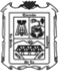 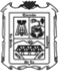 I.	Introducción.El Manual de Organización es un documento oficial cuyo propósito es describir la estructura de las funciones y departamentos de una organización, así como las tareas específicas y la autoridad asignada a cada miembro del organismo.El presente documento tiene como objetivo determinar, describir y precisar las funciones encomendadas a la Tesorería, así como a las diversas Direcciones de Área que la componen para coadyuvar a la ejecución correcta de las facultades y propiciar la uniformidad del trabajo.La Tesorería, mediante el manual de organización, podrá determinar de forma explícita y tácita las funciones imperativas para desarrollar, transformar y modernizar la administración pública Municipal, mediante la planeación integral, el diseño de mecanismos de evaluación, el desarrollo de modelos administrativos basados en procesos y el desarrollo de tecnología e investigación de prácticas de éxito, con el propósito de contar con una administración pública eficaz, eficiente, efectiva y de calidad, y así mejorar el servicio que se brinda a los Torreonenses.El institucionalizar y garantizar la continuidad y coherencia de los procedimientos de la Tesorería a través del tiempo, podrá dar funcionalidad a esta en el paso de las Administraciones, y establecerá una fuente permanente de información sobre las funciones a ejecutar.II. Marco Jurídico.La Constitución Política del Estado de Coahuila de Zaragoza en su Artículo 158-U Fracción I, numeral 1, establece como una de las atribuciones de los Ayuntamientos el formular, aprobar  y  publicar  los  bandos  de  policía  y  gobierno,  los  reglamentos, circulares  y  disposiciones  administrativas  de  observancia  general  dentro  de  sus respectivas jurisdicciones, vigilando su observancia y aplicación. Misma facultad que se encuentra establecida dentro del Código Municipal para el Estado de Coahuila de Zaragoza, en su artículo 102, fracción I, numeral 1.Dentro del Reglamento Orgánico de la Administración Pública Municipal de Torreón, Coahuila de Zaragoza, en su artículo 6°, cuarto párrafo, establece que los titulares de las dependencias, organismos y entidades, se organizarán en base al contenido de los manuales de organización, con la debida aprobación del R. Ayuntamiento.Misión y Visión de la TesoreríaMisión de la TesoreríaAdministrar con honradez, transparencia, equidad y eficiencia el patrimonio municipal, cumpliendo con las facultades y atribuciones aplicables, con el fin de apoyar al Ayuntamiento en el cumplimiento de los objetivos planteados en su plan municipal de desarrollo.Visión de la TesoreríaSer una dependencia del gobierno municipal eficiente, que rinda cuentas claras a la ciudadanía, y facilite a los contribuyentes el pago oportuno, mediante la automatización de procesos, logrando incrementar la recaudación de ingresos. Ademas de cumplir con los requerimientos de planeación y orden en el gasto público establecido en diversos ordenamientos.Estructura OrgánicaOrganigrama General de la TesoreríaDescripción Tesorera o TesoreroOrganigrama del Puesto PuestoAdministrar los recursos económicos y financieros municipales, para garantizar el óptimo rendimiento de capitales en el cumplimiento de los programas operativos contenidos en el Plan Municipal de Desarrollo Municipal, así como comprobar el correcto destino de la hacienda pública municipal y definir la política económica y financiera, acorde a las necesidades de crecimiento, congruente con el marco jurídico vigente.Descripción del PuestoEspecificaciones del PuestoDescripción de Funciones del Puesto:Elaborar y proponer los proyectos de ley, reglamentos y demás disposiciones de carácter general que se requieran para el manejo de los asuntos financieros y tributarios del municipio.Proponer al Ayuntamiento las medidas o disposiciones tendientes a mejorar la Hacienda Publica Municipal.Mantener el padrón fiscal municipal y controlar el Catastro.Llevar al día los libros de caja, diario, cuentas corrientes, los auxiliares y de registro que sean necesarios para la debida comprobación de los ingresos y egresos.Organizar la contabilidad y control del ejercicio presupuestal de la Tesorería y demás dependencias municipales, organismos descentralizados y entidades paramunicipales.Recaudar los ingresos y contribuciones que corresponden a la autoridad municipal.Vigilar y documentar toda administración de fondos públicos del Municipio, dentro y fuera de este.Presentar el Patrimonio y Cuenta Pública para su aprobación, dentro de los primeros 7 días de cada mes. (SEGÚN REFORMA DE 19 DE OCTUBRE DE 2018 AL CODIGO MUNICIPAL)Formular cada año un anteproyecto de Ley de Ingresos y un presupuesto de Egresos, correspondiente al Ejercicio Fiscal del año siguiente.Presentar cada mes la Cuenta Pública y trimestralmente el Avance de Gestión Financiera. Informar sobre las partidas que están próximas a agotarseEfectuar los pagos de salarios, gastos y demás erogaciones, conforme al Presupuesto de Egresos.Dar a conocer a los contribuyentes, responsables solidarios y demás obligados, los hechos u omisiones imputables a estos, conocidos con motivo de visitas domiciliarias que se les practiquen, y hacer constar dichos hechos u omisiones en la ultima acta parcial que se levante.Nombrar notificadores, ejecutores, auditores o inspectores fiscales, para llevar acabo las facultades a que se refieren las disposiciones fiscales.Llevar a cabo el procedimiento administrativo de ejecución para hacer efectivos los créditos fiscales, las garantías constituidas por disposición de la Ley, las sanciones pecurinarias, la responsabilidad civil en que incurran quienes manejen fondos públicos municipales, adeudos derivados de concesiones o contratos celebradoscon el Municipio, el costo de las bardas, banquetas y demás obras que construya el Municipio y el cobro de los tributos, recargos, intereses y multas federales o estatales.Notificar las resoluciones que determinen créditos fiscales, citatorios, requerimientos y otros actos administrativos, cuando la notificación no corresponda a otra autoridad del Municipio, así como los actos relacionados con el ejercicio de la facultad de vigilancia.Autorizar el pago diferido, o en parcialidades, de las contribuciones omitidas y de sus accesorias, debiendo exigir garantía del interés fiscal, a excepción de los casos en que dicha autoridad dispense el otorgamiento de garantía.Descripción de Secretaria Particular de la Tesorería MunicipalOrganigrama del PuestoObjetivo del PuestoCoordinar la asistencia del o la Titular de la Tesorería Muncipal, brindando un alto nivel de apoyo en el desempeño de sus funciones, coordinando citas y reuniones, allegandose de material necesario para facilitar la toma de decisiciones,  aplicación y seguimiento de instruciones propias del titular al personal de la Tesorería.Descripción del PuestoEspecificaciones del PuestoDescripción de Funciones del Puesto:Recepción y seguimiento de peticiones del Tesorero o la Tesorera.Revisión en primer filtro de correspondencia diaria de la Tesorería Muncipal.Revisión de toda la documentación para firma de titular.Encargada del fondo de caja chica y su aplicación para cobertura de las necesidades de despacho.Llevar a cabo comprobación de fondo conforme a las normas contables aplicables.Elaboración de tarjetas informativas solicitadas por el titular.Revisión de solicitudes de citas con titular.Manejo de agenda.Encargada de la coordinación y logistica en asistencia a eventos públicos del titular.Coordinación de reuniones.Gestión de viaticos para viajes de titular.Preparación de materiales para diversas exposiciones que tenga que llevar a cabo titular.Realizar estudios, verificaciones de asuntos encomendados por el titular de asuntos en particular.Llevar a cabo gestiones encargadas por el o la titular con la ciudadania o empresas entre otros. Coordinación de todos lo elementos necesarios para realizar diferentes actividades programadas. Elaboración de oficios y/o documentos asignados por el titular.Coordinación de viajes.Recepción y atención de las diversas personas que acudan a reuniones por algún motivo al despacho de la Tesorería.Descripción de recepcionista de la Tesorería MunicipalOrganigrama del PuestoObjetivo del PuestoLlevar a cabo la labor secretarial y de atención del despacho de la Tesorerìa Municipal.    Descripción del PuestoEspecificaciones del Puesto	Descripción de Funciones del Puesto:Recepción y registro de toda documentación dirigida a la Tesorería Municipal.Integración de carpeta de correspondencia diaria.Atención de llamadas.Gestionar archivo del despacho de la Tesorería Municipal.Integrar expedientes de apoyos economicos autorizados por Alcalde y Titular.Elaboración de tarjetas informativas.Elaboracion de requisiciones de material para Desapacho de la Tesorería Municipal.Recibir las solicitudes de citas con titular.Tramite de viaticos de personal de Desapacho de la Tesorería.Apoyo en compobación de gastos.Control de registro de cheques para firmas.Realizacion de oficios a solicitud.Atención al público.Apertura de expedientes de la documentación recibida.LLevar a cabo el tramite de envío de documentación propia de la Tesorería Municipal al Archivo Municipal.Coordinar las acciones de limpieza y mantenimiento de las instalaciones del despacho.Atender las necesidades del titular y personas que asistan a reuniones respecto a bebidas, alimentos y cualquier otro requerimiento que les permita desarrollar las reuniones en la comodidad necesaria.Descripción de Encargado de Unidad de Transparencia de la Tesorería Municipal (Enlace de Transparencia) de la Tesorería MunicipalOrganigrama del PuestoObjetivo del PuestoLlevar a cabo el cumplimiento de todas las obligaciones en materia de Transparencia que tiene la Tesorería Municipal con el organo garante y los distintos ordenes de gobierno y organos fiscalizadores ademas brindar toda la atención al público en general en materia de solicitudes de información, solicitudes de derechos ARCO y temas de interes respecto a la actualidad de la dependencia, cumplir con la profesionalizacion del personal que integra la Tesorería mediante capacitaciones para el cumplimiento de las obligaciones en mención ademas del manejo de redes sociales oficiales de la dependencia.   Descripción del PuestoEspecificaciones del Puesto     Descripción de Funciones del Puesto:Atender al público en general interesado en interponer solicitudes de información y/o ejercer sus derechos ARCO.Brindar asesoria al público en general y/o a funcionarios municipales acerca de consultas en el portal de información municipal.Atender las solicitudes de información.Atender las solicitudes en materia de Derechos ARCO.Atender los recursos de revisión correspondientes a la Tesorería Municipal.Actualizar Portal de Trasparencia Municipal con la información correspondiente a la Tesorería Municipal.Actualizar Plataforma Nacional de Transparencia con la información correspondiente a la Tesorería Municipal.Supervisar y coadyuvar a los obligados dentro de la Tesorería Muncipal para rendir declaración patrimonial ante SEFIR en tiempo y forma.Cumplir con los requerimientos de publicación de información de la Auditoria Superior del Estado y/o Federación en diversas plataformas.Fungir como enlace para la implementación de la nueva organización del archivo de esta Tesorería.Actualizar Plataforma Nacional de Transparencia con la información correspondiente a la Tesorería Municipal.Cumplir con los requerimientos realizados a esta Tesorería Municipal en materia de Datos Abiertos.Revisar y enviar documentación a las areas correspondientes para atención de asuntos en materia de Transparencia. Archivar documentación y correspondencia de la Unidad.Manejo de redes sociales de la Tesorería Municipal y atención de publico en general atraves de las mismas.Manejo de correo electronico oficial de la Unidad de Transparencia.Recibir solicitudes, proporcionar información, atender quejas, canalización de los ciudadanos al área correspondiente.Atención de la Plataforma para la Armonización Contable (SEVAC).Revisión y actualización de Manual de Organización de la Tesorería Municipal.Revisión y actualizacion de registro Municipal de Tramites correspondiente a la Tesorería. Descripción de Director de Juridico Fiscal.Organigrama del PuestoObjetivo del PuestoBrindar una atención integral al titular de la Tesorería Municipal respecto a los juicios de amparos presentados por los contribuyentes por diversos motivos, atender las devoluciones de los pagos del Impuesto Sobre Adquisición de Bienes Inmueble, de los Derechos de Servicios Catastrales, de multas emitidas por los Tribunales Administrativos, Juicios derivados por embargos por la falta de pago del Impuesto Predial, obligaciones que deben ser cumplimentadas conforme a los requisites de ley y en observancia a lo dictado en las resoluciones u oficios de los jueces federales, en donde se desprende la realización de los informes previos, informes justificados, recursos de revisión, cumplimientos a requerimientos por el Juzgado, y así mismo el trámite para la realización de cheques y la entrega de los cheques a los contribuyentes. Descripción del Puesto  Especificaciones del PuestoDescripción de Funciones del Puesto:	Verificar la natulareza de los requerimientos hechos a este Departamento y distribuirlos entre sus auxilares.Revisar los terminos y vencimientos de diversos procedimientos en trámite.Realización de contestaciones a diversos procedimientos interpuestos contra la Tesorería.Suscipción de informes previos.Realización de informes justificados.Atención a contribuyentes que mantienen algún procedimiento en contra de la Tesorería.Realización de contratos y convenios a solicitud de titular.Interposición de creditos fiscales a grandes contribuyentes.Realizar estudios respecto a propuestas de estimulos fiscales.Resoluciones a petición de descuentos solicitado directamente a despacho. Descripción de Auxiliar Juridico Fiscal (3).Organigrama del PuestoObjetivo del PuestoCoadyuvar en las diversas funciones de la Dirección Juridico Fiscal de la Tesoreria, mediante la contestación de oficios, atención a contribuyentes, realizar un control de la información generada en la Dirección, mantener en orden cada uno de los expedientes generados.   Descripción del puestoEspecificaciones del Puesto    Descripción de Funciones del Puesto:		Auxiliar a la verificar la natulareza de los requerimientos hechos a este Departamento y distribuirlos entre sus auxilares.Atender los terminos y vencimientos de diversos procedimientos en trámite.Proyectar contestaciones a diversos procedimientos interpuestos contra la Tesorería.Realizar proyectos de informes previos.Realizar proyectos de informes justificados.Atención a contribuyentes que mantienen algún procedimiento en contra de la Tesorería.Descripción de Director de Egresos. Objetivo del PuestoCoadyuvar a alcanzar los objetivos de la Tesorería Municipal, consistentes en una administración de calidad y eficiencia de los recursos financieros, vigilando que todas las dependencias cumplan con los lineamientos y políticas del gasto, establecidas para su observancia y debido cumplimiento.Descripción del PuestoEspecificaciones del PuestoDescripción de Funciones del Puesto:Supervisar las coordinaciones las coordinaciones a su cargo.Autorizar las Solicitudes de Pago, previa validacion por el area correspondiente.Revisar y autorizar  las conciliaciones bancariasCancelar  pólizas o solicitudes de pago, si es necesarioSupervisar y monitorear  la Caja GeneralSupervisar y monitorear el reporte mensual de ingresos por parte de la Contadora de la Dirección de Ingresos.Autorizar vales de caja para gastos eventuales, y la comprobación de los gastos efectuados.Supervisar y monitorear el cierre contableRevisar y presentar los estados financieros y del cuadernillo de avance de gestión financiera mensual del municipio.Elaborar y presentar los estados financieros y del cuadernillo de avance de gestión financiera trimestral del municipio.Elaborar y presentar los estados financieros y del cuadernillo de la Cuenta Pública.Exponer la situación financiera del municipio ante Comisión de Hacienda y Cabildo.Atender las observaciones, integración de muestras, cédula de hechos, etc., ante la Auditoría Superior del Estado, y autorizar la respuesta que se le dará a esa autoridad.Analizar con la Contadora de Bancos los saldos y movimientos bancarios a diario para efectos de programar los pagos de los distintos compromisos del Municipio.Informar al Sr. Tesorero el Estado de las Finanzas del Municipio.Atender a Funcionarios Bancarios, y autorizar apertura de nuevas cuentas e inversiones.Atender a Proveedores, Contratistas y Prestadores de ServicioMancomunadamente, firmar  cheques y autorizar  traspasos bancariosContratar Personal para las áreas de su jurisdicción.Autorizar movimientos de nómina y de reubicación de personal, así como promover el pago de incentivos por trabajos extraordinarios por parte del personal.Autorizar requisiciones de material, de recibos oficiales por gastos menores etc.Descripción de la Asistente de la Dirección de EgresosOrganigrama del PuestoAsistenteObjetivo del PuestoEjecutar actividades pertinentes al área secretarial y asistir a su supervisor inmediato, aplicando técnicas secretariales, a fin de lograr un eficaz y eficiente desempeño, acorde con los objetivos de la dirección.Descripción del PuestoEspecificaciones del PuestoDescripción de Funciones del Puesto:Tomar dictados para la elaboración de oficios que se requieran en las Oficinas de la Dirección de Egresos ysus coordinaciones, así como brindar apoyo en la elaboración de oficios para firma del C. Tesorero.Recibir la correspondencia de las Diferentes Dependencias MunicipalesDistribuir la correspondencia ya revisada por el Director al personal, según la instrucción, y archivarla en su expediente correspondiente por Departamento.Recibir y realizar llamadas locales, celulares y de larga distancia que se requieran en la Dirección, así como a todo el personal que solicite llamada siempre y cuando sea oficial.Atender a personas que soliciten hablar con el Director de Egresos, y llevarle agenda de citas y reuniones.Recibir documentos para autorización de pago (devoluciones, justificación de consumos, solicitudes de pago que genera el personal de Contabilidad y Copladem para autorización del C. Director de Egresos.)Elaborar requisiciones necesarias que se requieran en la Dirección de Egresos, Contabilidad y Copladem a través de Sistema SIIM, así como requisiciones manuals.Atender a proveedores, contratistas y prestadores de servicio, solicitarles una cita.Atender órdenes del coordinador de Contabilidad.Tramitar viáticos del C. Director de Egresos así como elaborar la comprobación de gastos a su regreso.Controlar expedientes del Personal de la Dirección de Egresos, y sus coordinaciones en cuanto a permisos normales, permisos económicos, faltas, vacaciones, retardos, etc.Atender otras funciones (sacar copias fotostáticas, solicitar alimentos para el personal que se queda a trabajar fuera de horario, hacer comprobaciones de justificación de gasto en efectivo, servir café a visitas del Director, etc).Descripción de la Mensajero de la Dirección de EgresosOrganigrama del Puesto		MensajeroObjetivo del PuestoEjecutar traslados diversos de documentación emititida por la Dirección y demas material, tanto dentro como fuera de las dependencias municipals respecto a las actividades pertinentes al área, a fin de lograr un eficaz y eficiente desempeño, acorde con los objetivos de la dirección.Descripción del PuestoEspecificaciones del PuestoDescripción de Funciones del Puesto:	Recibir documentación para su distribución.Realizar compras urgentes de la Dirección.Recoger paquetes y/o documentos en distintas ubicaciones correspondientes a la Dirección.Trasladar a personal de la Dirección dentro y fuera de la ciudad para atención de asusntos de la Dirección.Descripción de la Auxiliar de Pagos de la Dirección de EgresosOrganigrama del Puesto                      Auxiliar de PagosObjetivo del PuestoEjecutar diversos pagos según la pogramación previamente establecida, mediante las distintas cuentas bancarias con las que cuenta esta Tesoreria Municipal.Descripción del PuestoEspecificaciones del PuestoDescripción de Funciones del Puesto:	Llevar a cabo registro de las operaciones bancarias como trasferencias electronicas y cheques que lleve a cabo la Tesorería.Realizer pagos electronicos mediante portales bancarios.Registro de cuentas y autorizaciones para adminsitracion de portales bancarios.Administración de claves bancarias para uso de portales bancarios.Altas de cuentas de provedores y/o prestadores de servcios para realización de pagos.Elaboración de cheques. Realizar el manejo de bancosAperturar cuentasRealizar estrategias de inversión y cuentas productivasManejar transferenciasRealizar reporte diario de saldosRealizar reporte diario de pagosRealizar dispersión de nominaRealizar reporte de aprobación de pagosRealizar reporte general de movimientos diarios.	Descripción del Coordinador de ContabilidadOrganigrama del PuestoObjetivo del PuestoControlar el registro y afectación de las partidas del presupuesto anual de egresos autorizado, emitir los pagos correspondientes, mantener en orden la contabilidad y el registro de las operaciones de los proveedores.Descripción del PuestoEspecificaciones del PuestoDescripción de Funciones del Puesto :Supervisar al Personal de Contabilidad y aclarar dudas con respecto a las actividades del Departamento.Validar las solicitudes de pago para su posterior autorización por parte de la Dirección de Egresos.Revisar y validar conciliaciones bancariasCancelar pólizas o solicitudes de pago, si es necesarioSupervisar y monitorear la Caja GeneralSupervisar y monitorear la entrega diaria de los cortes de caja por parte del área de ingresos hacia caja generalAutorizar	vales de caja para gastos eventuales y	la comprobación de los gastos efectuados.Supervisar y monitorear el cierre contableElaborar y presentar	los estados financieros y el cuadernillo de avance de gestión financiera del municipio.Elaborar y presentar los estados financieros y el cuadernillo de la Cuenta Pública.Exponer	la situación financiera del municipio ante Comisión de Hacienda y Cabildo.Atender a las observaciones, integración de muestras, cédula de hechos, etc. ante la Auditoría Superior del Estado.Atender a Auditores ExternosSupervisar el área de escaneo de documentación y de archivo general.Descripción de Auxiliar de Coordinación de ContabilidadOrganigrama del PuestoObjetivo del PuestoCoadyuvar a la realización de las actividades del Coordinador de Contabilidad, establecer comunicaciones con los demas departamentos, bajar instrucciones entre otras.Descripción del PuestoEspecificaciones del PuestoDescripción de Funciones del Puesto:				Coadyuvar en la validar las solicitudes de pago para su posterior autorización por parte de la Dirección de Egresos.Revisar y validar conciliaciones bancariasCancelar pólizas o solicitudes de pago, si es necesarioCoadyuvar en todas las actividades que le sean asignadas por el titular.Descripción de Coordinador Fiscal.Organigrama del Puesto                                                                                         Coordinador FiscalObjetivo del PuestoSupervisar y controlar que se lleven a cabo las acciones respecto a pago de impuestos, contestación de requerimientos de Autoridades Tributarias  al Municipio. Descripción del PuestoEspecificaciones del PuestoDescripción de Funciones del Puesto:Dar de alta cdfi en plataforma de la aseRegistro de impuestos.Presentación de declaraciones ante sat.Realización de diversos reportes relacionados con impuestos y cfdis que recibela Tesorería Municipal.Atención de requerimientos respecto a impuestos.Revisión de buzon tributarios de la Tesorería.Descripción de la Encargado de Caja GeneralOrganigrama del Puesto	Objetivo del PuestoSupervisar y controlar que se lleven a cabo las acciones de recaudación de los ingresos municipales.Descripción del PuestoEspecificaciones del PuestoDescripción de Funciones del Puesto :Controlar, administrar y manejar el fondo fijo de Caja GeneralControlar depósitos de Caja GeneralAtender al PúblicoRevisar depósitos de las Cajas ReceptorasAtender a llamadas telefónicasArchivar y Controlar las Pólizas de cheques y depósitos de Caja GeneralConciliaciones Bancarias de cuentas de Ingresos y Egresos de los siguientes Bancos (Banamex, Banorte, Santander, Bancomer de varias cuentas)Apoyar en la elaboración de chequesDepurar los movimientos que resulten en las conciliaciones bancariasElaborar relación de cheques y control de la existenciaDescripción de la Auxiliar Administración de Caja GeneralOrganigrama del Puesto	Objetivo del PuestoCoadyunar en la operación de la caja general.Descripción del PuestoEspecificaciones del PuestoDescripción de Funciones del Puesto:Coadyuvar en las actvidades de manejo el fondo fijo de Caja GeneralControlar depósitos de Caja GeneralAtender al PúblicoRevisar depósitos de las Cajas ReceptorasAtender a llamadas telefónicasArchivar y Controlar las Pólizas de cheques y depósitos de Caja GeneralConciliaciones Bancarias de cuentas de Ingresos y Egresos de los siguientes Bancos (Banamex, Banorte, Santander, Bancomer de varias cuentas)Apoyar en la elaboración de chequesDepurar los movimientos que resulten en las conciliaciones bancariasElaborar relación de cheques y control de la existencia.Descripción de Encargado de IngresoOrganigrama del PuestoEncargado de IngresoObjetivo del PuestoEjecutar los procesos administrativos del área, aplicando las normas y procedimientos definidos, elaborando documentación necesaria, revisando y realizando cálculos, a fin de dar cumplimiento a cada uno de esos procesos, lograr resultados oportunos y garantizar la prestación efectiva del servicio.Descripción del PuestoEspecificaciones del PuestoDescripción de Funciones del Puesto :Recepción de cortes diarios de la Coordinaciòn de cajas.Generación de polizas del Sistema SIIMSe expide reporte de formulas diarias y se verifica contra desgloses de las cajas de corte diario.Se realiza interfase donde se verifica que coincide el reporte de polizas diarias para pasar contablemente al Sistema SIIF de caja por caja y dia por dìa. Verificación que se hayan contabilizado correctamente contra el reporte de SIIF vs SIIM.Recibir cortes de caja, Coordinación de CajasRealizar desglose de cajas y cuentasElaborar Pólizas de diarioElaborar registro contable diario de cortes de caja, (cajeras)Elaborar registro contable de pagos por internetElaborar registro contable de Cajas Especiales, Soriana, Oxxo, Al SuperRealizar archivo de cortes de cajaRealizar archivo de cajas especialesRealizar archivo generalElaborar cortes de cajasRealizar registro Contable de Participaciones Federales y MunicipalesDescripción de Encargado de IngresoOrganigrama del PuestoAuxiliar de Ingreso (2)Objetivo del PuestoCoadyuvar con la ejecución de procesos administrativos del área, aplicando las normas y procedimientos definidos, elaborando documentación necesaria, revisando y realizando cálculos, a fin de dar cumplimiento a cada uno de esos procesos, lograr resultados oportunos y garantizar la prestación efectiva del servicio.Descripción del PuestoEspecificaciones del PuestoDescripción de Funciones del Puesto:Llevar a cabo la contabilización de fichas de depositos diarios caja por caja donde se verifiica que realmente coincida el deposito con lo que se reporta de ingreso. Verificar y archivar recibos de caja por caja y por folio para un adecuado manejo de archivo. Realizar el control del consecutivo de los folios de todos los recibos de cobro de los ingresos municipalesRealizar libros de borradores de lo contabilizado en el mes con relación a los ingresosEjecutar libros de los reportes de cortes de cajaArchivar todos los recibos de ingresos de los cortes de caja diariosDescripción de Control de NominaOrganigrama del PuestoControl de Nomina.Objetivo del PuestoEjecutar los procesos administrativos del área, aplicando las normas y procedimientos definidos, elaborando la documentación necesaria, revisando y realizando cálculos respecto a la nomina y prestacioes, a fin de dar cumplimiento a cada uno de esos procesos, lograr resultados oportunos y garantizar la prestación efectiva del servicio.Descripción del PuestoEspecificaciones del PuestoDescripción de Funciones del Puesto :Recibir Recibos de Honorarios por la prestación de los servicios otorgados para los diversos departamentos del R. Ayto de Torreón. Revisar que el respectivo soporte sea el correcto y este completo, para poder elaborar la Solicitud de pago correspondiente.Recibir documentación (liquidación, cheques) y archivos electrónicos de la Raya semanal por parte de Recursos Humanos, para tramitar el pago correspondiente los días viernes de cada semana; revisar importes en archivos.Recabar firmas para los cheques de Raya; controlar folios de los cheques en archivo de Excel (FOLIOS CHEQUES SANTANDER 2013.)Revisar archivos para dispersión de pago de liquidaciones de nómina quincenal y semanal, así como consecutivo de cheques para pago de las mismas, las cuales son generadas por el área de Recursos Humanos.Integrar las liquidaciones de nomina y raya (traspaso, listados de cheque, listados de depósito, listados de retenciones).Elaborar comparativo de importes, para detectar e identificar aumentos en nómina semanal y quincenal.Conservar y organizar un archivo de los documentos de nómina Quincenal y Semanal.Integrar, revisar y contabilizar documentación para pagos realizados fuera denómina normal (pagos de nómina de contrato, apoyo gastos de interés social a los miembros del cabildo, cuotas ISSSTE, Fonacot, pagos extraordinarios de nómina ya sea complementos, pago extraordinarios, horas extras, diferencia en sueldos, estímulos económicos, estímulos por antigüedad, apoyo funerario, guarderías, etc.Contabilizar e integrar pago de pensión alimenticia semanal y quincenal.Contabilizar e integrar para pago de las retenciones efectuadas en el pago de la nómina quincenal y raya semanal (cuotas sindicales, cuotas seguro de vida, retenciones sam´s, city club, servicios médicos de emergencia AR, Crediamigo, cuotas de defunción, fondo pensiones, vales de pensiones, Promobien y Fonacot.Elaborar oficio con atención a la Dirección del Servicio Profesional de Carrera, solicitando documentación soporte faltante para que tanto como solicitudes de pago y pólizas de diario se archiven en tiempo y forma.Recibir y Revisar prestaciones que se otorgan a los agremiados de los dos sindicatos del R. Ayto. de Torreón (prestación dental, ortopédica, y prestación de lentes) para comenzar trámite de pago de las mismasRevisar y contabilizar documentación de apoyos otorgados a los dos sindicatos del R. Ayto. de Torreón (becas escolares, apoyos deportivos, apoyo a piperos y apoyo a gastos sociales).Revisar y contabilizar la correcta documentación soporte de los finiquitos que envía la dirección jurídica y el departamento de recursos humanos, para su posterior liberación posterior autorización.Elaborar formatos de retención por el pago de honorarios y arrendamiento.Recibir oficios del área de Recursos Humanos para darle posterior trámite como la correcta contabilización de cancelación de cheques, órdenes de pagoDescripción de Control de NominaOrganigrama del PuestoAuxliar Control de Nomina.Objetivo del PuestoEjecutar los procesos administrativos del área, aplicando las normas y procedimientos definidos, elaborando la documentación necesaria, revisando y realizando cálculos respecto a la nomina y prestacioes, a fin de dar cumplimiento a cada uno de esos procesos, lograr resultados oportunos y garantizar la prestación efectiva del servicio.Descripción del PuestoEspecificaciones del PuestoDescripción de Funciones del Puesto:Recibir Recibos de Honorarios por la prestación de los servicios otorgados para los diversos departamentos del R. Ayto de Torreón. Revisar que el respectivo soporte sea el correcto y este completo, para poder elaborar la Solicitud de pago correspondiente.Recibir documentación (liquidación, cheques) y archivos electrónicos de la Raya semanal por parte de Recursos Humanos, para tramitar el pago correspondiente los días viernes de cada semana; revisar importes en archivos.Revisar archivos para dispersión de pago de liquidaciones de nómina quincenal y semanal, así como consecutivo de cheques para pago de las mismas, las cuales son generadas por el área de Recursos Humanos.Contabilizar e integrar pago de pensión alimenticia semanal y quincenal.Recibir y Revisar prestaciones que se otorgan a los agremiados de los dos sindicatos del R. Ayto. de Torreón (prestación dental, ortopédica, y prestación de lentes) para comenzar trámite de pago de las mismasRevisar y contabilizar documentación de apoyos otorgados a los dos sindicatos del R. Ayto. de Torreón (becas escolares, apoyos deportivos, apoyo a piperos y apoyo a gastos sociales).Revisar y contabilizar la correcta documentación soporte de los finiquitos que envía la dirección jurídica y el departamento de recursos humanos, para su posterior liberación posterior autorización.Elaborar formatos de retención por el pago de honorarios y arrendamiento.Recibir oficios del área de Recursos Humanos para darle posterior trámite como la correcta contabilización de cancelación de cheques, órdenes de pago.Descripción de Atención a Proveedores.Organigrama del PuestoAtención a ProveedoresObjetivo del PuestoEjecutar los procesos administrativos del área, aplicando las normas y procedimientos definidos, elaborando la documentación necesaria, revisando y realizando cálculos, a fin de dar cumplimiento a cada uno de esos procesos, lograr resultados oportunos y garantizar la prestación efectiva del servicio.Descripción del PuestoEspecificaciones del PuestoDescripción de Funciones del Puesto:Proporcionar atención al ProveedorProporcionar atención telefónicaApoyar en pagos a contratistas, personal y pensión alimenticia por ventanillaRecolectar firmas de cheques elaboradosRealizar trámites del BancoEntregar oficios y documentos oficiales a las diferentes dependencias.Analizar solicitudes de pago.Expedir y revisar pagos.Revisar solicitudes de pago de apoyos (apoyos diversos de Desarrollo Social, Fomento Económico, Dirección de Salud, Cultura).Elaborar y revisar gastos directos.Evaluar solicitudes de pago de compra.Revisar solicitudes de pago de servicios, hospedaje, gastos de orden social (eventos de las diferentes dependencias del R. Ayuntamiento), Servicio de telefonía, Simas.Revisar  solicitudes  de  pago  de  compras  (gastos  de  orden  social,  playeras, insumos alimenticios).Elaborar Solicitudes de Pago de compras directas.Elaborar Solicitudes de Pago por apoyos directos.Integrar control de pasivos (Simas, C.F.E., P.A.SA., Proveedores varios)Desarrollar Solicitudes de Pago de Impuestos.Descripción de Atención a Proveedores.Organigrama del Puesto    Auxiliar de         Atención a Proveedores (3)Objetivo del PuestoEjecutar los procesos administrativos del área, aplicando las normas y procedimientos definidos, elaborando la documentación necesaria, revisando y realizando cálculos, a fin de dar cumplimiento a cada uno de esos procesos, lograr resultados oportunos y garantizar la prestación efectiva del servicio.Descripción del PuestoEspecificaciones del PuestoDescripción de Funciones del Puesto:	Coadyuvar en todas las funciones de el departameto Atención al ProveedorAtención telefónicaAtender VentanillaRecolectar firmas de cheques elaboradosEntregar oficios y documentos oficiales a las diferentes dependencias.Analizar solicitudes de pago.Revisar solicitudes de pago de apoyos.Elaborar y revisar gastos directos.Evaluar solicitudes de pago de compra.Descripción de Digitalización y Archivo. Organigrama del PuestoObjetivo del PuestoInstrumentar y operar las políticas, normas, sistemas y procedimientos necesarios para garantizar la exactitud y seguridad en la captación y registro de las operaciones financieras, bajo características de confiabilidad, oportunidad, veracidad y objetividad, que permita la toma de decisionesDescripción del PuestoEspecificaciones del PuestoDescripción de Funciones del Puesto :Recibir documentación para archivar.Clasificar los tipos de documentos.Digitalizar cada uno de los documentos e ingresarlo a Sistema Organizar y adminsitrar el archivo.Realizer consultas de egresos fisicos a solicitud.Atender a personal de la auditoria respecto a consulta fisicaDescripción de Auxiliar de Archivo.Organigrama del PuestoAuxiliar de Archivo(3)Objetivo del PuestoEjecutar los procesos administrativos del área, aplicando las normas y procedimientos definidos, elaborando la documentación necesaria, revisando y realizando cálculos, a fin de dar cumplimiento a cada uno de esos procesos, lograr resultados oportunos y garantizar la prestación efectiva del servicioDescripción del PuestoEspecificaciones del PuestoDescripción de Funciones del Puesto:Coadyuvar en todas las actividades que realice el titular.Recibir documentación para archivar.Clasificar los tipos de documentos.Digitalizar cada uno de los documentos e ingresarlo a Sistema Organizar y adminsitrar el archivo.Realizar consultas de egresos fisicos a solicitud.Atender a personal de la auditoria respecto a consulta fisicaDescripción del Coordinadro de Programación y Presupuesto. Organigrama del PuestoObjetivo del PuestoEjecutar los procesos administrativos del área, aplicando las normas y procedimientos definidos, elaborando la documentación necesaria, revisando y realizando cálculos, a fin de dar cumplimiento a cada uno de esos procesos, lograr resultados oportunos y garantizar la prestación efectiva del servicio.Descripción del PuestoEspecificaciones del PuestoDescripción de Funciones del Puesto:Estructurar y coordinar, en conjunto con las áreas de Ingresos y Egresos, un adecuado proceso de planeación, programación y presupuestación, bajo las normas establecidas en la Ley General de Contabilidad Gubernamental y el Código Financiero, proceso que estará orientando el uso racional y eficiente de los recursos disponibles y las prioridades establecidas en el Plan de Desarrollo Municipal.Elaborar el anteproyecto de presupuesto de la Presidencia Municipal, con base en los programas y partidas presupuestales autorizadas, en los que deberán señalarse los objetivos, metas, las unidades responsables de su ejecución, valuación estimada por programa, así como la información necesaria para su correcto análisis y evaluación de resultados.Examinar que los costos para cada programa, estén fundamentados en las necesidades de recursos, contenidas en el anteproyecto de presupuesto.Asesorar a las unidades administrativas en la formulación de su anteproyecto de presupuesto, y establecer, en forma coordinada, las fechas de entrega de información para la oportuna formulación del anteproyecto de presupuesto.Impulsar una política de ahorro, eficiencia y trasparencia en la utilización de los recursos.Analizar, y en su caso, proponer las modificaciones y afectaciones a proyectos, programas, mecanismos y gastos de la Administración MunicipalEstablecer y verificar las normas, lineamientos y procedimientos para la elaboración, cálculo y programación del Presupuesto de Egresos, así como los mecanismos para su control y seguimiento.Coordinar la elaboración, formulación e integración del proyecto de Presupuesto de Egresos, de acuerdo a las propuestas de las dependencias, conforme a la estructura orgánica autorizada y al catálogo de cuentas.Coordinar la elaboración, formulación e integración del Programa de Indicadores de Eficacia y Eficiencia Presupuestal, así como los mecanismos para su control y seguimiento.Autorizar los movimientos del ejercicio del gasto, afectando las partidas presupuestales, según la naturaleza del gasto, conforme al Catálogo de Cuentas y Programas autorizados, o en su caso, informar al área solicitante la insuficiencia presupuestariaEstructurar las transferencias y ampliaciones presupuestales que requieran las dependencias, y presentarlas a la oficina de la Tesorería MunicipalAtender y dar seguimiento a las solicitudes de transferencias y ampliaciones presupuestales autorizadas por el Cabildo.Integrar el calendario programático presupuestal autorizado, para su ejercicio por las dependencias.Enviar a las dependencias y unidades administrativas, los informes mensuales del presupuesto ejercido.Registrar las afectaciones presupuestales en el Sistema de Información Financiera, que garantice el registro y control adecuado de los movimientos.Proporcionar la información requerida por la Tesorería Municipal para la presentación del presupuesto ejercido a la Comisión de Hacienda del Cabildo.Desarrollar las demás funciones inherentes al área de su competencia, y las que asigne el Tesorero Municipal.Descripción de Auxiliar de Coordinador de Programación y Presupuesto (4). Organigrama del PuestoObjetivo del PuestoEjecutar los procesos administrativos del área, aplicando las normas y procedimientos definidos, elaborando la documentación necesaria, revisando y realizando cálculos, a fin de dar cumplimiento a cada uno de esos procesos, lograr resultados oportunos y garantizar la prestación efectiva del servicio.Descripción del PuestoEspecificaciones del PuestoDescripción de Funciones del Puesto:Recibir requisiciones debidamente requisitadas de la Dirección de AdquisicionesAnalizar requisiciones contra existencia de programa, avance físico-financiero y techo financiero respectivo.Brindar suficiencia presupuestal a las requisiciones y ejecución de obra.Notificar a su jefe directo cuando no exista suficiencia presupuestaria.Dar de alta proyectos de obra pública.Elaborar reportes de presupuestos.Descripción de Coordinador de Inversión Pública. Organigrama del PuestoObjetivo del PuestoParticipar en la gestión del Municipio para obtener los fondos, programas, apoyos recursos económicos y materiales de las dependencias públicas, en sus diferentes ordenes de gobierno, así como promover la coordinación entre las dependencias federales, estatales y municipales, para que los recursos que se asignen al municipio, se utilicen de manera adecuada.Descripción del PuestoEspecificaciones del PuestoDescripción de Funciones del Puesto:Gestionar y promover el acceso del municipio a los fondos, programas, apoyos y recursos económicos y materiales de las dependencias privadas y públicas, en sus diferentes órdenes de gobierno.Proponer y celebrar convenios de coinversión con otras instancias de gobierno, con particulares y beneficiarios.Elaborar conjuntamente con Dependencias Municipales el programa de inversión de cada ejercicio.Gestionar las autorizaciones, aprobaciones, modificaciones y cancelaciones de obras, programas y recursos, ante el Gobierno estatal y la Federación.Emitir y Revisar oficios de aprobación, modificación y cancelación para obras, acciones y programas.Actualizar, revisar y controlar el sistema de seguimiento de inversión.Conocer y evaluar los proyectos, propuestas y programas de inversión publica del municipio.Cumplir con los lineamientos normativos y las reglas de operación de los fondos federales.Promover la coordinación entre las dependencias federales, estatales y municipales, para que los recursos que se asignen al Municipio, se utilicen de manera efectiva.Proponer al Presidente Municipal y a las dependencias centralizadas, criterios de evaluación para la realización de proyectos, acciones y obras.Llevar el control de los avances de los proyectos, acciones y obras que se realicen con cargo a recursos en los que intervengan aportaciones federales, estatales, municipales y/o particulares.Proponer los proyectos, planes y programas de inversión estratégicos del Municipio.Coordinar y dirigir los programas de Inversión del Municipio.Apoyar al Ayuntamiento en el seguimiento del cumplimiento del plan de Desarrollo Municipal.Proponer la asignación de recursos económicos a los diversos programas, obras y acciones que se estén realizando o que se planee realizar.Colaborar en la elaboración de los proyectos de inversión en obra publica del Municipio.	Descripción de Auxiliar de Coordinación de Inversión Pública.Organigrama del PuestoObjetivo del PuestoCoadyuvar en la gestión del Municipio para obtener los fondos, programas, apoyos recursos económicos y materiales de las dependencias públicas, en sus diferentes ordenes de gobierno, así como promover la coordinación entre las dependencias federales, estatales y municipales, para que los recursos que se asignen al municipio, se utilicen de manera adecuada.Descripción del PuestoEspecificaciones del Puesto        Descripción de Funciones del Puesto:Coordinar y supervisar la integración del COPLADEM así como la propuesta de inversión, participar en las reuniones de comité, apoyar y asesorar al presidente y coordinador de COPLADEM, llevar el seguimiento de actas, acuerdos y aprobaciones del comité, preparar y presentar informes y reportes de avances físicos y financieros, la actualización de los sistemas de Inversión Municipal y estatal y demás tramites administrativos.Preparar y presentar informes y reportes de avance físicos y financieros, supervisar la elaboración de expedientes y la actualización de los Sistemas de Inversión Publica Municipal y estatal, en su caso, y demás tramites administrativos.Programar y autorizar la ejecución de los recursos de este fondo y  llevar  a  cabo  el proceso de autorización-aprobación.Elaborar el programa anual de Inversión.Emitir oficios de Autorización y Aprobación, modificación y cancelación, cuando sean procedentes y se apeguen a lo señalado en las disposiciones legales.Mantener coordinación, y acordar con las distintas dependencias el cronograma de aprobación y ejecución de obras, acciones y programas.Supervisar la actualización de los sistemas de control de Obras y de inversiónCelebrar reuniones periódicas con las Dependencias Operativas y Financieras del Municipio y del Gobierno del Estado, para ver avances.Dar seguimiento y supervisar la integración de la propuesta de Inversión, participar en las reuniones de Trabajo, preparar y/o supervisar y presentar informes y reportes de avance físicos y financieros, supervisar la elaboración de expedientes y anexos técnicos y la actualización de los sistemas de Inversión Municipal, estatal  y  Federal,  cumplir demás trámites administrativos.Participar en el proceso de Gestión de Recursos, coordinación con dependencias para seguimiento de Proyectos, integración, autorización y aprobación de obras y acciones y recursos.Descripción del Coordinador de Gasto Federalizado. Organigrama del Puesto:Objetivo del PuestoConcretar esfuerzos al interior del la Administración Municipal para lograr un fortalecimiento de la gestión municipal para la promoción del desarrollo urbano y rural en el Municipio.Descripción del PuestoEspecificaciones del PuestoDescripción de Funciones del Puesto:Coordinar Fondos federales, Ramo 33 Infraestructura Forta Municipal, Ramo 20 Hábitat y Rescate de Espacios Públicos, Fopedep, Subsemun, Conculta, ISN, Conade, Programa de apoyo a la inversión en equipamiento a la infraestructura.Registrar y controlar los siguientes fondos:Conaculta  (Museo  de  la  Casa  del  Cerro  y  del  Ferrocarril),  Fondo  de Fortalecimiento, Conade, Activación física, Inversión Pública.Solicitar las aperturas de las cuentas bancarias del Ramo 33.Avisar a los órganos de fiscalización federal, estatal y municipal sobre la apertura y manejo de la cuenta.Recibir las solicitudes de pago generadas por control presupuestal referente a la Obra pública, y llevar a cabo la revisión comprobatoria de cada una de las estimaciones de las obras realizadas en los distintos fondos, así como llevar el control de la amortización de los anticipos para el trámite de pagos.Recibir las solicitudes de pago generadas por adquisiciones, enviarlas a control presupuestal para que se genere el contra recibo correspondiente, y posteriormente revisarlas para realizar el trámite de pago.Solicitar a control presupuestal y patrimonial los resguardos correspondientes cuando el egreso lo requiera para anexarlos al expediente.Realizar solicitudes de pago obras, pólizas de diario derivado de correcciones de egresos presupuestales, elaboración trimestral de reporte para subir  al portal de la SHCP, el avance trimestral, así como su captura en dicho portal.Elaborar los indicadores solicitados en el portal de la SHCPRegistrar rendimientos y comisiones del Fondo.Revisar conciliaciones bancarias.Registrar y Cancelar pasivos.Realizar cierre contable y financiero de los Fondos Federales.Controlar el pago y atención a proveedores y contratistas de las distintas obras y acciones de los diversos fondos federales y de inversión pública.Entregar contra recibos.Elaborar expedientes financieros derivados de los fondos federales.Descripción del Auxiliar de COPLADEM. Organigrama del Puesto:Objetivo del PuestoCoadyuvar a concretar esfuerzos al interior del la Administración Municipal para lograr un fortalecimiento de la gestión municipal para la promoción del desarrollo urbano y rural en el Municipio, mediante la adecuada gestíon y admiistración de recursos y procesos de COPLADEM.Descripción del PuestoEspecificaciones del PuestoDescripción de Funciones del Puesto :Solicitar apertura de cuenta bancaria del Fondo de Infraestructura Social MunicipalAvisar a los órganos de fiscalización sobre la apertura de la cuenta bancaria en la que se administraron los recursos del fondo.Capturar  la  propuesta  de  inversión  aprobada,  en  reporte  de  las  obras  a  realizar correspondientes al fondo de Infraestructura Social Municipal.Revisar el contrato así como las finanzas que se dejen como garantía de los mismos.Revisar documentación que ampara la solicitud de pago.Revisar finiquitos de obra.Elaborar  solicitud de pago y contra recibo.Solicitar firmas de solicitud de pago.Entregar  contra recibo.Enviar  solicitud de pago a elaboración de cheque transferencia electrónicaEnviar solicitud de pago a la coordinación administrativa financiera para su validez.Manejar Flujo de efectivoPublicar  cierre  de  los  programas  federales  del  Ramo  33  en  Periódico  de  mayor circulación.Elaborar reporte trimestral para subir al portal de la S.H.C.P. el avance trimestral para los indicadores de desempeño.Capturar avance trimestral de cada una de las obras en el PASH (portal aplicativo de la Secretaría de Hacienda y Crédito Público.Determinar  indicadores de desempeño, así como su captura en el PASH.Enviar  información trimestral para publicación en la página oficial del municipio.Registrar rendimientos y comisiones del fondo.Revisar conciliación bancaria.Registrar  pasivos y cancelación de los mismos.Corregir egresos presupuestales.Elaborar cierre contable y financiero del Fondo de Infraestructura Social MunicipalRealizar Apertura de cuenta del programa de apoyo a la inversión en equipamiento e infraestructura.Revisar anexo de ejecución municipalizado.Tramitar aportación municipal al programa.Solicitar recibo de ministración del Programa de apoyo a la inversión en equipamiento e infraestructura y equipamiento del ejercicio en curso.Recibir documentación para su revisión.Descripción del Auxiliar de Recursos Municipales. Organigrama del Puesto:Objetivo del PuestoCoadyuvar a concretar esfuerzos al interior del la Administración Municipal para lograr un fortalecimiento de la gestión municipal para la promoción del desarrollo urbano y rural en el Municipio, mediante la adecuada gestíon y admiistración de recursos y procesos de propios del Municipio.Descripción del PuestoEspecificaciones del PuestoDescripción de Funciones del Puesto :Recibir  egresos  del  Fondo  de  Fortalecimiento  Municipal,  Fondo  Municipal  y  Hábitat Municipal generados por parte de Caja General.Recepción egresos de dichos fondos generados por medio electrónico.Revisar, capturar y controlar la información de los mismos en reportes de excelPreparar dicha documentación para el sello de la mismaSellar los documentos con sello especial para cada uno de los fondos.Llenar cada uno de los documentos con número de cheque o transferencia y solicitud de pago según el fondo.Clasificar los egresos de acuerdo a las diferentes obras o tipos de pago realizado.Archivar los egresos cada uno por número de obra o tipo de pago realizadoCotejar reporte de Excel con los del SIIFEnviar a la Dirección de Obras Públicas los expedientes de las obras finiquitadas para la integración del libro blanco.Recibir y manejar el pago del Fondo de Fortalecimiento.Revisar  dichos pagos junto con la validación por parte del SAT.Enviar a la elaboración del contrarecibo a la Dirección de Control Presupuestal.Ejercer dichos pagos para enviarlos a firmas para su pago.Enviar el estatus de caja confirmada para que se elabore cheque o se realice el pago electrónico.Recibir   los recibos y documentación del consumo mensual de Suministro de energía eléctrica (C:F:E.)  por parte de la Dirección de Alumbrado Público.Revisar, cotejar y archivar dicha documentación.Sellar y llenar  todos los recibos y sus relaciones si dicho mes se pagó por el fondo de Fortalecimiento.Emitir oficios al Archivo Municipal para solicitar documentación.Revisar, controlar, archivar y enviar papelería de años anteriores al Archivo Municipal.Recibir aportaciones de los beneficiarios de diferentes obras, siempre y cuando éstas lleven aportación.Emitir formato  con  los  datos generales  de  la  obra, para  que  el beneficiario  realice  la aportación en cajas de Tesorería.Recibir copia del recibo emitido en cajas de Tesorería, quedándose el beneficiario con el original.Capturar y controlar dichas aportaciones en archivos de Excel.Realizar Cierre anual del Fondo de FortalecimientoManejar, revisar, controlar y llevar el archivo del Programa Tu Casa.Descripción del Auxiliar de FORTASEG. Organigrama del Puesto:Objetivo del PuestoCoadyuvar a concretar esfuerzos al interior del la Administración Municipal para lograr un fortalecimiento de la gestión municipal para lo relacionado con prevención y equipamiento de cuerpos de seguirdad, mediante la adecuada gestíon y admiistración de recursos y procesos del fonfo FORTASEG.Descripción del PuestoEspecificaciones del PuestoDescripción de Funciones del Puesto:Revisar que la documentación comprobatoria de los pagos a proveedores reúna los requisitos fiscales vigentes.Revisar que las adquisiciones hechas con recursos ejercidos por el fondo del FORTASEG esté autorizado según lo establecido en las reglas de operación.Integrar expedientes documentales de los recursos ejercidos por el fondo del FORTASEG.Verificar	la	correcta	integración	de	la	documentación	soporte	de	las adquisiciones del fondo FORTASEG.Sellar cada una de las facturas con sello especial del FondoRealizar Cierre financiero del fondo.Elaborar facturas de pago cuando se requiereArchivar cada uno de los egresos según el catálogo de adquisiciones del Fondo FORTSEGCotejar reporte de Excel con los del SIIF del fondo.Elaborar reporte trimestral de los recursos ejercidos correspondientes al fondo.Elaborar pólizas de diarioRevisar y supervisar las conciliaciones bancarias del fondo SubsemunRealizar seguimiento en el departamento de adquisiciones a las requisiciones de artículos solicitadosInstruir al departamento de bancos para la inversión de los recursos conforme a lo establecido en las reglas de operación, y poder destinar mayor importe al fondo de FORTASEG.Revisar que la documentación comprobatoria de los pagos a proveedores, correspondiente al programa de Rescate de Espacios Públicos, reúna los requisitos fiscales vigentes.Integrar expedientes documentales de los recursos ejercidos por el fondo de Rescate de Espacios PúblicosRealizar Cierre financiero del fondo de Rescate de Espacios Públicos.Elaborar solicitudes de pago, cuando se requiere.Archivar  cada  uno  de  los  egresos  conforme  al  número  de  obra  federal  omunicipal, según lo autorizado para el fondo de Rescate de Espacios Públicos .Cotejar reporte de Excel con los del SIIF del fondo de Rescate de Espacios PúblicosElaborar el reporte trimestral de los recursos ejercidos correspondientes al fondo de Rescate de Espacios Públicos.Ingresar información de las Obras realizadas al portal del SIIPSO, conforme a lo establecido en el fondo de Rescate de Espacios Públicos.Revisar  y  supervisar	las  conciliaciones  bancarias  del  fondo  Rescate  de Espacios Públicos.Dar seguimiento en el departamento de adquisiciones a las requisiciones de artículos solicitados.Revisar  que  la  documentación  comprobatoria  de  los  pagos  a  proveedores, correspondientes al programa FOPEDEP, reúna los requisitos fiscales vigentes.Integrar expedientes documentales de los recursos ejercidos por el fondo de FOPEDEP.Realizar Cierre Financiero del fondo de FOPEDEP.Archivar  cada  uno  de  los  egresos  conforme  al  número  de  obra  federal  o municipal, según el catálogo del fondo de FOPEDEP.Descripción de Conciliaciones. Organigrama del Puesto:Objetivo del PuestoLlevar a cabo las conciliaciones bancarias de cada uno de los fondos así como de las demas cuentas de la Tesorería Municipal.Descripción del PuestoEspecificaciones del PuestoDescripción de Funciones del Puesto:Revisar  y  supervisor las  conciliaciones  bancarias  del  fondo  Rescate  de Espacios Públicos.. Revisar y supervisor las conciliaciones bancarias del fondo FORTASEG.Revisar y supervisor las conciliaciones bancarias del fondos Muncipales.Revisar y supervisor las conciliaciones bancarias del diversos fondos que manejee el departamento.Coadyuvar a la revision de conciliaciones bancarias de las demas cuentas municipalesDescripción del Auxiliar de archivo y scaneo de Gasto Federalizado. Organigrama del Puesto:Objetivo del PuestoLlevar a cabo el correcto archive y registro de cada uno de los documentos que genere la coordinación y mantenet un orden para su facil localización, ademas de llevar a cabo la ordenda digitalización de los mismos.Descripción del PuestoEspecificaciones del PuestoDescripción de Funciones del Puesto:Estalecer el el Sistema de archive que se llevara a cabo de toda la documentación generada por la coordinación.Disponer su escaneo para mantener las constancias actualizadas en el Sistema.Revisar que los expedientes entregados cuenten con la totalidad de las constancias.Facilitar expedientes que se soliciten para consulta. Descripción de Coordinador de Control Patrimonial. Organigrama del Puesto:Objetivo del PuestoEjecutar los procesos administrativos del área, aplicando las normas y procedimientos definidos, elaborando la documentación necesaria para mantener al día los resguardos de los bienes municipales, dando de alta en el Sistema a fin de dar cumplimiento a cada uno de esos procesos, lograr resultados oportunos y garantizar la prestación efectiva del servicio. Descripción del PuestoEspecificaciones del PuestoDescripción de Funciones del Puesto:Recibir la documentación para llevar a cabo el registro de nuevas adquisicones de bienes y tramitar los resguardos correspondientes.Disponer su escaneo de los documentos que integren los expedientes para tenerlos digitalizado en sistema.Realizar consultas solicitadas por las diversas áreas respecto a la base de datos de los resguardos.Atender solicitudes de cambios o bajas en el Sistema, debidamente requisitadoss.Realizar inspecciones fisicas de mobiliario para acrtualización y verificación del padrón Atender solicitudes de las áreas para revisiones específicas.Atender y coadyuvar en trámites de siniestros y daños en mobiliario. Realizar los reportes para cuenta pública respecto a bienes muebles.Descripción de Asistente de  Coordinador de Control Patrimonial. Organigrama del Puesto:Objetivo del PuestoAsistir al coordinador, facilitar la toma de decisiones, manteniendo actualizado el archivo, apoyar en la realización de oficios, llevando agenda correpondiente. Descripción del PuestoEspecificaciones del PuestoDescripción de Funciones del Puesto:Recibir la documentación para llevar a cabo el registro de nuevas adquisicones de bienes y tramitar los resguardos correspondientes.Tomar llamadas de la coordinación.Realizar correos electronicos previa indicación de coordinador.Atender la adimisntación del archivo de la coordinación  Realizar oficios de la coordinación.Atención de personal de las diversas áreas.Descripción de Auxiliar de Control Patrimonial. Organigrama del Puesto:Objetivo del PuestoCoadyuvar en las acciones para mantener vigente y actualizado el Sistema de control patrimonial. Descripción del PuestoEspecificaciones del PuestoDescripción de Funciones del Puesto:Recibir la documentación para llevar a cabo el registro de nuevas adquisicones de bienes y tramitar los resguardos correspondientes.Atender consultas de Sistema que realicen diversas áreas.Atender los operativos de verificación y revision de mobiliario y/o de masbienes municipales.Descripción de Coordinación de Auditorias. Organigrama del Puesto:Objetivo del PuestoAtender  de forma directa, expedita y especifica todos y cada uno de los requerimientos que haga el ente fiscalizador estatal para cumplir en tiempo y forma con los requerimientos y evitar sanciones de cualquier naturaleza.. Descripción del PuestoEspecificaciones del PuestoDescripción de Funciones del Puesto:Recibir requerimientos de cualquier tipo, del ente fiscalizador.Dividir a cada una de las áreas de la Tesorería la información que les corresponde subsanar.Analizar cada uno de los pliegos para enocntrar la manera de subsanarlos Tener contacto con áreas paara solicitud de evidencia requerida.Realizer las contestaciones de pliegos.Realizer defensa y exihibición de de evidencia.Descripción de Auxiliar de Coordinación de Auditorias. Organigrama del Puesto:Objetivo del PuestoCoadyuvar en la atención  de forma directa, expedita y especifica todos y cada uno de los requerimientos que haga el ente fiscalizador estatal para cumplir en tiempo y forma con los requerimientos y evitar sanciones de cualquier naturaleza.. Descripción del PuestoEspecificaciones del PuestoDescripción de Funciones del Puesto:Recibir requerimientos de cualquier tipo, del ente fiscalizador.Dividir a cada una de las áreas de la Tesorería la información que les corresponde subsanar.Analizar cada uno de los pliegos para enocntrar la manera de subsanarlos Tener contacto con áreas paara solicitud de evidencia requerida.Realizar las contestaciones de pliegos.Realizar defensa y exihibición de de evidencia.Descripción de Coordinación de Revisión de Documentos. Organigrama del Puesto:Objetivo del PuestoVerificar que toda solicitud de pago cuente con la documentación necesaria y que este debidamente coprobada antes de realizer el pago. Descripción del PuestoEspecificaciones del PuestoDescripción de Funciones del Puesto:Recibir expediente de egreso dispuesto para pago.Realizar una revision exhaustiva para saber si cumple con los requisites que marca la diciplina finaciera y normatvidad aplicable.Mantener contacto y sinergia con el area de adquisiciones para complementar cada una de las solicitudes.Descripción de Recepción de Coordinación de Revisión de Documentos. Organigrama del Puesto:Objetivo del PuestoVerificar que toda solicitud de pago cuente con la documentación necesaria y que este debidamente coprobada antes de realizer el pago. Descripción del PuestoEspecificaciones del PuestoDescripción de Funciones del Puesto:Recibir expediente de egreso dispuesto para pago.Atención de proveedores.Atención de llamadas. Mantener contacto y sinergia con el area de adquisiciones para complementar cada una de las solicitudes.Descripción de Auxiliar de Coordinación de Revisión de Documentos. Organigrama del Puesto:Objetivo del PuestoVerificar que toda solicitud de pago cuente con la documentación necesaria y que este debidamente coprobada antes de realizer el pago. Descripción del PuestoEspecificaciones del PuestoDescripción de Funciones del Puesto:Recibir expediente de egreso dispuesto para pago.Realizar una revision exhaustiva para saber si cumple con los requisites que marca la diciplina finaciera y normatvidad aplicable.Mantener contacto y sinergia con el area de adquisiciones para complementar cada una de las solicitudes.Realizar informes a Director de Egresos.Descripción del Director de IngresosOrganigrama del PuestoObjetivo del PuestoAdministrar la recaudación de ingresos que correspondan al Municipio, fomentar la captación de recursos municipales, estatales y federales. Asegurar la correcta aplicación conforme a la normativa establecida, así como la correcta aplicación y transparencia de los recursos materiales y financieros;  así como formar y actualizar el Catastro Municipal.Descripción del PuestoEspecificaciones del PuestoDescripción de Funciones del Puesto:Formular cada año, un anteproyecto de Ley de Ingresos, el cual, deberá presentarse a la Comisión de Hacienda, a más tardar el día 31 de Agosto de cada año.Recaudar los ingresos y contribuciones que correspondan a la autoridad municipal, de conformidad con las leyes fiscales y demás disposiciones legales del Municipio. Cuidar que el monto de las multas impuestas por las autoridades municipales, ingresen a la TesoreríaPlanear, organizar y dirigir las metas y objetivos, a fin de evaluar el desempeño de las funciones de las unidades a su cargo, así como establecer las medidas preventivas y correctivas necesarias;Mantener el padrón municipal y controlar el catastro.Analizar y evaluar financieramente lo recaudado con respecto a lo presupuestado, para determinar las variaciones y así establecer estrategias para el mejoramiento de la recaudación.Autorizar los convenios con los contribuyentesAtender y asesorar a los contribuyentes  en el pago de sus obligaciones.Verificar que los descuentos que se efectúen en los recargos, multas y honorarios se realicen de acuerdo con las disposiciones Jurídicas y administrativas en vigor.Vigilar la oportuna y correcta aplicación del procedimiento administrativo de ejecuciónVigilar el exacto cumplimiento de las leyes fiscales y conocer de las reformas al Código Municipal en materia fiscal, a la Ley de Ingresos, al Código Fiscal del Estado y a la Ley de Coordinación Fiscal, así como de las variaciones del índice inflacionario, con el fin de considerarlas en la programación y presupuestación del ingreso;Proponer las reformas a la Ley de Ingresos que considere pertinentes, al Tesorero Municipal para su substanciación;Las demás que le señalen las leyes y reglamentos.Descripción del Asistente del Director de IngresosOrganigrama del PuestoAsistente (1)Objetivo del PuestoDar asistencia, seguimiento y apoyo a las actividades y gestiones administrativas de su área, dando especial énfasis en canalizar, en coordinación  con  su  jefe  inmediato,  la  documentación y gestiones recibidas por parte de otras áreas, departamentos y dependencias, para su atención y solución correspondiente.Descripción del puestoEspecificaciones del PuestoDescripción de Funciones del Puesto:Asistente.-Formular oficios en general.Controlar la agenda del DirectorProporcionar previo acuerdo con su superior inmediato, la información, datos, números y asistencia técnica que requieran otras dependenciaGenerar y mantener los archivos de la Dirección, relativos a la comunicación interna/externa, relacionada a asuntos directivos y administrativosControlar los oficios recibidos y enviados.Proporcionar combustibles, insumos y materiales, recepción y entrega de nóminas del personal dependiente de la Dirección de Ingresos.Desglosar las percepciones y deducciones de todos los departamentos, tales como: catastro, garantías e infracciones, parquímetros, mercados y plazas, rezago predial, rezagos tesorería, coordinación de cajas, servicios especiales, espectáculos, ventanilla alcoholes, impuestos sobre adquisiciones de inmuebles y convenio.Atender correspondencia.Atender, orientar y dar seguimiento con calidad, a los planteamientos de los contribuyentessobre los servicios que presta.Información del SIM para portal de transparencia relativo a multas por infracciones al reglamento de Párquimetros, Plazas y Mercados, Limpieza, Transito y Vialidad, ordenamiento territorial y Urbanismo, bando de policía y buen gobierno. Control de expedientes de prescripciones, archivo físico  y captura de Excel.Control de expedientes TMT archivo físico  y captura en Excel.Graficas de  nómina de los departamentos de Catastro, Predial. Rezagos y Ejecución, Mercados y Plazas. Control de pases de caja diario, actualizar padrón de anuncios.Actualización padrón de derecho de piso de taxis.Atención a Contribuyentes que llegan a la Dirección de Ingresos y Tesoreía.Impresión de estados de cuenta.Realizar Indices y carpetas de archivo,Recepción de oficios así como escanearlos y subirlos al sistema CAS. Descripción del Coordinador de Sistemas de control del Director de IngresosOrganigrama del PuestoCoordinador deSistemas de ControlObjetivo del PuestoCoordinar, desarrollar, administrar y supervisar los recursos informáticos de la Dirección, proporcionar asistencia, apoyo a las actividades y tramitología en las áreas que comprenden la Dirección de Ingresos, programando, implementando y administrando sistemas administrativos en los procesos de recaudación para el pago de contribuciones, así como también analizar los procesos de cada departamento para el establecimiento de estrategias de control y recaudación.Descripción del puestoEspecificaciones del PuestoDescripción de RecepcionistaOrganigrama del PuestoObjetivo del PuestoProporcionar apoyo administrativo al Director de Ingresos. Colaborar con la dirección en diferentes actividades y proyectos para el cumplimiento de los objetivos de la misma.Descripción del puestoEspecificaciones del PuestoDescripción del Supervisor de la Dirección de IngresosOrganigrama del PuestoObjetivo del PuestoSupervisar y dar asistencia, seguimiento y apoyo a las actividades y gestiones administrativas de su área, dando especial énfasis en canalizar, en coordinación  con  su  jefe  inmediato,  la  documentación y gestiones recibidas por parte de otras áreas, departamentos y dependencias, para su atención y solución correspondiente.Descripción del puestoEspecificaciones del PuestoDescripción del Coordinador de Ingresos.Organigrama del PuestoObjetivo del PuestoPlanear, dirigir, controlar, supervisar y evaluar las tareas propias que impactan en la captación de los ingresos municipales.Descripción del PuestoEspecificaciones del PuestoDescripción de Funciones del Puesto:Planear, dirigir, controlar, supervisar y evaluar las tareas propias que impactan en la captación de los ingresos municipales.Revisar, analizar y en su caso autorizar  las estadísticas y análisis de los ingresos y medir los alcances recaudatorios para el cumplimiento de los objetivos.Proponer nuevas fuentes de ingresos y/o estrategias para potencializar la recaudación.Revisar y autorizar las  liquidaciones del impuesto predial y otras contribuciones, cuidando en todo momento la motivación y fundamentación apegadas a derecho.Dar de alta los conceptos de cobro clasificados por cuenta contable, centro de costo, fracción de ley, concepto de cobro, etc.Medir las contribuciones por incisos y subincisos de la ley contra el presupuesto para una acertada toma de decisiones.Atender a los usuarios internos y externos en cualquier duda o aclaración que se presente.Supervisar los estados de cuenta de predial, pavimento y limpieza y despejar las dudas de los contribuyentes en esta materia.Supervisar la emisión de los pases de caja que dan origen al ingreso.Colaborar en la elaboración de los anteproyectos de Ley y Presupuesto de ingresos.Ingresar al sistema integral de ingresos municipales (SIIF) los parámetros de ingresos contenidos en la ley, ( cuotas, tasas, tarifas y vencimientos )Llevar a cabo pruebas de cálculo de impuesto predial, pavimento y limpieza y en caso de detectarse inconsistencias coordinarse con el área de informática para que implemente las medidas correctivas procedentes.Coordinar la capacitación y arranque de las operaciones del cobro de predial, pavimento y limpieza durante el primer trimestre de cada ejercicio.Proporcionar información que solicitan otras áreas o dependencias.Informar mensualmente al instituto estatal de catastro el número de contribuyentes atendidos y los importes recaudados por concepto de predial, isai y servicios catastrales.Las demás tareas que le sean encomendadas por el Director de Ingresos.Descripción del Asistente del Coordinador de IngresosOrganigrama del PuestoObjetivo del Puesto	Auxiliar en todas sus actividades al coordinador de ingresosDescripción del puestoEspecificaciones del PuestoDescripción del Supervisor de la Coordinador de IngresosOrganigrama del PuestoObjetivo del PuestoSupervisar y apoyar a los colaboradores del Area de la Coordinación, asistir y apoyar al Coordinador de Ingresos con las actividades que le sean asignadas y dar cumplimiento en tiempo y forma.Descripción del puestoEspecificaciones del PuestoDescripción del Emisor de Estados de CuentaOrganigrama del PuestoObjetivo del PuestoEmitir los estados de cuenta de pago de impuesto predial, pavimento y limpieza.Descripción del puestoEspecificaciones del PuestoDescripción del Emisor de Estados de Pases de CajaOrganigrama del PuestoObjetivo del PuestoAtención y orientación al público, en materia de contribuciones municipalesDescripción del puestoEspecificaciones del PuestoDescripción del Auxiliar de PLP (Predial, Pavimento y Limpieza)Organigrama del PuestoObjetivo del PuestoVerificar, Atención y orientación al público, en materia de predial, pavimento y limpieza ademas de ser el encargado de Registro de INAPAM, Jubilados, Discapacidad.Descripción del puestoEspecificaciones del PuestoDescripción del Coordinador de CajasOrganigrama del Puesto  Objetivo del PuestoAdministrar, dirigir y controlar el área para el buen funcionamiento y servicio.Descripción del PuestoEspecificaciones del PuestoDescripción de Funciones del Puesto:Recepción de cortes de cajas.Revisión de CORTES EXTERNOS E INTERNET para enviarse a contabilidad.Revisión y reporte de CORTES DIARIOS completos de todas las cajas existentes en el municipio, para entrega a contabilidad.Reporte de comparativo de corte de caja vs. póliza contable de ingreso.Supervisar el  registro de transferencias y depósitos de pago de contribuciones.Envió diario de VALORES a traves del servicio de recolección (TECNOVAL).Supervisar la elaboración de reporte de FACTURACIÓN para entrega a Supervisión contabilidad.Relación de recibos de pagos captados en cajas externas, y entrega de relación a contabilidad.Supervisión de Aplicación de pagos captados en años anteriores.Firmar y autorizar cheques varios para pagos efectuados por el ciudadano.Atención al ciudadano.Descripción del Asistente Administrativo.Organigrama del PuestoAsistente	        Administrativo 	                 Objetivo del PuestoDar asistencia, seguimiento y apoyo a las actividades y gestiones administrativas de su área, dando atención y canalizando a la ciudadanía en los servicios solicitados en coordinación con su jefe inmediato. Asi mismo controlando la documentación y gestiones recibidas por parte de otras áreas y departamentos para su correcta solución.Descripción del PuestoEspecificaciones del PuestoDescripción de Funciones del Puesto:Elaboración y control de oficios (enviados y recibidos).Control de resguardos de activos fijos.Elaboración y control de requisiciones.Relación de envios de valores a TECNOVAL.Control y elaboración de pases de salidas de equipos de cómputo y mobiliario.Archivo general físico y electrónico.Atención y servicio al ciudadano.Descripción de Supervisor.                                                              Supervisor (5)Objetivo del PuestoCoordinar el funcionamiento efectivo y eficiente en área de cajas, para brindarle al ciudadano un servicio satisfactorio en tiempo y forma.Descripción del PuestoEspecificaciones del PuestoDescripción de Funciones del Puesto:Supervisión y revisión de cortes de caja.Control de dias de vacaciónes y económicos.Reportes diarios de Ingresos.Relación de folios elaborados por cajera.Asistencia y soporte a cajeras con fallas en terminales, cancelación de recibos, duplicidad de folios, etc.Recolección de valores y cortes de cajas externas.Entrega a contabilidad de relación y recibos emitidos por cajeras (diariamente).Recolección diaria de fichas de depósitos.Control y dotación de recibos oficiales.Depositar cheques recibos por concepto de contribuciones.Revisión y validación de transferencias.Revisión de movimientos en bancos (diaria).Control y elaboración de reposición de gastos. Apoyo en cobro en cajas.Apoyo en facturación.Reimpresión de recibos y envio de relación a contabilidad (mensual).Atención al público.Control de fondo.Envió de valoresCierre de Cajas sistema (SIIM).Descripción de la CajeraOrganigrama del Puesto      Cajera (25)Objetivo del PuestoRecaudar y recibir pagos.Descripción del puestoEspecificaciones del PuestoDescripción de Funciones del Puesto:Recibir los pagos de impuestosRecibir pagos de productosRecibir pagos de aprovechamientosRecibir pago de derechosRecibir las participaciones al municipioRecibir cualquier rubro de los ingresos municipalesControlar el fondo fijo de caja asignado.Controlar y resguardarlas formas valoradas a su cargo, controlar los bienes y equipos propiedad del municipioElaborar en sistema los recibos oficiales que amparan los ingresosSellar y formar los recibos en sus tres tantosEntregar el tanto original al contribuyenteEntregar el tanto al supervisor para enviarlos al departamento de contabilidad con los soportes correspondientesEntregar el tanto del archivo a las diferentes áreas que conforman la dirección de ingresosSolicitar, al supervisor en su caso, la cancelación de recibosElaborar el arqueo diario de los ingresos recaudadosObtener el corte de caja del sistemaFormular la ficha de deposito por los ingresos diariosElaborar el reporte diario de los ingresos con los requerimientos del mismoSeparar los recibos contables por concepto de ingresoDescripción FacturaciónOrganigrama del PuestoFacturación Objetivo del PuestoEmitir facturas de los pagos efectuados por los contribuyentes y asistencia a la ciudadanía en general.Descripción del puestoEspecificaciones del PuestoDescripción de Funciones del Puesto:Atención y asesoría al ciudadano para realizar sus facturas en plataforma del municipio.Emisión de facturas.Elaboración de reporte mensual de facturas emitidas, para entrega a Contabilidad.Entrega de información a personal de Informatica para la debida u oportuna elaboración de la factura mensual al púbico en general.Elaboración y entrega de reporte trimestral de facturas emitidas a contabilidad.Descripción Caja de InternetOrganigrama del Puesto  Caja Internet Objetivo del PuestoAplicar, conciliar y validar los pagos recaudados atraves de las cajas de Intenet y Externas, asi como atención y asistencia al ciudadano.Descripción del puestoEspecificaciones del PuestoDescripción de Funciones del Puesto:Aplicación de pagos realizados en internet y caja externa.Atención y asesoría al ciudadano de sus pagos realizados en intenet y cajas externas.Conciliación de pagos de internet y caja externa vs Sistema (SIIM).Elaboración de reporte diario de conciliación de pagos de internet y externa, para entrega a contabilidad.Descripción del Jefe de Plazas y MercadosOrganigrama del PuestoObjetivo del PuestoCoordinar a los, administradores de mercados, supervisar el cobro de los locatarios de los mercados y canalizar la problemática en materia de infraestructura y servicios internos en el mercado ante la dependencia correspondiente.Descripción del PuestoEspecificaciones del puestoDescripción del Sub Jefe de Plazas y MercadosOrganigrama del PuestoObjetivo del PuestoAuxilia al Jefe del Departamento de Plazas y Mercados en sus funciones, así mismo  en ausencia del Jefe promueve el cumplimiento de las actividades del Departamento.Descripción del PuestoEspecificaciones del puestoDescripción de SecretariaOrganigrama del PuestoObjetivo del PuestoAuxiliar al Jefe del Departamento de Plazas y Mercados en las funciones que tiene especificadas Descripción del PuestoEspecificaciones del puestoDescripción de Administrativos(Capturista, Auxiliar General y Auxiliar Universal de Oficina)Organigrama del PuestoObjetivo del PuestoCapturar el boletaje recaudado para llevar un control de los cobros  por los conceptos de cobro del departamento.Descripción del PuestoEspecificaciones del puestoDescripción de InspectoresOrganigrama del PuestoObjetivo del PuestoPrevenir y controlar  el ordenamiento y cumplimiento de Reglamentos respecto del comercio en vía pública mediante la inspección.Descripción del PuestoEspecificaciones del puestoDescripción de CobradoresOrganigrama del PuestoObjetivo del Puesto

Recaudación del derecho de piso (cobro de plaza) de toda actividad económica en la vía pública.Descripción del PuestoDescripción del Titular de la Unidad de Catastro MunicipalOrganigrama del PuestoObjetivo del PuestoMantener el padrón fiscal municipal y controlar el Catastro, en materia de gravámenes a la propiedad raíz.Descripción del puestoEspecificaciones del PuestoDescripción de Funciones del Puesto:Elaborar la cartografía del Estado y de sus Municipios.Deslindar, describir, clasificar, valuar, e inscribir la propiedad raíz rústica y urbana del Estado, ya sea federal, estatal, municipal o particular; conocer oportunamente los cambios que se operen en ella y que alteren los datos que integran la inscripción catastral, actualizando sus modificaciones, para fines fiscales, estadísticos, socioeconómicos, jurídicos e históricos; así como para la formulación y adecuación de planes Estatales y Municipales de Desarrollo Urbano y Rural, y de ordenamiento de zonas conurbadas.Formar y mantener al día los planos catastrales, general, parciales, que sean necesarios, de acuerdo con las normas y procedimientos que señalen y las disposiciones que emitan las autoridades competentes.Determinar los correspondientes valores catastrales.Ser el organismo permanente de investigación técnica y tecnológica de métodos, sistemas, procedimientos de valuación, registro y demás aspectos relacionados con la propiedad inmobiliaria y con la modernización permanente del catastro y su operación.Elaborar y mantener actualizada la cartografía catastral del Estado y sus Municipios.Deslindar, describir, clasificar, valuar e inscribir la propiedad raíz rústica y urbana.Formular y mantener al día los planos catastrales, generales y parciales del Estado y sus Municipios, que sean necesarios, de acuerdo con los procedimientos que señala esta ley y las normas técnicas y científicas propias de la materia.Proponer el valor catastral de la propiedad inmobiliaria.Prestar los servicios periciales que se le soliciten como valuador de inmuebles ante todas las autoridades civiles, penales, laborales, administrativas y fiscales, así como para la identificación, apeos o deslindes de inmuebles.Descripción del Asistente de la Unidad CatastralOrganigrama del PuestoObjetivo del PuestoDar asistencia, seguimiento y apoyo a las actividades y gestiones administrativas de su área, dando especial énfasis en canalizar, en coordinación  con  su  jefe  inmediato,  la  documentación y gestiones recibidas por parte de otras áreas, departamentos y dependencias, para su atención y solución correspondiente.Descripción del puestoEspecificaciones del PuestoDescripción de Funciones del Puesto: Formular oficios en general.Proporcionar previo acuerdo con su superior inmediato, la información, datos, números y asistencia técnica que se requieranGenerar y mantener los archivos de la jefatura, relativos a la comunicación interna/externa.Controlar los oficios recibidos y enviados.Atender correspondencia.Atender, orientar y dar seguimiento con calidad, a las necesidades de los contribuyentes de los servicios que se prestan.Realizar las actividades que el jefe inmediato le asigne para cumplir los objetivos del área.Descripción del Coordinador General de la Unidad CatastralOrganigrama del PuestoObjetivo del Puesto      Coordinar las areas  de la Unidad Catastral y auxiliar en las atribuciones de actualizacion de los datos y registros catastrales.Descripción del puestoEspecificaciones del PuestoDescripción de Funciones del Puesto: Apoyar al Titular de la Unidad Catastral en la elaboración de la propuesta de Tablas da Valores de Uso de suelo y de construccion de cada año.Coordinar y controlar las actividades administrativas relacionadas con la administración del Padron CatastralAcordar con su superior inmediato los asuntos de su competencia que así lo requieran; Elaborar los reportes de sus actividades ya sean diarios, mensuales, trimestrales, semestrales o anuales que así lo requieran para ser turnados a su superior inmediato para su revisión y validación respectiva Asesorar y vigilar que se proporcionen datos y la cooperación técnica en asuntos de su especialidad a las instituciones públicas y privadas, así como dependencias federales y municipales, previo acuerdo con el titular de la Unidad Catastral y conforme a lo establecido en la legislación aplicable;Proporcionar previo acuerdo con su superior inmediato, la información, datos, números y asistencia técnica que se requieranAtender, orientar y dar seguimiento con calidad, a las necesidades de los contribuyentes de los servicios que prestan.Realizar las actividades que el jefe inmediato le asigne para cumplir los objetivos del área.Descripción de Encargada de Atención a inconformidades de la Unidad CatastralOrganigrama del PuestoObjetivo del PuestoDar asistencia, seguimiento y apoyo a las actividades y gestiones administrativas de Inconformidades, Avaluos, dando especial énfasis en canalizar, en coordinación  con  su  jefe  inmediato,  la  documentación y gestiones recibidas por parte de otras áreas, departamentos y dependencias, para su atención y solución correspondiente.Descripción del puestoEspecificaciones del PuestoDescripción de Funciones del Puesto: Controlar los oficios recibidos y enviados de inconformidades y/o avaluos.Formular oficios en general.Proporcionar previo acuerdo con su superior inmediato, la información, datos, números y asistencia técnica que se requieranGenerar y mantener los Expedientes relativos a las Inconformidades.Atender, orientar y dar seguimiento con calidad, a las necesidades de los contribuyentes de los servicios que prestan.Realizar las actividades que el jefe inmediato le asigne para cumplir los objetivos del área.Descripción de Auxiliar de Pavimento y limpieza, quejas de la Unidad CatastralOrganigrama del PuestoObjetivo del PuestoDar asistencia, seguimiento y apoyo a las actividades y gestiones administrativas en los tramites de Pavimento, Limpieza dando especial énfasis en canalizar, en coordinación  con  su  jefe  inmediato,  la  documentación y gestiones recibidas por parte de los contibuyentes, departamentos y dependencias, para su atención y solución correspondiente.Descripción del puestoEspecificaciones del PuestoDescripción de Funciones del Puesto: Validar la información presentada para la expedición de los Certificados de no adeudo de predial.Proporcionar previo acuerdo con su superior inmediato, la información, datos, números y asistencia técnica que se requieranGenerar y mantener los archivos de los trámites de asignación, corrección o eliminación de tarifas de pavimento y limpieza.Apoyar en la impresión de cartografia relativa a los procesos de brigada.Atender, orientar y dar seguimiento con calidad, a las necesidades de los contribuyentes de los servicios que prestan.Realizar las actividades que el jefe inmediato le asigne para cumplir los objetivos del área.Descripción del Auxiliar General de la Unidad CatastralOrganigrama del PuestoObjetivo del PuestoRealizar en tiempo y forma las actividades encomendadas por el jefe inmediato.Descripción del puestoEspecificaciones del PuestoDescripción de Funciones del Puesto: Recibir y entregar Oficios.Apoyar en la atención de los contribuyentes en los servicios que se prestan.Generar y mantener los archivos de la jefatura, relativos a la comunicación interna/externa.Atender Correspondencia.Atender, orientar y dar seguimiento con calidad, a las necesidades de los contribuyentes de los servicios que prestan.Realizar las actividades que el jefe inmediato le asigne para cumplir los objetivos del área.Descripción del Auxiliar Administrativo de la Unidad CatastralOrganigrama del PuestoObjetivo del PuestoAdministrar los recursos, materiales, humanos de la Unidad Catastral.Descripción del puestoEspecificaciones del PuestoDescripción de Funciones del Puesto: Elaborar las requisiciones de los materiales para el suministro de combustibles, insumos y materiales.Elaborar los oficios sobre permisos económicos, retardos del personal de la Unidad CatastralVerificar las asignaciones de brigada para la generación de la nomina.Proporcionar previo acuerdo con su superior inmediato, la información y datos  técnicos que se requieranGenerar y mantener los archivos  del sustento de fichas de verificación que sustenten la nomina.Controlar la asignación y mantenimiento de las unidades de transporte asignadas a la Unidad CatastralControlar los oficios enviados a recursos humanosRealizar las actividades que el jefe inmediato le asigne para cumplir los objetivos del área.Descripción de Encargada de Captura de la Unidad CatastralOrganigrama del PuestoObjetivo del PuestoOrganizar la captura de los expedientes relativos a la actualización del padrón Catastral.Descripción del puestoEspecificaciones del PuestoDescripción de Funciones del Puesto: Capturar todos las fichas de verificación proporcionadas por los coordinadores de las áreas que requieran actualización del Padron Catastral (Alta de Claves, Actualizacion de predios, fusiones, subdivisiones, avalúos,verificaciones) Validar que las fichas y/o expedientes estén autorizados por los coordinadores y Titular de la Unidad Catastral.Imprimir avalúos de los programas Estatales de escrituración.Asegurar al final del turno que todas las fichas autorizadas se encuentren capturadas.Atender, orientar y dar seguimiento con calidad, a las necesidades de los contribuyentes de los servicios que prestan en la Unidad CatastralRealizar las actividades que el jefe inmediato le asigne para cumplir los objetivos del área.Descripción del Capturista de la Unidad CatastralOrganigrama del PuestoObjetivo del PuestoCapturar los expedientes relativos a la actualización del padrón Catastral.Descripción del puestoEspecificaciones del PuestoDescripción de Funciones del Puesto: Capturar todos las fichas de verificación proporcionadas por los coordinadores de las áreas que requieran actualización del Padron Catastral (Alta de Claves, Actualizacion de predios, fusiones, subdivisiones, avalúos,verificaciones) Validar que las fichas y/o expedientes estén autorizados por los coordinadores y Titular de la Unidad Catastral.Imprimir avalúos de los programas Estatales de escrituración.Atender, orientar y dar seguimiento con calidad, a las necesidades de los contribuyentes de los servicios que prestan en la Unidad CatastralRealizar las actividades que el jefe inmediato le asigne para cumplir los objetivos del área.Descripción del Encargado de Archivo Plaza Mayor de la Unidad CatastralOrganigrama del PuestoObjetivo del PuestoLlevar el registro y control de los expedientes  relativos a trámites que presta la Unidad Catastral.Descripción del puestoEspecificaciones del PuestoDescripción de Funciones del Puesto: Encargado Archivo 1 (Plaza Mayor)	Archivo actual y menor a 2 años. Registrar la entrada y salida de expedientes en sistema y/o bitácora de registro.Organizar el archivo por sectores y en orden asendente, para su fácil ubicación.Realizar las salidas de expedientes de Plaza Mayor a Archivo Banco de México.Atender, orientar y dar seguimiento con calidad, a las necesidades de los contribuyentes de los servicios que prestan en la Unidad CatastralRealizar las actividades que el jefe inmediato le asigne para cumplir los objetivos del área. Encargado Archivo 2 (Banco de México)Archivo con antigüedad mayor a 2 años.Registrar la entrada y salida de expedientes en sistema y/o bitácora de registro.Organizar el archivo por sectores y en orden asendente, para su fácil ubicación.Realizar las salidas de expedientes de Plaza Mayor a Archivo Banco de México.Atender, orientar y dar seguimiento con calidad, a las necesidades de los contribuyentes de los servicios que prestan en la Unidad CatastralRealizar las actividades que el jefe inmediato le asigne para cumplir los objetivos del área.Descripción del Auxiliar de Archivo de la Unidad CatastralOrganigrama del PuestoObjetivo del PuestoApoyar en el registro y control de los expedientes relativos a trámites que presta la Unidad Catastral.Descripción del puestoEspecificaciones del PuestoDescripción de Funciones del Puesto: Auxiliar de Archivo Plaza Mayor:Archivo actual hasta 2 años Organizar el archivo por sectores y en orden asendente, para su fácil ubicaciónRealizar las salidas de expedientes de Plaza Mayor a Archivo Banco de México.Atender, orientar y dar seguimiento con calidad, a las necesidades de los contribuyentes de los servicios que prestan en la Unidad CatastralRealizar las actividades que el jefe inmediato le asigne para cumplir los objetivos del área.Auxiliar Archivo Banco de México:Respecto a archivo de más de 2 años. Organizar el archivo por sectores y en orden asendente, para su fácil ubicación.Realizar las salidas de expedientes de Plaza Mayor a Archivo Banco de México.Atender, orientar y dar seguimiento con calidad, a las necesidades de los contribuyentes de los servicios que prestan en la Unidad CatastralRealizar las actividades que el jefe inmediato le asigne para cumplir los objetivos del área.Descripción del Coordinador de Ubicación y alta de Claves, Planos, fusiones de la Unidad CatastralOrganigrama del PuestoObjetivo del PuestoCoordinar y supervisar los tramites Ubicación y alta de Claves, Planos, fusiones y auxiliar en las atribuciones de actualizacion los datos y registros catastrales.Descripción del puestoEspecificaciones del PuestoDescripción de Funciones del Puesto: Apoyar al Titular de la Unidad Catastral en la elaboración de la propuesta de Tablas da Valores deUso de suelo y de construccion de cada año.Coordinar y controlar las actividades administrativas relacionadas con la tramitología de Ubicación y alta de Claves, Planos, fusionesAcordar con su superior inmediato los asuntos de su competencia que así lo requieran; Elaborar los reportes de sus actividades ya sean diarios, mensuales, trimestrales, semestrales o anuales que así lo requieran para ser turnados a su superior inmediato para su revisión y validación respectiva Asesorar y vigilar que se proporcionen datos técnicos relacionadas a tramites  de Ubicación y alta de Claves, Planos, fusionesProporcionar previo acuerdo con su superior inmediato, la información, datos, números y asistencia técnica que se requieranAtender, orientar y dar seguimiento con calidad, a las necesidades de los contribuyentes de los servicios que prestan.Realizar las actividades que el jefe inmediato le asigne para cumplir los objetivos del área.Descripción del Auxiliar Tecnico Administrativo 1 de la Unidad CatastralOrganigrama del PuestoObjetivo del PuestoAuxiliar en la elaboración de expedientes de los trámites del área que comprendan la actualizacion los datos y registros catastrales.Descripción del puestoEspecificaciones del PuestoDescripción de Funciones del Puesto: Elaborar los expedientes con los requisitos necesarios para los trámites de Actualizacion, cambios de valores catastrales.Verificar la información relativa al tramite solicitado..Verificar en la cartografia la propiedad que s refiere el trámite.Enviar los  expedientes una vez realizadas sus verificaciones, al Coordinador para su autorización.Atender, orientar y dar seguimiento con calidad, a las necesidades de los contribuyentes de los servicios que prestan en la Unidad CatastralRealizar las actividades que el jefe inmediato le asigne para cumplir los objetivos del área.Descripción del Auxiliar de trámites de altas de claves de la Unidad Catastral.Organigrama del PuestoObjetivo del PuestoAuxiliar en la elaboración de expedientes de los trámites del área que comprendan la actualizacion los datos y registros catastrales.Descripción del puestoEspecificaciones del PuestoDescripción de Funciones del Puesto: Elaborar los expedienes con los requisitos necesarios para los trámites de altas, bajas y crorreccion de claves catastrales.Verificar la información relativa al tramite solcitado.Verificar en la cartografia la propiedad que se refiere el trámite.Enviar los expedientes una vez realizadas sus verificaciones, al Coordinador para su autorización.Atender, orientar y dar seguimiento con calidad, a las necesidades de los contribuyentes de los servicios que prestan en la Unidad CatastralRealizar las actividades que el jefe inmediato le asigne para cumplir los objetivos del área.Descripción del Auxiliar de Tramites de Ubicación y Planos de la Unidad CatastralOrganigrama del PuestoObjetivo del PuestoAuxiliar en la elaboración de expedientes de los trámites del área que comprendanla actualizacion los datos y registros catastrales.Descripción del puestoEspecificaciones del PuestoDescripción de Funciones del Puesto: Elaborar los expedienes con los requisitos necesarios para los trámites de fusiones, subdivisiones, fraccionamientos.Verificar la información relativa al tramite solcitado.Elaboracion de Presupuestos de los tramites (fusiones/Subdivisiones)Elaboracion de planos de Ubicación.Verificar en la cartografia la propiedad que se refiere el trámite.Enviar los expedientes una vez realizadas sus verificaciones, al Coordinador para su autorización.Atender, orientar y dar seguimiento con calidad, a las necesidades de los contribuyentes de los servicios que prestan en la Unidad CatastralRealizar las actividades que el Jefe inmediato le asigne para cumplir los objetivos del área.Descripción del Auxiliar General de Tramites de la Unidad CatastralOrganigrama del PuestoObjetivo del PuestoAuxiliar en la elaboración de expedientes de los trámites del área que comprendan la actualizacion los datos y registros catastrales.Descripción del puestoEspecificaciones del PuestoDescripción de Funciones del Puesto: Apoyar en el control de los expedientes con los requisitos necesarios los trámites, bajas, cambios de claves catastrales.  ubicación y planos, asi como fusiones y subdivisiones.Elaboracion de listas de trámites para el envio a la coordinación para su autorizacion.Atender, orientar y dar seguimiento con calidad, a las necesidades de los contribuyentes de los servicios que prestan en la Unidad CatastralRealizar las actividades que el jefe inmediato le asigne para cumplir los objetivos del área.Descripción del Coordinador de Avaluos, Verificaciones, Brigadistas y Licencias de Costrucción de la Unidad CatastralOrganigrama del PuestoObjetivo del PuestoCoordinar y supervisar la operatividad del equipo de brigada para dar cumplimiento a los trámites de avalúos catastrales, verificaciones, inconformidades, y auxiliar en las atribuciones de actualizacion los datos y registros catastrales.Descripción del puestoEspecificaciones del PuestoDescripción de Funciones del Puesto: Apoyar al Titular de la Unidad Catastral en la elaboración de la propuesta de Tablas da Valores de Uso de suelo y de contruccion de cada año.Coordinar y controlar las actividades administrativas relacionadas con los tramites de de avalúos catastrales, verificaciones, inconformidadesAcordar con su superior inmediato los asuntos de su competencia que así lo requieran; Elaborar los reportes de sus actividades ya sean diarios, mensuales, trimestrales, semestrales o anuales que así lo requieran para ser turnados a su superior inmediato para su revisión y validación respectiva Asesorar y vigilar que se proporcionen datos técnicos relacionadas con los tramites de avalúos catastrales, verificaciones e inconformidadesCoordinar en conjunto con el encargado de brigada la asignación de trabajo a brigadistasSupervisar los avances de los avalúos para que se finalicen en tiempo y formaProporcionar previo acuerdo con su superior inmediato, la información, datos, números y asistencia técnica que se requieranAtender, orientar y dar seguimiento con calidad, a las necesidades de los contribuyentes de los servicios que prestan.Realizar las actividades que el jefe inmediato le asigne para cumplir los objetivos del área.Descripción del Asistente Técnico de la Unidad CatastralOrganigrama del PuestoObjetivo del PuestoDar asistencia, seguimiento y apoyo a las actividades y gestiones administrativas relacionadas con la tramitología de avalúos catastrales, verificaciones, inconformidades, para su atención y solución correspondiente.Descripción del puestoEspecificaciones del PuestoDescripción de Funciones del Puesto: Apoyar, atender y dar atencion y solución a los tramites de avalúos catastrales, verificaciones e inconformidadesVerificar en la cartografia los datos proporcionados en las fichasde verficacion.Apoyar al Encargado de Brigada en la impresión de cartografia, programacion de brigadas, recepción de fichas de verificación por parte de brigadistas en caso de que se requiera.Enviar lista de fichas de verificación de avalúos catastrales, verificaciones, inconformidades para su autorizacion  Atender, orientar y dar seguimiento con calidad, a las necesidades de los contribuyentes de los servicios que prestan.Realizar las actividades que el jefe inmediato le asigne para cumplir los objetivos del área.Descripción del Auxiliar Administrativo Brigada de la Unidad CatastralOrganigrama del PuestoObjetivo del PuestoAdministrar la recepción de fichas de verificación y expedientes de Avaluos.Descripción del puestoEspecificaciones del PuestoDescripción de Funciones del Puesto: Recibir listas de entrega de brigadistas y asignar en sistema las fichas de verificación.Generar y mantener los expedientes de avalúos que no cumplen con los requisitos. Realizar y/o enviar correo a los Notarios dueños de aquellos avalúos que no cumple con los requisitos.Tener al dia la captura de las fichas de verificación.Proporcionar previo acuerdo con su superior inmediato, la información, datos  técnica que se requieranAtender, orientar y dar seguimiento con calidad, a las necesidades de los contribuyentes de los servicios que prestan en la Unidad CatastralRealizar las actividades que el jefe inmediato le asigne para cumplir los objetivos del área.Descripción del Encargado de Brigada de la Unidad CatastralOrganigrama del PuestoObjetivo del PuestoDar asistencia, seguimiento y apoyo a las actividades y gestiones administrativas relacionadas con la asignación de trabajo a los brigadistas Descripción del puestoEspecificaciones del PuestoDescripción de Funciones del Puesto: Asignar el trabajo a los brigadistas de los tramites de avalúos catastrales, verificaciones, inconformidadesVerificar e imprimir la cartografia para anexarlas en las fichasde verficacion.Recibir las fichas de verificación por parte de brigadistas.Programar las guardias de brigadistasControlar las verificaciones programadasEnviar lista de fichas de verificación de avalúos catastrales, verificaciones e inconformidades para su atencion  Apoyo a los brigadistas en la descarga e impresión de fotografica de predios.Atender, orientar y dar seguimiento con calidad, a las necesidades de los contribuyentes de los servicios que prestan.Realizar las actividades que el jefe inmediato le asigne para cumplir los objetivos del área.Descripción de  Brigadista de la Unidad CatastralOrganigrama del PuestoObjetivo del PuestoElaborar ficha de veriicacion de los predios, con estricto cumplimiento de las normas y reglamentos establecidos.Descripción del puestoEspecificaciones del PuestoDescripción de Funciones del Puesto: Elaboracion de ficha de verificacion de acuerdo a la las caracteristicas y materiales con las que esta contruido el predio.Elaborar ficha de resumen de trabajo y entregar sustento de las claves catastrales al encargado de brigada.Cumplir los turnos de guardias semanales según lo establecido con el programa de guardias.Entregar el trabajo realizado del dia antes de las 9:00 am del dia mas proximo.La salida de la brigada debera ser antes de las 9:00 am.Apoyarse en el personal de Cartigrafia para que les proporcione cualquier informacion adicional sobre los predios asignados. Atender, orientar y dar seguimiento con calidad, a las necesidades de los contribuyentes de los servicios que prestan.Realizar las actividades que el jefe inmediato le asigne para cumplir los objetivos del área.Descripción Encargada Atención al Contribuyente y recepción de Tramites de la Unidad CatastralOrganigrama del PuestoObjetivo del PuestoAtender, orientar y dar seguimiento con calidad,  las necesidades de los contribuyentes de los servicios que presta la Unidad Catastral.Descripción del puestoEspecificaciones del PuestoDescripción de Funciones del Puesto: Elaboracion de ficha de tramiteSolicitar al contribuyente los documentos que se requieran para los tramites requeridosCapturar en sistema los tramites recibidos.Entregar los expedientes a las areas responsables de darles solucion.Proporcionar información de los tramites de los contribuyentes que lo solicitenEntregar los avaluos para su envio a brigada a  las 12:00.Recibir los avaluos antes de las13:00Apoyarse en el pesonal de cada area  para que les proporcione calquier informacion adicional sobre los tramites. Atender, orientar y dar seguimiento con calidad, a las necesidades de los contribuyentes de los servicios que prestan.Realizar las actividades que el jefe inmediato le asigne para cumplir los objetivos del área.Descripción Auxiliar en trámites de Avaluos, Ubicación y alta de Claves, Planos, fusiones de la Unidad CatastralOrganigrama del PuestoObjetivo del PuestoAtender, orientar y dar seguimiento con calidad,  las necesidades de los contribuyentes de los servicios que presta la Unidad Catastral.Descripción del puestoEspecificaciones del PuestoDescripción de Funciones del Puesto: Elaboracion de ficha de tramiteSolicitar al contribuyente los documentos que se requieran para los tramites requeridosCapturar en sistema los tramites recibidos.Entregar los expedientes a las areas responsables de darles solucion.Proporcionar información de los tramites de los contribuyentes que lo solicitenEntregar los avaluos para su envio a brigada a  las 12:00.Recibir los avaluos antes de las13:00Apoyarse en el pesonal de cada area  para que les proporcione calquier informacion adicional sobre los tramites. Atender, orientar y dar seguimiento con calidad, a las necesidades de los contribuyentes de los servicios que prestan.Realizar las actividades que el jefe inmediato le asigne para cumplir los objetivos del área.Descripción Auxiliar en atención a trámites de la Unidad CatastralOrganigrama del PuestoObjetivo del PuestoAtender, orientar a los contribuyentes de los servicios que presta la Unidad Catastral.Descripción del puestoEspecificaciones del PuestoDescripción de Funciones del Puesto: Apoyar en la elaboracion de ficha de tramiteSolicitar al contribuyente los documentos que se requieran para los tramites requeridosCapturar en sistema los tramites recibidos.Entregar los expedientes a las areas responsables de darles solucion.Proporcionar información de los tramites de los contribuyentes que lo solicitenApoyarse en el pesonal de cada area  para que les proporcione calquier informacion adicional sobre los tramites. Atender, orientar y dar seguimiento con calidad, a las necesidades de los contribuyentes de los servicios que prestan.Realizar las actividades que el jefe inmediato le asigne para cumplir los objetivos del área.Descripción Coordinador Cartografía e Informática de Unidad CatastralOrganigrama del PuestoObjetivo del Puesto     Coordinar, administrar los recursos Informaticos, atender y las incidencias  que surgan de los sistemas cartgraficos, sistemas administrativos y auxiliar en las atribuciones de actualizacion de los datos y registros catastrales.Descripción del puestoEspecificaciones del PuestoDescripción de Funciones del Puesto: Apoyar en la coordinación y control las actividades administrativas relacionadas con la administración del Padron Catastral y su cartografia.Estalecer estrategias de mejoramiento de procesos y actualización de la catografia, asi como también de las demás áreas.Elaborar los reportes de sus actividades ya sean diarios, mensuales, trimestrales, semestrales o anuales que así lo requieran para ser turnados a su superior inmediato para su revisión y validación respectiva.Asesorar y vigilar que se proporcionen datos y la cooperación técnica en asuntos de su especialidad a las instituciones públicas y privadas, así como dependencias federales y municipales, previo acuerdo con el titular de la Unidad Catastral y conforme a lo establecido en la legislación aplicable;Proporcionar previo acuerdo con su superior inmediato, la información, datos, números y asistencia técnica que se requieranAtender, orientar y dar seguimiento con calidad, a las necesidades de los contribuyentes de los servicios que prestan.Realizar las actividades que el jefe inmediato le asigne para cumplir los objetivos del área.Descripción Cartografía e Informática Unidad CatastralOrganigrama del PuestoObjetivo del PuestoMantener actualizada la cartografia.Descripción del puestoEspecificaciones del PuestoDescripción de Funciones del Puesto: Integrar de manera permanente a la cartografia digital todas las modificaciones que surjan de los diferentes tramites catastrales.Elaborar y/o actualizar los planos.Dibuar los predios de acuerdo a las medidas y colindancias establecidas en los certificados de libertad de gravamen o en su caso escrituras.Apoyar en la impresión de la cartografia.Atender, orientar y dar seguimiento con calidad, a las necesidades de los contribuyentes de los servicios que prestan.Realizar las actividades que el jefe inmediato le asigne para cumplir los objetivos del área.Descripción Auxiliar en Cartografía e Informática de Unidad CatastralOrganigrama del PuestoObjetivo del PuestoApoyar en las actividades para mantener actualizada la cartografia.Descripción del puestoEspecificaciones del PuestoDescripción de Funciones del Puesto: Apoyar en las actividades para la integracion permanente a la cartografia digital todas las modificaciones que surjan de los predios.Apoyar en la impresión de la cartografia.Atender, orientar y dar seguimiento con calidad, a las necesidades de los contribuyentes de los servicios que prestan.Realizar las actividades que el jefe inmediato le asigne para cumplir los objetivos del área.Descripción del Jefe de I.S.A.I.Organigrama del PuestoObjetivo del PuestoRecaudar los Ingresos por concepto de Impuestos sobre Adquisición de Inmuebles.Descripción del PuestoEspecificaciones del PuestoDescripción de Funciones del Puesto:Atender y orientar al clienteRetener el traslado de dominioRegistrar el traslado de dominioRevisar el traslado de dominioCálculo fiscalCapturar datos en sistemasEntregar el trabajo a los auxiliaresSupervisar el trabajo de auxiliaresSellar documentación ya autorizada para el pago en cajasCalcular y revisar el derecho catastralCoordinar  con  la  unidad  catastral  municipal  el  trámite  de  avalúos  con situaciones especialesDescripción del Auxiliar Administrativo de I.S.A.I.Organigrama del PuestoObjetivo del PuestoDar asistencia y apoyo a los gestores y contribuyentes respecto al trámite de I.S.A.I., en coordinación  con  su  jefe  inmediato.Descripción del puestoEspecificaciones del PuestoDescripción de Funciones del Puesto:Revisar, Determinar, Formalizar y Recaudar el ISAI.                                                                   Seguimiento de los distintos programas de Tenencia, Coproder, Corett Certuc.                              Atención a Gestores.                            	Asesoría a contribuyentes.               Seguimiento de fallas del portal de notarios.Descripción del Auxiliar General de I.S.A.I.  Organigrama del PuestoObjetivo del PuestoDar asistencia y apoyo a los gestores y contribuyentes respecto al trámite de I.S.A.I., en coordinación  con  su  jefe  inmediato.Descripción del puestoEspecificaciones del PuestoDescripción de Funciones del Puesto:Revisión de ISAI                                                       Atención a Gestores                                                    Atención a jefatura       Descripción del Jefe de Rezago, Ejecución y Rezagos PredialOrganigrama del PuestoObjetivo del PuestoEl logro del cobro coactivo, conforme a los parámetros establecidos, y el alcance de los objetivos de la Dirección de ingresos.Descripción del puestoEspecificaciones del puestoDescripción de Funciones del Puesto:Recaudar los ingresos y contribuciones que corresponden a la autoridad municipal, de conformidad con las leyes fiscales y demás disposiciones legales del Municipio. Cuidar que el monto de las multas impuestas por las autoridades municipales ingresen a la Tesorería.Recaudar el monto correspondiente que resultan a cargo de los contribuyentes, responsables solidarios y demás obligados, así como también con relación a los derechos, contribuciones especiales, productos, participaciones, aprovechamientos e ingresos extraordinarios y sus accesorios.Nombrar notificadores, ejecutores, auditores o inspectores fiscales, para llevar a cabo las facultades a que se refieren las disposiciones fiscales.Llevar a cabo el procedimiento administrativo de ejecución, para hacer efectivos:Los créditos fiscales provenientes de contribuciones, así como de ingresos no tributarios y de sus accesorios, respectivamente, a cargo de los contribuyentes, responsables solidarios y demás obligados.Las garantías constituidas por disposición de la Ley o de acuerdo de las autoridades administrativas, cuando sean exigibles, y que ordene la autoridad competente, así como las otorgadas para asegurar el interés fiscal, inclusive las fiñanas a favor de la Tesorería Municipal; otorgadas estas, para garantizar los créditos fiscales, respecto de los cuales ejerza ejecución el procedimiento administrativo.Las sanciones pecuniarias impuestas por las autoridades administrativas.La responsabilidad civil en que incurran quienes manejen fondos públicos municipales.Los adeudos, derivados de concesiones o contratos celebrados con el municipio.El costo de las bardas, banquetas y demás obras que construya el Municipio, en caso de rebeldía de los propietarios de los bienes inmuebles, y la reparación de los daños de la misma. El cobro de los tributos, recargos, intereses y multas federales o estatales, cuando el Municipio, por Ley o Convenio, deba hacerse cargo de la administración y recaudación de los mismos.Notificar las resoluciones que determinen créditos fiscales, citatorios, requerimientos y otros actos administrativos, cuando la notificación no corresponda a otra autoridad del Municipio, así como los actos relacionados con el ejercicio de la facultad de vigilancia; ello, en cumplimiento de las obligaciones fiscales.Aceptar, previa calificación, las garantías que se otorguen con relación a contribuciones, ingresos no tributarios y accesorios, respecto de los cuales se ejerza el procedimiento administrativo de ejecución, sobre los que deba resolver acerca del pago en parcialidades y de las que se otorgue para garantizar el cumplimiento de una obligación fiscal.Tramitar y resolver las solicitudes de devolución de cantidades pagadas indebidamente, y las que procedan conforme a las leyes.Determinar la responsabilidad solidaria respecto a créditos fiscales, y hacerlos exigibles mediante el procedimiento administrativo de ejecución.Autorizar, elaborar, controlar convenios de cobroDescripción del Asistente Administrativo de Rezago, Ejecución y Rezagos PredialOrganigrama del PuestoObjetivo del PuestoAsistir a Jefe de Rezagos y ejecución, llevando control de requisiciones, nomina, oficios, atención, atención de mesas. Descripción del puestoEspecificaciones del puesto.Descripción del  Notificador Ejecutor de Rezago, Ejecución y Rezagos PredialOrganigrama del PuestoObjetivo del PuestoLlevar a cabo la notificación de los cobros de rezagos, conforme a los parámetros establecidos.Descripción del puestoEspecificaciones del puestoDescripción del  Capturista de Rezago, Ejecución y Rezagos PredialOrganigrama del PuestoObjetivo del PuestoTener una eficiente administración de los expedientes turnados a esta jefatura. Descripción del puestoEspecificaciones del puestoDescripción del Jefe de Garantías, Infracciones y ParquímetrosOrganigrama del PuestoObjetivo del PuestoAdministración y supervisión de actividades del departamento. Regular, administrar y organizar de las diferentes áreas que conforman las oficinas  y el cargo; además del estacionamiento en vía pública (por lo que hace al área de parquímetros), generando una óptima atención y seguimiento de los servicios que se brindan a la ciudadanía que infringe los reglamentos legales vigentes para que recupere cuanto antes y de la mejor manera la garantía aparejada a la infracción; a fin de restablecer cuanto antes el estatus-cuo de  la movilidad en general; garantizando la mayor seguridad para los diferentes actores de la movilidad en la cuidad.Descripción del PuestoEspecificaciones del PuestoDescripción de Funciones del Puesto:Verificar y autorizar documentos para el trámite de pago de infracciones y recuperación de garantíasAutorizar salidas de Bóvedas como consecuencia de las modificaciones correspondientesAtender al público en general para la solución de conflictos, dudas y cuestionamientos en torno a las infracciones o a las garantías.Controlar horarios de personalSupervisar actividades del departamentoRecibir quejasEstudiar las situaciones de conflicto, así como las distintas áreas de oportunidad dentro del departamentoVigilar el conteo de moneda generadas en área de parquímetros (proceso de recolección).Cruzar las 2 informaciones, (reporte de auditoria y reporte de maquina contadora de morralla).Elaborar cierre mensual, recopilación de reportes de auditoria diario, tickets de conteo de morralla, importe recaudado en el mes por concepto de moneda recolectada, e infracciones cobradas durante el mes.Apoyar al personal que atiende a usuarios inconformes por su  infracción, o conflicto con la identidad de la garantía, trasladarse al parquímetro y realizar la revisión física en la presencia del usuario inconforme.Elaborar reportes diarios y mensuales de ingresos recaudados Coordinar mantenimiento de parquímetros que están fuera de servicioPresentar bitácora de cambio de pilasPresentar bitácora de mantenimiento de parquímetrosControlar refacciones de parquímetros y pilas.Verificar y autorizar documentos para el trámite de pago de infracciones sin boletaAutorizar folios para realizar las modificaciones correspondientes a las infraccionesAtender al público en general para la solución de dudas y cuestionamientosSupervisar actividades del departamentoRecibir quejasEstudiar las situaciones de conflicto, así como las distintas áreas de oportunidad dentro del departamentoAtender, orientar y dar seguimiento con calidad, a los planteamientos de la ciudadanía sobre los servicios que presta.Descripción del Asistente del Jefe de Garantías, Infracciones y ParquímetrosOrganigrama del PuestoObjetivo del PuestoDar asistencia, seguimiento y apoyo a las actividades y gestiones administrativas de su área, dando especial énfasis en canalizar, en coordinación  con  su  jefe  inmediato,  la  documentación y gestiones enviadas y recibidas por parte de otras áreas, departamentos y dependencias, para su atención y solución correspondiente, ser apoyo en atención a ciudadanos en diferentes áreas.Descripción del PuestoEspecificaciones del PuestoDescripción de Funciones del Puesto:		Verificar y autorizar documentos para el trámite de pago de infracciones y recuperación de garantíasRecepción de Garantías capturadas para la generación del reporte.Verificado que es el contenido del reporte y las boletas y garantías anexas, si es positivo se envía a Bóveda de normales; en caso negativo se envía a Captura para reproceso.Revisar al inicio de turno el equipo operativo asignado a su cagoRealizar las actividades que el Jefe inmediato le asigne para cumplir los objetivos del área.Atender, orientar y dar seguimento con calidad, a los planteamientos del área asignada sobre los servicios que presta.Descripción del Auxiliar en atención al contribuyenteOrganigrama del PuestoObjetivo del PuestoDar asistencia, seguimiento y apoyo a las actividades y gestiones administrativas de su área, dando especial énfasis en canalizar, en coordinación con  su  jefe  inmediato,  la  documentación y gestiones recibidas  para su atención y solución correspondiente.Descripción del PuestoEspecificaciones del PuestoDescripción de Funciones del Puesto:Proporcionar previo acuerdo con su superior inmediato, la información, datos, números y asistencia que se requieranRecibir recados.Atender, orientar y dar seguimiento con calidad, a los planteamientos de la ciudadanía sobre los servicios que presta, informacion de infracciones, costos o garantías.Realizar las actividades que el jefe inmediato le asigne para cumplir los objetivos del área.Descripción del Auxiliar de BóvedasOrganigrama del PuestoObjetivo del Puesto Supervisar y dar asistencia, seguimiento y apoyo a las actividades y gestiones administrativas de su área, dando especial énfasis en canalizar, en coordinación con su jefe inmediato, la documentación y gestiones recibidas para su atención y solución correspondienteDescripción del PuestoEspecificaciones del PuestoDescripción de Funciones del Puesto:		Proporcionar previo acuerdo con su superior inmediato, la información, datos, números y asistencia que se requieranRecibir recados.Atender, orientar y dar seguimiento con calidad, a los planteamientos de la ciudadanía sobre los servicios que presta, informacion de infracciones, costos o garantías.Realizar las actividades que el jefe inmediato le asigne para cumplir los objetivos del área.Descripción del Capturista de InfraccionesOrganigrama del PuestoObjetivo del PuestoCapturar las infracciones para llevar un control de las boletas de infracción convertidas en infracciones y su correspondiente garantía.Descripción del PuestoEspecificaciones del PuestoDescripción de Funciones del Puesto:Capturar los datos complementarios todas las infracciones y de las garantías recibidas del área de Ventanilla de Recepción de Garantías.Revisar al inicio de turno el equipo operativo asignado a su cagoRealizar las actividades que el Jefe inmediato le asigne para cumplir los objetivos del área.Atender, orientar y dar seguimento con calidad, a los planteamientos del área asignada sobre los servicios que presta.Descripción del Generación de ReportesOrganigrama del PuestoObjetivo del PuestoGenerar el reporte de las infracciones capturadas, auxiliar en el control de las boletas convertidas en infracciones, sirve también para corroborar la calidad del proceso de captura e inserción en el sistema; sirve a su vez como auxiliar en el control de folios de los agentes; auxiliar en el proceso de entrega de garantías a bóveda de normales para custodia definitiva...Descripción del PuestoEspecificaciones del PuestoDescripción de Funciones del Puesto:Recepción de Garantías capturadas para la generación del reporte.Verificado que es el contenido del reporte y las boletas y garantías anexas, si es positivo se envía a Bóveda de normales; en caso negativo se envía a Captura para reproceso.Revisar al inicio de turno el equipo operativo asignado a su cagoRealizar las actividades que el Jefe inmediato le asigne para cumplir los objetivos del área.Atender, orientar y dar seguimento con calidad, a los planteamientos del área asignada sobre los servicios que presta.del área.Atender, orientar y dar seguimento con calidad, a los planteamientos del área asignada sobre los servicios que presta.Descripción del Auxiliar en Recepción de GarantíasOrganigrama del PuestoObjetivo del PuestoAtención primaria a los Agentes, Recepción y revisión de las boletas de infracciones y garantías, sintetizadas en el folio denominado “tarea”, para llevar un control de las boletas y garantías ingresadas, para pasarlas al área de captura..Descripción del PuestoEspecificaciones del PuestoDescripción de Funciones del Puesto:Atención a los Agentes.Verificar las garantías recibidas en el formato denominado “tarea” por parte de los agentes.Esporádicamente o como apoyo, capturar en el sistema todas las infracciones recibidas por los agentes.De ser procedente, recibir y entregar las garantías al área de captura.Apoyar en las labores del departamento.Utilizar adecuadamente los implementos de trabajo.Descripción del Auxiliar en Control de FoliosOrganigrama del PuestoObjetivo del PuestoAtención primaria a los Agentes, Asignación de nuevos Block de infracciones a solicitud de la Dirección o del área que corresponda, revisión del estado de las boletas de infracciones previamente asignadas, y que fueron ingresadas ya como infracciones para llevar un control de las boletas ya ingresadas con sus correpondientes garantías, para asignar un nuevo block al agente que lo solicite.Descripción del PuestoEspecificaciones del PuestoDescripción de Funciones del Puesto:Atención a los Agentes.Verificar las boletas de infracción recibidas, para su computo en decrecimiento de los block asignados a los agentes para constatar el consecutivo de los folios asignados.Esporádicamente o como apoyo, capturar en el sistema todas las infracciones recibidas por los agentes.De ser procedente, recibir y entregar las garantías al área de captura.Apoyar en las labores del departamento.Utilizar adecuadamente los implementos de trabajo.Llevar el control de folios entregados por agentes.Estar al pendiente de cuando queden pocas boletas e informar a la asistente para que elabore la requisición correspondiente.Revisar al inicio de turno el equipo operativo asignado a su cagoRealizar las actividades que el Jefe inmediato le asigne para cumplir los objetivos del área.Descripción del Auxiliar en atención al contribuyente Barra de entrega de GarantíasOrganigrama del PuestoObjetivo del PuestoDar asistencia, seguimiento y apoyo a las actividades y gestiones administrativas de su área, dando especial énfasis en canalizar, en coordinación con  su  jefe  inmediato,  la  documentación de pago recibida para su atención y solución correspondiente (entrega de garantía al ciudadano).Descripción del PuestoEspecificaciones del PuestoDescripción de Funciones del Puesto:Atender, orientar y dar seguimiento con calidad, a los planteamientos de la ciudadanía sobre los servicios que presta, informacion de infracciones, entrega de garantías .Realizar las actividades que el Jefe inmediato le asigne para cumplir los objetivos del área.Analisis de documentos de pago.Esporádicamente o como apoyo, capturar en el sistema todas las infracciones recibidas por los agentes.De ser procedente, recibir y entregar las garantías al área de captura.Apoyar en las labores del departamento.Utilizar adecuadamente los implementos de trabajo.Llevar el control de folios entregados por agentes.Estar al pendiente de cuando queden pocas boletas e informar a la asistente para que elabore la requisición correspondiente.Revisar al inicio de turno el equipo operativo asignado a su cagoRealizar las actividades que el Jefe inmediato le asigne para cumplir los objetivos del área.Descripción del Supervisor de ParquímetrosOrganigrama del PuestoObjetivo del PuestoSupervisar, asignar y controlar las rutas asignadas a los agentes de parquímetros, así como llevar un control de parquímetros funcionales, recolección, custodia y depósito de valores, control de mantenimientos, solución de conflictos.Descripción del PuestoEspecificaciones del PuestoDescripción de Funciones del Puesto:Atender, orientar y dar seguimiento con calidad, a los planteamientos de la ciudadanía sobre los servicios que presta, informacion de infracciones, entrega de garantías .Realizar las actividades que el Jefe inmediato le asigne para cumplir los objetivos del área.Supervisar las rutas de los agentes de parquímetros.Controlar los parquímetrosCuantificar la cantidad de ingresos recibidos por ruta.Realizar visitas continuas de las rutas.Sellar el contenedor de monedas diariamente al iniciar la ruta.Vaciar y supervisar el contenido del contenedor de monedas por ruta a la máquina de monedas.Asignar los sellos para el llenado de las bolsas de valores.Llevar un control de parquímetros funcionales.Verificar el suministro depilas de parquímetros.Apoyar en las labores del departamento.Utilizar adecuadamente los implementos de trabajo.Llevar el control de folios entregados por agentes.Estar al pendiente de cuando queden pocas boletas e informar a la asistente para que elabore la requisición correspondiente.Revisar al inicio de turno el equipo operativo asignado a su cagoRealizar las actividades que el jefe inmediato le asigne para cumplir los objetivos del área.Atender, orientar y dar seguimento con calidad, a los planteamientos de los contribuyentessobre los servicios que presta. Descripción del Agente de ParquímetrosOrganigrama del PuestoObjetivo del PuestoRealizar los recorridos de las rutas asignadas por su supervisor, así como también elaborar las multas correspondientes de acuerdo al reglamento de movilidad de la ciudadDescripción del PuestoEspecificaciones del PuestoDescripción de Funciones del Puesto:Realizar los recorridos las rutas asignadas por el supervisor de parquímetros.Llevar bitácora de recorrido de ruta por parquímetro.Informar a su supervisor las incidencias de las rutas.Vaciar el contenedor de monedas en la caja recolectora de monedas (comodin).Apoyar en el control de parquímetros funcionales.Apoyar en la verificación en el suministro de pilas de parquímetros.Apoyar en las labores del departamento.Utilizar adecuadamente los implementos de trabajo.Estar al pendiente de cuando queden pocas boletas e informar a la asistente para que elabore la requisición correspondiente.Revisar al inicio de turno el equipo operativo asignado a su cagoRealizar las actividades que el Jefe inmediato le asigne para cumplir los objetivos del área.Atender, orientar y dar seguimento con calidad, a los planteamientos de la ciudadanía sobre los servicios que presta.Realizar visitas continuas de las rutas.Sellar el contenedor de monedas diariamente al iniciar la ruta.Vaciar y supervisar el contenido del contenedor de monedas por ruta a la máquina de monedas.Asignar los sellos para el llenado de las bolsas de valores.Llevar un control de parquímetros funcionales.Verificar el suministro depilas de parquímetros.Apoyar en las labores del departamento.Utilizar adecuadamente los implementos de trabajo.Llevar el control de folios entregados por agentes.Estar al pendiente de cuando queden pocas boletas e informar a la asistente para que elabore la requisición correspondiente.Revisar al inicio de turno el equipo operativo asignado a su cagoRealizar las actividades que el jefe inmediato le asigne para cumplir los objetivos del área.Atender, orientar y dar seguimento con calidad, a los planteamientos de los contribuyentes sobre los servicios que presta.Descripción del Jefe de Anuncios y Espectaculares, Espectaculos y AlcoholesOrganigrama del PuestoObjetivo del PuestoMantener actualizado el padrón de alcoholes  y así llevar el correcto ingreso del mismo. Supervisar el cobro de cada uno de los pagos por derechos e impuestos de los espectáculos, servicios especiales de vigilancia, así como los anuncios y espectaculares en el municipio.Descripción del PuestoEspecificaciones del Puesto	Descripción de Auxiliar General de Jefe de Anuncios y Espectaculares, Espectaculos y AlcoholesOrganigrama del PuestoObjetivo del PuestoDar asistencia, seguimiento y apoyo a las actividades y gestiones administrativas de su área, dando especial énfasis en canalizar en coordinación con su jefe inmediato, la documentación y gestiones recibidas por parte de otras áreas, departamentos y dependencias, para su atención y solución correspondiente.Descripción del PuestoEspecificaciones del Puesto	Descripción de Supervisor de AlcoholesOrganigrama del PuestoObjetivo del PuestoEjecutar los procesos administrativos del área, aplicando las normas y procedimientos definidos, elaborando documentación necesaria, revisando y realizando cálculos, a fin de dar cumplimiento a cada uno de esos procesos, lograr resultados oportunos y garantizar la prestación efectiva del servicio.Descripción del PuestoEspecificaciones del Puesto	Descripción de Supervisor de EspectaculosOrganigrama del PuestoObjetivo del PuestoEjecutar los procesos administrativos del área, aplicando las normas y procedimientos definidos, elaborando documentación necesaria, revisando y realizando cálculos, a fin de dar cumplimiento a cada uno de esos procesos, lograr resultados oportunos y garantizar la prestación efectiva del servicio.Descripción del PuestoEspecificaciones del Puesto	Descripción de Supervisor de Espectaculos y Servicios Especiales.Organigrama del PuestoObjetivo del PuestoEjecutar los procesos administrativos del área, aplicando las normas y procedimientos definidos, elaborando documentación necesaria, revisando y realizando cálculos, a fin de dar cumplimiento a cada uno de esos procesos, lograr resultados oportunos y garantizar la prestación efectiva del servicio.Descripción del PuestoEspecificaciones del PuestoDescripción del Director de InformáticaOrganigrama del PuestoObjetivo del PuestoPromover el uso de las Tecnologías de la Información y comunicación proporcionando eficientemente los servicios, la infraestructura y recursos para la mejora de los trámites y servicios municipales, el acceso a la información pública y así como mejorar la eficiencia y la eficacia en la gestión municipal, incrementando la transparencia y la participación ciudadana.Descripción del PuestoEspecificaciones del PuestoDescripción de Funciones del Puesto:Establecer y proporcionar el soporte técnico a todas las dependencias del Municipio para una operación adecuada, y una mejor utilización del equipo de cómputo.Analizar, diseñar, desarrollar, implementar, administrar, mantener, controlar y vigilar todos los sistemas de información y telecomunicaciones de las Dependencias Municipales del área de Tesorería.Administrar y controlar los equipos de cómputo y software de aplicación asignados a las dependencias del municipio del área de Tesorería.Definir el desarrollo e implementación de sistemas de información internos y externos.Llevar el seguimiento respecto a la optimización de los equipos y sistemas de cómputo, así como el evaluar su desempeño.Administrar, diseñar y actualizar la página de Internet del AyuntamientoCoordinar, diseñar, desarrollar, actualizar y administrar la cartografía digital del municipio.Analizar, diseñar, desarrollar, resguardar, otorgar seguridad y mantener los sistemas para la gestión de la información municipal en la forma de base de datos, padrones o cualquier otra.Promover el establecimiento de convenios, contratos y acuerdos de colaboración y apoyo con entidades de la administración pública federal, estatal o municipal, así como de la iniciativa privada, en las materias de su ámbito de competencia.Atender las demás atribuciones que le encargue el Presidente Municipal, las demás leyes, reglamentos y manuales de organización.Descripción del Coordinador Administrativo de InformáticaOrganigrama del PuestoAsistenteObjetivo del PuestoControlar los procesos administrativos de la Direción de Informática, a fin de lograr la efectiva distribución y utilización de los recursos materiales y financieros disponibles, asignándolos equitativamente y administrándolos para el eficiente funcionamiento de los servicios y la satisfacción de las necesidades del ayuntamiento.Descripción del PuestoEspecificaciones del PuestoDescripción de Funciones del Puesto:Administrar la Agenda del Director de Informática y SistemasRevisar  los  asuntos  concernientes  al  Director  y  darle  seguimiento  hasta  su conclusiónElaborar los Oficios que se requieran para  atender o dar respuesta a peticiones y/o solicitudes de información de la DirecciónElaborar comprobantes de gastos, viáticos y formatos de justificación de los mismos cuando se requieraRecoger la Nómina quincenal del personal de la Dirección de InformáticaHacer  Oficios  de  Altas,  Bajas  o  Cambios,  en  la  plantilla  del  personal  de InformáticaSupervisar permisos e incapacidades del PersonalCoordinar el Calendario de Vacaciones y guardias del PersonalElaborar las requisiciones para la dotación de papelería y materiales necesarios para el funcionamiento de la DirecciónAtender y canalizar llamadas que se reciben para las diferentes áreas de la DirecciónCapturar en el Centro de Atención y Servicio (CAS), los reportes recibidos a través de oficios, llamadas, correos, y personalmente, por las diferentes Direcciones y darles seguimientoRecibir los reportes a través del OUTLOOK y darles seguimientoCanalizar dichos reportes a las distintas áreas de InformáticaAtender y Canalizar llamadas que se reciben en la DirecciónOrdenar el Archivo por Dependencias y CronológicamenteRecibir la correspondencia, y en su caso, darle respuestaRealizar Oficio por mes de la petición de pago a Servicios Administrativos del Municipio, de la telefonía de las diferentes dependencias.Descripción del Coordinador GeneralOrganigrama del PuestoObjetivo del PuestoOrganizar, ejecutar, dirigir y controlar el área de informática, asegurando el buen funcionamiento de los sistemas de cómputo de la Tesorería, supervisando el desempeño y eficiencia tanto del hardware como el software, la red e Internet.Descripción del PuestoEspecificaciones del Puesto	Descripción de Funciones.Administrar, mantener y resguardar los sistemas informáticos, y cartográficos del municipioControlar los accesos a los sistemas y bases de datosRealizar análisis, diseño y desarrollo de aplicaciones informáticas para la sistematización de los procesos administrativos, de acuerdo con la legislación vigente.Definir y establecer estándares y guías de diseño y desarrollo de las nuevas aplicaciones.Ejecutar el diseño, publicación y mantenimiento del portal municipal, así como de los servicios ahí proporcionados.Actualizar y dar mantenimiento a datos cartográficos así como a las plataformas en que estas tareas se realizan.Capacitación sobre los sistemas informáticos a los usuarios del municipio.Mantener la integridad, disponibilidad y buen funcionamiento de las bases de datos municipales.Descripción del Coordinador de Redes y TelecomunicaciónOrganigrama del PuestoObjetivo del PuestoProponer y, en su caso, coordinar los grupos técnicos de Redes y de decisiones que se requieran para el óptimo desarrollo de la informática y las telecomunicaciones, así como coordinar el adecuado funcionamiento, a fin de detectar y satisfacer las necesidades que tengan las áreas usuarias de la infraestructura informática.Descripción del PuestoEspecificaciones del PuestoDescripción de Funciones del Puesto:Asegurar la disponibilidad y buen funcionamiento de la red de cómputo y las telecomunicaciones del Ayuntamiento.Elaborar y supervisar proyectos de cableado estructurado y telecomunicaciones.Realizar el respaldo y recuperación de información.Administrar servidores de datos.Administrar servicios de telefonía, Internet y correo electrónico.Atender a usuarios, física y remotamente.Innovar en el uso eficiente de los recursos informáticos (software y hardware).Evaluar el uso de licenciamiento de software.Desarrollar  y  aplicar  contingencias  por  pérdida  de  datos,  energía  o  virus informáticos.Evaluar, revisar y dar seguimiento a garantías de servidores y sus aditamentos.Organizar y ejecutar mantenimiento preventivo físico y lógico a los servidores.Procurar el buen uso de todos los servicios disponibles por parte del personal del ayuntamiento.Poner a disposición en tiempo y forma medios de comunicación interna y con el exterior.Asegurar	el	aprovechamiento	y	cumplimiento	de	todos	los	derechos	y responsabilidades adquiridas con los contratos de servicio, bienes y garantías.Descripción del Técnico de Redes (3)Organigrama del PuestoTécnico de Redes (3)Objetivo del PuestoBrindar asistencia y soporte técnico preventivo/correctivo a los funcionarios de la Oficina, así como a la plataforma tecnológica disponible.Descripción del PuestoEspecificaciones del PuestoDescripción de Funciones del Puesto:Administrar los accesos a sistemas y recursos informáticos.Administrar los servidores de datos.Revisar la telefonía del ayuntamiento.Inspeccionar los sistemas de digitalización.Apoyar con la logística de eventos especiales.Controlar  el  sistema  de  circuito  cerrado  de  seguridad  de  los  edificios  del ayuntamiento.Ejecutar contingencias.Realizar mantenimiento preventivo físico y lógico a servidores.Descripción del Coordinador  de soporte técnicoOrganigrama del PuestoCoordinador de Soporte técnicoObjetivo del PuestoDesarrollar, promover y coordinar los programas necesarios para el mejor uso y aprovechamiento de los recursos informáticos, así como brindar la asistencia técnica y asesoría necesarias.Descripción del PuestoEspecificaciones del PuestoDescripción de Funciones del Puesto:	Coordinar  el  buen  funcionamiento  de  todos  los  equipos  de  cómputo  del Ayuntamiento.Controlar las asignaciones de equipo.Supervisar el trabajo de los Ingenieros de Soporte.Apoyar a las áreas de Desarrollo, Redes y Comunicaciones.Dirigir el soporte técnico y la atención a usuarios.Calendarizar	mantenimiento	practico	a	las	computadoras	de	todas	las direcciones del R. Ayto.Supervisar el control de entradas y salidas de equipo.Implementar estándares en nomenclatura de PC's.Planear e implementar la distribución de centros de impresión por áreas.Controlar las tarjetas de acceso en cada piso.Apoyar en eventos especiales con equipo de computo.Tramitar garantías de servicio.Coordinar la adecuada configuración de equipos, según la necesidad del área.Promover desarrollo de proyectos TI.Requisitar refacciones para la rehabilitación de equipos usados y reasignarlos.Conocer  las  necesidades  informáticas  de  los  usuarios	para  validar  las requisiciones.Colaborar en la supervisión de antivirus, y realizar las acciones necesarias para la eliminación de los mismos, así como de software malintencionadoMantenerse  informado  de  las  nuevas  tecnologías, para en caso de ser conveniente promover su uso en el Ayuntamiento.Validar desincorporación de equipo.Descripción del Técnico de Soporte (4)Organigrama del PuestoTécnico de Soporte (4)Objetivo del PuestoLa  prevención  y/o  solución  de  problemas  técnicos  de  hardware  y  software  en  las computadoras.Descripción del PuestoEspecificaciones del PuestoDescripción de Funciones del Puesto :Diagnosticar fallas en equipos de cómputo.Atender a usuarios para resolver fallas en sitio, vía telefónica o vía remota.Documentar los cambios y asignaciones de equipo.Realizar  mantenimiento  preventivo,  según  calendario, a las computadoras de todas las direcciones del R. Ayto.Reportar las entradas y salidas de equipo.Ejecutar la nomenclatura de PC's.Instalar y configurar centros de impresión en áreas.Apoyar en eventos especiales con equipo de cómputo.Participar en implementación de las nuevas tecnologías, para en caso de ser conveniente promover, su uso en el Ayuntamiento.Capacitar a los usuarios en el uso adecuado de los recursos informáticos, para mejor desempeño de sus respectivas áreas.Desincorporar equipo de cómputo, una vez diagnosticado como obsoleto.Descripción del Coordinador de Desarrollo de SoftwareOrganigrama del PuestoObjetivo del PuestoProponer el diseño e implementación de nuevos programas, con la finalidad de agilizar el desempeño de las funciones administrativas.Descripción del PuestoEspecificaciones del PuestoDescripción de Funciones del Puesto:Coordinar  y  documentar  el  mantenimiento  correctivo  y  preventivo  de  los sistemas informáticos del municipio.Controlar los accesos a los sistemasAnalizar, diseñar, desarrollar y documentar nuevas aplicaciones y o programas de servicio.Descripción de Programador AnalistaOrganigrama del PuestoProgramador Analista (10)Objetivo del PuestoRecopila la información requerida por el Coordinador para establecer los objetivos estratégicos de los proyectos, utilizando distintas metodologías de investigación para la realización de los mismos, además de preparar y presentar informes sobre los avances de los proyectos, a fin de verificar la viabilidad de los mismos.Descripción del PuestoEspecificaciones del PuestoDescripción de Funciones del Puesto :Dar  mantenimiento  correctivo  y  preventivo  de  los  sistemas  informáticos  del municipioDiseñar, desarrollar y documentar nuevas aplicaciones informáticas.Elaborar reportes que respondan a necesidades específicas de información de usuariosDiseñar y mantener el portal del municipio y sus servicios.Dar  soporte  y  capacitación  de  los  sistemas  informáticos  a  los  usuarios  del municipio.Descripción de Recepcionista del Director de InformáticaOrganigrama del PuestoObjetivo del PuestoProporcionar apoyo administrativo al Director General de Desarrollo Institucional. Colaborar con la dirección en diferentes actividades y proyectos para el cumplimiento de los objetivos de la misma.Descripción del PuestoEspecificaciones del PuestoDescripción de Funciones del Puesto :Atender y trasferir llamadas. Recibir oficios tanto internos como externosRecibir reportes de usuarios y registrarlos en el CASOrganigrama General de la Dirección de Servicios AdministrativosLXII. Descripción del Director de Servicios Administrativos.Organigrama del PuestoObjetivo del Puesto Controlar los procesos administrativos, a fin de lograr la efectiva distribución y utilización de los recursos humanos, materiales y financieros disponibles, asignándolos equitativamente y administrándolos, para el eficiente funcionamiento de los servicios y la satisfacción de las necesidades de la dependencia.Descripción del PuestoEspecificaciones del puesto.LXIII. Descripción del Asistente de la Dirección de Servicios Administrativos.Organigrama del PuestoObjetivo del Puesto Proporcionar apoyo administrativo al Director de Servicios Administrativos, Colaborar con la dirección en diferentes actividades y proyectos, para el cumplimiento de los objetivos de esta.Descripción del PuestoEspecificaciones del puesto.LXIV. Descripción del Coordinador Administrativo de la Dirección de Servicios Administrativos.Organigrama del PuestoObjetivo del Puesto Controlar los procesos administrativos de la Dirección, a fin de lograr la efectiva distribución y utilización de los recursos humanos, materiales y financieros disponibles, asignándolos equitativamente y administrándolos para el eficiente funcionamiento de los servicios y la satisfacción de las necesidades de la dependencia.Descripción del PuestoEspecificaciones del puesto.LXV. Descripción del Control y Seguimiento de la coordinación Administrativa.Organigrama del PuestoObjetivo del Puesto Ejecutar en forma estratégica las labores de control y seguimiento mediante la revisión, validación y corrección de las actividades de los diferentes procesos del área para el buen funcionamiento de la Dirección de Servicios Administrativos.Especificaciones del puesto.LXVI. Descripción del Coordinador de Control Vehicular de la Dirección de Servicios Administrativos.Organigrama del PuestoObjetivo del Puesto Proporcionar el apoyo y los conocimientos para una mejor administración y control de la flotilla de vehículos del Ayuntamiento Municipal.Descripción del PuestoEspecificaciones del puesto.LXVII. Descripción del Asistente del Coordinador de la Coordinación de Control Vehicular.Organigrama del PuestoObjetivo del Puesto Brindar apoyo administrativo eficiente para el buen funcionamiento del área.Descripción del PuestoEspecificaciones del puesto.LXVIII. Descripción del Auxiliar de Combustibles de la Coordinación de Control Vehicular.Objetivo del Puesto Planificar, organizar, dirigir y llevar a efecto los procesos de control de combustible que se generen.Descripción del PuestoEspecificaciones del puesto.LXIX. Descripción del Supervisor de Gasolinera de la Coordinación de Control Vehicular.Objetivo del Puesto Verificar que se realicen correctamente las cargas de combustible en vehículos que se encuentran asignados a la Dirección de Seguridad Pública Municipal, Dirección de Tránsito y Vialidad y demás dependencias de acuerdo con el procedimiento establecido.Descripción del PuestoEspecificaciones del puesto.LXX. Descripción del Auxiliar de Corralón de la Coordinación de Control Vehicular.Objetivo del Puesto Resguardo y custodia de los bienes muebles que ingresan al Corralón Municipal.Descripción del PuestoEspecificaciones del puesto.LXXI. Descripción del Auxiliar de Mantenimiento de la Coordinación de Control Vehicular.Objetivo del Puesto Llevar el control efectivo de los vehículos del municipio para lograr el mejor rendimiento.Descripción del PuestoEspecificaciones del puesto.LXXII. Descripción del Coordinador Jurídico de la Dirección de Servicios Administrativos.Objetivo del Puesto Proporcionar apoyo legal al Director de Servicios Administrativos, mediante la atención efectiva en conflictos del ámbito jurídico laboral, así como brindar asistencia y orientación legal a los diferentes departamentos de esta dirección, a sus colaboradores y personal del sindicato que así lo solicite, colaborando con la dirección en diferentes actividades y proyectos, para el cumplimiento de los objetivos establecidos.Descripción del PuestoEspecificaciones del puesto.LXXIII descripción del Auxiliar General de la Coordinación JurídicaOrganigrama del PuestoObjetivo del Puesto Brindar el apoyo técnico y administrativo para el buen desempeño del área jurídicaDescripción del PuestoEspecificaciones del puesto.LXXIV. Descripción del Auxiliar Jurídico de la Coordinación Jurídica.Organigrama del PuestoObjetivo del Puesto Brindar apoyo a la Coordinación Jurídica, mediante la ejecución de actividades administrativas y legales.Descripción del PuestoEspecificaciones del puesto.LXXV. Descripción de la Dirección de Administración de Recursos Humanos de la Dirección de Servicios Administrativos.Organigrama de la Dirección.Objetivo del Puesto Coordinar y supervisar las acciones necesarias para garantizar el pago de sueldos y prestaciones a los trabajadores adscritos en las diferentes áreas de la administración municipal centralizada.Descripción del PuestoEspecificaciones del puesto.LXXVI. Descripción de la secretaria de la Dirección Administración de Recursos HumanosOrganigrama de la Dirección.Objetivo del Puesto Recibir la documentación dirigida a la Dirección de Administración de Recursos Humanos para su registro, clasificación y elaboración de reporte diario, esto con el fin de llevar a cabo un control y seguimiento de los oficios recibidos.Descripción del PuestoEspecificaciones del puesto.LXXVI. Descripción de la Asistente de la Dirección de Administración de Recursos HumanosOrganigrama de la Dirección.Objetivo del Puesto Llevar el control de asistencia de los empleados del municipio, mediante la administración de la unidad de registro de entradas y salidas, para la elaboración de la nómina.Descripción del PuestoEspecificaciones del puesto.LXXVIII. Descripción del Coordinador De Nominas de la Dirección de Administración de Recursos HumanosOrganigrama de la Dirección.Objetivo del Puesto Coordinar todo lo relacionado con el pago de nómina de los empleados del Ayuntamiento Municipal. Descripción del PuestoEspecificaciones del puesto.LXXIX. Descripción del Auxiliar Administrativo de la Dirección Administración de Recursos Humanos.Organigrama de la Dirección.Objetivo del Puesto Trabajar en tiempo y forma los procesos de la nómina semanal.Descripción del PuestoEspecificaciones del puesto.LXXX. Descripción del Coordinador de Contribuciones Laborales de la Dirección Administración de Recursos HumanosOrganigrama de la Dirección.Objetivo del Puesto Analizar y revisar todo lo relacionado con impuestos, pagos de cuotas al ISSSTE y elaboración de proyectos de liquidación de personal. Descripción del PuestoEspecificaciones del puesto.LXXXI. Descripción del Auxiliar Administrativo de la Coordinación Contribuciones LaboralesOrganigrama de la Dirección.Objetivo del Puesto Brindar apoyo en la administración y control de prestaciones de seguridad y pensiones de los empleados del Ayuntamiento Municipal.Descripción del PuestoEspecificaciones del puesto.LXXXII. Descripción del Coordinador de Prestaciones Sociales de la Dirección Administración de Recursos HumanosOrganigrama de la Dirección.Objetivo del Puesto Llevar a cabo la elaboración de pagos de prestaciones sociales y económicas del personal sindicalizado y de confianza. Descripción del PuestoEspecificaciones del puesto.LXXXIII. Descripción del Auxiliar Administrativo de Prestaciones Sociales de la Coordinación de Prestaciones Sociales.Organigrama de la Dirección.Objetivo del Puesto Brindar el apoyo en la administración y control de las prestaciones sociales para los empleados de la presidencia municipal.Descripción del PuestoEspecificaciones del puesto.LXXXIV. Descripción de la Dirección de Adquisiciones de la Dirección de Servicios Administrativos.Organigrama de la Dirección.Objetivo del Puesto Realizar estudios e informes que contribuyan a la mejor selección de proveedores y productos.Descripción del PuestoEspecificaciones del puesto.LXXXV. Descripción del Asistente de la Dirección de AdquisicionesOrganigrama de la Dirección.Objetivo del Puesto Proporcionar asistencia efectiva a la Dirección de Adquisiciones en el control de documentos, en la administración de archivos y en la atención de colaboradores, clientes y proveedores, asegurando el cumplimiento de los objetivos de la Dirección de Servicios Administrativos.Descripción del PuestoEspecificaciones del puesto.LXXXVI. Descripción del Auxiliar de compras de la Dirección de AdquisicionesOrganigrama del puesto.Objetivo del Puesto Negociar y formalizar los contratos programados de adquisiciones y el suministro de bienes y servicios, de acuerdo con la estadística de consumos, y conforme a los requerimientos de las dependencias de la Administración Pública, tomando como base el presupuesto autorizado y los procedimientos legales vigentes.Descripción del PuestoEspecificaciones del puesto.LXXXVII. Descripción del Encargado de Almacén de la Dirección de AdquisicionesOrganigrama del puesto.Objetivo del Puesto Asegurar el abastecimiento continuo y oportuno de los productos para garantizar los servicios de manera constante y asi optimizar la eficiencia en las operaciones de la Dirección de Adquisiciones.DESCRIPCIÓN DEL PUESTO.ESPECIFICACIONES DEL PUESTO.ACTIVIDADESLXXXVIII. Descripción del Director de Servicios GeneralesOrganigrama de la Dirección.Objetivo del Puesto Coordinar las actividades de mantenimiento y reparación de los bienes muebles e inmuebles del municipio; proveer de materiales y equipos, comunicaciones, mensajería y correo, planificando y controlando las áreas componentes del servicio, a fin de satisfacer los requerimientos de los usuarios y garantizar las óptimas condiciones de las instalaciones.Descripción del PuestoEspecificaciones del puesto.LXXXIX. Descripción del Asistente de la Dirección de Servicios GeneralesOrganigrama del puesto.Objetivo del Puesto Proporcionar apoyo administrativo, colaborar en actividades y proyectos del área para lograr el cumplimiento de los objetivos de la Dirección de Servicios Generales.Descripción del PuestoEspecificaciones del puesto.XC. Descripción del Encargado de Conmutador de la Dirección de Servicios GeneralesOrganigrama del puesto.Objetivo del Puesto Operar el conmutador, atendiendo con cortesía y actitud institucional a los usuarios, transfiriendo llamadas telefónicas a las extensiones solicitadas conforme a los procedimientos establecidos.Descripción del PuestoEspecificaciones del puesto.XCI. Descripción del Coordinador de Mantenimiento de la Dirección de Servicios GeneralesOrganigrama del puesto.Objetivo del Puesto Coordinar al personal técnico para brindar servicio de mantenimiento preventivo y correctivo necesario a los bienes inmuebles municipales.Descripción del PuestoEspecificaciones del puesto.XCII. Descripción del Auxiliar de Mantenimiento de la Dirección de Servicios GeneralesOrganigrama del puesto.Objetivo del Puesto Apoyar al Coordinador de mantenimiento en las actividades que se le asignen.Descripción del PuestoEspecificaciones del puesto.XCIII. Descripción del Coordinador de Limpieza de la Dirección de Servicios GeneralesOrganigrama del puesto.Objetivo del Puesto Coordinar al personal de intendencia para la limpieza de las instalaciones de los edificios municipales.Descripción del PuestoEspecificaciones del puesto.XCIV. Descripción del intendente de la Dirección de Servicios GeneralesOrganigrama del puesto.Objetivo del Puesto Mantener limpias y funcionales las instalaciones de los edificios municipales.Descripción del PuestoEspecificaciones del puesto.Manual de Organizaciónde Tesorería MunicipalNo. de Registro:Manual de Organizaciónde Tesorería MunicipalFecha de elaboración: Febrero. 2018, 2019Manual de Organizaciónde Tesorería MunicipalNo. de Revisión: 04Manual de Organizaciónde Tesorería MunicipalFecha de Revisión: Mayo, 2020Manual de Organizaciónde Tesorería MunicipalNo. de Registro:Manual de Organizaciónde Tesorería MunicipalFecha de elaboración: Febrero. 2018, 2019Manual de Organizaciónde Tesorería MunicipalNo. de Revisión: 04Manual de Organizaciónde Tesorería MunicipalFecha de Revisión: Mayo, 2020Manual de Organizaciónde Tesorería MunicipalNo. de Registro:Manual de Organizaciónde Tesorería MunicipalFecha de elaboración: Febrero. 2018, 2019Manual de Organizaciónde Tesorería MunicipalNo. de Revisión: 04Manual de Organizaciónde Tesorería MunicipalFecha de Revisión: Mayo, 2020NivelNo. De PlazasNo. De PlazasNivelBCTesorera  Municipal1Secretario Particular 1Recepcionista1Director Juridico Fiscal 1Auxiliar Juridico (3)3Unidad de Transparencia de la Tesorería Municipal 1Director de Egresos  1Asistente 1  Mensajero1  Auxilar de Pagos 1Coordinador de Contabilidad1Auxilar de la Coordinacion de contabilidad (2)2Coordinación Fiscal 1  Encargado de Caja General 1Auxiliar Administrativo Caja General 1 Encargado Ingreso1Auxiliar ingreso (2)11Control de Nomina1Auxiliar control de nomina 1Proveedores 1Auxiliar proveedores (3)3Digitalización y Archivo 1Auxilar de Archivo (3)3Coordinador de Programación y Presupuesto1Auxiliares de la Coordinación de Programación y Presupuesto (4)4Coordinador de Inversión Pública1Auxiliar de Coordinacion de Inversión Pública1Coordinador de Gasto Federalizado1Auxiliar COPLADEM1Auxiliar Recursos Municipales1Auxiliar FORTASEG1Conciliaciones 1Auxiliar de Archivo y Scaneo de Gasto Federalizado1Coordinador Control Patrimonial1Asistente 1Auxiliar Control Patrimonial (4)4Coordinador de Auditorias1Auxiliar de Auditorias 1Coordinación de Revisión de Documentos1Recepción de Documentos 1Auxiliar de Revisión de Documentos 2Director de Ingresos 1Asistente 1Coordinador de Sistemas de Dirección 1Supervisor (2) 1, 1hRecepcionista 1Coordinador de Ingresos 1Asistente  1Supervisor 1Emisor de Estados de Cuenta  (5) 23HEmisor de Pases de Cajas HAuxiliar de Pavimento, Limpieza y Predial 1Auxiliar Daños al Municipio 1Coordinador de Cajas 1Supervisor (5) 22, 1hAsistente Administrativo 1 Facturación 1  Caja Internet 1Cajera o Cajero (25) 193, 3hTitular de Unidad Catastral 1 Coordinador General  1Encargada de atención de inconformidades 1Auxiliar administrativo de Coordinación General 1Auxiliar de Pavimento y Limpieza, quejas 1Asistente 1Auxiliar General HAuxiliar Administrativo 1Encargada de Captura 1Capturista (3) 3Encargado de Archivo (2) 2Auxiliar de Archivo (8) 71Coordinador de Ubicación y alta de Claves, Planos, fusiones.HAuxiliar Administrativo en tramites de cambios y/o Actualizaciones.1Auxiliar Tecnico Administrativo, tramites de Altas de claves.1Auxiliar de tramites de ubicación y planos.1Auxiliar General de Coordinación de ubicación y alta de claves, planos y fusiones. 1 Coordinador de Avaluos, Verificaciones Brigadistas y Licencias de Costrucción. 1Asistente Tecnico de CAVBLC 1Auxiliar Administrativo Brigada.1Encargado de Brigada.1Brigadista (12) 12Encargada Atención al Contribuyente y recepción de Tramites.1Auxiliar en trámites de Avaluos, Ubicación y alta de Claves, Planos, fusiones.1Auxiliar General de Tramites.1Auxiliar en atención de información de clave catastral.1Auxiliar de información de Tramites certificado de no adeudo. 1Coordinador de cartografia e informática.1Auxiliar Cartografía e Informática.1Jefe de ISAI.1Auxiliar Administrativo.1Auxiliar General. 1Jefe de Garantías, Infracciones y Parquimetros. 1Coordinador Administrativo 1Secretaria y atención al contribuyente 2Recepción (2) 11Captura (4) 22HBoveda Parquimetros (1) 1HBoveda Rezagos (2) 2Boveda de Normales (5) 31, 1HÁrea de barra (2) 11Atención al Contribuyente (2) 11 Caja 1Encargado Parquimetros.1Auxiliar Administrativo Parquimetros.2Agente de  Parquimetros (7) 52Jefe de Rezagos y Ejecución 1Tecnico Electricista 1Notificador Rezagos 8Notificador Rezagos 18Auxiliar de Oficina Rezagos y Ejecución  5Auxiliar Universal de Oficina Rezagos Predial 1Auxiliar Administrativo 1Secretaria Rezagos y Ejecución 3Secretaria Rezagos Predial 1Auxiliar General Rezagos y Ejecución 2Auuxiliar General Rezagos Predial 4Tecnico  RP 2 Capturistas RP 2Profesionista 1Archivista 1Jefe de Plazas y Mercado 1SubJefe 1Secretaria profesionista 1Cobrador 8Inspector 17Auxiliar General 8HCapturista 3Auxiliar Universal de Oficina 2Jefe de Anuncios y Espectaculares, Espectáculos y Alcoholes 1Auxiliar General1Supervisor de Alcoholes 1Auxiliar de pases de refrendos y movimientos de licencia.1Auxiliar de pases de consume de alcohol en eventos sociales.1Supervisor de Espectaculares 1Auxiliar de pases de caja de anuncios epectaculares1Supervisor de espectaculos y servicios especiales.1Auxiliar de pases de caja de espectaculos.1Auxiliar de pases de caja de servicios  especiales de vigilancia. 1Dirección de Informática1 Asistente1Coordinador General de Operaciones1Coordinador de Redes y Telecomunicaciones1Tecnico en Redes (3)12Coordinador de Soporte Técnico1Coordinador de Desarrollo de Software.1 Programador Analista (10)42, 4HCoordinador 1 Dibujante tecnico1 Tecnico de Soporte (4)22 Administradores 1Tecnico 1H Auxiliar General1 Recepcionista1HDirección de Servicios Admnistrativos1Asistente Coordinador AdministrativoControl y SeguimientoCoordinador de Contratos y LicitacionesAuxiliar AdministrativoAuxiliar De licitacionesAuxiliar de contratosCoordinador JurídicoAsistenteAuxiliar Jurídico (2)Coordinador de Control VehicularAsistenteAuxiliar de MantenimientoAuxiliar de combustibleSupervisor de Combustible (4)Auxiliar de Corralón (3)Dirección de Administración de Recursos HumanosSecretariaAsistenteCoordinación de NominasAuxiliar Administrativo (Nominas)Coordinador de Impuestos e ISSSTEAuxiliar Administrativo (Impuestos e ISSSTE)Coordinador de Prestaciones SocialesAuxiliar Administrativo (Prestaciones Sociales)Dirección de AdquisicionesAsistenteAuxiliares de Compra (5)Direcciones de Servicios GeneralesAsistenteConmutadorCoordinador de MantenimientoAuxiliares de MantenimientoCoordinado de LimpiezaIntendentes.Manual de Organizaciónde Tesorería MunicipalNo. de Registro:Manual de Organizaciónde Tesorería MunicipalFecha de elaboración: Febrero. 2018, 2019Manual de Organizaciónde Tesorería MunicipalNo. de Revisión: 04Manual de Organizaciónde Tesorería MunicipalFecha de Revisión: Mayo, 2020Manual de Organizaciónde Tesorería MunicipalNo. de Registro:Manual de Organizaciónde Tesorería MunicipalFecha de elaboración: Febrero. 2018, 2019Manual de Organizaciónde Tesorería MunicipalNo. de Revisión: 04Manual de Organizaciónde Tesorería MunicipalFecha de Revisión: Mayo, 2020Manual de Organizaciónde Tesorería MunicipalNo. de Registro:Manual de Organizaciónde Tesorería MunicipalFecha de elaboración: Febrero. 2018, 2019Manual de Organizaciónde Tesorería MunicipalNo. de Revisión: 04Manual de Organizaciónde Tesorería MunicipalFecha de Revisión: Mayo, 2020Nombre del PuestoTesorera o Tesorero MunicipalNombre de la Dependencia:Tesorería MunicipalÁrea de Adscripción:Tesorería MunicipalA quien Reporta:Presidente o Presidenta MunicipalA quien Supervisa:Recepcionista A quien Supervisa:Secretario Particular A quien Supervisa:Dirección Juridico Fiscal Unidad de Transparencia de la Tesorería MunicipalDirección de IngresosDirección de Egresos Dirección de InformáticaDirección de Servicios AdministrativosEscolaridad:ProfesionistaProfesionistaConocimientos:Conocimientos en la rama de administración, jurídico, derecho, relaciones públicas, economía.Conocimientos en la rama de administración, jurídico, derecho, relaciones públicas, economía.Habilidades:Toma de decisiones, liderazgo, capacidad de análisis y síntesis, solución de problemas, manejo de conflictos, manejo de grupos de trabajo, responsabilidad, administración, iniciativa, compromiso, tolerancia al estrés.Toma de decisiones, liderazgo, capacidad de análisis y síntesis, solución de problemas, manejo de conflictos, manejo de grupos de trabajo, responsabilidad, administración, iniciativa, compromiso, tolerancia al estrés.Manual de Organizaciónde Tesorería MunicipalNo. de Registro:Manual de Organizaciónde Tesorería MunicipalFecha de elaboración: Febrero. 2018, 2019Manual de Organizaciónde Tesorería MunicipalNo. de Revisión: 04Manual de Organizaciónde Tesorería MunicipalFecha de Revisión: Mayo, 2020Manual de Organizaciónde Tesorería MunicipalNo. de Registro:Manual de Organizaciónde Tesorería MunicipalFecha de elaboración: Febrero. 2018, 2019Manual de Organizaciónde Tesorería MunicipalNo. de Revisión: 04Manual de Organizaciónde Tesorería MunicipalFecha de Revisión: Mayo, 2020Manual de Organizaciónde Tesorería MunicipalNo. de Registro:Manual de Organizaciónde Tesorería MunicipalFecha de elaboración: Junio, 2014Manual de Organizaciónde Tesorería MunicipalNo. de Revisión: 04Manual de Organizaciónde Tesorería MunicipalFecha de Revisión: Mayo, 2020SecretariaParticularManual de Organizaciónde Tesorería MunicipalNo. de Registro:Manual de Organizaciónde Tesorería MunicipalFecha de elaboración: Junio, 2014Manual de Organizaciónde Tesorería MunicipalNo. de Revisión: 04Manual de Organizaciónde Tesorería MunicipalFecha de Revisión: Mayo, 2020Nombre del PuestoSecretaria Particular de la Tesorería MunicipalNombre de la Dependencia:Tesorería MunicipalÁrea de Adscripción:Tesorería Municipal A quien Reporta:Tesorero o Tesorera MunicipalA quien Supervisa:N/AA quien Supervisa:Escolaridad:ProfesionistaProfesionistaConocimientos:Administración, conocimiento de las diversas Áreas Municipales, relaciones públicas, buena redacción y ortografia, gestión, organización, en material documental, comunicación interna/externa y planificación de tareas.Administración, conocimiento de las diversas Áreas Municipales, relaciones públicas, buena redacción y ortografia, gestión, organización, en material documental, comunicación interna/externa y planificación de tareas.Habilidades:Comunicación acertiva, capacidad de mediación, capacidad de analisis, seguimiento, toma de decisiones, trabajo bajo presión, organización, solución de problemas, capacidad para relacionarse, generar confianza, tolerancia al estrés, administración del tiempo, conduccion de vehiculo.Comunicación acertiva, capacidad de mediación, capacidad de analisis, seguimiento, toma de decisiones, trabajo bajo presión, organización, solución de problemas, capacidad para relacionarse, generar confianza, tolerancia al estrés, administración del tiempo, conduccion de vehiculo.Manual de Organizaciónde Tesorería MunicipalNo. de Registro:Manual de Organizaciónde Tesorería MunicipalFecha de elaboración: Junio, 2014Manual de Organizaciónde Tesorería MunicipalNo. de Revisión: 04Manual de Organizaciónde Tesorería MunicipalFecha de Revisión: Mayo, 2020Manual de Organizaciónde Tesorería MunicipalNo. de Registro:Manual de Organizaciónde Tesorería MunicipalFecha de elaboración: Junio, 2014Manual de Organizaciónde Tesorería MunicipalNo. de Revisión: 04Manual de Organizaciónde Tesorería MunicipalFecha de Revisión: Mayo, 2020RecepcionistaManual de Organizaciónde Tesorería MunicipalNo. de Registro:Manual de Organizaciónde Tesorería MunicipalFecha de elaboración: Junio, 2014Manual de Organizaciónde Tesorería MunicipalNo. de Revisión: 04Manual de Organizaciónde Tesorería MunicipalFecha de Revisión: Mayo, 2020Nombre del PuestoRecepcionista de la Tesorería MunicipalNombre de la Dependencia:Tesorería MunicipalÁrea de Adscripción:Tesorería Municipal A quien Reporta:Tesorero o Tesorera MunicipalA quien Supervisa:N/AA quien Supervisa:Escolaridad:SecretarialSecretarialConocimientos:Asistencia, redacción, atención al público, organización, archisticos, ofiicce, taquigrafia.Asistencia, redacción, atención al público, organización, archisticos, ofiicce, taquigrafia.Habilidades:Comunicación acertiva, capacidad de analisis, organización, amabilidad, capacidad para relacionarse, generar confianza, tolerancia al estrés.Comunicación acertiva, capacidad de analisis, organización, amabilidad, capacidad para relacionarse, generar confianza, tolerancia al estrés.Manual de Organizaciónde Tesorería MunicipalNo. de Registro:Manual de Organizaciónde Tesorería MunicipalFecha de elaboración: Junio, 2014Manual de Organizaciónde Tesorería MunicipalNo. de Revisión: 04Manual de Organizaciónde Tesorería MunicipalFecha de Revisión: Mayo, 2020Manual de Organizaciónde Tesorería MunicipalNo. de Registro:Manual de Organizaciónde Tesorería MunicipalFecha de elaboración: Junio, 2014Manual de Organizaciónde Tesorería MunicipalNo. de Revisión: 04Manual de Organizaciónde Tesorería MunicipalFecha de Revisión: Mayo, 2020Encargado de Unidad de Transparencia de la Tesorería MunicipalManual de Organizaciónde Tesorería MunicipalNo. de Registro:Manual de Organizaciónde Tesorería MunicipalFecha de elaboración: Junio, 2014Manual de Organizaciónde Tesorería MunicipalNo. de Revisión: 04Manual de Organizaciónde Tesorería MunicipalFecha de Revisión: Mayo, 2020Nombre del PuestoEncargado de Unidad de Transparencia de la Tesorería MunicipalNombre de la Dependencia:Tesorería MunicipalÁrea de Adscripción:Tesorería Municipal A quien Reporta:Tesorero o Tesorera MunicipalA quien Supervisa:N/AA quien Supervisa:Escolaridad:LicenciaturaLicenciaturaConocimientos:En legislación en materia de Transparencia a nivel estatal y general, organización de Archivo, computación, manejo de office, manejo de copiadora, manejo de diversas plataformas electronicas como SIPOT, manejo de Portal de Transparencia Municipal, manejo de Scaner.En legislación en materia de Transparencia a nivel estatal y general, organización de Archivo, computación, manejo de office, manejo de copiadora, manejo de diversas plataformas electronicas como SIPOT, manejo de Portal de Transparencia Municipal, manejo de Scaner.Habilidades:Capacidad para realizar analisis de la ley de la materia,  atención al publico, capacidad de investigación, procesamiento de información, habilidad para exponer temas, amplio conocimiento de la organización de las diversas áreas que integran la Tesorería, comunicación acertiva, tolerancia al estrés, trabajo bajo presión, iniciativa, compromiso, orden y limpieza, puntualidad, entre otros.Capacidad para realizar analisis de la ley de la materia,  atención al publico, capacidad de investigación, procesamiento de información, habilidad para exponer temas, amplio conocimiento de la organización de las diversas áreas que integran la Tesorería, comunicación acertiva, tolerancia al estrés, trabajo bajo presión, iniciativa, compromiso, orden y limpieza, puntualidad, entre otros.Manual de Organizaciónde Tesorería MunicipalNo. de Registro:Manual de Organizaciónde Tesorería MunicipalFecha de elaboración: Junio, 2014Manual de Organizaciónde Tesorería MunicipalNo. de Revisión: 04Manual de Organizaciónde Tesorería MunicipalFecha de Revisión: Mayo, 2020Manual de Organizaciónde Tesorería MunicipalNo. de Registro:Manual de Organizaciónde Tesorería MunicipalFecha de elaboración: Junio, 2014Manual de Organizaciónde Tesorería MunicipalNo. de Revisión: 04Manual de Organizaciónde Tesorería MunicipalFecha de Revisión: Mayo, 2020Director Juridico Fiscal Manual de Organizaciónde Tesorería MunicipalNo. de Registro:Manual de Organizaciónde Tesorería MunicipalFecha de elaboración: Junio, 2014Manual de Organizaciónde Tesorería MunicipalNo. de Revisión: 04Manual de Organizaciónde Tesorería MunicipalFecha de Revisión: Mayo, 2020Nombre del PuestoDirector Juridico Fiscal Nombre de la Dependencia:Tesorería MunicipalÁrea de Adscripción:Tesorería Municipal A quien Reporta:Tesorero o Tesorera MunicipalA quien Supervisa:3 auxiliares juridicos A quien Supervisa:Escolaridad:Licenciatura en Derecho.Licenciatura en Derecho.Conocimientos:Conocimiento y manejo de legislación aplicable al actuar de la Tesorería Muncipal en material fiscal, tributaria, Amparo, Administrativa, entre otras. Experiencia en realización de convenios y/o contratos a traves de diversas negociaciaciones que reflejen un beneficio para la Tesorería Municipal.  Conocimiento y manejo de legislación aplicable al actuar de la Tesorería Muncipal en material fiscal, tributaria, Amparo, Administrativa, entre otras. Experiencia en realización de convenios y/o contratos a traves de diversas negociaciaciones que reflejen un beneficio para la Tesorería Municipal.  Habilidades:Capacidad de analisis juridico, dictaminacion de asuntos legales, negociacion tanto como personas fisicas así como con personas morales, excelente redacción juridica, amplio conocimiento de juzgados en material local y federal. Capacidad de analisis juridico, dictaminacion de asuntos legales, negociacion tanto como personas fisicas así como con personas morales, excelente redacción juridica, amplio conocimiento de juzgados en material local y federal. Manual de Organizaciónde Tesorería MunicipalNo. de Registro:Manual de Organizaciónde Tesorería MunicipalFecha de elaboración: Junio, 2014Manual de Organizaciónde Tesorería MunicipalNo. de Revisión: 04Manual de Organizaciónde Tesorería MunicipalFecha de Revisión: Mayo, 2020Manual de Organizaciónde Tesorería MunicipalNo. de Registro:Manual de Organizaciónde Tesorería MunicipalFecha de elaboración: Junio, 2014Manual de Organizaciónde Tesorería MunicipalNo. de Revisión: 04Manual de Organizaciónde Tesorería MunicipalFecha de Revisión: Mayo, 2020Director Juridico Fiscal Auxiliar Juridico Fiscal (3)Manual de Organizaciónde Tesorería MunicipalNo. de Registro:Manual de Organizaciónde Tesorería MunicipalFecha de elaboración: Junio, 2014Manual de Organizaciónde Tesorería MunicipalNo. de Revisión: 04Manual de Organizaciónde Tesorería MunicipalFecha de Revisión: Mayo, 2020Nombre del PuestoAuxiliar de la Dirección Juridico Fiscal Nombre de la Dependencia:Tesorería MunicipalÁrea de Adscripción:Tesorería Municipal A quien Reporta:Tesorero o Tesorera MunicipalA quien Supervisa:3 auxiliares juridicos A quien Supervisa:Escolaridad:Licenciatura en Derecho.Licenciatura en Derecho.Conocimientos:Conocimiento y manejo de legislación aplicable al actuar de la Tesorería Muncipal en material fiscal, tributario, Amparo, Administrativa, entre otras. Experiencia en realización de convenios y/o contratos a traves de diversas negociaciaciones que reflejen un beneficio para la Tesorería Municipal.  Conocimiento y manejo de legislación aplicable al actuar de la Tesorería Muncipal en material fiscal, tributario, Amparo, Administrativa, entre otras. Experiencia en realización de convenios y/o contratos a traves de diversas negociaciaciones que reflejen un beneficio para la Tesorería Municipal.  Habilidades:Capacidad de analisis juridico, dictaminacion de asuntos legales, negociacion tanto como personas fisicas así como con personas morales, excelente redacción juridica, amplio conocimiento de juzgados en material local y federal. Capacidad de analisis juridico, dictaminacion de asuntos legales, negociacion tanto como personas fisicas así como con personas morales, excelente redacción juridica, amplio conocimiento de juzgados en material local y federal. Manual de Organizaciónde Tesorería MunicipalNo. de Registro:Manual de Organizaciónde Tesorería MunicipalFecha de elaboración: Junio, 2014Manual de Organizaciónde Tesorería MunicipalNo. de Revisión: 04Manual de Organizaciónde Tesorería MunicipalFecha de Revisión: Mayo, 2020Manual de Organizaciónde Tesorería MunicipalNo. de Registro:Manual de Organizaciónde Tesorería MunicipalFecha de elaboración: Junio, 2014Manual de Organizaciónde Tesorería MunicipalNo. de Revisión: 04Manual de Organizaciónde Tesorería MunicipalFecha de Revisión: Mayo, 2020Manual de Organizaciónde Tesorería MunicipalNo. de Registro:Manual de Organizaciónde Tesorería MunicipalFecha de elaboración: Junio, 2014Manual de Organizaciónde Tesorería MunicipalNo. de Revisión: 01Manual de Organizaciónde Tesorería MunicipalFecha de Revisión: Mayo, 2020Nombre del PuestoDirector de EgresosNombre de la Dependencia:Tesorería MunicipalÁrea de Adscripción:Dirección de EgresosA quien Reporta:Tesorera MunicipalA quien Supervisa:Coordinación de ContabilidadCoordinación de Programación y Presupuesto Coordinación de Inversión PúblicaCoordinción de Gasto FederalizadoCoordinación de Control PatrimonialCordinación de Auditorias Coordinación de Revisión de Documentos Escolaridad:ProfesionistaProfesionistaConocimientos:Contabilidad, Administración, Finanzas, Fiscal, Sistemas de computo y Legislación Municipal y EstatalContabilidad, Administración, Finanzas, Fiscal, Sistemas de computo y Legislación Municipal y EstatalHabilidades:Manejo de personal, análisis e interpretación de estados financieros, elaboración de reportes e informesManejo de personal, análisis e interpretación de estados financieros, elaboración de reportes e informesManual de Organizaciónde Tesorería MunicipalNo. de Registro:Manual de Organizaciónde Tesorería MunicipalFecha de elaboración: Junio, 2014Manual de Organizaciónde Tesorería MunicipalNo. de Revisión: 01Manual de Organizaciónde Tesorería MunicipalFecha de Revisión: Mayo, 2020Manual de Organizaciónde Tesorería MunicipalNo. de Registro:Manual de Organizaciónde Tesorería MunicipalFecha de elaboración: Junio, 2014Manual de Organizaciónde Tesorería MunicipalNo. de Revisión: 01Manual de Organizaciónde Tesorería MunicipalFecha de Revisión: Mayo 2020Manual de Organizaciónde Tesorería MunicipalNo. de Registro:Manual de Organizaciónde Tesorería MunicipalFecha de elaboración: Junio, 2014Manual de Organizaciónde Tesorería MunicipalNo. de Revisión: 01Manual de Organizaciónde Tesorería MunicipalFecha de Revisión: Mayo 2020Nombre del PuestoSecretariaNombre de la Dependencia:Tesorería MunicipalÁrea de Adscripción:Dirección de EgresosA quien Reporta:Director de EgresosA quien Supervisa:No aplica Escolaridad:Técnico o PreparatoriaTécnico o PreparatoriaConocimientos:Secretariales y AdministrativosSecretariales y AdministrativosHabilidades:Seguimiento de normas, responsabilidad, actitud de servicio, orientación, facilidad de palabra, administración del tiempo, planeación y organización, compromiso, y solución de problemas.Seguimiento de normas, responsabilidad, actitud de servicio, orientación, facilidad de palabra, administración del tiempo, planeación y organización, compromiso, y solución de problemas.Manual de Organizaciónde Tesorería MunicipalNo. de Registro:Manual de Organizaciónde Tesorería MunicipalFecha de elaboración: Junio, 2014Manual de Organizaciónde Tesorería MunicipalNo. de Revisión: 01Manual de Organizaciónde Tesorería MunicipalFecha de Revisión: Mayo 2020Manual de Organizaciónde Tesorería MunicipalNo. de Registro:Manual de Organizaciónde Tesorería MunicipalFecha de elaboración: Junio, 2014Manual de Organizaciónde Tesorería MunicipalNo. de Revisión: 01Manual de Organizaciónde Tesorería MunicipalFecha de Revisión: Mayo 2020Manual de Organizaciónde Tesorería MunicipalNo. de Registro:Manual de Organizaciónde Tesorería MunicipalFecha de elaboración: Junio, 2014Manual de Organizaciónde Tesorería MunicipalNo. de Revisión: 01Manual de Organizaciónde Tesorería MunicipalFecha de Revisión: Mayo 2020Nombre del PuestoMensajeroNombre de la Dependencia:Tesorería MunicipalÁrea de Adscripción:Dirección de EgresosA quien Reporta:Director de EgresosA quien Supervisa: No aplica Escolaridad:PreparatoriaPreparatoriaConocimientos:Saber manejo de vehiculo y correcta ubicación en la ciudad. Saber manejo de vehiculo y correcta ubicación en la ciudad. Habilidades:Seguimiento de normas, responsabilidad, actitud de servicio, orientación, facilidad de palabra, administración del tiempo, planeación y organización, compromiso, y solución de problemas.Seguimiento de normas, responsabilidad, actitud de servicio, orientación, facilidad de palabra, administración del tiempo, planeación y organización, compromiso, y solución de problemas.Manual de Organizaciónde Tesorería MunicipalNo. de Registro:Manual de Organizaciónde Tesorería MunicipalFecha de elaboración: Junio, 2014Manual de Organizaciónde Tesorería MunicipalNo. de Revisión: 01Manual de Organizaciónde Tesorería MunicipalFecha de Revisión: Mayo 2020Manual de Organizaciónde Tesorería MunicipalNo. de Registro:Manual de Organizaciónde Tesorería MunicipalFecha de elaboración: Junio, 2014Manual de Organizaciónde Tesorería MunicipalNo. de Revisión: 01Manual de Organizaciónde Tesorería MunicipalFecha de Revisión: Mayo 2020Manual de Organizaciónde Tesorería MunicipalNo. de Registro:Manual de Organizaciónde Tesorería MunicipalFecha de elaboración: Junio, 2014Manual de Organizaciónde Tesorería MunicipalNo. de Revisión: 01Manual de Organizaciónde Tesorería MunicipalFecha de Revisión: Mayo 2020Nombre del PuestoAuxiliar de PagosNombre de la Dependencia:Tesorería MunicipalÁrea de Adscripción:Dirección de EgresosA quien Reporta:Director de EgresosA quien Supervisa: No aplica Escolaridad:PreparatoriaPreparatoriaConocimientos:Conocimiento de diversos portales bancarios, conocimiento SIIFConocimiento de diversos portales bancarios, conocimiento SIIFHabilidades:Seguimiento de normas, responsabilidad, actitud de servicio, orientación, administración del tiempo, planeación y organización, compromiso, y solución de problemas.Seguimiento de normas, responsabilidad, actitud de servicio, orientación, administración del tiempo, planeación y organización, compromiso, y solución de problemas.Manual de Organizaciónde Tesorería MunicipalNo. de Registro:Manual de Organizaciónde Tesorería MunicipalFecha de elaboración: Junio, 2014Manual de Organizaciónde Tesorería MunicipalNo. de Revisión: 01Manual de Organizaciónde Tesorería MunicipalFecha de Revisión: Mayo 2020Manual de Organizaciónde Tesorería MunicipalNo. de Registro:Manual de Organizaciónde Tesorería MunicipalFecha de elaboración: Junio, 2014Manual de Organizaciónde Tesorería MunicipalNo. de Revisión: 01Manual de Organizaciónde Tesorería MunicipalFecha de Revisión: Mayo 2020Manual de Organizaciónde Tesorería MunicipalNo. de Registro:Manual de Organizaciónde Tesorería MunicipalFecha de elaboración: Junio, 2014Manual de Organizaciónde Tesorería MunicipalNo. de Revisión: 01Manual de Organizaciónde Tesorería MunicipalFecha de Revisión: Mayo 2020Nombre del PuestoCoordinador de ContabilidadNombre de la Dependencia:Tesorería MunicipalÁrea de Adscripción:Dirección de EgresosA quien Reporta:Director de EgresosA quien Supervisa:Auuxiliar de Coordinación de Contabilidad (2)A quien Supervisa:Coordinación Fiscal.A quien Supervisa:Encargado  de Caja GeneralA quien Supervisa:Encargado de IngresoA quien Supervisa:Control de NominaA quien Supervisa:Atención a Proveedores A quien Supervisa:Digitalización y Archivos.Escolaridad:ProfesionistaProfesionistaConocimientos:Contabilidad, administración, finanzas, fiscal, sistemas de computo, y legislación municipal y estatal.Contabilidad, administración, finanzas, fiscal, sistemas de computo, y legislación municipal y estatal.Habilidades:Manejo de personal, análisis e interpretación de estados financieros, elaboración de reportes e informes.Manejo de personal, análisis e interpretación de estados financieros, elaboración de reportes e informes.Manual de Organizaciónde Tesorería MunicipalNo. de Registro:Manual de Organizaciónde Tesorería MunicipalFecha de elaboración: Junio, 2014Manual de Organizaciónde Tesorería MunicipalNo. de Revisión: 01Manual de Organizaciónde Tesorería MunicipalFecha de Revisión: Mayo 2020Manual de Organizaciónde Tesorería MunicipalNo. de Registro:Manual de Organizaciónde Tesorería MunicipalFecha de elaboración: Junio, 2014Manual de Organizaciónde Tesorería MunicipalNo. de Revisión: 01Manual de Organizaciónde Tesorería MunicipalFecha de Revisión: Mayo 2020Manual de Organizaciónde Tesorería MunicipalNo. de Registro:Manual de Organizaciónde Tesorería MunicipalFecha de elaboración: Junio, 2014Manual de Organizaciónde Tesorería MunicipalNo. de Revisión: 01Manual de Organizaciónde Tesorería MunicipalFecha de Revisión: Mayo 2020Nombre del PuestoAuxiliar de Coordinación de ContabilidadNombre de la Dependencia:Tesorería MunicipalÁrea de Adscripción:Dirección de EgresosA quien Reporta:Coordinador de ContabilidadA quien Supervisa:No aplica A quien Supervisa:Escolaridad:ProfesionistaProfesionistaConocimientos:Contabilidad, administración, finanzas, fiscal, sistemas de computo, y legislación municipal y estatal.Contabilidad, administración, finanzas, fiscal, sistemas de computo, y legislación municipal y estatal.Habilidades:Análisis, interpretación, elaboración de reportes e informes.Análisis, interpretación, elaboración de reportes e informes.Manual de Organizaciónde Tesorería MunicipalNo. de Registro:Manual de Organizaciónde Tesorería MunicipalFecha de elaboración: Junio, 2014Manual de Organizaciónde Tesorería MunicipalNo. de Revisión: 01Manual de Organizaciónde Tesorería MunicipalFecha de Revisión: Mayo 2020Manual de Organizaciónde Tesorería MunicipalNo. de Registro:Manual de Organizaciónde Tesorería MunicipalFecha de elaboración: Junio, 2014Manual de Organizaciónde Tesorería MunicipalNo. de Revisión: 01Manual de Organizaciónde Tesorería MunicipalFecha de Revisión: Mayo 2020Manual de Organizaciónde Tesorería MunicipalNo. de Registro:Manual de Organizaciónde Tesorería MunicipalFecha de elaboración: Junio, 2014Manual de Organizaciónde Tesorería MunicipalNo. de Revisión: 01Manual de Organizaciónde Tesorería MunicipalFecha de Revisión: Mayo 2020Nombre del PuestoCoordinador FiscalNombre de la Dependencia:Tesorería MunicipalÁrea de Adscripción:Dirección de EgresosA quien Reporta:Coordinador de ContabilidadA quien Supervisa:No aplica Escolaridad:Profesionista.Profesionista.Conocimientos:Administrativos y contables, sistemas operativos, programa SIIF, conocimiento de legislación fiscal, conocimiento de portales de la Secretaria de Hacienda y Credito Público.Administrativos y contables, sistemas operativos, programa SIIF, conocimiento de legislación fiscal, conocimiento de portales de la Secretaria de Hacienda y Credito Público.Habilidades:Planeación, organización, compromiso, seguimiento de reglamentos, lineamientos, normas, responsabilidad, aprendizaje practico y trabajo bajo presión.Planeación, organización, compromiso, seguimiento de reglamentos, lineamientos, normas, responsabilidad, aprendizaje practico y trabajo bajo presión.Manual de Organizaciónde Tesorería MunicipalNo. de Registro:Manual de Organizaciónde Tesorería MunicipalFecha de elaboración: Junio, 2014Manual de Organizaciónde Tesorería MunicipalNo. de Revisión: 01Manual de Organizaciónde Tesorería MunicipalFecha de Revisión: Mayo 2020Manual de Organizaciónde Tesorería MunicipalNo. de Registro:Manual de Organizaciónde Tesorería MunicipalFecha de elaboración: Junio, 2014Manual de Organizaciónde Tesorería MunicipalNo. de Revisión: 01Manual de Organizaciónde Tesorería MunicipalFecha de Revisión: Mayo 2020Manual de Organizaciónde Tesorería MunicipalNo. de Registro:Manual de Organizaciónde Tesorería MunicipalFecha de elaboración: Junio, 2014Manual de Organizaciónde Tesorería MunicipalNo. de Revisión: 01Manual de Organizaciónde Tesorería MunicipalFecha de Revisión: Mayo 2020Nombre del PuestoEncargado de Caja GeneralNombre de la Dependencia:Tesorería MunicipalÁrea de Adscripción:Dirección de EgresosA quien Reporta:Coordinador  de ContabilidadA quien Supervisa:Auxiliar Administrativo Caja General Escolaridad:Profesionista.Profesionista.Conocimientos:Administrativos y contables, sistemas operativos, programa SIIF, conciliaciones y pólizas de diario y egresoAdministrativos y contables, sistemas operativos, programa SIIF, conciliaciones y pólizas de diario y egresoHabilidades:Planeación, organización, compromiso, seguimiento de reglamentos, lineamientos, normas, responsabilidad, aprendizaje practico y trabajo bajo presión.Planeación, organización, compromiso, seguimiento de reglamentos, lineamientos, normas, responsabilidad, aprendizaje practico y trabajo bajo presión.Manual de Organizaciónde Tesorería MunicipalNo. de Registro:Manual de Organizaciónde Tesorería MunicipalFecha de elaboración: Junio, 2014Manual de Organizaciónde Tesorería MunicipalNo. de Revisión: 01Manual de Organizaciónde Tesorería MunicipalFecha de Revisión: Mayo 2020Manual de Organizaciónde Tesorería MunicipalNo. de Registro:Manual de Organizaciónde Tesorería MunicipalFecha de elaboración: Junio, 2014Manual de Organizaciónde Tesorería MunicipalNo. de Revisión: 01Manual de Organizaciónde Tesorería MunicipalFecha de Revisión: Mayo 2020Manual de Organizaciónde Tesorería MunicipalNo. de Registro:Manual de Organizaciónde Tesorería MunicipalFecha de elaboración: Junio, 2014Manual de Organizaciónde Tesorería MunicipalNo. de Revisión: 01Manual de Organizaciónde Tesorería MunicipalFecha de Revisión: Mayo 2020Nombre del PuestoAuxilia administrativo  de Caja GeneralNombre de la Dependencia:Tesorería MunicipalÁrea de Adscripción:Dirección de EgresosA quien Reporta:Encargado de Caja General A quien Supervisa:No aplicaEscolaridad:Profesionista.Profesionista.Conocimientos:Administrativos y contables, sistemas operativos, programa SIIF, conciliaciones y pólizas de diario y egresoAdministrativos y contables, sistemas operativos, programa SIIF, conciliaciones y pólizas de diario y egresoHabilidades:Planeación, organización, compromiso, seguimiento de reglamentos, lineamientos, normas, responsabilidad, aprendizaje práctico y trabajo bajo presión.Planeación, organización, compromiso, seguimiento de reglamentos, lineamientos, normas, responsabilidad, aprendizaje práctico y trabajo bajo presión.Manual de Organizaciónde Tesorería MunicipalNo. de Registro:Manual de Organizaciónde Tesorería MunicipalFecha de elaboración: Junio, 2014Manual de Organizaciónde Tesorería MunicipalNo. de Revisión: 01Manual de Organizaciónde Tesorería MunicipalFecha de Revisión: Mayo 2020Manual de Organizaciónde Tesorería MunicipalNo. de Registro:Manual de Organizaciónde Tesorería MunicipalFecha de elaboración: Junio, 2014Manual de Organizaciónde Tesorería MunicipalNo. de Revisión: 01Manual de Organizaciónde Tesorería MunicipalFecha de Revisión: Mayo 2020Manual de Organizaciónde Tesorería MunicipalNo. de Registro:Manual de Organizaciónde Tesorería MunicipalFecha de elaboración: Junio, 2014Manual de Organizaciónde Tesorería MunicipalNo. de Revisión: 01Manual de Organizaciónde Tesorería MunicipalFecha de Revisión: Mayo 2020Nombre del Puesto Encargado de IngresosNombre de la Dependencia:Tesorería MunicipalÁrea de Adscripción:Dirección de EgresosA quien Reporta:Coordinadora de Contabilidad A quien Supervisa:Auxiliar IngresoEscolaridad:ProfesionalProfesionalConocimientos:Administrativos y contables, sistemas operativos, programa SIIF, cheques.Administrativos y contables, sistemas operativos, programa SIIF, cheques.Habilidades:Planeación, organización, compromiso, seguimiento de reglamentos, lineamientos, normas, responsabilidad, aprendizaje práctico y trabajo bajo presión.Manual de Organizaciónde Tesorería MunicipalNo. de Registro:Manual de Organizaciónde Tesorería MunicipalFecha de elaboración: Junio, 2014Manual de Organizaciónde Tesorería MunicipalNo. de Revisión: 01Manual de Organizaciónde Tesorería MunicipalFecha de Revisión: Mayo 2020Manual de Organizaciónde Tesorería MunicipalNo. de Registro:Manual de Organizaciónde Tesorería MunicipalFecha de elaboración: Junio, 2014Manual de Organizaciónde Tesorería MunicipalNo. de Revisión: 01Manual de Organizaciónde Tesorería MunicipalFecha de Revisión: Mayo 2020Manual de Organizaciónde Tesorería MunicipalNo. de Registro:Manual de Organizaciónde Tesorería MunicipalFecha de elaboración: Junio, 2014Manual de Organizaciónde Tesorería MunicipalNo. de Revisión: 01Manual de Organizaciónde Tesorería MunicipalFecha de Revisión: Mayo 2020Nombre del PuestoAuxiliar de Ingresos (2)Nombre de la Dependencia:Tesorería MunicipalÁrea de Adscripción:Dirección de EgresosA quien Reporta:Encargado de IngresoA quien Supervisa:No aplica Escolaridad:ProfesionalProfesionalConocimientos:Administrativos y contables, sistemas operativos, programa SIIF.Administrativos y contables, sistemas operativos, programa SIIF.Habilidades:Planeación, organización, compromiso, seguimiento de reglamentos, lineamientos, normas, responsabilidad, aprendizaje practico y trabajo bajo presión.Manual de Organizaciónde Tesorería MunicipalNo. de Registro:Manual de Organizaciónde Tesorería MunicipalFecha de elaboración: Junio, 2014Manual de Organizaciónde Tesorería MunicipalNo. de Revisión: 01Manual de Organizaciónde Tesorería MunicipalFecha de Revisión: Mayo 2020Manual de Organizaciónde Tesorería MunicipalNo. de Registro:Manual de Organizaciónde Tesorería MunicipalFecha de elaboración: Junio, 2014Manual de Organizaciónde Tesorería MunicipalNo. de Revisión: 01Manual de Organizaciónde Tesorería MunicipalFecha de Revisión: Mayo 2020 Manual de Organizaciónde Tesorería MunicipalNo. de Registro:Manual de Organizaciónde Tesorería MunicipalFecha de elaboración: Junio, 2014Manual de Organizaciónde Tesorería MunicipalNo. de Revisión: 01Manual de Organizaciónde Tesorería MunicipalFecha de Revisión: Mayo 2020Nombre del PuestoControl de Nominas.Nombre de la Dependencia:Tesorería MunicipalÁrea de Adscripción:Dirección de EgresosA quien Reporta:Coordinador  de ContabilidadA quien Supervisa:Auxiliar Nomina Escolaridad:Profesional.Profesional.Conocimientos:Administrativos y contables, sistemas operativos, programa SIIF, cheques y pólizas de diarioAdministrativos y contables, sistemas operativos, programa SIIF, cheques y pólizas de diarioHabilidades:Planeación, organización, compromiso, seguimiento de reglamentos, lineamientos, normas, responsabilidad, aprendizaje practico y trabajo bajo presión.Planeación, organización, compromiso, seguimiento de reglamentos, lineamientos, normas, responsabilidad, aprendizaje practico y trabajo bajo presión.Manual de Organizaciónde Tesorería MunicipalNo. de Registro:Manual de Organizaciónde Tesorería MunicipalFecha de elaboración: Junio, 2014Manual de Organizaciónde Tesorería MunicipalNo. de Revisión: 01Manual de Organizaciónde Tesorería MunicipalFecha de Revisión: Mayo 2020Manual de Organizaciónde Tesorería MunicipalNo. de Registro:Manual de Organizaciónde Tesorería MunicipalFecha de elaboración: Junio, 2014Manual de Organizaciónde Tesorería MunicipalNo. de Revisión: 01Manual de Organizaciónde Tesorería MunicipalFecha de Revisión: Mayo, 2020Manual de Organizaciónde Tesorería MunicipalNo. de Registro:Manual de Organizaciónde Tesorería MunicipalFecha de elaboración: Junio, 2014Manual de Organizaciónde Tesorería MunicipalNo. de Revisión: 01Manual de Organizaciónde Tesorería MunicipalFecha de Revisión: Mayo 2020 Manual de Organizaciónde Tesorería MunicipalNo. de Registro:Manual de Organizaciónde Tesorería MunicipalFecha de elaboración: Junio, 2014Manual de Organizaciónde Tesorería MunicipalNo. de Revisión: 01Manual de Organizaciónde Tesorería MunicipalFecha de Revisión: Mayo 2020Nombre del PuestoAuxiliar de control de Nominas.Nombre de la Dependencia:Tesorería MunicipalÁrea de Adscripción:Dirección de EgresosA quien Reporta:Coordinador  de ContabilidadA quien Supervisa:No aplica Escolaridad:Profesional.Profesional.Conocimientos:Administrativos y contables, sistemas operativos, programa SIIF, cheques y pólizas de diarioAdministrativos y contables, sistemas operativos, programa SIIF, cheques y pólizas de diarioHabilidades:Planeación, organización, compromiso, seguimiento de reglamentos, lineamientos, normas, responsabilidad, aprendizaje practico y trabajo bajo presión.Planeación, organización, compromiso, seguimiento de reglamentos, lineamientos, normas, responsabilidad, aprendizaje practico y trabajo bajo presión.Manual de Organizaciónde Tesorería MunicipalNo. de Registro:Manual de Organizaciónde Tesorería MunicipalFecha de elaboración: Junio, 2014Manual de Organizaciónde Tesorería MunicipalNo. de Revisión: 01Manual de Organizaciónde Tesorería MunicipalFecha de Revisión: Mayo 2020Manual de Organizaciónde Tesorería MunicipalNo. de Registro:Manual de Organizaciónde Tesorería MunicipalFecha de elaboración: Junio, 2014Manual de Organizaciónde Tesorería MunicipalNo. de Revisión: 01Manual de Organizaciónde Tesorería MunicipalFecha de Revisión: Mayo 2020Manual de Organizaciónde Tesorería MunicipalNo. de Registro:Manual de Organizaciónde Tesorería MunicipalFecha de elaboración: Junio, 2014Manual de Organizaciónde Tesorería MunicipalNo. de Revisión: 01Manual de Organizaciónde Tesorería MunicipalFecha de Revisión: Mayo 2020Nombre del PuestoAtención a Proveedores Nombre de la Dependencia:Tesorería MunicipalÁrea de Adscripción:Dirección de EgresosA quien Reporta:Coordinador de Contabilidad A quien Supervisa:N. A.Escolaridad:Profesional Profesional Conocimientos:Administrativos y contables Administrativos y contables Habilidades:Planeación, organización, compromiso, seguimiento de reglamentos, lineamientos, normas, responsabilidad, aprendizaje practico y trabajo bajo presión, coordinación y liderazgoManual de Organizaciónde Tesorería MunicipalNo. de Registro:Manual de Organizaciónde Tesorería MunicipalFecha de elaboración: Junio, 2014Manual de Organizaciónde Tesorería MunicipalNo. de Revisión: 01Manual de Organizaciónde Tesorería MunicipalFecha de Revisión: Mayo 2020Manual de Organizaciónde Tesorería MunicipalNo. de Registro:Manual de Organizaciónde Tesorería MunicipalFecha de elaboración: Junio, 2014Manual de Organizaciónde Tesorería MunicipalNo. de Revisión: 01Manual de Organizaciónde Tesorería MunicipalFecha de Revisión: Mayo 2020Manual de Organizaciónde Tesorería MunicipalNo. de Registro:Manual de Organizaciónde Tesorería MunicipalFecha de elaboración: Junio, 2014Manual de Organizaciónde Tesorería MunicipalNo. de Revisión: 01Manual de Organizaciónde Tesorería MunicipalFecha de Revisión: Mayo 2020Nombre del PuestoAuxiliar de Atención a Proveedores (3)Nombre de la Dependencia:Tesorería MunicipalÁrea de Adscripción:Dirección de EgresosA quien Reporta:Coordinador de Contabilidad A quien Supervisa:N. A.Escolaridad:Profesional Profesional Conocimientos:Administrativos y contables Administrativos y contables Habilidades:Planeación, organización, compromiso, seguimiento de reglamentos, lineamientos, normas, responsabilidad, aprendizaje practico y trabajo bajo presión, coordinación y liderazgoManual de Organizaciónde Tesorería MunicipalNo. de Registro:Manual de Organizaciónde Tesorería MunicipalFecha de elaboración: Junio, 2014Manual de Organizaciónde Tesorería MunicipalNo. de Revisión: 01Manual de Organizaciónde Tesorería MunicipalFecha de Revisión: Mayo 2020Manual de Organizaciónde Tesorería MunicipalNo. de Registro:Manual de Organizaciónde Tesorería MunicipalFecha de elaboración: Junio, 2014Manual de Organizaciónde Tesorería MunicipalNo. de Revisión: 01Manual de Organizaciónde Tesorería MunicipalFecha de Revisión: Mayo 2020Digitalización y ArchivoDigitalización y ArchivoDigitalización y ArchivoAuxiliar Archivo (3)Auxiliar Archivo (3)Auxiliar Archivo (3)Auxiliar Archivo (3)Manual de Organizaciónde Tesorería MunicipalNo. de Registro:Manual de Organizaciónde Tesorería MunicipalFecha de elaboración: Junio, 2014Manual de Organizaciónde Tesorería MunicipalNo. de Revisión: 01Manual de Organizaciónde Tesorería MunicipalFecha de Revisión: Mayo, 2020Nombre del PuestoDigitalización y Archivo Nombre de la Dependencia:Tesorería MunicipalÁrea de Adscripción:Dirección de EgresosA quien Reporta:Coordinador de ContabilidadA quien Supervisa:Auxiliares administrativos (3)Escolaridad:ProfesionistaProfesionistaConocimientos:Contabilidad, Sistema SIIF, Administración, Sistemas OperativosContabilidad, Sistema SIIF, Administración, Sistemas OperativosHabilidades:Trabajo en equipo, liderazgo, capacidad para relacionarse, trabajo bajo presión, aprendizaje práctico, innovación.Trabajo en equipo, liderazgo, capacidad para relacionarse, trabajo bajo presión, aprendizaje práctico, innovación.Manual de Organizaciónde Tesorería MunicipalNo. de Registro:Manual de Organizaciónde Tesorería MunicipalFecha de elaboración: Junio, 2014Manual de Organizaciónde Tesorería MunicipalNo. de Revisión: 01Manual de Organizaciónde Tesorería MunicipalFecha de Revisión: Mayo, 2020Manual de Organizaciónde Tesorería MunicipalNo. de Registro:Manual de Organizaciónde Tesorería MunicipalFecha de elaboración: Junio, 2014Manual de Organizaciónde Tesorería MunicipalNo. de Revisión: 01Manual de Organizaciónde Tesorería MunicipalFecha de Revisión: Mayo 2020Manual de Organizaciónde Tesorería MunicipalNo. de Registro:Manual de Organizaciónde Tesorería MunicipalFecha de elaboración: Junio, 2014Manual de Organizaciónde Tesorería MunicipalNo. de Revisión: 01Manual de Organizaciónde Tesorería MunicipalFecha de Revisión: Mayo 2020Nombre del PuestoAuxiliar de Archivo (3)Nombre de la Dependencia:Tesorería MunicipalÁrea de Adscripción:Dirección de EgresosA quien Reporta:Digitalización y ArchivoA quien Supervisa:N/AEscolaridad:PreparatoriaPreparatoriaConocimientos:Administración, Contabilidad, conocimientos archivisticosAdministración, Contabilidad, conocimientos archivisticosHabilidades:Seguimiento de normas, responsabilidad, actitud de servicio, facilidad de palabra, administración del tiempo, planeación y organización, compromiso, análisis y solución de problemas, aprendizaje practico, trabajo bajo presiónSeguimiento de normas, responsabilidad, actitud de servicio, facilidad de palabra, administración del tiempo, planeación y organización, compromiso, análisis y solución de problemas, aprendizaje practico, trabajo bajo presiónManual de Organizaciónde Tesorería MunicipalNo. de Registro:Manual de Organizaciónde Tesorería MunicipalFecha de elaboración: Junio, 2014Manual de Organizaciónde Tesorería MunicipalNo. de Revisión: 01Manual de Organizaciónde Tesorería MunicipalFecha de Revisión: Mayo, 2020Manual de Organizaciónde Tesorería MunicipalNo. de Registro:Manual de Organizaciónde Tesorería MunicipalFecha de elaboración: Junio, 2014Manual de Organizaciónde Tesorería MunicipalNo. de Revisión: 01Manual de Organizaciónde Tesorería MunicipalFecha de Revisión: Mayo 2020Manual de Organizaciónde Tesorería MunicipalNo. de Registro:Manual de Organizaciónde Tesorería MunicipalFecha de elaboración: Junio, 2014Manual de Organizaciónde Tesorería MunicipalNo. de Revisión: 01Manual de Organizaciónde Tesorería MunicipalFecha de Revisión: Mayo 2020Nombre del PuestoCoordinador de Programación y Presupuesto Nombre de la Dependencia:Tesorería MuncipalÁrea de Adscripción:Dirección de EgresosA quien Reporta:Director de Egresos A quien Supervisa:Auxiliar de Coordinación de Programación y Prespuesto Presupuesto (4).Escolaridad:ProfesionistaProfesionistaConocimientos:Administración, Finanzas, Contabilidad, fiscal., conocimiento SIIFAdministración, Finanzas, Contabilidad, fiscal., conocimiento SIIFHabilidades:Responsabilidad, capacidad para relacionarse, puntualidad, orden, trabajo en equipo, compromiso.Responsabilidad, capacidad para relacionarse, puntualidad, orden, trabajo en equipo, compromiso.Manual de Organizaciónde Tesorería MunicipalNo. de Registro:Manual de Organizaciónde Tesorería MunicipalFecha de elaboración: Junio, 2014Manual de Organizaciónde Tesorería MunicipalNo. de Revisión: 01Manual de Organizaciónde Tesorería MunicipalFecha de Revisión: Mayo 2020Manual de Organizaciónde Tesorería MunicipalNo. de Registro:Manual de Organizaciónde Tesorería MunicipalFecha de elaboración: Junio, 2014Manual de Organizaciónde Tesorería MunicipalNo. de Revisión: 01Manual de Organizaciónde Tesorería MunicipalFecha de Revisión: Mayo 2020Manual de Organizaciónde Tesorería MunicipalNo. de Registro:Manual de Organizaciónde Tesorería MunicipalFecha de elaboración: Junio, 2014Manual de Organizaciónde Tesorería MunicipalNo. de Revisión: 01Manual de Organizaciónde Tesorería MunicipalFecha de Revisión: Mayo 2020Manual de Organizaciónde Tesorería MunicipalNo. de Registro:Manual de Organizaciónde Tesorería MunicipalFecha de elaboración: Junio, 2014Manual de Organizaciónde Tesorería MunicipalNo. de Revisión: 01Manual de Organizaciónde Tesorería MunicipalFecha de Revisión: Mayo 2020Nombre del PuestoAuxiliar de Coordinación de Programación y Presupuesto (4)Nombre de la Dependencia:Tesorería MuncipalÁrea de Adscripción:Dirección de EgresosA quien Reporta:Coordinador de Programación y Presupuesto A quien Supervisa:No aplica Escolaridad:ProfesionistaProfesionistaConocimientos:Administración, Finanzas, Contabilidad, fiscal., conocimiento SIIFAdministración, Finanzas, Contabilidad, fiscal., conocimiento SIIFHabilidades:Responsabilidad, capacidad para relacionarse, puntualidad, orden, trabajo en equipo, compromiso.Responsabilidad, capacidad para relacionarse, puntualidad, orden, trabajo en equipo, compromiso.Manual de Organizaciónde Tesorería MunicipalNo. de Registro:Manual de Organizaciónde Tesorería MunicipalFecha de elaboración: Junio, 2014Manual de Organizaciónde Tesorería MunicipalNo. de Revisión: 01Manual de Organizaciónde Tesorería MunicipalFecha de Revisión: Mayo 2020Manual de Organizaciónde Tesorería MunicipalNo. de Registro:Manual de Organizaciónde Tesorería MunicipalFecha de elaboración: Junio, 2014Manual de Organizaciónde Tesorería MunicipalNo. de Revisión: 01Manual de Organizaciónde Tesorería MunicipalFecha de Revisión: Mayo 2020Manual de Organizaciónde Tesorería MunicipalNo. de Registro:Manual de Organizaciónde Tesorería MunicipalFecha de elaboración: Junio, 2014Manual de Organizaciónde Tesorería MunicipalNo. de Revisión: 01Manual de Organizaciónde Tesorería MunicipalFecha de Revisión: Mayo 2020Nombre del Puesto Coordinador de Inversión PublicaNombre de la Dependencia:Tesorería MunicipalÁrea de Adscripción:Dirección de Egresos A quien Reporta:Dirección de Egresos A quien supervisa:Auxiliar de Coordinación de Inversión Pública.A quien supervisa:Escolaridad:ProfesionistaProfesionistaConocimientos:Administración, jurídico, relaciones publicas, capital humano, financierosAdministración, jurídico, relaciones publicas, capital humano, financierosHabilidades:Toma de decisiones. Liderazgo. Capacidad de análisis y síntesis. Solución de problemas. Manejo de conflictosToma de decisiones. Liderazgo. Capacidad de análisis y síntesis. Solución de problemas. Manejo de conflictosManual de Organizaciónde Tesorería MunicipalNo. de Registro:Manual de Organizaciónde Tesorería MunicipalFecha de elaboración: Junio, 2014Manual de Organizaciónde Tesorería MunicipalNo. de Revisión: 01Manual de Organizaciónde Tesorería MunicipalFecha de Revisión: Mayo 2020Manual de Organizaciónde Tesorería MunicipalNo. de Registro:Manual de Organizaciónde Tesorería MunicipalFecha de elaboración: Junio, 2014Manual de Organizaciónde Tesorería MunicipalNo. de Revisión: 01Manual de Organizaciónde Tesorería MunicipalFecha de Revisión: Mayo 2020Manual de Organizaciónde Tesorería MunicipalNo. de Registro:Manual de Organizaciónde Tesorería MunicipalFecha de elaboración: Junio, 2014Manual de Organizaciónde Tesorería MunicipalNo. de Revisión: 01Manual de Organizaciónde Tesorería MunicipalFecha de Revisión: Mayo 2020Nombre del Puesto Auxiliar de coordinador de Inversión PublicaNombre de la Dependencia:Tesorería MunicipalÁrea de Adscripción:Dirección de Egresos A quien Reporta:Coordinacción de Inversión de Pública A quien supervisa:No aplica. A quien supervisa:Escolaridad:ProfesionistaProfesionistaConocimientos:Administración, jurídico, relaciones publicas, capital humano, financierosAdministración, jurídico, relaciones publicas, capital humano, financierosHabilidades:Toma de decisiones. Liderazgo. Capacidad de análisis y síntesis. Solución de problemas. Manejo de conflictosToma de decisiones. Liderazgo. Capacidad de análisis y síntesis. Solución de problemas. Manejo de conflictosManual de Organizaciónde Tesorería MunicipalNo. de Registro:Manual de Organizaciónde Tesorería MunicipalFecha de elaboración: Junio, 2014Manual de Organizaciónde Tesorería MunicipalNo. de Revisión: 01Manual de Organizaciónde Tesorería MunicipalFecha de Revisión: Mayo 2020Manual de Organizaciónde Tesorería MunicipalNo. de Registro:Manual de Organizaciónde Tesorería MunicipalFecha de elaboración: Junio, 2014Manual de Organizaciónde Tesorería MunicipalNo. de Revisión: 01Manual de Organizaciónde Tesorería MunicipalFecha de Revisión: Mayo, 2020Nombre del PuestoCoordinador de Gasto FederalizadoNombre de la Dependencia:Tesorería MunicipalÁrea de Adscripción:Dirección de EgresosA quien Reporta:Director de Egresos A quien Supervisa:Auxiliar COPLADEMA quien Supervisa:Auxiliar Recursos MunicipalesA quien Supervisa:Auxilar de FORTASEGA quien Supervisa:Conciliaciones A quien Supervisa:Auxiliar de Archivo y scaneo de Gasto Federalizado. Escolaridad:ProfesionistaProfesionistaConocimientos:Fiscales, Contabilidad general, estudios y compresión de programas federales y sus reglas de operación actuales, leyes federales, estatales y municipalesFiscales, Contabilidad general, estudios y compresión de programas federales y sus reglas de operación actuales, leyes federales, estatales y municipalesHabilidades:Capacidad de análisis, manejo de personal, trabajo en equipo, trabajo bajo presión, compromisoCapacidad de análisis, manejo de personal, trabajo en equipo, trabajo bajo presión, compromisoManual de Organizaciónde Tesorería MunicipalNo. de Registro:Manual de Organizaciónde Tesorería MunicipalFecha de elaboración: Junio, 2014Manual de Organizaciónde Tesorería MunicipalNo. de Revisión: 01Manual de Organizaciónde Tesorería MunicipalFecha de Revisión: Mayo, 2020Manual de Organizaciónde Tesorería MunicipalNo. de Registro:Manual de Organizaciónde Tesorería MunicipalFecha de elaboración: Junio, 2014Manual de Organizaciónde Tesorería MunicipalNo. de Revisión: 01Manual de Organizaciónde Tesorería MunicipalFecha de Revisión: Mayo, 2020Manual de Organizaciónde Tesorería MunicipalNo. de Registro:Manual de Organizaciónde Tesorería MunicipalFecha de elaboración: Junio, 2014Manual de Organizaciónde Tesorería MunicipalNo. de Revisión: 01Manual de Organizaciónde Tesorería MunicipalFecha de Revisión: Mayo, 2020Nombre del PuestoAuxiliar de COPLADEMNombre de la Dependencia:Tesorería MunicipalÁrea de Adscripción:Dirección de EgresosA quien Reporta:Coordinador de Gasto Federalizado. A quien Supervisa:No aplica. A quien Supervisa:Escolaridad:ProfesionistaProfesionistaConocimientos:Fiscales, Contabilidad general, estudios y compresión de programas federales y sus reglas de operación actuales, leyes federales, estatales y municipalesFiscales, Contabilidad general, estudios y compresión de programas federales y sus reglas de operación actuales, leyes federales, estatales y municipalesHabilidades:Capacidad de análisis, manejo de personal, trabajo en equipo, trabajo bajo presión, compromisoCapacidad de análisis, manejo de personal, trabajo en equipo, trabajo bajo presión, compromisoManual de Organizaciónde Tesorería MunicipalNo. de Registro:Manual de Organizaciónde Tesorería MunicipalFecha de elaboración: Junio, 2014Manual de Organizaciónde Tesorería MunicipalNo. de Revisión: 01Manual de Organizaciónde Tesorería MunicipalFecha de Revisión: Mayo, 2020Manual de Organizaciónde Tesorería MunicipalNo. de Registro:Manual de Organizaciónde Tesorería MunicipalFecha de elaboración: Junio, 2014Manual de Organizaciónde Tesorería MunicipalNo. de Revisión: 01Manual de Organizaciónde Tesorería MunicipalFecha de Revisión: Mayo, 2020Manual de Organizaciónde Tesorería MunicipalNo. de Registro:Manual de Organizaciónde Tesorería MunicipalFecha de elaboración: Junio, 2014Manual de Organizaciónde Tesorería MunicipalNo. de Revisión: 01Manual de Organizaciónde Tesorería MunicipalFecha de Revisión: Mayo, 2020Nombre del PuestoAuxiliar de Recursos MunicipalesNombre de la Dependencia:Tesorería MunicipalÁrea de Adscripción:Dirección de EgresosA quien Reporta:Coordinador de Gasto Federalizado. A quien Supervisa:No aplica. A quien Supervisa:Escolaridad:ProfesionistaProfesionistaConocimientos:Fiscales, Contabilidad general, estudios y compresión de programas federales y sus reglas de operación actuales, leyes federales, estatales y municipalesFiscales, Contabilidad general, estudios y compresión de programas federales y sus reglas de operación actuales, leyes federales, estatales y municipalesHabilidades:Capacidad de análisis, manejo de personal, trabajo en equipo, trabajo bajo presión, compromisoCapacidad de análisis, manejo de personal, trabajo en equipo, trabajo bajo presión, compromisoManual de Organizaciónde Tesorería MunicipalNo. de Registro:Manual de Organizaciónde Tesorería MunicipalFecha de elaboración: Junio, 2014Manual de Organizaciónde Tesorería MunicipalNo. de Revisión: 01Manual de Organizaciónde Tesorería MunicipalFecha de Revisión: Mayo, 2020Manual de Organizaciónde Tesorería MunicipalNo. de Registro:Manual de Organizaciónde Tesorería MunicipalFecha de elaboración: Junio, 2014Manual de Organizaciónde Tesorería MunicipalNo. de Revisión: 01Manual de Organizaciónde Tesorería MunicipalFecha de Revisión: Mayo, 2020Manual de Organizaciónde Tesorería MunicipalNo. de Registro:Manual de Organizaciónde Tesorería MunicipalFecha de elaboración: Junio, 2014Manual de Organizaciónde Tesorería MunicipalNo. de Revisión: 01Manual de Organizaciónde Tesorería MunicipalFecha de Revisión: Mayo, 2020Nombre del PuestoAuxiliar de FORTASEGNombre de la Dependencia:Tesorería MunicipalÁrea de Adscripción:Dirección de EgresosA quien Reporta:Coordinador de Gasto Federalizado. A quien Supervisa:No aplica. A quien Supervisa:Escolaridad:ProfesionistaProfesionistaConocimientos:Fiscales, Contabilidad general, estudios y compresión de programas federales y sus reglas de operación actuales, leyes federales, estatales y municipalesFiscales, Contabilidad general, estudios y compresión de programas federales y sus reglas de operación actuales, leyes federales, estatales y municipalesHabilidades:Capacidad de análisis, manejo de personal, trabajo en equipo, trabajo bajo presión, compromisoCapacidad de análisis, manejo de personal, trabajo en equipo, trabajo bajo presión, compromisoManual de Organizaciónde Tesorería MunicipalNo. de Registro:Manual de Organizaciónde Tesorería MunicipalFecha de elaboración: Junio, 2014Manual de Organizaciónde Tesorería MunicipalNo. de Revisión: 01Manual de Organizaciónde Tesorería MunicipalFecha de Revisión: Mayo, 2020Manual de Organizaciónde Tesorería MunicipalNo. de Registro:Manual de Organizaciónde Tesorería MunicipalFecha de elaboración: Junio, 2014Manual de Organizaciónde Tesorería MunicipalNo. de Revisión: 01Manual de Organizaciónde Tesorería MunicipalFecha de Revisión: Mayo, 2020Manual de Organizaciónde Tesorería MunicipalNo. de Registro:Manual de Organizaciónde Tesorería MunicipalFecha de elaboración: Junio, 2014Manual de Organizaciónde Tesorería MunicipalNo. de Revisión: 01Manual de Organizaciónde Tesorería MunicipalFecha de Revisión: Mayo, 2020Manual de Organizaciónde Tesorería MunicipalNo. de Registro:Manual de Organizaciónde Tesorería MunicipalFecha de elaboración: Junio, 2014Manual de Organizaciónde Tesorería MunicipalNo. de Revisión: 01Manual de Organizaciónde Tesorería MunicipalFecha de Revisión: Mayo, 2020Nombre del PuestoConciliacionesNombre de la Dependencia:Tesorería MunicipalÁrea de Adscripción:Dirección de EgresosA quien Reporta:Coordinador de Gasto Federalizado. A quien Supervisa:No aplica. A quien Supervisa:Escolaridad:ProfesionistaProfesionistaConocimientos:Fiscales, Contabilidad general, estudios y compresión de programas federales y sus reglas de operación actuales, leyes federales, estatales y municipalesFiscales, Contabilidad general, estudios y compresión de programas federales y sus reglas de operación actuales, leyes federales, estatales y municipalesHabilidades:Capacidad de análisis, manejo de personal, trabajo en equipo, trabajo bajo presión, compromisoCapacidad de análisis, manejo de personal, trabajo en equipo, trabajo bajo presión, compromisoManual de Organizaciónde Tesorería MunicipalNo. de Registro:Manual de Organizaciónde Tesorería MunicipalFecha de elaboración: Junio, 2014Manual de Organizaciónde Tesorería MunicipalNo. de Revisión: 01Manual de Organizaciónde Tesorería MunicipalFecha de Revisión: Mayo, 2020Manual de Organizaciónde Tesorería MunicipalNo. de Registro:Manual de Organizaciónde Tesorería MunicipalFecha de elaboración: Junio, 2014Manual de Organizaciónde Tesorería MunicipalNo. de Revisión: 01Manual de Organizaciónde Tesorería MunicipalFecha de Revisión: Mayo, 2020Manual de Organizaciónde Tesorería MunicipalNo. de Registro:Manual de Organizaciónde Tesorería MunicipalFecha de elaboración: Junio, 2014Manual de Organizaciónde Tesorería MunicipalNo. de Revisión: 01Manual de Organizaciónde Tesorería MunicipalFecha de Revisión: Mayo, 2020Nombre del PuestoAuxiliar de archivo y scaneo de Gasto FederalizadoNombre de la Dependencia:Tesorería MunicipalÁrea de Adscripción:Dirección de EgresosA quien Reporta:Coordinador de Gasto Federalizado. A quien Supervisa:No aplica. A quien Supervisa:Escolaridad:ProfesionistaProfesionistaConocimientos:Fiscales, Contabilidad general, estudios y compresión de programas federales y sus reglas de operación actuales, leyes federales, estatales y municipalesFiscales, Contabilidad general, estudios y compresión de programas federales y sus reglas de operación actuales, leyes federales, estatales y municipalesHabilidades:Capacidad de análisis, manejo de personal, trabajo en equipo, trabajo bajo presión, compromisoCapacidad de análisis, manejo de personal, trabajo en equipo, trabajo bajo presión, compromisoManual de Organizaciónde Tesorería MunicipalNo. de Registro:Manual de Organizaciónde Tesorería MunicipalFecha de elaboración: Junio, 2014Manual de Organizaciónde Tesorería MunicipalNo. de Revisión: 01Manual de Organizaciónde Tesorería MunicipalFecha de Revisión: Mayo, 2020Manual de Organizaciónde Tesorería MunicipalNo. de Registro:Manual de Organizaciónde Tesorería MunicipalFecha de elaboración: Junio, 2014Manual de Organizaciónde Tesorería MunicipalNo. de Revisión: 01Manual de Organizaciónde Tesorería MunicipalFecha de Revisión: Mayo, 2020Manual de Organizaciónde Tesorería MunicipalNo. de Registro:Manual de Organizaciónde Tesorería MunicipalFecha de elaboración: Junio, 2014Manual de Organizaciónde Tesorería MunicipalNo. de Revisión: 01Manual de Organizaciónde Tesorería MunicipalFecha de Revisión: Mayo, 2002Nombre del PuestoCoordinador de Control Patrimonial Nombre de la Dependencia:Tesorería MunicipalÁrea de Adscripción:Dirección de EgresosA quien Reporta:Director de Egresos A quien Supervisa: Asistente de Control Patrimonial. Auxiliar de Control Patrimonial (4)Escolaridad:ProfesionistaProfesionistaConocimientos:Administración, Sistemas operativos, Microsip, computación, office, manejo de SIIF.Administración, Sistemas operativos, Microsip, computación, office, manejo de SIIF.Habilidades:Facilidad de palabra, organización, manejo de estrés, responsabilidad, compromiso, solución de problemas.Facilidad de palabra, organización, manejo de estrés, responsabilidad, compromiso, solución de problemas.Manual de Organizaciónde Tesorería MunicipalNo. de Registro:Manual de Organizaciónde Tesorería MunicipalFecha de elaboración: Junio, 2014Manual de Organizaciónde Tesorería MunicipalNo. de Revisión: 01Manual de Organizaciónde Tesorería MunicipalFecha de Revisión: Mayo 2020Manual de Organizaciónde Tesorería MunicipalNo. de Registro:Manual de Organizaciónde Tesorería MunicipalFecha de elaboración: Junio, 2014Manual de Organizaciónde Tesorería MunicipalNo. de Revisión: 01Manual de Organizaciónde Tesorería MunicipalFecha de Revisión: Mayo, 2020Manual de Organizaciónde Tesorería MunicipalNo. de Registro:Manual de Organizaciónde Tesorería MunicipalFecha de elaboración: Junio, 2014Manual de Organizaciónde Tesorería MunicipalNo. de Revisión: 01Manual de Organizaciónde Tesorería MunicipalFecha de Revisión: Mayo, 2002Nombre del PuestoAsistente de Coordinador de Control Patrimonial Nombre de la Dependencia:Tesorería MunicipalÁrea de Adscripción:Dirección de EgresosA quien Reporta:Coordinador Patrimonial.A quien Supervisa: No aplica.Escolaridad:ProfesionistaProfesionistaConocimientos:Administración, Sistemas operativos, Microsip, computación, office.Administración, Sistemas operativos, Microsip, computación, office.Habilidades:Facilidad de palabra, organización, manejo de estrés, responsabilidad, compromiso, solución de problemas.Facilidad de palabra, organización, manejo de estrés, responsabilidad, compromiso, solución de problemas.Manual de Organizaciónde Tesorería MunicipalNo. de Registro:Manual de Organizaciónde Tesorería MunicipalFecha de elaboración: Junio, 2014Manual de Organizaciónde Tesorería MunicipalNo. de Revisión: 01Manual de Organizaciónde Tesorería MunicipalFecha de Revisión: Mayo 2020Manual de Organizaciónde Tesorería MunicipalNo. de Registro:Manual de Organizaciónde Tesorería MunicipalFecha de elaboración: Junio, 2014Manual de Organizaciónde Tesorería MunicipalNo. de Revisión: 01Manual de Organizaciónde Tesorería MunicipalFecha de Revisión: Mayo, 2020Manual de Organizaciónde Tesorería MunicipalNo. de Registro:Manual de Organizaciónde Tesorería MunicipalFecha de elaboración: Junio, 2014Manual de Organizaciónde Tesorería MunicipalNo. de Revisión: 01Manual de Organizaciónde Tesorería MunicipalFecha de Revisión: Mayo, 2002Nombre del PuestoAuxiliar de Coordinación de Control Patrimonial  (4)Nombre de la Dependencia:Tesorería MunicipalÁrea de Adscripción:Dirección de EgresosA quien Reporta:Coordinador Patrimonial.A quien Supervisa: No aplica.Escolaridad:ProfesionistaProfesionistaConocimientos:Administración, Sistemas operativos, Microsip, computación, office.Administración, Sistemas operativos, Microsip, computación, office.Habilidades:Facilidad de palabra, organización, manejo de estrés, responsabilidad, compromiso, solución de problemas.Facilidad de palabra, organización, manejo de estrés, responsabilidad, compromiso, solución de problemas.Manual de Organizaciónde Tesorería MunicipalNo. de Registro:Manual de Organizaciónde Tesorería MunicipalFecha de elaboración: Junio, 2014Manual de Organizaciónde Tesorería MunicipalNo. de Revisión: 01Manual de Organizaciónde Tesorería MunicipalFecha de Revisión: Mayo 2020Manual de Organizaciónde Tesorería MunicipalNo. de Registro:Manual de Organizaciónde Tesorería MunicipalFecha de elaboración: Junio, 2014Manual de Organizaciónde Tesorería MunicipalNo. de Revisión: 01Manual de Organizaciónde Tesorería MunicipalFecha de Revisión: Mayo, 2020Manual de Organizaciónde Tesorería MunicipalNo. de Registro:Manual de Organizaciónde Tesorería MunicipalFecha de elaboración: Junio, 2014Manual de Organizaciónde Tesorería MunicipalNo. de Revisión: 01Manual de Organizaciónde Tesorería MunicipalFecha de Revisión: Mayo, 2002Nombre del PuestoCoordinador de Auditorias.Nombre de la Dependencia:Tesorería MunicipalÁrea de Adscripción:Dirección de EgresosA quien Reporta: Director de EgresosA quien Supervisa: Auxiliar de Coordiinación de Auditorias. Escolaridad:ProfesionistaProfesionistaConocimientos:Administración, Sistemas operativos, Microsip, computación, office, concimiento de legislación applicable, concimiento de procesos dentro de la gestión.Administración, Sistemas operativos, Microsip, computación, office, concimiento de legislación applicable, concimiento de procesos dentro de la gestión.Habilidades:Facilidad de palabra, organización, manejo de estrés, responsabilidad, compromiso, solución de problemas.Facilidad de palabra, organización, manejo de estrés, responsabilidad, compromiso, solución de problemas.Manual de Organizaciónde Tesorería MunicipalNo. de Registro:Manual de Organizaciónde Tesorería MunicipalFecha de elaboración: Junio, 2014Manual de Organizaciónde Tesorería MunicipalNo. de Revisión: 01Manual de Organizaciónde Tesorería MunicipalFecha de Revisión: Mayo 2020Manual de Organizaciónde Tesorería MunicipalNo. de Registro:Manual de Organizaciónde Tesorería MunicipalFecha de elaboración: Junio, 2014Manual de Organizaciónde Tesorería MunicipalNo. de Revisión: 01Manual de Organizaciónde Tesorería MunicipalFecha de Revisión: Mayo 2020Manual de Organizaciónde Tesorería MunicipalNo. de Registro:Manual de Organizaciónde Tesorería MunicipalFecha de elaboración: Junio, 2014Manual de Organizaciónde Tesorería MunicipalNo. de Revisión: 01Manual de Organizaciónde Tesorería MunicipalFecha de Revisión: Mayo, 2002Nombre del PuestoAuxiliar de coordinador de Auditorias.Nombre de la Dependencia:Tesorería MunicipalÁrea de Adscripción:Dirección de EgresosA quien Reporta: Director de EgresosA quien Supervisa: No aplicaEscolaridad:ProfesionistaProfesionistaConocimientos:Administración, Sistemas operativos, Microsip, computación, office, concimiento de legislación applicable, concimiento de procesos dentro de la gestión.Administración, Sistemas operativos, Microsip, computación, office, concimiento de legislación applicable, concimiento de procesos dentro de la gestión.Habilidades:Facilidad de palabra, organización, manejo de estrés, responsabilidad, compromiso, solución de problemas.Facilidad de palabra, organización, manejo de estrés, responsabilidad, compromiso, solución de problemas.Manual de Organizaciónde Tesorería MunicipalNo. de Registro:Manual de Organizaciónde Tesorería MunicipalFecha de elaboración: Junio, 2014Manual de Organizaciónde Tesorería MunicipalNo. de Revisión: 01Manual de Organizaciónde Tesorería MunicipalFecha de Revisión: Mayo 2020Manual de Organizaciónde Tesorería MunicipalNo. de Registro:Manual de Organizaciónde Tesorería MunicipalFecha de elaboración: Junio, 2014Manual de Organizaciónde Tesorería MunicipalNo. de Revisión: 01Manual de Organizaciónde Tesorería MunicipalFecha de Revisión: Mayo, 2020Manual de Organizaciónde Tesorería MunicipalNo. de Registro:Manual de Organizaciónde Tesorería MunicipalFecha de elaboración: Junio, 2014Manual de Organizaciónde Tesorería MunicipalNo. de Revisión: 01Manual de Organizaciónde Tesorería MunicipalFecha de Revisión: Mayo, 2002Nombre del PuestoCoordinación de revision de documentos.Nombre de la Dependencia:Tesorería MunicipalÁrea de Adscripción:Dirección de EgresosA quien Reporta:Director de Egresos A quien Supervisa:Receepción de documentos.Auxiliar de revisión de documentos.Escolaridad:ProfesionistaProfesionistaConocimientos:Administración, Sistemas operativos, Microsip, computación, office, concimiento de legislación aplicable, concimiento de procesos dentro de la gestión.Administración, Sistemas operativos, Microsip, computación, office, concimiento de legislación aplicable, concimiento de procesos dentro de la gestión.Habilidades:Facilidad de palabra, organización, manejo de estrés, responsabilidad, compromiso, solución de problemas.Facilidad de palabra, organización, manejo de estrés, responsabilidad, compromiso, solución de problemas.Manual de Organizaciónde Tesorería MunicipalNo. de Registro:Manual de Organizaciónde Tesorería MunicipalFecha de elaboración: Junio, 2014Manual de Organizaciónde Tesorería MunicipalNo. de Revisión: 01Manual de Organizaciónde Tesorería MunicipalFecha de Revisión: Mayo 2020Manual de Organizaciónde Tesorería MunicipalNo. de Registro:Manual de Organizaciónde Tesorería MunicipalFecha de elaboración: Junio, 2014Manual de Organizaciónde Tesorería MunicipalNo. de Revisión: 01Manual de Organizaciónde Tesorería MunicipalFecha de Revisión: Mayo 2020Manual de Organizaciónde Tesorería MunicipalNo. de Registro:Manual de Organizaciónde Tesorería MunicipalFecha de elaboración: Junio, 2014Manual de Organizaciónde Tesorería MunicipalNo. de Revisión: 01Manual de Organizaciónde Tesorería MunicipalFecha de Revisión: Mayo, 2002Nombre del PuestoRecepción de revision de documentos.Nombre de la Dependencia:Tesorería MunicipalÁrea de Adscripción:Dirección de EgresosA quien Reporta:Coordinación de revision de documentos. A quien Supervisa:No aplicaEscolaridad:ProfesionistaProfesionistaConocimientos:Administración, Sistemas operativos, Microsip, computación, office, concimiento de legislación aplicable, concimiento de procesos dentro de la gestión.Administración, Sistemas operativos, Microsip, computación, office, concimiento de legislación aplicable, concimiento de procesos dentro de la gestión.Habilidades:Facilidad de palabra, organización, manejo de estrés, responsabilidad, compromiso, solución de problemas.Facilidad de palabra, organización, manejo de estrés, responsabilidad, compromiso, solución de problemas.Manual de Organizaciónde Tesorería MunicipalNo. de Registro:Manual de Organizaciónde Tesorería MunicipalFecha de elaboración: Junio, 2014Manual de Organizaciónde Tesorería MunicipalNo. de Revisión: 01Manual de Organizaciónde Tesorería MunicipalFecha de Revisión: Mayo 2020Manual de Organizaciónde Tesorería MunicipalNo. de Registro:Manual de Organizaciónde Tesorería MunicipalFecha de elaboración: Junio, 2014Manual de Organizaciónde Tesorería MunicipalNo. de Revisión: 01Manual de Organizaciónde Tesorería MunicipalFecha de Revisión: Mayo 2020Manual de Organizaciónde Tesorería MunicipalNo. de Registro:Manual de Organizaciónde Tesorería MunicipalFecha de elaboración: Junio, 2014Manual de Organizaciónde Tesorería MunicipalNo. de Revisión: 01Manual de Organizaciónde Tesorería MunicipalFecha de Revisión: Mayo, 2002Nombre del PuestoAuxiliar de revision de documentos.Nombre de la Dependencia:Tesorería MunicipalÁrea de Adscripción:Dirección de EgresosA quien Reporta: Coordinador de revision de Documentos.A quien Supervisa:No aplicaEscolaridad:ProfesionistaProfesionistaConocimientos:Administración, Sistemas operativos, Microsip, computación, office, concimiento de legislación aplicable, concimiento de procesos dentro de la gestión.Administración, Sistemas operativos, Microsip, computación, office, concimiento de legislación aplicable, concimiento de procesos dentro de la gestión.Habilidades:Facilidad de palabra, organización, manejo de estrés, responsabilidad, compromiso, solución de problemas.Facilidad de palabra, organización, manejo de estrés, responsabilidad, compromiso, solución de problemas.Manual de Organizaciónde Tesorería MunicipalNo. de Registro:Manual de Organizaciónde Tesorería MunicipalFecha de elaboración: Junio, 2014Manual de Organizaciónde Tesorería MunicipalNo. de Revisión: 01Manual de Organizaciónde Tesorería MunicipalFecha de Revisión: Mayo 2020Manual de Organizaciónde Tesorería MunicipalNo. de Registro:Manual de Organizaciónde Tesorería MunicipalFecha de elaboración: Junio, 2014Manual de Organizaciónde Tesorería MunicipalNo. de Revisión: 01Manual de Organizaciónde Tesorería MunicipalFecha de Revisión: Mayo 2020Manual de Organizaciónde Tesorería MunicipalNo. de Registro:Manual de Organizaciónde Tesorería MunicipalFecha de elaboración: Junio, 2014Manual de Organizaciónde Tesorería MunicipalNo. de Revisión: 01Manual de Organizaciónde Tesorería MunicipalFecha de Revisión: Mayo 2020Nombre del PuestoDirector de IngresosNombre de la Dependencia:Tesorería MunicipalÁrea de Adscripción:Dirección de IngresosA quien Reporta:Tesorera o Tesorero Municipal A quien Supervisa:AsistenteA quien Supervisa:Coordinador Sistema de Control D.I.A quien Supervisa:RecepciónA quien Supervisa:Supervisor de Ingresos (3)A quien Supervisa:Coordinacion de Ingresos. A quien Supervisa:Coordinación de Cajas A quien Supervisa:Jefe ISAIA quien Supervisa:Jefe de Anuncios y Espectaculares, Espectculos y AlcoholesA quien Supervisa:Jefe de Plazas y MercadosA quien Supervisa:Jefe de Rezagos, Ejecución y Rezagos PredialA quien Supervisa:Titular de la Unidad de Catastro MunicipalA quien Supervisa:Jefe de Garantías, Infracciones y ParquímetrosEscolaridad:ProfesionistaProfesionistaConocimientos:Administración publica, economía financiera y contabilidad, normatividad publica, reglamentos municipales,Administración publica, economía financiera y contabilidad, normatividad publica, reglamentos municipales,Habilidades:Liderazgo, trabajo en equipo, toma de decisiones, comunicación, orientación a resultados, administración del tiempo, iniciativa.Liderazgo, trabajo en equipo, toma de decisiones, comunicación, orientación a resultados, administración del tiempo, iniciativa.Manual de Organizaciónde Tesorería MunicipalNo. de Registro:Manual de Organizaciónde Tesorería MunicipalFecha de elaboración: Junio, 2014Manual de Organizaciónde Tesorería MunicipalNo. de Revisión: 01Manual de Organizaciónde Tesorería MunicipalFecha de Revisión: Mayo 2020Manual de Organizaciónde Tesorería MunicipalNo. de Registro:Manual de Organizaciónde Tesorería MunicipalFecha de elaboración: Junio, 2014Manual de Organizaciónde Tesorería MunicipalNo. de Revisión: 01Manual de Organizaciónde Tesorería MunicipalFecha de Revisión: Mayo 2020Manual de Organizaciónde Tesorería MunicipalNo. de Registro:Manual de Organizaciónde Tesorería MunicipalFecha de elaboración: Junio, 2014Manual de Organizaciónde Tesorería MunicipalNo. de Revisión: 01Manual de Organizaciónde Tesorería MunicipalFecha de Revisión: Mayo 2020Nombre del PuestoAsistenteNombre de la Dependencia:Tesorería MunicipalÁrea de Adscripción:Dirección de IngresosA quien Reporta:Director de IngresosA quien Supervisa:N/AEscolaridad:ProfesionistaProfesionistaConocimientos:Constitución, ley de ingresos, código financiero, pago de impuestos, tabla de valores catastralesConstitución, ley de ingresos, código financiero, pago de impuestos, tabla de valores catastralesHabilidades:Amabilidad, actitud de servicio, facilidad de palabra, facilidad para relacionarse, Agilidad mental, adaptación, comunicación interna, control, facilidad de palabra, hábito de lectura, integración de equipo, logística, observaciónManual de Organizaciónde Tesorería MunicipalNo. de Registro:Manual de Organizaciónde Tesorería MunicipalFecha de elaboración: Junio, 2014Manual de Organizaciónde Tesorería MunicipalNo. de Revisión: 01Manual de Organizaciónde Tesorería MunicipalFecha de Revisión: Mayo 2020Manual de Organizaciónde Tesorería MunicipalNo. de Registro:Manual de Organizaciónde Tesorería MunicipalFecha de elaboración: Junio, 2014Manual de Organizaciónde Tesorería MunicipalNo. de Revisión: 01Manual de Organizaciónde Tesorería MunicipalFecha de Revisión: Mayo 2020Manual de Organizaciónde Tesorería MunicipalNo. de Registro:Manual de Organizaciónde Tesorería MunicipalFecha de elaboración: Junio, 2014Manual de Organizaciónde Tesorería MunicipalNo. de Revisión: 01Manual de Organizaciónde Tesorería MunicipalFecha de Revisión: Mayo 2020Nombre del PuestoCoordinador de Sistema de Control DINombre de la Dependencia:Tesorería MunicipalÁrea de Adscripción:Dirección de IngresosA quien Reporta:Director de IngresosA quien Supervisa:N/AEscolaridad:Licenciado en Informática, Ingeniería en Sistemas Computacionales, Administración en Sistemas ComputacionalesConocimientos:Constitución, ley de ingresos, código financiero, pago de impuestos, tabla de valores catastrales, conocimiento de bases de datos, conocimiento de procesos de Administración Pública, conocimiento en programación, en lenguajes de programación actuales y SQL.Habilidades:Amabilidad, actitud de servicio, facilidad de palabra, facilidad para relacionarse. En análisis en procesos. Conocimiento en Office.Descripción de Funciones del Puesto:Coordinar y enlazar los departamentos que dependan de la Dirección de IngresosEstablecer comunicación con las áreas que integran la Dirección de Ingresos.Desarrollar sistemas de cómputo de diferentes niveles de complejidad como apoyo al seguimiento y control de los conceptos de cobro que integran los ingresos de la administración.Elaborar reportes de ingresos, con la periodicidad requerida.Apoyar a la dirección  en funciones de seguimiento y control, analizando información para la mejora de los procesos de las áreas adscritas.Atender, orientar y dar seguimiento con calidad, a los planteamientos de la ciudadanía sobre los servicios que presta.Elaborar análisis estadísticos del adeudo de impuesto predial y todos aquellos conceptos de cobro de ingresos.Apoyo a la Direccion para proporcionar previo acuerdo con su superior inmediato, la información, datos, números y asistencia técnica que requieran otras dependencias.Ayudar al Director en la elaboración de Ley de ingresos y prespuesto de ingresos que se entrega el 31 de Agosto de cada año.Manual de Organizaciónde Tesorería MunicipalNo. de Registro:Manual de Organizaciónde Tesorería MunicipalFecha de elaboración: Junio, 2014Manual de Organizaciónde Tesorería MunicipalNo. de Revisión: 01Manual de Organizaciónde Tesorería MunicipalFecha de Revisión: Mayo 2020Manual de Organizaciónde Tesorería MunicipalNo. de Registro:Manual de Organizaciónde Tesorería MunicipalFecha de elaboración: Junio, 2014Manual de Organizaciónde Tesorería MunicipalNo. de Revisión: 01Manual de Organizaciónde Tesorería MunicipalFecha de Revisión: Mayo 2020Nombre del PuestoRecepcionistaNombre de la Dependencia:Tesorería MunicipalÁrea de Adscripción:Dirección de IngresosA quien Reporta:Director de IngresosA quien Supervisa:N/AEscolaridad:TecnicaConocimientos:Microsofth Office, manejo de conmutador.Habilidades:Amabilidad, actitud de servicio, facilidad de palabra, facilidad para relacionarseDescripción de Funciones del Puesto:Atender, orientar y dar seguimiento con calidad, a los planteamientos de la ciudadanía sobre los servicios que presta, asi como via telefonica.Clasificar y canalizar internamente la documentación recibida en la Dirección.Control de acceso a la  Dirección.Apoyo en actividades de archivo.Emisión de estados de cuenta.Labores de copiado.Atención de llamadas.Manual de Organizaciónde Tesorería MunicipalNo. de Registro:Manual de Organizaciónde Tesorería MunicipalFecha de elaboración: Junio, 2014Manual de Organizaciónde Tesorería MunicipalNo. de Revisión: 01Manual de Organizaciónde Tesorería MunicipalFecha de Revisión: Mayo 2020Manual de Organizaciónde Tesorería MunicipalNo. de Registro:Manual de Organizaciónde Tesorería MunicipalFecha de elaboración: Junio, 2014Manual de Organizaciónde Tesorería MunicipalNo. de Revisión: 01Manual de Organizaciónde Tesorería MunicipalFecha de Revisión: Mayo 2020Nombre del PuestoSupervisorNombre de la Dependencia:Tesorería MunicipalÁrea de Adscripción:Dirección de IngresosA quien Reporta:Dirección de IngresosA quien Supervisa:N/AEscolaridad:ProfesionistaConocimientos:Manejo básico de equipo de cómputo y Office, gestión administrativa, mecánica básica, sistemas/modelos de gestión, trabajo en equipo altamente eficaz. Conocimiento de la constitución, ley de ingresos, código financiero, pago de impuestos, tabla de valores catastralesHabilidades:Agilidad mental, adaptación, comunicación interna, control, facilidad de palabra, hábito de lectura, integración de equipo, logística, observaciónDescripción de Funciones del Puesto:Proporcionar previo acuerdo con su superior inmediato, la información, datos, números y asistencia técnica que se requieranSupervision de la coordinaciónLlevar el control de los ingresosRevision de complimiento de los cobros de los conceptos de ingresos de acuerdo a la Ley de Ingresos.Llevar un control estadísticos de su área.Recibir recados.Atender, orientar y dar seguimiento con calidad, a los planteamientos de la ciudadanía sobre los servicios que presta.Manual de Organizaciónde Tesorería MunicipalNo. de Registro:Manual de Organizaciónde Tesorería MunicipalFecha de elaboración: Junio, 2014Manual de Organizaciónde Tesorería MunicipalNo. de Revisión: 01Manual de Organizaciónde Tesorería MunicipalFecha de Revisión: Mayo 2020Manual de Organizaciónde Tesorería MunicipalNo. de Registro:Manual de Organizaciónde Tesorería MunicipalFecha de elaboración: Junio, 2014Manual de Organizaciónde Tesorería MunicipalNo. de Revisión: 01Manual de Organizaciónde Tesorería MunicipalFecha de Revisión: Mayo 2020Nombre del PuestoCoordinador de IngresosNombre de la Dependencia:Tesorería MunicipalÁrea de Adscripción:Dirección de IngresosA quien Reporta:Director de IngresosA quien Supervisa:Encargado de Daños al Municipio, Emisores de Pases de Caja, Emisores de Estados de cuentaEscolaridad:ProfesionistaProfesionistaConocimientos:Contabilidad.Contabilidad.Habilidades:Objetivo, con un alto grado de  espíritu de servicio, trabajo en equipo, Trabajo bajo presión, Empatía, Habilidad de gestión, excelente comunicación oral y escrita, amplio dominio y conocimiento legislativo, Toma de decisiones y resolución de problemas, deseable capacidad de negociación, entre otrasObjetivo, con un alto grado de  espíritu de servicio, trabajo en equipo, Trabajo bajo presión, Empatía, Habilidad de gestión, excelente comunicación oral y escrita, amplio dominio y conocimiento legislativo, Toma de decisiones y resolución de problemas, deseable capacidad de negociación, entre otrasManual de Organizaciónde Tesorería MunicipalNo. de Registro:Manual de Organizaciónde Tesorería MunicipalFecha de elaboración: Junio, 2014Manual de Organizaciónde Tesorería MunicipalNo. de Revisión: 01Manual de Organizaciónde Tesorería MunicipalFecha de Revisión: Mayo 2020Manual de Organizaciónde Tesorería MunicipalNo. de Registro:Manual de Organizaciónde Tesorería MunicipalFecha de elaboración: Junio, 2014Manual de Organizaciónde Tesorería MunicipalNo. de Revisión: 01Manual de Organizaciónde Tesorería MunicipalFecha de Revisión: Mayo 2020Manual de Organizaciónde Tesorería MunicipalNo. de Registro:Manual de Organizaciónde Tesorería MunicipalFecha de elaboración: Junio, 2014Manual de Organizaciónde Tesorería MunicipalNo. de Revisión: 01Manual de Organizaciónde Tesorería MunicipalFecha de Revisión: Mayo 2020Nombre del PuestoAsistenteNombre de la Dependencia:Tesorería MunicipalÁrea de Adscripción:Dirección de IngresosA quien Reporta:Coordinador de IngresosA quien Supervisa:N/AEscolaridad:ProfesionistaConocimientos:Manejo básico de equipo de cómputo y office Windows, gestión administrativa,  dominio básico de legislación municipal, archivo en general. Administración deseable, contabilidad básicaHabilidades:Proactivo, objetivo, empático, negociador, trabajo bajo presión, trabajo en equipo, disponibilidad de tiempo y colaboración, buen manejo de recursos, honesto, responsable, habilidad de comunicación oral y escrita, buena ortografía, conocimientos generales de archivo y organización documental, llevar agenda.Descripción de Funciones del Puesto:Asistir al Coordinador en sus actividades.Suplir al personal  emisor que requiere incapacidad, permiso o vacacionesLlevar el registro y control de la correspondencia.Atención directa a usuarios internos y externos.Elaborar correspondencia.Archivo en general de la documentación emitida y recibida en la coordinaciónRecabar y distribuir la nómina del personal adscrito al Area de Coordinación.Elaborar oficiosElaborar requisiciones de insumos y material de oficina.Recabar acuses de reciboManual de Organizaciónde Tesorería MunicipalNo. de Registro:Manual de Organizaciónde Tesorería MunicipalFecha de elaboración: Junio, 2014Manual de Organizaciónde Tesorería MunicipalNo. de Revisión: 01Manual de Organizaciónde Tesorería MunicipalFecha de Revisión: Mayo 2020Manual de Organizaciónde Tesorería MunicipalNo. de Registro:Manual de Organizaciónde Tesorería MunicipalFecha de elaboración: Junio, 2014Manual de Organizaciónde Tesorería MunicipalNo. de Revisión: 01Manual de Organizaciónde Tesorería MunicipalFecha de Revisión: Mayo 2020Nombre del PuestoSupervisorNombre de la Dependencia:Tesorería MunicipalÁrea de Adscripción:Dirección de IngresosA quien Reporta:Coordinador de IngresosA quien Supervisa:A los emisores de estados de cuenta, pases de caja y Daños al Municipio.Escolaridad:ProfesionistaConocimientos:Manejo básico de equipo de cómputo y office Windows, gestión administrativa,  dominio básico de legislación municipal,  Contabilidad y Administración.Habilidades:Proactivo, objetivo, empático, negociador, trabajo bajo presión, trabajo en equipo, disponibilidad de tiempo y colaboración, buen manejo de recursos, honesto, responsable, habilidad de comunicación oral y escrita, buena ortografía, conocimientos de contabilidad general y administración.Descripción de Funciones del Puesto:Obtener reportes del SIIM para la elaboración de reportes de análisis, estadísticos y de comparación de los ingresos del año actual contra presupuesto y contra año anterior.Suplir al personal  emisor que requiere incapacidad, permiso o vacacionesElaboración de liquidaciones por diferencias en el pago de impuesto predial y otros conceptosSupervisión de los emisores de estados de cuenta y pases de cajaOrientación al contribuyente.Archivo de documentación y control de lista de asistencia del personal de honorarios.Recibir y revisar los certificados de defunción y en caso de proceder dar de baja del registro de INAPAM, PENSIONADOS, DISCAPACITADOS Y JUBILADOS.Apoyar en la elaboración de dictámenes y oficios que requieren de fundamentación jurídica y memorias de cálculo.Apoyar en la Revisión  y modificación de la ley de ingresos del municipio para incluir conceptos de cobro que falten para su inclusión en la ley de ingresos que estará vigente en el siguiente ejercicio.Apoyar en la elaboración del anteproyecto de presupuesto de ingresos que regirá en el siguiente ejercicio fiscal.Manual de Organizaciónde Tesorería MunicipalNo. de Registro:Manual de Organizaciónde Tesorería MunicipalFecha de elaboración: Junio, 2014Manual de Organizaciónde Tesorería MunicipalNo. de Revisión: 01Manual de Organizaciónde Tesorería MunicipalFecha de Revisión: Mayo 2020Manual de Organizaciónde Tesorería MunicipalNo. de Registro:Manual de Organizaciónde Tesorería MunicipalFecha de elaboración: Junio, 2014Manual de Organizaciónde Tesorería MunicipalNo. de Revisión: 01Manual de Organizaciónde Tesorería MunicipalFecha de Revisión: Mayo 2020Nombre del PuestoEmisor de Estados de CuentaNombre de la Dependencia:Tesorería MunicipalÁrea de Adscripción:Dirección de IngresosA quien Reporta:Coordinador de IngresosA quien Supervisa:N/AEscolaridad:ProfesionistaConocimientos:Manejo básico de equipo de cómputo y Office, gestión administrativa, mecánica básica, sistemas/modelos de gestión, trabajo en equipo altamente eficaz. Conocimiento de la constitución, ley de ingresos, código financiero, pago de impuestos, tabla de valores catastralesHabilidades:Agilidad mental, adaptación, comunicación interna, control, facilidad de palabra, hábito de lectura, integración de equipo, logística, observaciónDescripción de Funciones del Puesto:Emitir estados de cuenta a contribuyentes que lo soliciten.Proporcionar información sobre los estimulos que se establezcan por Cabildo.Apoyo a la Direccion de Ingresos en la verificación de  la información presentada por los contibuyentes para la solicitar el estimulo de adulto mayor.Apoyo a la Direccion de Ingresos en la generacion expediente de la documentación presentada por cualquier petición de descuento.Atender, orientar y dar seguimiento con calidad, a los planteamientos de la ciudadanía sobre los servicios que presta.Manual de Organizaciónde Tesorería MunicipalNo. de Registro:Manual de Organizaciónde Tesorería MunicipalFecha de elaboración: Junio, 2014Manual de Organizaciónde Tesorería MunicipalNo. de Revisión: 01Manual de Organizaciónde Tesorería MunicipalFecha de Revisión: Mayo 2020Manual de Organizaciónde Tesorería MunicipalNo. de Registro:Manual de Organizaciónde Tesorería MunicipalFecha de elaboración: Junio, 2014Manual de Organizaciónde Tesorería MunicipalNo. de Revisión: 01Manual de Organizaciónde Tesorería MunicipalFecha de Revisión: Mayo 2020Nombre del PuestoEmisor de Estados de Pases de CajaNombre de la Dependencia:Tesorería MunicipalÁrea de Adscripción:Dirección de IngresosA quien Reporta:Coordinador de IngresosA quien Supervisa:N/AEscolaridad:Mínima requerida, preparatoria o carrera comercial.Conocimientos:Manejo básico de equipo de cómputo y office Windows, gestión administrativa,  dominio básico de legislación municipal.Habilidades:Proactivo, objetivo, empático, trabajo bajo presión, trabajo en equipo, disponibilidad de tiempo y colaboración, honesto, responsable, habilidad de comunicación oral y escrita, buena ortografía, Sensibilidad y tolerancia para una excelente atención al público. Descripción de Funciones del Puesto:Emitir pases de caja de urbanismo, protección civil, catastro, panteones, ventanilla universal, secretaría del ayuntamiento entre otros.Despejar dudas que los contribuyentes tengan en sus pases de cajaManual de Organizaciónde Tesorería MunicipalNo. de Registro:Manual de Organizaciónde Tesorería MunicipalFecha de elaboración: Junio, 2014Manual de Organizaciónde Tesorería MunicipalNo. de Revisión: 01Manual de Organizaciónde Tesorería MunicipalFecha de Revisión: Mayo 2020Manual de Organizaciónde Tesorería MunicipalNo. de Registro:Manual de Organizaciónde Tesorería MunicipalFecha de elaboración: Junio, 2014Manual de Organizaciónde Tesorería MunicipalNo. de Revisión: 01Manual de Organizaciónde Tesorería MunicipalFecha de Revisión: Mayo 2020Nombre del PuestoAuxiliar de PLP (Predial, Pavimento y Limpieza)Nombre de la Dependencia:Tesorería MunicipalÁrea de Adscripción:Dirección de IngresosA quien Reporta:Dirección de Ingresos /Coordinador de IngresosA quien Supervisa:N/AEscolaridad:ProfesionistaConocimientos:Manejo básico de equipo de cómputo y Office, gestión administrativa, mecánica básica, sistemas/modelos de gestión, trabajo en equipo altamente eficaz. Conocimiento de la constitución, ley de ingresos, código financiero, pago de impuestos, tabla de valores catastralesHabilidades:Agilidad mental, adaptación, comunicación interna, control, facilidad de palabra, hábito de lectura, integración de equipo, logística, observaciónDescripción de Funciones del Puesto:Generar reporte mensual al Director deIngresos de los trámites por concepto de registros por conceptos de descuentos de adulto mayor.Verificar la documentación presentada por los contribuyentes para la aplicación de los descuentos de adulto mayor.Escanear la documentación presentada por los contribuyentes para la aplicación de los descuentos de adulto mayor y llevar un control digital de expedientes.Apoyo en la emision de estados de cuenta a contribuyentes que lo soliciten.Proporcionar información sobre los estimulos que se establezcan por Cabildo.Apoyo a la Direccion de Ingresos en la verificación de  la información presentada por los contibuyentes para la solicitar el estimulo de adulto mayor.Apoyo a la Direccion de Ingresos en la generacion expediente de la documentación presentada por cualquier petición de descuento.Atender, orientar y dar seguimiento con calidad, a los planteamientos de la ciudadanía sobre los servicios que presta.Manual de Organizaciónde Tesorería MunicipalNo. de Registro:Manual de Organizaciónde Tesorería MunicipalFecha de elaboración: Junio, 2014Manual de Organizaciónde Tesorería MunicipalNo. de Revisión: 01Manual de Organizaciónde Tesorería MunicipalFecha de Revisión: Mayo 2020Manual de Organizaciónde Tesorería MunicipalNo. de Registro:Manual de Organizaciónde Tesorería MunicipalFecha de elaboración: Junio, 2014Manual de Organizaciónde Tesorería MunicipalNo. de Revisión: 01Manual de Organizaciónde Tesorería MunicipalFecha de Revisión: Mayo 2020Nombre del PuestoCoordinador de CajasNombre de la Dependencia:Tesorería MunicipalÁrea de Adscripción:Dirección de IngresosA quien Reporta:Director de IngresosA quien Supervisa:Asistente (1), Facturación (1), Caja Externa (1) Supervisor de Cajas (5), Cajera (25)Escolaridad:ProfesionistaProfesionistaConocimientos:Administración, Capital Humano,Sietema (SIIM), Manejo de Office, Internet, Habilidad NumericaAdministración, Capital Humano,Sietema (SIIM), Manejo de Office, Internet, Habilidad NumericaHabilidades:Liderazgo, manejo de grupos de trabajo, solución de problemas, facilidad de palabra.Liderazgo, manejo de grupos de trabajo, solución de problemas, facilidad de palabra.Manual de Organizaciónde Tesorería MunicipalNo. de Registro:Manual de Organizaciónde Tesorería MunicipalFecha de elaboración: Junio, 2014Manual de Organizaciónde Tesorería MunicipalNo. de Revisión: 01Manual de Organizaciónde Tesorería MunicipalFecha de Revisión: Mayo 2020Manual de Organizaciónde Tesorería MunicipalNo. de Registro:Manual de Organizaciónde Tesorería MunicipalFecha de elaboración: Junio, 2014Manual de Organizaciónde Tesorería MunicipalNo. de Revisión: 01Manual de Organizaciónde Tesorería MunicipalFecha de Revisión: Mayo 2020Manual de Organizaciónde Tesorería MunicipalNo. de Registro:Manual de Organizaciónde Tesorería MunicipalFecha de elaboración: Junio, 2014Manual de Organizaciónde Tesorería MunicipalNo. de Revisión: 01Manual de Organizaciónde Tesorería MunicipalFecha de Revisión: Mayo 2020Nombre del PuestoAsistente AdministrativoNombre de la Dependencia:Tesorería MunicipalÁrea de Adscripción:Dirección de IngresosA quien Reporta:Coordinador de Cajas.A quien Supervisa:N/AEscolaridad:TécnicoTécnicoConocimientos: Administración, recursos humanos,Sistema (SIIM), Internet,      Outlook,  Administración, recursos humanos,Sistema (SIIM), Internet,      Outlook, Habilidades:Puntualidad, amabilidad, facilidad de palabra, buen trato al ciudadano, organizada, orden y limpieza, tolerancia la estrés, iniciativa.Puntualidad, amabilidad, facilidad de palabra, buen trato al ciudadano, organizada, orden y limpieza, tolerancia la estrés, iniciativa.Manual de Organizaciónde Tesorería MunicipalNo. de Registro:Manual de Organizaciónde Tesorería MunicipalFecha de elaboración: Junio, 2014Manual de Organizaciónde Tesorería MunicipalNo. de Revisión: 01Manual de Organizaciónde Tesorería MunicipalFecha de Revisión: Mayo 2020Manual de Organizaciónde Tesorería MunicipalNo. de Registro:Manual de Organizaciónde Tesorería MunicipalFecha de elaboración: Junio, 2014Manual de Organizaciónde Tesorería MunicipalNo. de Revisión: 01Manual de Organizaciónde Tesorería MunicipalFecha de Revisión: Mayo 2020Manual de Organizaciónde Tesorería MunicipalNo. de Registro:Manual de Organizaciónde Tesorería MunicipalFecha de elaboración: Junio, 2014Manual de Organizaciónde Tesorería MunicipalNo. de Revisión: 01Manual de Organizaciónde Tesorería MunicipalFecha de Revisión: Mayo 2020Nombre del PuestoSupervisor de Cajas.Nombre de la Dependencia:Tesorería MunicipalÁrea de Adscripción:Dirección de IngresosA quien Reporta:Coordinador de Cajas.A quien Supervisa:Cajera (25)Escolaridad:TécnicoTécnicoConocimientos:Sistema (SIIM), administración, recursos humanos y bases de contabilidad.Sistema (SIIM), administración, recursos humanos y bases de contabilidad.Habilidades:Habilidad numérica, puntualidad, facilidad para investigar, toma de decisiones, solución de problemas, organización, iniciativa, actitud de servicio, facilidad de palabra, orden y limpieza, tolerancia al estrés, trabajo bajo presión.Habilidad numérica, puntualidad, facilidad para investigar, toma de decisiones, solución de problemas, organización, iniciativa, actitud de servicio, facilidad de palabra, orden y limpieza, tolerancia al estrés, trabajo bajo presión.Manual de Organizaciónde Tesorería MunicipalNo. de Registro:Manual de Organizaciónde Tesorería MunicipalFecha de elaboración: Junio, 2014Manual de Organizaciónde Tesorería MunicipalNo. de Revisión: 01Manual de Organizaciónde Tesorería MunicipalFecha de Revisión: Mayo 2020Manual de Organizaciónde Tesorería MunicipalNo. de Registro:Manual de Organizaciónde Tesorería MunicipalFecha de elaboración: Junio, 2014Manual de Organizaciónde Tesorería MunicipalNo. de Revisión: 01Manual de Organizaciónde Tesorería MunicipalFecha de Revisión: Mayo 2020Manual de Organizaciónde Tesorería MunicipalNo. de Registro:Manual de Organizaciónde Tesorería MunicipalFecha de elaboración: Junio, 2014Manual de Organizaciónde Tesorería MunicipalNo. de Revisión: 01Manual de Organizaciónde Tesorería MunicipalFecha de Revisión: Mayo 2020Nombre del PuestoCajera (25)Nombre de la Dependencia:Tesorería MunicipalÁrea de Adscripción:Dirección de IngresosA quien Reporta:Supervisor de cajasA quien Supervisa:N/AEscolaridad:Técnico o comercial.Técnico o comercial.Conocimientos:Computación, calculadora, sumadora, maquinas de oficina, contablesComputación, calculadora, sumadora, maquinas de oficina, contablesHabilidades:Honestidad, responsabilidad, habilidad numérica, orden y limpieza, atención al cliente, rapidez, actitud de servicio, tolerancia al estrés, trabajo bajo presión, puntualidad.Honestidad, responsabilidad, habilidad numérica, orden y limpieza, atención al cliente, rapidez, actitud de servicio, tolerancia al estrés, trabajo bajo presión, puntualidad.Manual de Organizaciónde Tesorería MunicipalNo. de Registro:Manual de Organizaciónde Tesorería MunicipalFecha de elaboración: Junio, 2014Manual de Organizaciónde Tesorería MunicipalNo. de Revisión: 01Manual de Organizaciónde Tesorería MunicipalFecha de Revisión: Mayo 2020Manual de Organizaciónde Tesorería MunicipalNo. de Registro:Manual de Organizaciónde Tesorería MunicipalFecha de elaboración: Junio, 2014Manual de Organizaciónde Tesorería MunicipalNo. de Revisión: 01Manual de Organizaciónde Tesorería MunicipalFecha de Revisión: Mayo 2020Manual de Organizaciónde Tesorería MunicipalNo. de Registro:Manual de Organizaciónde Tesorería MunicipalFecha de elaboración: Junio, 2014Manual de Organizaciónde Tesorería MunicipalNo. de Revisión: 01Manual de Organizaciónde Tesorería MunicipalFecha de Revisión: Mayo 2020Nombre del PuestoFacturación (1)Nombre de la Dependencia:Tesorería MunicipalÁrea de Adscripción:Dirección de IngresosA quien Reporta:Coordinador de CajasA quien Supervisa:N/AEscolaridad:Profesionista o Técnico comercial.Profesionista o Técnico comercial.Conocimientos:Sistema (SIIM), Excell, Plataforma de Municipio, Plataforma SAT, Computación, calculadora, sumadora, maquinas de oficina, Internet, contables. Sistema (SIIM), Excell, Plataforma de Municipio, Plataforma SAT, Computación, calculadora, sumadora, maquinas de oficina, Internet, contables. Habilidades:Honestidad, responsabilidad, habilidad numérica, orden y limpieza, atención al cliente, rapidez, actitud de servicio,tolerancia al estrés, puntualidadHonestidad, responsabilidad, habilidad numérica, orden y limpieza, atención al cliente, rapidez, actitud de servicio,tolerancia al estrés, puntualidadManual de Organizaciónde Tesorería MunicipalNo. de Registro:Manual de Organizaciónde Tesorería MunicipalFecha de elaboración: Junio, 2014Manual de Organizaciónde Tesorería MunicipalNo. de Revisión: 01Manual de Organizaciónde Tesorería MunicipalFecha de Revisión: Mayo 2020Manual de Organizaciónde Tesorería MunicipalNo. de Registro:Manual de Organizaciónde Tesorería MunicipalFecha de elaboración: Junio, 2014Manual de Organizaciónde Tesorería MunicipalNo. de Revisión: 01Manual de Organizaciónde Tesorería MunicipalFecha de Revisión: Mayo 2020Manual de Organizaciónde Tesorería MunicipalNo. de Registro:Manual de Organizaciónde Tesorería MunicipalFecha de elaboración: Junio, 2014Manual de Organizaciónde Tesorería MunicipalNo. de Revisión: 01Manual de Organizaciónde Tesorería MunicipalFecha de Revisión: Mayo 2020Nombre del PuestoCaja Internet  Nombre de la Dependencia:Tesorería MunicipalÁrea de Adscripción:Dirección de IngresosA quien Reporta:Coordinador de CajasA quien Supervisa:N/AEscolaridad:Profesionista o Técnico comercial.Profesionista o Técnico comercial.Conocimientos:Sistema (SIIM), Excell, Computación, calculadora, sumadora, maquinas de oficina, contables, Internet, Plataforma Tiendas Soriana, Banamex, Bancomer, Banorte y Santander.Sistema (SIIM), Excell, Computación, calculadora, sumadora, maquinas de oficina, contables, Internet, Plataforma Tiendas Soriana, Banamex, Bancomer, Banorte y Santander.Habilidades:Honestidad, responsabilidad, habilidad numérica, orden y limpieza, atención al cliente, rapidez, actitud de servicio, tolerancia al estrés, puntualidad.Honestidad, responsabilidad, habilidad numérica, orden y limpieza, atención al cliente, rapidez, actitud de servicio, tolerancia al estrés, puntualidad.Manual de Organizaciónde Tesorería MunicipalNo. de Registro:Manual de Organizaciónde Tesorería MunicipalFecha de elaboración: Junio, 2014Manual de Organizaciónde Tesorería MunicipalNo. de Revisión: 01Manual de Organizaciónde Tesorería MunicipalFecha de Revisión: Mayo 2020Manual de Organizaciónde Tesorería MunicipalNo. de Registro:Manual de Organizaciónde Tesorería MunicipalFecha de elaboración: Junio, 2014Manual de Organizaciónde Tesorería MunicipalNo. de Revisión: 01Manual de Organizaciónde Tesorería MunicipalFecha de Revisión: Mayo 2020Manual de Organizaciónde Tesorería MunicipalNo. de Registro:Manual de Organizaciónde Tesorería MunicipalFecha de elaboración: Junio, 2014Manual de Organizaciónde Tesorería MunicipalNo. de Revisión: 01Manual de Organizaciónde Tesorería MunicipalFecha de Revisión: Mayo 2020Nombre del PuestoJefe de Plazas y MercadosNombre de la Dependencia:Tesorería MunicipalÁrea de Adscripción:Dirección de IngresosA quien Reporta:Director de IngresosA quien Supervisa:Cobradores e InspectoresEscolaridad:ProfesionistaConocimientos:Sistemas computacionales, recursos humanos y materiales, reglamentos.Habilidades:Liderazgo, solución de problemas, manejo de grupos de personas, seguimiento de normas, actitud de servicio.Descripción de Funciones del Puesto:Regular, ordenar y supervisar el desarrollo de las actividades comerciales y promocionales que se ejercen en los distintos espacios públicos de nuestra ciudad.Hacer cumplir los reglamentos de la materia.Atender problemas derivados del uso de la vía pública, propiciando canales de comunicación efectivos con los vecinos, comerciantes y autoridades con el fin de atender de manera conciliatoria los conflictos asociados a la operación del comercio en el espacio y vía pública.Velar por que se respete el orden en el área pública, así como en los mercados propiedad del municipio.Asistir y dirigir las reuniones y mesas de trabajo con los comerciantes y líderes de las diversas agrupaciones, supervisar que el personal jurídico, administrativo y operativo cumpla a cabalidad con su labor de atención al contribuyenteRepresentar a la dependencia ante autoridades administrativas y judicialesSupervisar que la dependencia en general cumpla con las expectativas previstas en el plan de trabajo anual, y atender al público en general.Atención al público. Atención de quejas.Autorización de solicitudes de permiso.Supervisión en cuanto a cobro e inspección.Atención a las solicitudes de las diversas dependencias municipales.Contestación de oficios y requerimientos.Atención a las instrucciones que gira la dirección de Ingresos y Tesorería Municipal.Llevar el control de los expedientes de mercados y plazas.Elaborar padrón de mercados.Realizar las actividades que el director o jefe inmediato le asigne para cumplir los objetivos del área.Manual de Organizaciónde Tesorería MunicipalNo. de Registro:Manual de Organizaciónde Tesorería MunicipalFecha de elaboración: Junio, 2014Manual de Organizaciónde Tesorería MunicipalNo. de Revisión: 01Manual de Organizaciónde Tesorería MunicipalFecha de Revisión: Mayo 2020Manual de Organizaciónde Tesorería MunicipalNo. de Registro:Manual de Organizaciónde Tesorería MunicipalFecha de elaboración: Junio, 2014Manual de Organizaciónde Tesorería MunicipalNo. de Revisión: 01Manual de Organizaciónde Tesorería MunicipalFecha de Revisión: Mayo 2020Nombre del PuestoSub Jefe de Plazas y MercadosNombre de la Dependencia:Tesorería MunicipalÁrea de Adscripción:Dirección de IngresosA quien Reporta:Jefe de Plazas y MercadosA quien Supervisa:Cobradores e InspectoresEscolaridad:ProfesionistaConocimientos:Sistemas computacionales, recursos humanos y materiales, reglamentos.Habilidades:Liderazgo, solución de problemas, manejo de grupos de personas, seguimiento de normas, actitud de servicio.Descripción de Funciones del Puesto:Asistir y auxiliar al Jefe en las reuniones y mesas de trabajo con los comerciantes y líderes de las diversas agrupaciones, cuando así se requiera.Representar en ausencia del Jefe a la dependencia ante autoridades administrativas y judiciales.Supervisar en ausencia del Jefe que la dependencia en general cumpla con las expectativas previstas en el plan de trabajo anual.Atención a las instrucciones que gira la dirección de Ingresos y Tesorería Municipal.Realizar las actividades que el director o jefe inmediato le asigne para cumplir los objetivos del área.Manual de Organizaciónde Tesorería MunicipalNo. de Registro:Manual de Organizaciónde Tesorería MunicipalFecha de elaboración: Junio, 2014Manual de Organizaciónde Tesorería MunicipalNo. de Revisión: 01Manual de Organizaciónde Tesorería MunicipalFecha de Revisión: Mayo 2020Manual de Organizaciónde Tesorería MunicipalNo. de Registro:Manual de Organizaciónde Tesorería MunicipalFecha de elaboración: Junio, 2014Manual de Organizaciónde Tesorería MunicipalNo. de Revisión: 01Manual de Organizaciónde Tesorería MunicipalFecha de Revisión: Mayo 2020Nombre del PuestoSecretaria ProfesionistaNombre de la Dependencia:Tesorería MunicipalÁrea de Adscripción:Dirección de IngresosA quien Reporta:Jefe de Plazas y MercadosA quien Supervisa:N/AEscolaridad:ProfesionistaConocimientos:Computación (Word y Excel)Habilidades:Atención al público, facilidad de palabra, organización, solución de problemas Descripción de Funciones del Puesto:Atender al público que requiere entrevista con el Jefe del DepartamentoRecepción telefónicaManejo y archivo de correspondencia Llevar Agenda del Jefe de Departamento y del Departamento en generalSeguimiento de quejas ciudadanasElaboración de oficiosManual de Organizaciónde Tesorería MunicipalNo. de Registro:Manual de Organizaciónde Tesorería MunicipalFecha de elaboración: Junio, 2014Manual de Organizaciónde Tesorería MunicipalNo. de Revisión: 01Manual de Organizaciónde Tesorería MunicipalFecha de Revisión: Mayo 2020Manual de Organizaciónde Tesorería MunicipalNo. de Registro:Manual de Organizaciónde Tesorería MunicipalFecha de elaboración: Junio, 2014Manual de Organizaciónde Tesorería MunicipalNo. de Revisión: 01Manual de Organizaciónde Tesorería MunicipalFecha de Revisión: Mayo 2020Nombre del PuestoAdministrativos (Capturista (4), Auxiliar General (7) y Auxiliar Universal de Oficina (1)Nombre de la Dependencia:Tesorería MunicipalÁrea de Adscripción:Dirección de IngresosA quien Reporta:Jefe de Mercados y PlazasA quien Supervisa:N/AEscolaridad:Preparatoria o carrera técnicaConocimientos:Computación paquetes (Word y Excel)Habilidades: Manejo de paquetes de computo Conocer sobre técnicas de archivoConocer la importancia de la buena recepciónDescripción de Funciones del Puesto: Capturista Capturar todo el boletaje recaudado.Mantener al día los datos en el archivo de controlAuxiliar GeneralExpedir pases de caja para pago de derechosArchivo de permisosRealizar cálculos básicosAuxiliar Universal de Oficina Recibir documentosControl de los expedientesAtención al publicoManual de Organizaciónde Tesorería MunicipalNo. de Registro:Manual de Organizaciónde Tesorería MunicipalFecha de elaboración: Junio, 2014Manual de Organizaciónde Tesorería MunicipalNo. de Revisión: 01Manual de Organizaciónde Tesorería MunicipalFecha de Revisión: Mayo 2020Manual de Organizaciónde Tesorería MunicipalNo. de Registro:Manual de Organizaciónde Tesorería MunicipalFecha de elaboración: Junio, 2014Manual de Organizaciónde Tesorería MunicipalNo. de Revisión: 01Manual de Organizaciónde Tesorería MunicipalFecha de Revisión: Mayo 2020Nombre del PuestoInspectoresNombre de la Dependencia:Tesorería MunicipalÁrea de Adscripción:Dirección de IngresosA quien Reporta:Jefe de Plazas y MercadosA quien Supervisa:N/AEscolaridad:PreparatoriaConocimientos:Computacionales básicosHabilidades:Facilidad de palabra, buen trato con la ciudadanía, criterio, facilidad para solución de problemasDescripción de Funciones del Puesto:Realizar recorridos en el Municipio para ordenar y vigilar el comercio en vía y espacios públicosSolucionar problemas que se presenten en torno al comercio en vía públicaAtención de quejas ciudadanasRealizar notificaciones y actas administrativasAplicación de los Reglamentos vigentes de la materia.Manual de Organizaciónde Tesorería MunicipalNo. de Registro:Manual de Organizaciónde Tesorería MunicipalFecha de elaboración: Junio, 2014Manual de Organizaciónde Tesorería MunicipalNo. de Revisión: 01Manual de Organizaciónde Tesorería MunicipalFecha de Revisión: Mayo 2020Manual de Organizaciónde Tesorería MunicipalNo. de Registro:Manual de Organizaciónde Tesorería MunicipalFecha de elaboración: Junio, 2014Manual de Organizaciónde Tesorería MunicipalNo. de Revisión: 01Manual de Organizaciónde Tesorería MunicipalFecha de Revisión: Mayo 2020Nombre del PuestoCobradores (8)Nombre de la Dependencia:Tesorería MunicipalÁrea de Adscripción:Dirección de IngresosA quien Reporta:Jefe de Plazas y MercadosA quien Supervisa:N/AEscolaridad:PreparatoriaConocimientos:Computacionales básicosHabilidades:Facilidad de palabra, buen trato con la ciudadanía, criterio, facilidad para solución de problemas.Descripción de Funciones del Puesto:En sus recorridos diarios en el Municipio detectan y envían a nuevos vendedores ambulantes en la vía pública, a darse de alta solicitando el permiso provisional.Recaudación del cobro de derecho de piso (cobro de plaza) de toda actividad económica en la vía pública y tianguis.Manual de Organizaciónde Tesorería MunicipalNo. de Registro:Manual de Organizaciónde Tesorería MunicipalFecha de elaboración: Junio, 2014Manual de Organizaciónde Tesorería MunicipalNo. de Revisión: 01Manual de Organizaciónde Tesorería MunicipalFecha de Revisión: Mayo 2020Manual de Organizaciónde Tesorería MunicipalNo. de Registro:Manual de Organizaciónde Tesorería MunicipalFecha de elaboración: Junio, 2014Manual de Organizaciónde Tesorería MunicipalNo. de Revisión: 01Manual de Organizaciónde Tesorería MunicipalFecha de Revisión: Mayo 2020Nombre del PuestoTitular de la Unidad de Catastro MunicipalNombre de la Dependencia:Tesorería MunicipalÁrea de Adscripción:Dirección de IngresosA quien Reporta:Director IngresosA quien Supervisa:Coordinador GeneralEncargada de Atención a inconformidadesAuxiliar de Pavimento y limpieza,  quejaAsistenteAuxiliar GeneralAuxiliar AdministrativoEncargada de CapturaCapturistaEncargado de Archivo (2) Coordinador de Ubicación y alta de Claves, Planos, fusionesAuxiliar Tecnico Administrativo (tramites de Altas de Claves) Auxiliar técnico administrativo 2 de tramites de Altas de ClavesAuxiliar técnico administrativo 3 de tramites de ubicación y planosAuxiliar General de tramitesCoordinador de Avaluos, Verificaciones, Brigadistas y Licencias de Costrucción Asistente tecnicoAuxiliar administrativo brigadasEncargado BrigadistasBrigadistaEncargada Atención al Contribuyente y recepción de TramitesAuxiliar en tramites de Avaluos, Ubicación y alta de Claves, Planos, fusionesAuxiliar de Modulo de atenciónCoordinador Cartografía e InformáticaEncargada de Cartografía e InformáticaAuxiliar en CartografiaEscolaridad:ProfesionistaProfesionistaConocimientos:Valuador, Topografía, Leyes de Propiedad RaizValuador, Topografía, Leyes de Propiedad RaizHabilidades:Liderazgo, trabajo en equipo, toma de decisiones, trabajo bajo presión, solución de problemas, iniciativa, manejo de personalLiderazgo, trabajo en equipo, toma de decisiones, trabajo bajo presión, solución de problemas, iniciativa, manejo de personalManual de Organizaciónde Tesorería MunicipalNo. de Registro:Manual de Organizaciónde Tesorería MunicipalFecha de elaboración: Junio, 2014Manual de Organizaciónde Tesorería MunicipalNo. de Revisión: 01Manual de Organizaciónde Tesorería MunicipalFecha de Revisión: Mayo 2020Manual de Organizaciónde Tesorería MunicipalNo. de Registro:Manual de Organizaciónde Tesorería MunicipalFecha de elaboración: Junio, 2014Manual de Organizaciónde Tesorería MunicipalNo. de Revisión: 01Manual de Organizaciónde Tesorería MunicipalFecha de Revisión: Mayo 2020Manual de Organizaciónde Tesorería MunicipalNo. de Registro:Manual de Organizaciónde Tesorería MunicipalFecha de elaboración: Junio, 2014Manual de Organizaciónde Tesorería MunicipalNo. de Revisión: 01Manual de Organizaciónde Tesorería MunicipalFecha de Revisión: Mayo 2020Nombre del PuestoAsistenteNombre de la Dependencia:Tesorería MunicipalÁrea de Adscripción:Dirección de IngresosA quien Reporta:Titular de la Unidad Catastral MunicipalA quien Supervisa:N/AEscolaridad:TecnicoTecnicoConocimientos:Manejo básico de equipo de cómputo y Office, gestión administrativa.Habilidades:Agilidad mental, adaptación, comunicación interna, control, facilidad de palabra, hábito de lectura, integración de equipo, logística, observaciónManual de Organizaciónde Tesorería MunicipalNo. de Registro:Manual de Organizaciónde Tesorería MunicipalFecha de elaboración: Junio, 2014Manual de Organizaciónde Tesorería MunicipalNo. de Revisión: 01Manual de Organizaciónde Tesorería MunicipalFecha de Revisión: Mayo 2020Manual de Organizaciónde Tesorería MunicipalNo. de Registro:Manual de Organizaciónde Tesorería MunicipalFecha de elaboración: Junio, 2014Manual de Organizaciónde Tesorería MunicipalNo. de Revisión: 01Manual de Organizaciónde Tesorería MunicipalFecha de Revisión: Mayo 2020Manual de Organizaciónde Tesorería MunicipalNo. de Registro:Manual de Organizaciónde Tesorería MunicipalFecha de elaboración: Junio, 2014Manual de Organizaciónde Tesorería MunicipalNo. de Revisión: 01Manual de Organizaciónde Tesorería MunicipalFecha de Revisión: Mayo 2020Nombre del PuestoCoordinador GeneralNombre de la Dependencia:Tesorería MunicipalÁrea de Adscripción:Dirección de IngresosA quien Reporta:Titular de la Unidad Catastral MunicipalA quien Supervisa:Encargada de Atención a inconformidadesAuxiliar de Pavimento y limpieza,  quejasEscolaridad:ProfesionistaProfesionistaConocimientos:Valuador, Topografía, Leyes de Propiedad RaizValuador, Topografía, Leyes de Propiedad RaizHabilidades:Liderazgo, trabajo en equipo, trabajo bajo presión, solución de problemas, iniciativa, manejo de personalLiderazgo, trabajo en equipo, trabajo bajo presión, solución de problemas, iniciativa, manejo de personalManual de Organizaciónde Tesorería MunicipalNo. de Registro:Manual de Organizaciónde Tesorería MunicipalFecha de elaboración: Junio, 2014Manual de Organizaciónde Tesorería MunicipalNo. de Revisión: 01Manual de Organizaciónde Tesorería MunicipalFecha de Revisión: Mayo 2020Manual de Organizaciónde Tesorería MunicipalNo. de Registro:Manual de Organizaciónde Tesorería MunicipalFecha de elaboración: Junio, 2014Manual de Organizaciónde Tesorería MunicipalNo. de Revisión: 01Manual de Organizaciónde Tesorería MunicipalFecha de Revisión: Mayo 2020Manual de Organizaciónde Tesorería MunicipalNo. de Registro:Manual de Organizaciónde Tesorería MunicipalFecha de elaboración: Junio, 2014Manual de Organizaciónde Tesorería MunicipalNo. de Revisión: 01Manual de Organizaciónde Tesorería MunicipalFecha de Revisión: Mayo 2020Nombre del PuestoEncargada de Atención a inconformidadesNombre de la Dependencia:Tesorería MunicipalÁrea de Adscripción:Dirección de IngresosA quien Reporta:Coordinador General A quien Supervisa: Auxiliar de Pavimento y limpieza, quejas.Escolaridad:TecnicoTecnicoConocimientos:Manejo básico de equipo de cómputo y Office, gestión administrativa.Manejo básico de equipo de cómputo y Office, gestión administrativa.Habilidades:Agilidad mental, adaptación, comunicación interna, control, facilidad de palabra, hábito de lectura, integración de equipo, logística, observaciónAgilidad mental, adaptación, comunicación interna, control, facilidad de palabra, hábito de lectura, integración de equipo, logística, observaciónManual de Organizaciónde Tesorería MunicipalNo. de Registro:Manual de Organizaciónde Tesorería MunicipalFecha de elaboración: Junio, 2014Manual de Organizaciónde Tesorería MunicipalNo. de Revisión: 01Manual de Organizaciónde Tesorería MunicipalFecha de Revisión: Mayo 2020Manual de Organizaciónde Tesorería MunicipalNo. de Registro:Manual de Organizaciónde Tesorería MunicipalFecha de elaboración: Junio, 2014Manual de Organizaciónde Tesorería MunicipalNo. de Revisión: 01Manual de Organizaciónde Tesorería MunicipalFecha de Revisión: Mayo 2020Manual de Organizaciónde Tesorería MunicipalNo. de Registro:Manual de Organizaciónde Tesorería MunicipalFecha de elaboración: Junio, 2014Manual de Organizaciónde Tesorería MunicipalNo. de Revisión: 01Manual de Organizaciónde Tesorería MunicipalFecha de Revisión: Mayo 2020Nombre del PuestoAuxiliar de Pavimento y limpieza,  quejasNombre de la Dependencia:Tesorería MunicipalÁrea de Adscripción:Dirección de IngresosA quien Reporta:Titular de la Unidad Catastral MunicipalA quien Supervisa: N/AEscolaridad:TecnicoTecnicoConocimientos:Manejo básico de equipo de cómputo y Office, gestión administrativa.Manejo básico de equipo de cómputo y Office, gestión administrativa.Habilidades:Agilidad mental, adaptación, comunicación interna, control, facilidad de palabra, hábito de lectura, integración de equipo, logística, observaciónAgilidad mental, adaptación, comunicación interna, control, facilidad de palabra, hábito de lectura, integración de equipo, logística, observaciónManual de Organizaciónde Tesorería MunicipalNo. de Registro:Manual de Organizaciónde Tesorería MunicipalFecha de elaboración: Junio, 2014Manual de Organizaciónde Tesorería MunicipalNo. de Revisión: 01Manual de Organizaciónde Tesorería MunicipalFecha de Revisión: Mayo 2020Manual de Organizaciónde Tesorería MunicipalNo. de Registro:Manual de Organizaciónde Tesorería MunicipalFecha de elaboración: Junio, 2014Manual de Organizaciónde Tesorería MunicipalNo. de Revisión: 01Manual de Organizaciónde Tesorería MunicipalFecha de Revisión: Mayo 2020Manual de Organizaciónde Tesorería MunicipalNo. de Registro:Manual de Organizaciónde Tesorería MunicipalFecha de elaboración: Junio, 2014Manual de Organizaciónde Tesorería MunicipalNo. de Revisión: 01Manual de Organizaciónde Tesorería MunicipalFecha de Revisión: Mayo 2020Nombre del PuestoAuxiliar GeneralNombre de la Dependencia:Tesorería MunicipalÁrea de Adscripción:Dirección de IngresosA quien Reporta:Titular de la Unidad Catastral MunicipalA quien Supervisa: N/AEscolaridad:TecnicoTecnicoConocimientos:Relaciones Interpersonales.Relaciones Interpersonales.Habilidades:Agilidad mental, adaptación, comunicación interna, control, facilidad de palabra, integración de equipoAgilidad mental, adaptación, comunicación interna, control, facilidad de palabra, integración de equipoManual de Organizaciónde Tesorería MunicipalNo. de Registro:Manual de Organizaciónde Tesorería MunicipalFecha de elaboración: Junio, 2014Manual de Organizaciónde Tesorería MunicipalNo. de Revisión: 01Manual de Organizaciónde Tesorería MunicipalFecha de Revisión: Mayo 2020Manual de Organizaciónde Tesorería MunicipalNo. de Registro:Manual de Organizaciónde Tesorería MunicipalFecha de elaboración: Junio, 2014Manual de Organizaciónde Tesorería MunicipalNo. de Revisión: 01Manual de Organizaciónde Tesorería MunicipalFecha de Revisión: Mayo 2020Manual de Organizaciónde Tesorería MunicipalNo. de Registro:Manual de Organizaciónde Tesorería MunicipalFecha de elaboración: Junio, 2014Manual de Organizaciónde Tesorería MunicipalNo. de Revisión: 01Manual de Organizaciónde Tesorería MunicipalFecha de Revisión: Mayo 2020Nombre del PuestoAuxiliar AdministrativoNombre de la Dependencia:Tesorería MunicipalÁrea de Adscripción:Dirección de IngresosA quien Reporta:Titular de la Unidad Catastral MunicipalA quien Supervisa: N/AEscolaridad:TecnicoTecnicoConocimientos:Manejo básico de equipo de cómputo y Office, gestión administrativa.Manejo básico de equipo de cómputo y Office, gestión administrativa.Habilidades:Agilidad mental, adaptación, comunicación interna, control, facilidad de palabra, hábito de lectura, integración de equipo, logística, observaciónAgilidad mental, adaptación, comunicación interna, control, facilidad de palabra, hábito de lectura, integración de equipo, logística, observaciónManual de Organizaciónde Tesorería MunicipalNo. de Registro:Manual de Organizaciónde Tesorería MunicipalFecha de elaboración: Junio, 2014Manual de Organizaciónde Tesorería MunicipalNo. de Revisión: 01Manual de Organizaciónde Tesorería MunicipalFecha de Revisión: Mayo 2020Manual de Organizaciónde Tesorería MunicipalNo. de Registro:Manual de Organizaciónde Tesorería MunicipalFecha de elaboración: Junio, 2014Manual de Organizaciónde Tesorería MunicipalNo. de Revisión: 01Manual de Organizaciónde Tesorería MunicipalFecha de Revisión: Mayo 2020Manual de Organizaciónde Tesorería MunicipalNo. de Registro:Manual de Organizaciónde Tesorería MunicipalFecha de elaboración: Junio, 2014Manual de Organizaciónde Tesorería MunicipalNo. de Revisión: 01Manual de Organizaciónde Tesorería MunicipalFecha de Revisión: Mayo 2020Nombre del PuestoEncargada CapturaNombre de la Dependencia:Tesorería MunicipalÁrea de Adscripción:Dirección de IngresosA quien Reporta:Titular de la Unidad Catastral MunicipalA quien Supervisa: Capturistas (3)Escolaridad:TecnicoTecnicoConocimientos:Manejo básico de equipo de cómputo y Office, gestión administrativa.Manejo básico de equipo de cómputo y Office, gestión administrativa.Habilidades:Agilidad mental, adaptación, comunicación interna, control, facilidad de palabra, hábito de lectura, integración de equipo, logística, observación, velocidad de capturaAgilidad mental, adaptación, comunicación interna, control, facilidad de palabra, hábito de lectura, integración de equipo, logística, observación, velocidad de capturaManual de Organizaciónde Tesorería MunicipalNo. de Registro:Manual de Organizaciónde Tesorería MunicipalFecha de elaboración: Junio, 2014Manual de Organizaciónde Tesorería MunicipalNo. de Revisión: 01Manual de Organizaciónde Tesorería MunicipalFecha de Revisión: Mayo 2020Manual de Organizaciónde Tesorería MunicipalNo. de Registro:Manual de Organizaciónde Tesorería MunicipalFecha de elaboración: Junio, 2014Manual de Organizaciónde Tesorería MunicipalNo. de Revisión: 01Manual de Organizaciónde Tesorería MunicipalFecha de Revisión: Mayo 2020Manual de Organizaciónde Tesorería MunicipalNo. de Registro:Manual de Organizaciónde Tesorería MunicipalFecha de elaboración: Junio, 2014Manual de Organizaciónde Tesorería MunicipalNo. de Revisión: 01Manual de Organizaciónde Tesorería MunicipalFecha de Revisión: Mayo 2020Nombre del PuestoCapturistaNombre de la Dependencia:Tesorería MunicipalÁrea de Adscripción:Dirección de IngresosA quien Reporta:Titular de la Unidad Catastral MunicipalA quien Supervisa: N/AEscolaridad:TecnicoTecnicoConocimientos:Manejo básico de equipo de cómputo y Office, gestión administrativa.Manejo básico de equipo de cómputo y Office, gestión administrativa.Habilidades:Agilidad mental, adaptación, comunicación interna, control, facilidad de palabra, hábito de lectura, integración de equipo, logística, observación, velocidad de capturaAgilidad mental, adaptación, comunicación interna, control, facilidad de palabra, hábito de lectura, integración de equipo, logística, observación, velocidad de capturaManual de Organizaciónde Tesorería MunicipalNo. de Registro:Manual de Organizaciónde Tesorería MunicipalFecha de elaboración: Junio, 2014Manual de Organizaciónde Tesorería MunicipalNo. de Revisión: 01Manual de Organizaciónde Tesorería MunicipalFecha de Revisión: Mayo 2020Manual de Organizaciónde Tesorería MunicipalNo. de Registro:Manual de Organizaciónde Tesorería MunicipalFecha de elaboración: Junio, 2014Manual de Organizaciónde Tesorería MunicipalNo. de Revisión: 01Manual de Organizaciónde Tesorería MunicipalFecha de Revisión: Mayo 2020Manual de Organizaciónde Tesorería MunicipalNo. de Registro:Manual de Organizaciónde Tesorería MunicipalFecha de elaboración: Junio, 2014Manual de Organizaciónde Tesorería MunicipalNo. de Revisión: 01Manual de Organizaciónde Tesorería MunicipalFecha de Revisión: Mayo 2020Nombre del PuestoEncargado de Archivo  (2 Plaza Mayor y Banco de México)Encargado de Archivo  (2 Plaza Mayor y Banco de México)Nombre de la Dependencia:Tesorería MunicipalÁrea de Adscripción:Dirección de IngresosA quien Reporta:Titular de la Unidad Catastral MunicipalA quien Supervisa:Auxiliar de Archivo (9)Escolaridad:TecnicoTecnicoConocimientos:Manejo básico de equipo de cómputo y Office, gestión administrativa.Manejo básico de equipo de cómputo y Office, gestión administrativa.Habilidades:Agilidad mental, adaptación, comunicación interna, control, facilidad de palabra, hábito de lectura, integración de equipo, logística, observaciónAgilidad mental, adaptación, comunicación interna, control, facilidad de palabra, hábito de lectura, integración de equipo, logística, observaciónManual de Organizaciónde Tesorería MunicipalNo. de Registro:Manual de Organizaciónde Tesorería MunicipalFecha de elaboración: Junio, 2014Manual de Organizaciónde Tesorería MunicipalNo. de Revisión: 01Manual de Organizaciónde Tesorería MunicipalFecha de Revisión: Mayo 2020Manual de Organizaciónde Tesorería MunicipalNo. de Registro:Manual de Organizaciónde Tesorería MunicipalFecha de elaboración: Junio, 2014Manual de Organizaciónde Tesorería MunicipalNo. de Revisión: 01Manual de Organizaciónde Tesorería MunicipalFecha de Revisión: Mayo 2020Manual de Organizaciónde Tesorería MunicipalNo. de Registro:Manual de Organizaciónde Tesorería MunicipalFecha de elaboración: Junio, 2014Manual de Organizaciónde Tesorería MunicipalNo. de Revisión: 01Manual de Organizaciónde Tesorería MunicipalFecha de Revisión: Mayo 2020Nombre del PuestoAuxiliar de Archivo (8, 2 Plaza Mayor y 6 Banco de Mexico)Auxiliar de Archivo (8, 2 Plaza Mayor y 6 Banco de Mexico)Nombre de la Dependencia:Tesorería MunicipalÁrea de Adscripción:Dirección de IngresosA quien Reporta:Titular de la Unidad Catastral MunicipalA quien Supervisa: N/AEscolaridad:TecnicoTecnicoConocimientos:Manejo básico de equipo de cómputo y Office, gestión administrativa.Manejo básico de equipo de cómputo y Office, gestión administrativa.Habilidades:Agilidad mental, adaptación, comunicación interna, control, facilidad de palabra, hábito de lectura, integración de equipo, logística, observaciónAgilidad mental, adaptación, comunicación interna, control, facilidad de palabra, hábito de lectura, integración de equipo, logística, observaciónManual de Organizaciónde Tesorería MunicipalNo. de Registro:Manual de Organizaciónde Tesorería MunicipalFecha de elaboración: Junio, 2014Manual de Organizaciónde Tesorería MunicipalNo. de Revisión: 01Manual de Organizaciónde Tesorería MunicipalFecha de Revisión: Mayo 2020Manual de Organizaciónde Tesorería MunicipalNo. de Registro:Manual de Organizaciónde Tesorería MunicipalFecha de elaboración: Junio, 2014Manual de Organizaciónde Tesorería MunicipalNo. de Revisión: 01Manual de Organizaciónde Tesorería MunicipalFecha de Revisión: Mayo 2020Manual de Organizaciónde Tesorería MunicipalNo. de Registro:Manual de Organizaciónde Tesorería MunicipalFecha de elaboración: Junio, 2014Manual de Organizaciónde Tesorería MunicipalNo. de Revisión: 01Manual de Organizaciónde Tesorería MunicipalFecha de Revisión: Mayo 2020Nombre del PuestoCoordinador de Ubicación y alta de Claves, Planos, fusionesNombre de la Dependencia:Tesorería MunicipalÁrea de Adscripción:Dirección de IngresosA quien Reporta:Titular de la Unidad Catastral MunicipalA quien Supervisa:Auxiliares AdministrativosEscolaridad:ProfesionistaProfesionistaConocimientos:Valuador, Topografía, Leyes de Propiedad RaizValuador, Topografía, Leyes de Propiedad RaizHabilidades:Liderazgo, trabajo en equipo, toma de decisiones, trabajo bajo presión, solución de problemas, iniciativa, manejo de personalLiderazgo, trabajo en equipo, toma de decisiones, trabajo bajo presión, solución de problemas, iniciativa, manejo de personalManual de Organizaciónde Tesorería MunicipalNo. de Registro:Manual de Organizaciónde Tesorería MunicipalFecha de elaboración: Junio, 2014Manual de Organizaciónde Tesorería MunicipalNo. de Revisión: 01Manual de Organizaciónde Tesorería MunicipalFecha de Revisión: Mayo 2020Manual de Organizaciónde Tesorería MunicipalNo. de Registro:Manual de Organizaciónde Tesorería MunicipalFecha de elaboración: Junio, 2014Manual de Organizaciónde Tesorería MunicipalNo. de Revisión: 01Manual de Organizaciónde Tesorería MunicipalFecha de Revisión: Mayo 2020Manual de Organizaciónde Tesorería MunicipalNo. de Registro:Manual de Organizaciónde Tesorería MunicipalFecha de elaboración: Junio, 2014Manual de Organizaciónde Tesorería MunicipalNo. de Revisión: 01Manual de Organizaciónde Tesorería MunicipalFecha de Revisión: Mayo 2020Nombre del Puesto Auxiliar Administrativo (en  tramites de cambios y/o     Actualizaciones)Nombre de la Dependencia:Tesorería MunicipalÁrea de Adscripción:Dirección de IngresosA quien Reporta:Titular de la Unidad Catastral MunicipalA quien Supervisa:N/AEscolaridad:TecnicoTecnicoConocimientos:Manejo básico de equipo de cómputo y Office, gestión administrativa.Manejo básico de equipo de cómputo y Office, gestión administrativa.Habilidades:Agilidad mental, adaptación, comunicación interna, control, facilidad de palabra, hábito de lectura, integración de equipo, logística, observaciónAgilidad mental, adaptación, comunicación interna, control, facilidad de palabra, hábito de lectura, integración de equipo, logística, observaciónManual de Organizaciónde Tesorería MunicipalNo. de Registro:Manual de Organizaciónde Tesorería MunicipalFecha de elaboración: Junio, 2014Manual de Organizaciónde Tesorería MunicipalNo. de Revisión: 01Manual de Organizaciónde Tesorería MunicipalFecha de Revisión: Mayo 2020Manual de Organizaciónde Tesorería MunicipalNo. de Registro:Manual de Organizaciónde Tesorería MunicipalFecha de elaboración: Junio, 2014Manual de Organizaciónde Tesorería MunicipalNo. de Revisión: 01Manual de Organizaciónde Tesorería MunicipalFecha de Revisión: Mayo 2020Manual de Organizaciónde Tesorería MunicipalNo. de Registro:Manual de Organizaciónde Tesorería MunicipalFecha de elaboración: Junio, 2014Manual de Organizaciónde Tesorería MunicipalNo. de Revisión: 01Manual de Organizaciónde Tesorería MunicipalFecha de Revisión: Mayo 2020Nombre del PuestoAuxiliar Administrativo (en  tramites de altas, bajsa y crorreccion de claves catastrales)Nombre de la Dependencia:Tesorería MunicipalÁrea de Adscripción:Dirección de IngresosA quien Reporta:Titular de la Unidad Catastral MunicipalA quien Supervisa:Escolaridad:TecnicoTecnicoConocimientos:Manejo básico de equipo de cómputo y Office, gestión administrativa.Manejo básico de equipo de cómputo y Office, gestión administrativa.Habilidades:Agilidad mental, adaptación, comunicación interna, control, facilidad de palabra, hábito de lectura, integración de equipo, logística, observaciónAgilidad mental, adaptación, comunicación interna, control, facilidad de palabra, hábito de lectura, integración de equipo, logística, observaciónManual de Organizaciónde Tesorería MunicipalNo. de Registro:Manual de Organizaciónde Tesorería MunicipalFecha de elaboración: Junio, 2014Manual de Organizaciónde Tesorería MunicipalNo. de Revisión: 01Manual de Organizaciónde Tesorería MunicipalFecha de Revisión: Mayo 2020Manual de Organizaciónde Tesorería MunicipalNo. de Registro:Manual de Organizaciónde Tesorería MunicipalFecha de elaboración: Junio, 2014Manual de Organizaciónde Tesorería MunicipalNo. de Revisión: 01Manual de Organizaciónde Tesorería MunicipalFecha de Revisión: Mayo 2020Manual de Organizaciónde Tesorería MunicipalNo. de Registro:Manual de Organizaciónde Tesorería MunicipalFecha de elaboración: Junio, 2014Manual de Organizaciónde Tesorería MunicipalNo. de Revisión: 01Manual de Organizaciónde Tesorería MunicipalFecha de Revisión: Mayo 2020Nombre del PuestoAuxiliar de Tramites de Ubicación y Planos de la Unidad CatastralNombre de la Dependencia:Tesorería MunicipalÁrea de Adscripción:Dirección de IngresosA quien Reporta:Titular de la Unidad Catastral MunicipalA quien Supervisa:N/AEscolaridad:TecnicoTecnicoConocimientos:Manejo básico de equipo de cómputo y Office, gestión administrativa, Manejo de AutoCad.Manejo básico de equipo de cómputo y Office, gestión administrativa, Manejo de AutoCad.Habilidades:Agilidad mental, adaptación, comunicación interna, control, facilidad de palabra, hábito de lectura, integración de equipo, logística, observaciónAgilidad mental, adaptación, comunicación interna, control, facilidad de palabra, hábito de lectura, integración de equipo, logística, observaciónManual de Organizaciónde Tesorería MunicipalNo. de Registro:Manual de Organizaciónde Tesorería MunicipalFecha de elaboración: Junio, 2014Manual de Organizaciónde Tesorería MunicipalNo. de Revisión: 01Manual de Organizaciónde Tesorería MunicipalFecha de Revisión: Mayo 2020Manual de Organizaciónde Tesorería MunicipalNo. de Registro:Manual de Organizaciónde Tesorería MunicipalFecha de elaboración: Junio, 2014Manual de Organizaciónde Tesorería MunicipalNo. de Revisión: 01Manual de Organizaciónde Tesorería MunicipalFecha de Revisión: Mayo 2020Manual de Organizaciónde Tesorería MunicipalNo. de Registro:Manual de Organizaciónde Tesorería MunicipalFecha de elaboración: Junio, 2014Manual de Organizaciónde Tesorería MunicipalNo. de Revisión: 01Manual de Organizaciónde Tesorería MunicipalFecha de Revisión: Mayo 2020Nombre del PuestoAuxiliar General de TramitesNombre de la Dependencia:Tesorería MunicipalÁrea de Adscripción:Dirección de IngresosA quien Reporta:Titular de la Unidad Catastral MunicipalA quien Supervisa:N/AEscolaridad:TecnicoTecnicoConocimientos:Manejo básico de equipo de cómputo y Office, gestión administrativa.Manejo básico de equipo de cómputo y Office, gestión administrativa.Habilidades:Agilidad mental, adaptación, comunicación interna, control, facilidad de palabra, hábito de lectura, integración de equipo, logística, observaciónAgilidad mental, adaptación, comunicación interna, control, facilidad de palabra, hábito de lectura, integración de equipo, logística, observaciónManual de Organizaciónde Tesorería MunicipalNo. de Registro:Manual de Organizaciónde Tesorería MunicipalFecha de elaboración: Junio, 2014Manual de Organizaciónde Tesorería MunicipalNo. de Revisión: 01Manual de Organizaciónde Tesorería MunicipalFecha de Revisión: Mayo 2020Manual de Organizaciónde Tesorería MunicipalNo. de Registro:Manual de Organizaciónde Tesorería MunicipalFecha de elaboración: Junio, 2014Manual de Organizaciónde Tesorería MunicipalNo. de Revisión: 01Manual de Organizaciónde Tesorería MunicipalFecha de Revisión: Mayo 2020Manual de Organizaciónde Tesorería MunicipalNo. de Registro:Manual de Organizaciónde Tesorería MunicipalFecha de elaboración: Junio, 2014Manual de Organizaciónde Tesorería MunicipalNo. de Revisión: 01Manual de Organizaciónde Tesorería MunicipalFecha de Revisión: Mayo 2020Nombre del PuestoCambiar a Coordinador de Avaluos, Verificaciones, Brigadistas y Licencias de CostrucciónNombre de la Dependencia:Tesorería MunicipalÁrea de Adscripción:Dirección de IngresosA quien Reporta:Titular de la Unidad Catastral MunicipalA quien Supervisa:Asistente técnicoAuxiliar administrativo brigadasEncargado BrigadistasBrigadistaEscolaridad:ProfesionistaProfesionistaConocimientos:Valuador, Topografía, Leyes de Propiedad RaizValuador, Topografía, Leyes de Propiedad RaizHabilidades:Liderazgo, trabajo en equipo, toma de decisiones, trabajo bajo presión, solución de problemas, iniciativa, manejo de personalLiderazgo, trabajo en equipo, toma de decisiones, trabajo bajo presión, solución de problemas, iniciativa, manejo de personalManual de Organizaciónde Tesorería MunicipalNo. de Registro:Manual de Organizaciónde Tesorería MunicipalFecha de elaboración: Junio, 2014Manual de Organizaciónde Tesorería MunicipalNo. de Revisión: 01Manual de Organizaciónde Tesorería MunicipalFecha de Revisión: Mayo 2020Manual de Organizaciónde Tesorería MunicipalNo. de Registro:Manual de Organizaciónde Tesorería MunicipalFecha de elaboración: Junio, 2014Manual de Organizaciónde Tesorería MunicipalNo. de Revisión: 01Manual de Organizaciónde Tesorería MunicipalFecha de Revisión: Mayo 2020Manual de Organizaciónde Tesorería MunicipalNo. de Registro:Manual de Organizaciónde Tesorería MunicipalFecha de elaboración: Junio, 2014Manual de Organizaciónde Tesorería MunicipalNo. de Revisión: 01Manual de Organizaciónde Tesorería MunicipalFecha de Revisión: Mayo 2020Nombre del PuestoAsistente TécnicoNombre de la Dependencia:Tesorería MunicipalÁrea de Adscripción:Dirección de IngresosA quien Reporta:Titular de la Unidad Catastral MunicipalA quien Supervisa:N/AEscolaridad:TecnicoTecnicoConocimientos:Manejo básico de equipo de cómputo y Office, gestión administrativa.Manejo básico de equipo de cómputo y Office, gestión administrativa.Habilidades:Agilidad mental, adaptación, comunicación interna, control, facilidad de palabra, hábito de lectura, integración de equipo, logística, observaciónAgilidad mental, adaptación, comunicación interna, control, facilidad de palabra, hábito de lectura, integración de equipo, logística, observaciónManual de Organizaciónde Tesorería MunicipalNo. de Registro:Manual de Organizaciónde Tesorería MunicipalFecha de elaboración: Junio, 2014Manual de Organizaciónde Tesorería MunicipalNo. de Revisión: 01Manual de Organizaciónde Tesorería MunicipalFecha de Revisión: Mayo 2020Manual de Organizaciónde Tesorería MunicipalNo. de Registro:Manual de Organizaciónde Tesorería MunicipalFecha de elaboración: Junio, 2014Manual de Organizaciónde Tesorería MunicipalNo. de Revisión: 01Manual de Organizaciónde Tesorería MunicipalFecha de Revisión: Mayo 2020Manual de Organizaciónde Tesorería MunicipalNo. de Registro:Manual de Organizaciónde Tesorería MunicipalFecha de elaboración: Junio, 2014Manual de Organizaciónde Tesorería MunicipalNo. de Revisión: 01Manual de Organizaciónde Tesorería MunicipalFecha de Revisión: Mayo 2020Nombre del PuestoAuxiliar Administrativo Brigada/avaluos (2)Nombre de la Dependencia:Tesorería MunicipalÁrea de Adscripción:Dirección de IngresosA quien Reporta:Titular de la Unidad Catastral MunicipalA quien Supervisa:Escolaridad:TecnicoTecnicoConocimientos:Manejo básico de equipo de cómputo y Office, gestión administrativa.Manejo básico de equipo de cómputo y Office, gestión administrativa.Habilidades:Agilidad mental, adaptación, comunicación interna, control, facilidad de palabra, hábito de lectura, integración de equipo, logística, observaciónAgilidad mental, adaptación, comunicación interna, control, facilidad de palabra, hábito de lectura, integración de equipo, logística, observaciónManual de Organizaciónde Tesorería MunicipalNo. de Registro:Manual de Organizaciónde Tesorería MunicipalFecha de elaboración: Junio, 2014Manual de Organizaciónde Tesorería MunicipalNo. de Revisión: 01Manual de Organizaciónde Tesorería MunicipalFecha de Revisión: Mayo 2020Manual de Organizaciónde Tesorería MunicipalNo. de Registro:Manual de Organizaciónde Tesorería MunicipalFecha de elaboración: Junio, 2014Manual de Organizaciónde Tesorería MunicipalNo. de Revisión: 01Manual de Organizaciónde Tesorería MunicipalFecha de Revisión: Mayo 2020Manual de Organizaciónde Tesorería MunicipalNo. de Registro:Manual de Organizaciónde Tesorería MunicipalFecha de elaboración: Junio, 2014Manual de Organizaciónde Tesorería MunicipalNo. de Revisión: 01Manual de Organizaciónde Tesorería MunicipalFecha de Revisión: Mayo 2020Nombre del PuestoEncargado de BrigadaNombre de la Dependencia:Tesorería MunicipalÁrea de Adscripción:Dirección de IngresosA quien Reporta:Titular de la Unidad Catastral MunicipalA quien Supervisa:N/AEscolaridad:TecnicoTecnicoConocimientos:Manejo básico de equipo de cómputo y Office, gestión administrativa.Manejo básico de equipo de cómputo y Office, gestión administrativa.Habilidades:Agilidad mental, adaptación, comunicación interna, control, facilidad de palabra, hábito de lectura, integración de equipo, logística, observaciónAgilidad mental, adaptación, comunicación interna, control, facilidad de palabra, hábito de lectura, integración de equipo, logística, observaciónManual de Organizaciónde Tesorería MunicipalNo. de Registro:Manual de Organizaciónde Tesorería MunicipalFecha de elaboración: Junio, 2014Manual de Organizaciónde Tesorería MunicipalNo. de Revisión: 01Manual de Organizaciónde Tesorería MunicipalFecha de Revisión: Mayo 2020Manual de Organizaciónde Tesorería MunicipalNo. de Registro:Manual de Organizaciónde Tesorería MunicipalFecha de elaboración: Junio, 2014Manual de Organizaciónde Tesorería MunicipalNo. de Revisión: 01Manual de Organizaciónde Tesorería MunicipalFecha de Revisión: Mayo 2020Manual de Organizaciónde Tesorería MunicipalNo. de Registro:Manual de Organizaciónde Tesorería MunicipalFecha de elaboración: Junio, 2014Manual de Organizaciónde Tesorería MunicipalNo. de Revisión: 01Manual de Organizaciónde Tesorería MunicipalFecha de Revisión: Mayo 2020Nombre del PuestoBrigadistaNombre de la Dependencia:Tesorería MunicipalÁrea de Adscripción:Dirección de IngresosA quien Reporta:Titular de la Unidad Catastral MunicipalA quien Supervisa:N/AEscolaridad:TecnicoTecnicoConocimientos:Manejo básico de equipo de cómputo y Office, gestión administrativa.Manejo básico de equipo de cómputo y Office, gestión administrativa.Habilidades:Agilidad mental, adaptación, comunicación interna, control, facilidad de palabra, hábito de lectura, integración de equipo, logística, observaciónAgilidad mental, adaptación, comunicación interna, control, facilidad de palabra, hábito de lectura, integración de equipo, logística, observaciónManual de Organizaciónde Tesorería MunicipalNo. de Registro:Manual de Organizaciónde Tesorería MunicipalFecha de elaboración: Junio, 2014Manual de Organizaciónde Tesorería MunicipalNo. de Revisión: 01Manual de Organizaciónde Tesorería MunicipalFecha de Revisión: Mayo 2020Manual de Organizaciónde Tesorería MunicipalNo. de Registro:Manual de Organizaciónde Tesorería MunicipalFecha de elaboración: Junio, 2014Manual de Organizaciónde Tesorería MunicipalNo. de Revisión: 01Manual de Organizaciónde Tesorería MunicipalFecha de Revisión: Mayo 2020Manual de Organizaciónde Tesorería MunicipalNo. de Registro:Manual de Organizaciónde Tesorería MunicipalFecha de elaboración: Junio, 2014Manual de Organizaciónde Tesorería MunicipalNo. de Revisión: 01Manual de Organizaciónde Tesorería MunicipalFecha de Revisión: Mayo 2020Nombre del PuestoEncargada Atención al Contribuyente y recepción de TramitesNombre de la Dependencia:Tesorería MunicipalÁrea de Adscripción:Dirección de IngresosA quien Reporta:Titular de la Unidad Catastral MunicipalA quien Supervisa:Escolaridad:TecnicoTecnicoConocimientos:Manejo básico de equipo de cómputo y Office, gestión administrativa.Manejo básico de equipo de cómputo y Office, gestión administrativa.Habilidades:Agilidad mental, adaptación, comunicación interna, control, facilidad de palabra, hábito de lectura, integración de equipo, logística, observaciónAgilidad mental, adaptación, comunicación interna, control, facilidad de palabra, hábito de lectura, integración de equipo, logística, observaciónManual de Organizaciónde Tesorería MunicipalNo. de Registro:Manual de Organizaciónde Tesorería MunicipalFecha de elaboración: Junio, 2014Manual de Organizaciónde Tesorería MunicipalNo. de Revisión: 01Manual de Organizaciónde Tesorería MunicipalFecha de Revisión: Mayo 2020Manual de Organizaciónde Tesorería MunicipalNo. de Registro:Manual de Organizaciónde Tesorería MunicipalFecha de elaboración: Junio, 2014Manual de Organizaciónde Tesorería MunicipalNo. de Revisión: 01Manual de Organizaciónde Tesorería MunicipalFecha de Revisión: Mayo 2020Manual de Organizaciónde Tesorería MunicipalNo. de Registro:Manual de Organizaciónde Tesorería MunicipalFecha de elaboración: Junio, 2014Manual de Organizaciónde Tesorería MunicipalNo. de Revisión: 01Manual de Organizaciónde Tesorería MunicipalFecha de Revisión: Mayo 2020Nombre del PuestoAuxiliar en tramites de Avaluos, Ubicación y alta de Claves, Planos, fusionesNombre de la Dependencia:Tesorería MunicipalÁrea de Adscripción:Dirección de IngresosA quien Reporta:Titular de la Unidad Catastral MunicipalA quien Supervisa:Escolaridad:TecnicoTecnicoConocimientos:Manejo básico de equipo de cómputo y Office, gestión administrativa.Manejo básico de equipo de cómputo y Office, gestión administrativa.Habilidades:Agilidad mental, adaptación, comunicación interna, control, facilidad de palabra, hábito de lectura, integración de equipo, logística, observaciónAgilidad mental, adaptación, comunicación interna, control, facilidad de palabra, hábito de lectura, integración de equipo, logística, observaciónManual de Organizaciónde Tesorería MunicipalNo. de Registro:Manual de Organizaciónde Tesorería MunicipalFecha de elaboración: Junio, 2014Manual de Organizaciónde Tesorería MunicipalNo. de Revisión: 01Manual de Organizaciónde Tesorería MunicipalFecha de Revisión: Mayo 2020Manual de Organizaciónde Tesorería MunicipalNo. de Registro:Manual de Organizaciónde Tesorería MunicipalFecha de elaboración: Junio, 2014Manual de Organizaciónde Tesorería MunicipalNo. de Revisión: 01Manual de Organizaciónde Tesorería MunicipalFecha de Revisión: Mayo 2020Manual de Organizaciónde Tesorería MunicipalNo. de Registro:Manual de Organizaciónde Tesorería MunicipalFecha de elaboración: Junio, 2014Manual de Organizaciónde Tesorería MunicipalNo. de Revisión: 01Manual de Organizaciónde Tesorería MunicipalFecha de Revisión: Mayo 2020Nombre del PuestoAuxiliar en atención a trámitesNombre de la Dependencia:Tesorería MunicipalÁrea de Adscripción:Dirección de IngresosA quien Reporta:Titular de la Unidad Catastral MunicipalA quien Supervisa: no aplica Escolaridad:TecnicoTecnicoConocimientos:Manejo básico de equipo de cómputo y Office, gestión administrativa.Manejo básico de equipo de cómputo y Office, gestión administrativa.Habilidades:Agilidad mental, adaptación, comunicación interna, control, facilidad de palabra, hábito de lectura, integración de equipo, logística, observaciónAgilidad mental, adaptación, comunicación interna, control, facilidad de palabra, hábito de lectura, integración de equipo, logística, observaciónManual de Organizaciónde Tesorería MunicipalNo. de Registro:Manual de Organizaciónde Tesorería MunicipalFecha de elaboración: Junio, 2014Manual de Organizaciónde Tesorería MunicipalNo. de Revisión: 01Manual de Organizaciónde Tesorería MunicipalFecha de Revisión: Mayo 2020Manual de Organizaciónde Tesorería MunicipalNo. de Registro:Manual de Organizaciónde Tesorería MunicipalFecha de elaboración: Junio, 2014Manual de Organizaciónde Tesorería MunicipalNo. de Revisión: 01Manual de Organizaciónde Tesorería MunicipalFecha de Revisión: Mayo 2020Manual de Organizaciónde Tesorería MunicipalNo. de Registro:Manual de Organizaciónde Tesorería MunicipalFecha de elaboración: Junio, 2014Manual de Organizaciónde Tesorería MunicipalNo. de Revisión: 01Manual de Organizaciónde Tesorería MunicipalFecha de Revisión: Mayo 2020Nombre del PuestoCoordinador Cartografía e InformáticaNombre de la Dependencia:Tesorería MunicipalÁrea de Adscripción:Dirección de IngresosA quien Reporta:Titular de la Unidad Catastral MunicipalA quien Supervisa:Escolaridad:Licenciado en Informática, Ingeniería en Sistemas Computacionales, Administración en Sistemas ComputacionalesLicenciado en Informática, Ingeniería en Sistemas Computacionales, Administración en Sistemas ComputacionalesConocimientos:Constitución, ley de ingresos, código financiero, pago de impuestos, tabla de valores catastrales, conocimiento de bases de datos, conocimiento en procesos de Administración Pública, conocimiento en programación, en lenguajes de programación actuales y SQL.Constitución, ley de ingresos, código financiero, pago de impuestos, tabla de valores catastrales, conocimiento de bases de datos, conocimiento en procesos de Administración Pública, conocimiento en programación, en lenguajes de programación actuales y SQL.Habilidades:Amabilidad, actitud de servicio, facilidad de palabra, facilidad para relacionarse.Amabilidad, actitud de servicio, facilidad de palabra, facilidad para relacionarse.Manual de Organizaciónde Tesorería MunicipalNo. de Registro:Manual de Organizaciónde Tesorería MunicipalFecha de elaboración: Junio, 2014Manual de Organizaciónde Tesorería MunicipalNo. de Revisión: 01Manual de Organizaciónde Tesorería MunicipalFecha de Revisión: Mayo 2020Manual de Organizaciónde Tesorería MunicipalNo. de Registro:Manual de Organizaciónde Tesorería MunicipalFecha de elaboración: Junio, 2014Manual de Organizaciónde Tesorería MunicipalNo. de Revisión: 01Manual de Organizaciónde Tesorería MunicipalFecha de Revisión: Mayo 2020Manual de Organizaciónde Tesorería MunicipalNo. de Registro:Manual de Organizaciónde Tesorería MunicipalFecha de elaboración: Junio, 2014Manual de Organizaciónde Tesorería MunicipalNo. de Revisión: 01Manual de Organizaciónde Tesorería MunicipalFecha de Revisión: Mayo 2020Nombre del PuestoEncargada Cartografía e InformáticaNombre de la Dependencia:Tesorería MunicipalÁrea de Adscripción:Dirección de IngresosA quien Reporta:Titular de la Unidad Catastral MunicipalA quien Supervisa:Escolaridad:ProfesionistaProfesionistaConocimientos:AutoCad, dibujo técnico,  conocimientos en topografía.AutoCad, dibujo técnico,  conocimientos en topografía.Habilidades:Amabilidad, actitud de servicio, facilidad de palabra, facilidad para relacionarse. Amabilidad, actitud de servicio, facilidad de palabra, facilidad para relacionarse. Manual de Organizaciónde Tesorería MunicipalNo. de Registro:Manual de Organizaciónde Tesorería MunicipalFecha de elaboración: Junio, 2014Manual de Organizaciónde Tesorería MunicipalNo. de Revisión: 01Manual de Organizaciónde Tesorería MunicipalFecha de Revisión: Mayo 2020Manual de Organizaciónde Tesorería MunicipalNo. de Registro:Manual de Organizaciónde Tesorería MunicipalFecha de elaboración: Junio, 2014Manual de Organizaciónde Tesorería MunicipalNo. de Revisión: 01Manual de Organizaciónde Tesorería MunicipalFecha de Revisión: Mayo 2020Manual de Organizaciónde Tesorería MunicipalNo. de Registro:Manual de Organizaciónde Tesorería MunicipalFecha de elaboración: Junio, 2014Manual de Organizaciónde Tesorería MunicipalNo. de Revisión: 01Manual de Organizaciónde Tesorería MunicipalFecha de Revisión: Mayo 2020Nombre del PuestoAuxiliar Cartografía e InformáticaNombre de la Dependencia:Tesorería MunicipalÁrea de Adscripción:Dirección de IngresosA quien Reporta:Titular de la Unidad Catastral MunicipalA quien Supervisa:Escolaridad:TecnicoTecnicoConocimientos:AutoCad, dibujo técnico,  conocimientos en topografía.AutoCad, dibujo técnico,  conocimientos en topografía.Habilidades:Amabilidad, actitud de servicio, facilidad de palabra, facilidad para relacionarse. Amabilidad, actitud de servicio, facilidad de palabra, facilidad para relacionarse. Manual de Organizaciónde Tesorería MunicipalNo. de Registro:Manual de Organizaciónde Tesorería MunicipalFecha de elaboración: Junio, 2014Manual de Organizaciónde Tesorería MunicipalNo. de Revisión: 01Manual de Organizaciónde Tesorería MunicipalFecha de Revisión: Mayo 2020Manual de Organizaciónde Tesorería MunicipalNo. de Registro:Manual de Organizaciónde Tesorería MunicipalFecha de elaboración: Junio, 2014Manual de Organizaciónde Tesorería MunicipalNo. de Revisión: 01Manual de Organizaciónde Tesorería MunicipalFecha de Revisión: Mayo 2020Manual de Organizaciónde Tesorería MunicipalNo. de Registro:Manual de Organizaciónde Tesorería MunicipalFecha de elaboración: Junio, 2014Manual de Organizaciónde Tesorería MunicipalNo. de Revisión: 01Manual de Organizaciónde Tesorería MunicipalFecha de Revisión: Mayo 2020Nombre del PuestoJefe ISAINombre de la Dependencia:Tesorería MunicipalÁrea de Adscripción:Dirección de IngresosA quien Reporta:Director de IngresosA quien Supervisa:AuxiliaresEscolaridad:ProfesionistaProfesionistaConocimientos:Contabilidad, constitución, código fiscal, sistemas cartográficos, ISAIContabilidad, constitución, código fiscal, sistemas cartográficos, ISAIHabilidades:Relaciones públicas, liderazgo, toma de decisiones, comunicación, acitud de servicio, planeación y organización.  Manual de Organizaciónde Tesorería MunicipalNo. de Registro:Manual de Organizaciónde Tesorería MunicipalFecha de elaboración: Junio, 2014Manual de Organizaciónde Tesorería MunicipalNo. de Revisión: 01Manual de Organizaciónde Tesorería MunicipalFecha de Revisión: Mayo 2020Manual de Organizaciónde Tesorería MunicipalNo. de Registro:Manual de Organizaciónde Tesorería MunicipalFecha de elaboración: Junio, 2014Manual de Organizaciónde Tesorería MunicipalNo. de Revisión: 01Manual de Organizaciónde Tesorería MunicipalFecha de Revisión: Mayo 2020Manual de Organizaciónde Tesorería MunicipalNo. de Registro:Manual de Organizaciónde Tesorería MunicipalFecha de elaboración: Junio, 2014Manual de Organizaciónde Tesorería MunicipalNo. de Revisión: 01Manual de Organizaciónde Tesorería MunicipalFecha de Revisión: Mayo 2020Nombre del PuestoAuxiliar administrativa Nombre de la Dependencia:Tesorería MunicipalÁrea de Adscripción:Dirección de IngresosA quien Reporta:Jefe Departamento de I.S.A.I.Escolaridad:TecnicoTecnicoConocimientos:Manejo básico de equipo de cómputo y Office, gestión administrativa, mecánica básica.Manejo básico de equipo de cómputo y Office, gestión administrativa, mecánica básica.Habilidades:Agilidad mental, adaptación, comunicación interna, control, facilidad de palabra, hábito de lectura, integración de equipo, logística, observaciónManual de Organizaciónde Tesorería MunicipalNo. de Registro:Manual de Organizaciónde Tesorería MunicipalFecha de elaboración: Junio, 2014Manual de Organizaciónde Tesorería MunicipalNo. de Revisión: 01Manual de Organizaciónde Tesorería MunicipalFecha de Revisión: Mayo 2020Manual de Organizaciónde Tesorería MunicipalNo. de Registro:Manual de Organizaciónde Tesorería MunicipalFecha de elaboración: Junio, 2014Manual de Organizaciónde Tesorería MunicipalNo. de Revisión: 01Manual de Organizaciónde Tesorería MunicipalFecha de Revisión: Mayo 2020Manual de Organizaciónde Tesorería MunicipalNo. de Registro:Manual de Organizaciónde Tesorería MunicipalFecha de elaboración: Junio, 2014Manual de Organizaciónde Tesorería MunicipalNo. de Revisión: 01Manual de Organizaciónde Tesorería MunicipalFecha de Revisión: Mayo 2020Nombre del PuestoAuxiliar generalNombre de la Dependencia:Tesorería MunicipalÁrea de Adscripción:Dirección de IngresosA quien Reporta:Jefe Departamento de I.S.A.I.Escolaridad:Licenciada. Licenciada. Conocimientos:Manejo básico de equipo de cómputo y Office, gestión administrativa, mecánica básica.Manejo básico de equipo de cómputo y Office, gestión administrativa, mecánica básica.Habilidades:Agilidad mental, adaptación, comunicación interna, control, facilidad de palabra, hábito de lectura, integración de equipo, logística, observaciónManual de Organizaciónde Tesorería MunicipalNo. de Registro:Manual de Organizaciónde Tesorería MunicipalFecha de elaboración: Junio, 2014Manual de Organizaciónde Tesorería MunicipalNo. de Revisión: 01Manual de Organizaciónde Tesorería MunicipalFecha de Revisión: Mayo 2020Manual de Organizaciónde Tesorería MunicipalNo. de Registro:Manual de Organizaciónde Tesorería MunicipalFecha de elaboración: Junio, 2014Manual de Organizaciónde Tesorería MunicipalNo. de Revisión: 01Manual de Organizaciónde Tesorería MunicipalFecha de Revisión: Mayo 2020Manual de Organizaciónde Tesorería MunicipalNo. de Registro:Manual de Organizaciónde Tesorería MunicipalFecha de elaboración: Junio, 2014Manual de Organizaciónde Tesorería MunicipalNo. de Revisión: 01Manual de Organizaciónde Tesorería MunicipalFecha de Revisión: Mayo 2020Nombre del PuestoJefe de Rezagos, Ejecución y Rezagos PredialNombre de la Dependencia:Tesorería MunicipalÁrea de Adscripción:Dirección de IngresosA quien Reporta:Director de IngresosA quien Supervisa:AsistenteNotificadores (21) Mesas (9)Escolaridad:ProfesionistaProfesionistaConocimientos:AdministraciónHabilidades:Liderazgo, solución de problemas, manejo de grupos de personas, seguimiento de normas, actitud de servicio.Manual de Organizaciónde Tesorería MunicipalNo. de Registro:Manual de Organizaciónde Tesorería MunicipalFecha de elaboración: Junio, 2014Manual de Organizaciónde Tesorería MunicipalNo. de Revisión: 01Manual de Organizaciónde Tesorería MunicipalFecha de Revisión: Mayo 2020Manual de Organizaciónde Tesorería MunicipalNo. de Registro:Manual de Organizaciónde Tesorería MunicipalFecha de elaboración: Junio, 2014Manual de Organizaciónde Tesorería MunicipalNo. de Revisión: 01Manual de Organizaciónde Tesorería MunicipalFecha de Revisión: Mayo 2020Manual de Organizaciónde Tesorería MunicipalNo. de Registro:Manual de Organizaciónde Tesorería MunicipalFecha de elaboración: Junio, 2014Manual de Organizaciónde Tesorería MunicipalNo. de Revisión: 01Manual de Organizaciónde Tesorería MunicipalFecha de Revisión: Mayo 2020Manual de Organizaciónde Tesorería MunicipalNo. de Registro:Manual de Organizaciónde Tesorería MunicipalFecha de elaboración: Junio, 2014Manual de Organizaciónde Tesorería MunicipalNo. de Revisión: 01Manual de Organizaciónde Tesorería MunicipalFecha de Revisión: Mayo 2020Nombre del PuestoAsistente Administrativo de Rezagos, Ejecucón y Rezagos PredialNombre de la Dependencia:Tesorería MunicipalÁrea de Adscripción:Dirección de IngresosA quien Reporta:Jefe de Rezagos, ejecución y Rezagos PredialA quien Supervisa:N/AEscolaridad:Tecnico o Secretarial. Tecnico o Secretarial. Conocimientos:Oficice, SIM, Uso de copiada, Redacción de oficios. Habilidades:Atención al público, manejo de grupos de personas, emisión de pases de caja, actitud de servicio.Descripción de Funciones del Puesto:  Proporcionar previo acuerdo con su superior inmediato, la información, datos, números y asistencia técnica que se requieran.Emitir estados de cuenta, localización por nombre, domicilio de la clave catastralExplicar a los contribuyentes la base de la aplicación para el cobroAtender al contribuyenteEmitir estados de cuenta, localización por nombre, domicilio de la clave catastralExplicar a los contribuyentes la base de la aplicación para el cobroAplicar  los descuentos para pensionados, jubilados, tercera edad y capacidades diferentes.Llevar un control estadísticos de su área y notificadoresAtender, orientar y dar seguimento con calidad, a los planteamientos de la ciudadanía sobre los servicios que presta.Emitir pases de caja por el concepto de pago de impuestosImpresiones de las notificaciones en el departamentoManual de Organizaciónde Tesorería MunicipalNo. de Registro:Manual de Organizaciónde Tesorería MunicipalFecha de elaboración: Junio, 2014Manual de Organizaciónde Tesorería MunicipalNo. de Revisión: 01Manual de Organizaciónde Tesorería MunicipalFecha de Revisión: Mayo 2020Manual de Organizaciónde Tesorería MunicipalNo. de Registro:Manual de Organizaciónde Tesorería MunicipalFecha de elaboración: Junio, 2014Manual de Organizaciónde Tesorería MunicipalNo. de Revisión: 01Manual de Organizaciónde Tesorería MunicipalFecha de Revisión: Mayo 2020Manual de Organizaciónde Tesorería MunicipalNo. de Registro:Manual de Organizaciónde Tesorería MunicipalFecha de elaboración: Junio, 2014Manual de Organizaciónde Tesorería MunicipalNo. de Revisión: 01Manual de Organizaciónde Tesorería MunicipalFecha de Revisión: Mayo 2020Nombre del Puesto Notificadores EjecutoresNombre de la Dependencia:Tesorería MunicipalÁrea de Adscripción:Dirección de IngresosA quien Reporta:Jefe de Rezagos y EjecuciónA quien Supervisa:N/AEscolaridad:Bachillerato o Tecnico  Bachillerato o Tecnico  Conocimientos:Oficice, conocimiento de la ciudad, conocimiento de reglamentación aplicable. Habilidades:Atención al público, actitud de servicio.Descripción de Funciones del Puesto: Proporcionar previo acuerdo con su superior inmediato, la información, datos, números y asistencia técnica que se requieran.Explicar a los contribuyentes la base de la aplicación para el cobro que se le esta visitandoRealizar las notificaciones en el cuadro de la ciudad correspondiente a su área.Notificar a las parts en el tiempo y la forma prescritos por la ley, los acuerdos y resoluciones recaidas en los expedientes que para tal efecto le sean turnados. Dar cumplimiento a los acuerdos en tiempo y formaManual de Organizaciónde Tesorería MunicipalNo. de Registro:Manual de Organizaciónde Tesorería MunicipalFecha de elaboración: Junio, 2014Manual de Organizaciónde Tesorería MunicipalNo. de Revisión: 01Manual de Organizaciónde Tesorería MunicipalFecha de Revisión: Mayo 2020Manual de Organizaciónde Tesorería MunicipalNo. de Registro:Manual de Organizaciónde Tesorería MunicipalFecha de elaboración: Junio, 2014Manual de Organizaciónde Tesorería MunicipalNo. de Revisión: 01Manual de Organizaciónde Tesorería MunicipalFecha de Revisión: Mayo 2020Manual de Organizaciónde Tesorería MunicipalNo. de Registro:Manual de Organizaciónde Tesorería MunicipalFecha de elaboración: Junio, 2014Manual de Organizaciónde Tesorería MunicipalNo. de Revisión: 01Manual de Organizaciónde Tesorería MunicipalFecha de Revisión: Mayo 2020Nombre del PuestoCapturistaNombre de la Dependencia:Tesorería MunicipalÁrea de Adscripción:Dirección de IngresosA quien Reporta:Jefe de Rezagos, ejecución y Rezagos PredialA quien Supervisa:N/AEscolaridad:Bachillerato o Tecnico  Bachillerato o Tecnico  Conocimientos:Oficice, conocimiento de la ciudad, conocimiento de reglamentación aplicable. Habilidades:Atención al público, actitud de servicio.Manual de Organizaciónde Tesorería MunicipalNo. de Registro:Manual de Organizaciónde Tesorería MunicipalFecha de elaboración: Junio, 2014Manual de Organizaciónde Tesorería MunicipalNo. de Revisión: 01Manual de Organizaciónde Tesorería MunicipalFecha de Revisión: Mayo 2020Descripción de funciones del puestoProporcionar previo acuerdo con su superior inmediato, la información, datos, números y asistencia técnica que se requieran.Llevar un control estadísticos de su área.Impresiones de las notificaciones en el departamentoCapturar en el Sistema los datos necesarios para registrar las notificaciones personales y las diligencias a practicarse.Manual de Organizaciónde Tesorería MunicipalNo. de Registro:Manual de Organizaciónde Tesorería MunicipalFecha de elaboración: Junio, 2014Manual de Organizaciónde Tesorería MunicipalNo. de Revisión: 01Manual de Organizaciónde Tesorería MunicipalFecha de Revisión: Mayo 2020Manual de Organizaciónde Tesorería MunicipalNo. de Registro:Manual de Organizaciónde Tesorería MunicipalFecha de elaboración: Junio, 2014Manual de Organizaciónde Tesorería MunicipalNo. de Revisión: 01Manual de Organizaciónde Tesorería MunicipalFecha de Revisión: Mayo 2020Nombre del PuestoJefe de Garantías e InfraccionesNombre de la Dependencia:Dirección de IngresosArea de Adscripción:Dirección de IngresosA quien Reporta:Director de IngresosA quien Supervisa:AsistenteVentanilla de Recepción de GarantíasÁrea de “Control de Folios” y Asignación de Block de infraccionesCapturistasGeneración de Reportes por AgenteBóveda NormalesBóveda RezagadasBóveda ParquímetrosAtención al contribuyenteBarra de entrega de GarantíasSupervisión de CajasParquímetros:Recolección de ValoresConteo, custodia y depósito de ValoresMantenimiento de Estacionometros y EquiposAtención a quejas y público en generalÁrea de Placas de Organizaciones Sociales Agentes de ParquímetrosEscolaridad: Profesionista ProfesionistaConocimientos:Documentos para tramites, sistema SIIM, Reglamento Interno, Ley de Ingresos, Reglamento de Movilidad, computación, organización, aptitudes gerenciales, Otras leyes relacionadas con la movilidadDocumentos para tramites, sistema SIIM, Reglamento Interno, Ley de Ingresos, Reglamento de Movilidad, computación, organización, aptitudes gerenciales, Otras leyes relacionadas con la movilidadHabilidades:Liderazgo, trabajo en equipo, toma de decisiones, comunicacion, orientación a resultados, administración del tiempo, iniciativa, aptitudes gerenciales, trato con los ciudadanos, solución de conflictos.Manual de Organizaciónde Tesorería MunicipalNo. de Registro:Manual de Organizaciónde Tesorería MunicipalFecha de elaboración: Junio, 2014Manual de Organizaciónde Tesorería MunicipalNo. de Revisión: 01Manual de Organizaciónde Tesorería MunicipalFecha de Revisión: Mayo 2020Manual de Organizaciónde Tesorería MunicipalNo. de Registro:Manual de Organizaciónde Tesorería MunicipalFecha de elaboración: Junio, 2014Manual de Organizaciónde Tesorería MunicipalNo. de Revisión: 01Manual de Organizaciónde Tesorería MunicipalFecha de Revisión: Mayo 2020Manual de Organizaciónde Tesorería MunicipalNo. de Registro:Manual de Organizaciónde Tesorería MunicipalFecha de elaboración: Junio, 2014Manual de Organizaciónde Tesorería MunicipalNo. de Revisión: 01Manual de Organizaciónde Tesorería MunicipalFecha de Revisión: Mayo 2020Manual de Organizaciónde Tesorería MunicipalNo. de Registro:Manual de Organizaciónde Tesorería MunicipalFecha de elaboración: Junio, 2014Manual de Organizaciónde Tesorería MunicipalNo. de Revisión: 01Manual de Organizaciónde Tesorería MunicipalFecha de Revisión: Mayo 2020Nombre del PuestoSecretaría / AsistenteNombre de la Dependencia:Dirección de IngresosÁrea de Adscripción:Dirección de IngresosA quien Reporta:Jefe de Garantías, Infracciones y ParquímetrosA quien Supervisa:N/AEscolaridad:ProfesionistaProfesionistaConocimientos:Manejo básico de equipo de cómputo y Office, gestión administrativa, sistemas/modelos de gestión, trabajo en equipo altamente eficaz.Manejo básico de equipo de cómputo y Office, gestión administrativa, sistemas/modelos de gestión, trabajo en equipo altamente eficaz.Habilidades:Agilidad mental, habilidad manual, habilidad lecto-escritora, adaptación, comunicación interna, control, facilidad de palabra, hábito de lectura, integración de equipo, logística, observación, pensamiento matematicoManual de Organizaciónde Tesorería MunicipalNo. de Registro:Manual de Organizaciónde Tesorería MunicipalFecha de elaboración: Junio, 2014Manual de Organizaciónde Tesorería MunicipalNo. de Revisión: 01Manual de Organizaciónde Tesorería MunicipalFecha de Revisión: Mayo 2020Manual de Organizaciónde Tesorería MunicipalNo. de Registro:Manual de Organizaciónde Tesorería MunicipalFecha de elaboración: Junio, 2014Manual de Organizaciónde Tesorería MunicipalNo. de Revisión: 01Manual de Organizaciónde Tesorería MunicipalFecha de Revisión: Mayo 2020Manual de Organizaciónde Tesorería MunicipalNo. de Registro:Manual de Organizaciónde Tesorería MunicipalFecha de elaboración: Junio, 2014Manual de Organizaciónde Tesorería MunicipalNo. de Revisión: 01Manual de Organizaciónde Tesorería MunicipalFecha de Revisión: Mayo 2020Nombre del PuestoAuxiliar en atención al contribuyenteNombre de la Dependencia:Dirección de IngresosÁrea de Adscripción:Dirección de IngresosA quien Reporta:Jefe de Garantías, Infracciones y ParquímetrosA quien Supervisa:N/AEscolaridad:IndistintoIndistintoConocimientos:Manejo básico de equipo de cómputo y Office, gestión administrativa, sistemas/modelos de gestión, trabajo en equipo altamente eficaz.Manejo básico de equipo de cómputo y Office, gestión administrativa, sistemas/modelos de gestión, trabajo en equipo altamente eficaz.Habilidades:Agilidad mental, adaptación, comunicación interna, control, facilidad de palabra, hábito de lectura, integración de equipo, logística, observación, manejo de crisis, tolerancia, habilidades lecto-escritoras y pensamiento matematicoManual de Organizaciónde Tesorería MunicipalNo. de Registro:Manual de Organizaciónde Tesorería MunicipalFecha de elaboración: Junio, 2014Manual de Organizaciónde Tesorería MunicipalNo. de Revisión: 01Manual de Organizaciónde Tesorería MunicipalFecha de Revisión: Mayo 2020Manual de Organizaciónde Tesorería MunicipalNo. de Registro:Manual de Organizaciónde Tesorería MunicipalFecha de elaboración: Junio, 2014Manual de Organizaciónde Tesorería MunicipalNo. de Revisión: 01Manual de Organizaciónde Tesorería MunicipalFecha de Revisión: Mayo 2020Manual de Organizaciónde Tesorería MunicipalNo. de Registro:Manual de Organizaciónde Tesorería MunicipalFecha de elaboración: Junio, 2014Manual de Organizaciónde Tesorería MunicipalNo. de Revisión: 01Manual de Organizaciónde Tesorería MunicipalFecha de Revisión: Mayo 2020Nombre del PuestoAuxiliar Boveda (10) (2 Parquimetros, 3 Rezgos y 5 Normales)Nombre de la Dependencia:Dirección de IngresosÁrea de Adscripción:Dirección de IngresosA quien Reporta:Jefe de Garantías, Infracciones y ParquímetrosA quien Supervisa:N/AEscolaridad:IndistintoIndistintoConocimientos:Manejo básico de equipo de cómputo y Office, gestión administrativa, sistemas/modelos de gestión, trabajo en equipo altamente eficaz.Manejo básico de equipo de cómputo y Office, gestión administrativa, sistemas/modelos de gestión, trabajo en equipo altamente eficaz.Habilidades:Agilidad mental, adaptación, comunicación interna, control, facilidad de palabra, hábito de lectura, integración de equipo, logística, observación, manejo de crisis, tolerancia, habilidades lecto-escritoras y pensamiento matematicoManual de Organizaciónde Tesorería MunicipalNo. de Registro:Manual de Organizaciónde Tesorería MunicipalFecha de elaboración: Junio, 2014Manual de Organizaciónde Tesorería MunicipalNo. de Revisión: 01Manual de Organizaciónde Tesorería MunicipalFecha de Revisión: Mayo 2020Manual de Organizaciónde Tesorería MunicipalNo. de Registro:Manual de Organizaciónde Tesorería MunicipalFecha de elaboración: Junio, 2014Manual de Organizaciónde Tesorería MunicipalNo. de Revisión: 01Manual de Organizaciónde Tesorería MunicipalFecha de Revisión: Mayo 2020Manual de Organizaciónde Tesorería MunicipalNo. de Registro:Manual de Organizaciónde Tesorería MunicipalFecha de elaboración: Junio, 2014Manual de Organizaciónde Tesorería MunicipalNo. de Revisión: 01Manual de Organizaciónde Tesorería MunicipalFecha de Revisión: Mayo 2020Nombre del PuestoCapturista de Infracciones (6)Nombre de la Dependencia:Dirección de IngresosÁrea de Adscripción:Dirección de IngresosA quien Reporta:Jefe de Garantías, Infracciones y ParquímetrosA quien Supervisa:N/AEscolaridad:IndistintoIndistintoConocimientos:Manejo básico de equipo de cómputo y Office, gestión administrativa, sistemas/modelos de gestión, trabajo en equipo altamente eficaz.Manejo básico de equipo de cómputo y Office, gestión administrativa, sistemas/modelos de gestión, trabajo en equipo altamente eficaz.Habilidades:Agilidad mental, habilidad manual, habilidad lecto-escritora, adaptación, comunicación interna, control, facilidad de palabra, hábito de lectura, integración de equipo, logística, observación, pensamiento matematicoManual de Organizaciónde Tesorería MunicipalNo. de Registro:Manual de Organizaciónde Tesorería MunicipalFecha de elaboración: Junio, 2014Manual de Organizaciónde Tesorería MunicipalNo. de Revisión: 01Manual de Organizaciónde Tesorería MunicipalFecha de Revisión: Mayo 2020Manual de Organizaciónde Tesorería MunicipalNo. de Registro:Manual de Organizaciónde Tesorería MunicipalFecha de elaboración: Junio, 2014Manual de Organizaciónde Tesorería MunicipalNo. de Revisión: 01Manual de Organizaciónde Tesorería MunicipalFecha de Revisión: Mayo 2020Manual de Organizaciónde Tesorería MunicipalNo. de Registro:Manual de Organizaciónde Tesorería MunicipalFecha de elaboración: Junio, 2014Manual de Organizaciónde Tesorería MunicipalNo. de Revisión: 01Manual de Organizaciónde Tesorería MunicipalFecha de Revisión: Mayo 2020Nombre del PuestoGeneración de ReportesNombre de la Dependencia:Dirección de IngresosÁrea de Adscripción:Dirección de IngresosA quien Reporta:Jefe de Garantías, Infracciones y ParquímetrosA quien Supervisa:N/AEscolaridad:IndistintoIndistintoConocimientos:Manejo básico de equipo de cómputo y Office, gestión administrativa, sistemas/modelos de gestión, trabajo en equipo altamente eficaz.Manejo básico de equipo de cómputo y Office, gestión administrativa, sistemas/modelos de gestión, trabajo en equipo altamente eficaz.Habilidades:Agilidad mental, habilidad manual, habilidad lecto-escritora, adaptación, comunicación interna, control, facilidad de palabra, hábito de lectura, integración de equipo, logística, observación, pensamiento matematicoManual de Organizaciónde Tesorería MunicipalNo. de Registro:Manual de Organizaciónde Tesorería MunicipalFecha de elaboración: Junio, 2014Manual de Organizaciónde Tesorería MunicipalNo. de Revisión: 01Manual de Organizaciónde Tesorería MunicipalFecha de Revisión: Mayo 2020Manual de Organizaciónde Tesorería MunicipalNo. de Registro:Manual de Organizaciónde Tesorería MunicipalFecha de elaboración: Junio, 2014Manual de Organizaciónde Tesorería MunicipalNo. de Revisión: 01Manual de Organizaciónde Tesorería MunicipalFecha de Revisión: Mayo 2020Manual de Organizaciónde Tesorería MunicipalNo. de Registro:Manual de Organizaciónde Tesorería MunicipalFecha de elaboración: Junio, 2014Manual de Organizaciónde Tesorería MunicipalNo. de Revisión: 01Manual de Organizaciónde Tesorería MunicipalFecha de Revisión: Mayo 2020Nombre del PuestoAuxiliar en Recepción de GarantíasNombre de la Dependencia:Dirección de IngresosÁrea de Adscripción:Dirección de IngresosA quien Reporta:Jefe de Garantías, Infracciones y ParquímetrosA quien Supervisa:N/AEscolaridad:IndistintoIndistintoConocimientos:Manejo básico de equipo de cómputo y Office, gestión administrativa, sistemas/modelos de gestión, trabajo en equipo altamente eficaz..Manejo básico de equipo de cómputo y Office, gestión administrativa, sistemas/modelos de gestión, trabajo en equipo altamente eficaz..Habilidades:Agilidad mental, habilidad manual, habilidad lecto-escritora, adaptación, comunicación interna, control, facilidad de palabra, hábito de lectura, integración de equipo, logística, observación, pensamiento matematicoManual de Organizaciónde Tesorería MunicipalNo. de Registro:Manual de Organizaciónde Tesorería MunicipalFecha de elaboración: Junio, 2014Manual de Organizaciónde Tesorería MunicipalNo. de Revisión: 01Manual de Organizaciónde Tesorería MunicipalFecha de Revisión: Mayo 2020Manual de Organizaciónde Tesorería MunicipalNo. de Registro:Manual de Organizaciónde Tesorería MunicipalFecha de elaboración: Junio, 2014Manual de Organizaciónde Tesorería MunicipalNo. de Revisión: 01Manual de Organizaciónde Tesorería MunicipalFecha de Revisión: Mayo 2020Manual de Organizaciónde Tesorería MunicipalNo. de Registro:Manual de Organizaciónde Tesorería MunicipalFecha de elaboración: Junio, 2014Manual de Organizaciónde Tesorería MunicipalNo. de Revisión: 01Manual de Organizaciónde Tesorería MunicipalFecha de Revisión: Mayo 2020Nombre del PuestoAuxiliar en Control de FoliosNombre de la Dependencia:Dirección de IngresosÁrea de Adscripción:Dirección de IngresosA quien Reporta:Jefe de Garantías, Infracciones y ParquímetrosA quien Supervisa:N/AEscolaridad:IndistintoIndistintoConocimientos:Manejo básico de equipo de cómputo y Office, gestión administrativa, sistemas/modelos de gestión, trabajo en equipo altamente eficaz.Manejo básico de equipo de cómputo y Office, gestión administrativa, sistemas/modelos de gestión, trabajo en equipo altamente eficaz.Habilidades:Agilidad mental, habilidad manual, habilidad lecto-escritora, adaptación, comunicación interna, control, facilidad de palabra, hábito de lectura, integración de equipo, logística, observación, pensamiento matematicoManual de Organizaciónde Tesorería MunicipalNo. de Registro:Manual de Organizaciónde Tesorería MunicipalFecha de elaboración: Junio, 2014Manual de Organizaciónde Tesorería MunicipalNo. de Revisión: 01Manual de Organizaciónde Tesorería MunicipalFecha de Revisión: Mayo 2020Manual de Organizaciónde Tesorería MunicipalNo. de Registro:Manual de Organizaciónde Tesorería MunicipalFecha de elaboración: Junio, 2014Manual de Organizaciónde Tesorería MunicipalNo. de Revisión: 01Manual de Organizaciónde Tesorería MunicipalFecha de Revisión: Mayo 2020Manual de Organizaciónde Tesorería MunicipalNo. de Registro:Manual de Organizaciónde Tesorería MunicipalFecha de elaboración: Junio, 2014Manual de Organizaciónde Tesorería MunicipalNo. de Revisión: 01Manual de Organizaciónde Tesorería MunicipalFecha de Revisión: Mayo 2020Nombre del PuestoAuxiliar en atención al contribuyente (Barra de entrega de Garantías)Nombre de la Dependencia:Dirección de IngresosÁrea de Adscripción:Dirección de IngresosA quien Reporta:Jefe de Garantías, Infracciones y ParquímetrosA quien Supervisa:N/AEscolaridad:IndistintoIndistintoConocimientos:Manejo básico de equipo de cómputo y Office, gestión administrativa, sistemas/modelos de gestión, trabajo en equipo altamente eficaz.Manejo básico de equipo de cómputo y Office, gestión administrativa, sistemas/modelos de gestión, trabajo en equipo altamente eficaz.Habilidades:Agilidad mental, adaptación, comunicación interna, control, facilidad de palabra, hábito de lectura, integración de equipo, logística, observación, manejo de crisis, tolerancia, pensamiento matematico, habilidades lecto-escritorasManual de Organizaciónde Tesorería MunicipalNo. de Registro:Manual de Organizaciónde Tesorería MunicipalFecha de elaboración: Junio, 2014Manual de Organizaciónde Tesorería MunicipalNo. de Revisión: 01Manual de Organizaciónde Tesorería MunicipalFecha de Revisión: Mayo 2020Manual de Organizaciónde Tesorería MunicipalNo. de Registro:Manual de Organizaciónde Tesorería MunicipalFecha de elaboración: Junio, 2014Manual de Organizaciónde Tesorería MunicipalNo. de Revisión: 01Manual de Organizaciónde Tesorería MunicipalFecha de Revisión: Mayo 2020Manual de Organizaciónde Tesorería MunicipalNo. de Registro:Manual de Organizaciónde Tesorería MunicipalFecha de elaboración: Junio, 2014Manual de Organizaciónde Tesorería MunicipalNo. de Revisión: 01Manual de Organizaciónde Tesorería MunicipalFecha de Revisión: Mayo 2020Nombre del PuestoEncargado de ParquímetrosNombre de la Dependencia:Dirección de IngresosÁrea de Adscripción:Dirección de IngresosA quien Reporta:Jefe de Garantías, Infracciones y ParquímetrosA quien Supervisa:N/AEscolaridad:ProfesionistaProfesionistaConocimientos:Manejo básico de equipo de cómputo y Office, gestión administrativa, mecánica básica, sistemas/modelos de gestión, trabajo en equipo altamente eficaz..Manejo básico de equipo de cómputo y Office, gestión administrativa, mecánica básica, sistemas/modelos de gestión, trabajo en equipo altamente eficaz..Habilidades:Agilidad mental, adaptación, comunicación interna, control, facilidad de palabra, hábito de lectura, integración de equipo, logística, observación, manejo de crisis, tolerancia, conflictos, pensamiento matematico y habilidades lecto-escritoras.Manual de Organizaciónde Tesorería MunicipalNo. de Registro:Manual de Organizaciónde Tesorería MunicipalFecha de elaboración: Junio, 2014Manual de Organizaciónde Tesorería MunicipalNo. de Revisión: 01Manual de Organizaciónde Tesorería MunicipalFecha de Revisión: Mayo 2020Manual de Organizaciónde Tesorería MunicipalNo. de Registro:Manual de Organizaciónde Tesorería MunicipalFecha de elaboración: Junio, 2014Manual de Organizaciónde Tesorería MunicipalNo. de Revisión: 01Manual de Organizaciónde Tesorería MunicipalFecha de Revisión: Mayo 2020Manual de Organizaciónde Tesorería MunicipalNo. de Registro:Manual de Organizaciónde Tesorería MunicipalFecha de elaboración: Junio, 2014Manual de Organizaciónde Tesorería MunicipalNo. de Revisión: 01Manual de Organizaciónde Tesorería MunicipalFecha de Revisión: Mayo 2020Nombre del PuestoAgente de ParquímetrosNombre de la Dependencia:Dirección de IngresosÁrea de Adscripción:Dirección de IngresosA quien Reporta:Jefe de Garantías , Infracciones y Parquímetros/Encarado del área de parquimetrosA quien Supervisa:N/AEscolaridad:IndistintoIndistintoConocimientos:Gestión Administrativa, mecánica básica, sistemas/modelos de gestión, trabajo en equipo altamente eficaz.Gestión Administrativa, mecánica básica, sistemas/modelos de gestión, trabajo en equipo altamente eficaz.Habilidades:Agilidad mental, adaptación, comunicación interna, control, facilidad de palabra, hábito de lectura, integración de equipo, logística, observación, manejo de crisis, tolerancia, conflictos, pensamiento matematico y habilidades lecto-escritoras.Manual de Organizaciónde Tesorería MunicipalNo. de Registro:Manual de Organizaciónde Tesorería MunicipalFecha de elaboración: Junio, 2014Manual de Organizaciónde Tesorería MunicipalNo. de Revisión: 01Manual de Organizaciónde Tesorería MunicipalFecha de Revisión: Mayo 2020Manual de Organizaciónde Tesorería MunicipalNo. de Registro:Manual de Organizaciónde Tesorería MunicipalFecha de elaboración: Junio, 2014Manual de Organizaciónde Tesorería MunicipalNo. de Revisión: 01Manual de Organizaciónde Tesorería MunicipalFecha de Revisión: Mayo 2020Manual de Organizaciónde Tesorería MunicipalNo. de Registro:Manual de Organizaciónde Tesorería MunicipalFecha de elaboración: Junio, 2014Manual de Organizaciónde Tesorería MunicipalNo. de Revisión: 01Manual de Organizaciónde Tesorería MunicipalFecha de Revisión: Mayo 2020Nombre del PuestoJefe de Alcoholes, Espectaculos, Anuncios – Espectaculares y Servicios Especiales de VigilanciaNombre de la Dependencia:Tesorería MunicipalÁrea de Adscripción:Dirección de IngresosA quien Reporta:Director de IngresosA quien Supervisa:Auxiliar GeneralSupervisor de AlcoholesSupervisor de Anuncios-EspectacularesSupervisor de Espectaculos y Servicios Especiales de Vigilancia.Escolaridad:ProfesionistaProfesionistaConocimientos:ContabilidadContabilidadHabilidades:Liderazgo, toma de decisiones, solución de problemas, planeación y organización, compromiso, actitud de servicio, negociación, manejo de conflictos y facilidad de palabra.Liderazgo, toma de decisiones, solución de problemas, planeación y organización, compromiso, actitud de servicio, negociación, manejo de conflictos y facilidad de palabra.Manual de Organizaciónde Tesorería MunicipalNo. de Registro:Manual de Organizaciónde Tesorería MunicipalFecha de elaboración: Junio, 2014Manual de Organizaciónde Tesorería MunicipalNo. de Revisión: 01Manual de Organizaciónde Tesorería MunicipalFecha de Revisión: Mayo 2020Manual de Organizaciónde Tesorería MunicipalNo. de Registro:Manual de Organizaciónde Tesorería MunicipalFecha de elaboración: Junio, 2014Manual de Organizaciónde Tesorería MunicipalNo. de Revisión: 01Manual de Organizaciónde Tesorería MunicipalFecha de Revisión: Mayo 2020Manual de Organizaciónde Tesorería MunicipalNo. de Registro:Manual de Organizaciónde Tesorería MunicipalFecha de elaboración: Junio, 2014Manual de Organizaciónde Tesorería MunicipalNo. de Revisión: 01Manual de Organizaciónde Tesorería MunicipalFecha de Revisión: Mayo 2020Nombre del PuestoAuxiliar General de Jefe de AEESENombre de la Dependencia:Tesorería MunicipalÁrea de Adscripción:Dirección de IngresosA quien Reporta:Director de IngresosA quien Supervisa:No aplica.Escolaridad: Profesionista. Profesionista.Conocimientos:ContabilidadContabilidadHabilidades:Liderazgo, toma de decisiones, solución de problemas, planeación y organización, compromiso, actitud de servicio, negociación, manejo de conflictos y facilidad de palabra.Manual de Organizaciónde Tesorería MunicipalNo. de Registro:Manual de Organizaciónde Tesorería MunicipalFecha de elaboración: Junio, 2014Manual de Organizaciónde Tesorería MunicipalNo. de Revisión: 01Manual de Organizaciónde Tesorería MunicipalFecha de Revisión: Mayo 2020Manual de Organizaciónde Tesorería MunicipalNo. de Registro:Manual de Organizaciónde Tesorería MunicipalFecha de elaboración: Junio, 2014Manual de Organizaciónde Tesorería MunicipalNo. de Revisión: 01Manual de Organizaciónde Tesorería MunicipalFecha de Revisión: Mayo 2020Manual de Organizaciónde Tesorería MunicipalNo. de Registro:Manual de Organizaciónde Tesorería MunicipalFecha de elaboración: Junio, 2014Manual de Organizaciónde Tesorería MunicipalNo. de Revisión: 01Manual de Organizaciónde Tesorería MunicipalFecha de Revisión: Mayo 2020Nombre del PuestoSupervisor de AlcoholesNombre de la Dependencia:Tesorería MunicipalÁrea de Adscripción:Dirección de IngresosA quien Reporta:Director de IngresosA quien Supervisa:Auxiliar De Pases De Refrendos Y Movimientos De LicenciasAuxiliar De Pases De Consumo De Alcohol En Eventos SocialesEscolaridad: Profesionista. Profesionista.Conocimientos:ContabilidadContabilidadHabilidades:Liderazgo, toma de decisiones, solución de problemas, planeación y organización, compromiso, actitud de servicio, negociación, manejo de conflictos y facilidad de palabra.Manual de Organizaciónde Tesorería MunicipalNo. de Registro:Manual de Organizaciónde Tesorería MunicipalFecha de elaboración: Junio, 2014Manual de Organizaciónde Tesorería MunicipalNo. de Revisión: 01Manual de Organizaciónde Tesorería MunicipalFecha de Revisión: Mayo 2020Manual de Organizaciónde Tesorería MunicipalNo. de Registro:Manual de Organizaciónde Tesorería MunicipalFecha de elaboración: Junio, 2014Manual de Organizaciónde Tesorería MunicipalNo. de Revisión: 01Manual de Organizaciónde Tesorería MunicipalFecha de Revisión: Mayo 2020Manual de Organizaciónde Tesorería MunicipalNo. de Registro:Manual de Organizaciónde Tesorería MunicipalFecha de elaboración: Junio, 2014Manual de Organizaciónde Tesorería MunicipalNo. de Revisión: 01Manual de Organizaciónde Tesorería MunicipalFecha de Revisión: Mayo 2020Nombre del PuestoSupervisor de Espectaculares Nombre de la Dependencia:Tesorería MunicipalÁrea de Adscripción:Dirección de IngresosA quien Reporta:Director de IngresosA quien Supervisa:Auxiliar De Pases De Refrendos Y Movimientos De Espectaculares.Escolaridad: Profesionista. Profesionista.Conocimientos:ContabilidadContabilidadHabilidades:Liderazgo, toma de decisiones, solución de problemas, planeación y organización, compromiso, actitud de servicio, negociación, manejo de conflictos y facilidad de palabra.Manual de Organizaciónde Tesorería MunicipalNo. de Registro:Manual de Organizaciónde Tesorería MunicipalFecha de elaboración: Junio, 2014Manual de Organizaciónde Tesorería MunicipalNo. de Revisión: 01Manual de Organizaciónde Tesorería MunicipalFecha de Revisión: Mayo 2020Manual de Organizaciónde Tesorería MunicipalNo. de Registro:Manual de Organizaciónde Tesorería MunicipalFecha de elaboración: Junio, 2014Manual de Organizaciónde Tesorería MunicipalNo. de Revisión: 01Manual de Organizaciónde Tesorería MunicipalFecha de Revisión: Mayo 2020Manual de Organizaciónde Tesorería MunicipalNo. de Registro:Manual de Organizaciónde Tesorería MunicipalFecha de elaboración: Junio, 2014Manual de Organizaciónde Tesorería MunicipalNo. de Revisión: 01Manual de Organizaciónde Tesorería MunicipalFecha de Revisión: Mayo 2020Nombre del PuestoSupervisor de Espectaculos y Servicios Especiales Nombre de la Dependencia:Tesorería MunicipalÁrea de Adscripción:Dirección de IngresosA quien Reporta:Director de IngresosA quien Supervisa:Auxiliar De Pases De Refrendos Y Movimientos De Espectaculos.Auxiliar De Pases De Refrendos Y Movimientos De Servicios Especiales.Escolaridad: Profesionista. Profesionista.Conocimientos:ContabilidadContabilidadHabilidades:Liderazgo, toma de decisiones, solución de problemas, planeación y organización, compromiso, actitud de servicio, negociación, manejo de conflictos y facilidad de palabra.Manual de Organizaciónde Tesorería MunicipalNo. de Registro:Manual de Organizaciónde Tesorería MunicipalFecha de elaboración: Junio, 2014Manual de Organizaciónde Tesorería MunicipalNo. de Revisión: 01Manual de Organizaciónde Tesorería MunicipalFecha de Revisión: Mayo 2020Manual de Organizaciónde Tesorería MunicipalNo. de Registro:Manual de Organizaciónde Tesorería MunicipalFecha de elaboración: Junio, 2014Manual de Organizaciónde Tesorería MunicipalNo. de Revisión: 01Manual de Organizaciónde Tesorería MunicipalFecha de Revisión: Mayo 2020Manual de Organizaciónde Tesorería MunicipalNo. de Registro:Manual de Organizaciónde Tesorería MunicipalFecha de elaboración: Junio, 2014Manual de Organizaciónde Tesorería MunicipalNo. de Revisión: 01Manual de Organizaciónde Tesorería MunicipalFecha de Revisión: Mayo 2020Nombre del PuestoDirector de InformáticaNombre de la Dependencia:Tesorería MunicipalÁrea de Adscripción:Dirección de InformáticaA quien Reporta:Tesorero MunicipalA quien Supervisa:AsistenteCoordinador generl de operaciones Coordinador de Redes y TelecomunicacionesTecnico en redes (3)Coordinador de Desarrollo SoftwareProgramador analista (10)CoordinadorDibujante TecnicoTecnico en Soporte (4)AdministradorAuxiliar General.RecepcionistaEscolaridad:ProfesionistaProfesionistaConocimientos:Implementación de sistemas y tecnologías de información y telecomunicaciones, administración de base de datos, administración de recursos informáticos y de personal.Implementación de sistemas y tecnologías de información y telecomunicaciones, administración de base de datos, administración de recursos informáticos y de personal.Habilidades:Administración  de  proyectos,  visión  política  y  de  negocio, manejo de proveedores y contratitas, toma de decisiones.Administración  de  proyectos,  visión  política  y  de  negocio, manejo de proveedores y contratitas, toma de decisiones.Manual de Organizaciónde Tesorería MunicipalNo. de Registro:Manual de Organizaciónde Tesorería MunicipalFecha de elaboración: Junio, 2014Manual de Organizaciónde Tesorería MunicipalNo. de Revisión: 01Manual de Organizaciónde Tesorería MunicipalFecha de Revisión: Mayo 2020Manual de Organizaciónde Tesorería MunicipalNo. de Registro:Manual de Organizaciónde Tesorería MunicipalFecha de elaboración: Junio, 2014Manual de Organizaciónde Tesorería MunicipalNo. de Revisión: 01Manual de Organizaciónde Tesorería MunicipalFecha de Revisión: Mayo 2020Manual de Organizaciónde Tesorería MunicipalNo. de Registro:Manual de Organizaciónde Tesorería MunicipalFecha de elaboración: Junio, 2014Manual de Organizaciónde Tesorería MunicipalNo. de Revisión: 01Manual de Organizaciónde Tesorería MunicipalFecha de Revisión: Mayo 2020Nombre del PuestoAsistente Nombre de la Dependencia:Tesorería MunicipalÁrea de Adscripción:Dirección de InformáticaA quien Reporta:Director de InformáticaA quien Supervisa:RecepcionistaEscolaridad:ProfesionistaProfesionistaConocimientos:Administración, computaciónAdministración, computaciónHabilidades:Manejo de grupos de trabajo, liderazgo, facilidad de palabra, actitud de servicioManejo de grupos de trabajo, liderazgo, facilidad de palabra, actitud de servicioManual de Organizaciónde Tesorería MunicipalNo. de Registro:Manual de Organizaciónde Tesorería MunicipalFecha de elaboración: Junio, 2014Manual de Organizaciónde Tesorería MunicipalNo. de Revisión: 01Manual de Organizaciónde Tesorería MunicipalFecha de Revisión: Mayo 2020Manual de Organizaciónde Tesorería MunicipalNo. de Registro:Manual de Organizaciónde Tesorería MunicipalFecha de elaboración: Junio, 2014Manual de Organizaciónde Tesorería MunicipalNo. de Revisión: 01Manual de Organizaciónde Tesorería MunicipalFecha de Revisión: Mayo 2020Coordinación General de OperacionesCoordinación General de OperacionesManual de Organizaciónde Tesorería MunicipalNo. de Registro:Manual de Organizaciónde Tesorería MunicipalFecha de elaboración: Junio, 2014Manual de Organizaciónde Tesorería MunicipalNo. de Revisión: 01Manual de Organizaciónde Tesorería MunicipalFecha de Revisión: Mayo 2020Nombre del PuestoCoordinador General Nombre de la Dependencia:Tesorería MunicipalÁrea de Adscripción:Dirección de InformáticaA quien Reporta:Director de InformáticaA quien Supervisa:No aplica Escolaridad:ProfesionalistaProfesionalistaConocimientos:Sistemas operativos, servicios de directorio, DNS, DHCP, virtualización, Networking y computación en la nube, firewalls, software de respaldo e IPS, conmutadores híbridos, base de datos distribuidas, base de datos espaciales, hardware de pcs, móviles, servidores y networkingSistemas operativos, servicios de directorio, DNS, DHCP, virtualización, Networking y computación en la nube, firewalls, software de respaldo e IPS, conmutadores híbridos, base de datos distribuidas, base de datos espaciales, hardware de pcs, móviles, servidores y networkingHabilidades:Manejo de proveedores, trabajo en equipo, creatividad, solución de problemasManejo de proveedores, trabajo en equipo, creatividad, solución de problemasManual de Organizaciónde Tesorería MunicipalNo. de Registro:Manual de Organizaciónde Tesorería MunicipalFecha de elaboración: Junio, 2014Manual de Organizaciónde Tesorería MunicipalNo. de Revisión: 01Manual de Organizaciónde Tesorería MunicipalFecha de Revisión: Mayo 2020Manual de Organizaciónde Tesorería MunicipalNo. de Registro:Manual de Organizaciónde Tesorería MunicipalFecha de elaboración: Junio, 2014Manual de Organizaciónde Tesorería MunicipalNo. de Revisión: 01Manual de Organizaciónde Tesorería MunicipalFecha de Revisión: Mayo 2020Coordinador de Redes y TelecomunicacionesCoordinador de Redes y TelecomunicacionesCoordinador de Redes y TelecomunicacionesCoordinador de Redes y TelecomunicacionesTécnico de Redes (3)Técnico de Redes (3)Manual de Organizaciónde Tesorería MunicipalNo. de Registro:Manual de Organizaciónde Tesorería MunicipalFecha de elaboración: Junio, 2014Manual de Organizaciónde Tesorería MunicipalNo. de Revisión: 01Manual de Organizaciónde Tesorería MunicipalFecha de Revisión: Mayo 2020Nombre del PuestoCoordinador de Redes y TelecomunicaciónNombre de la Dependencia:Tesorería MunicipalÁrea de Adscripción:Dirección de InformáticaA quien Reporta:Coordinador General A quien Supervisa:Técnico de RedesEscolaridad:ProfesionistaProfesionistaConocimientos:Sistemas operativos, servicios de directorio, ruteadores y estándares de cableado, idioma ingles, administración de redes, administración de proyectos, firewalls, IPS, antivirus, esquemas de licenciamientoSistemas operativos, servicios de directorio, ruteadores y estándares de cableado, idioma ingles, administración de redes, administración de proyectos, firewalls, IPS, antivirus, esquemas de licenciamientoHabilidades:Trato con proveedores y contratistas, proactivo, liderazgo, manejo de personalTrato con proveedores y contratistas, proactivo, liderazgo, manejo de personalManual de Organizaciónde Tesorería MunicipalNo. de Registro:Manual de Organizaciónde Tesorería MunicipalFecha de elaboración: Junio, 2014Manual de Organizaciónde Tesorería MunicipalNo. de Revisión: 01Manual de Organizaciónde Tesorería MunicipalFecha de Revisión: Mayo 2020Manual de Organizaciónde Tesorería MunicipalNo. de Registro:Manual de Organizaciónde Tesorería MunicipalFecha de elaboración: Junio, 2014Manual de Organizaciónde Tesorería MunicipalNo. de Revisión: 01Manual de Organizaciónde Tesorería MunicipalFecha de Revisión: Mayo 2020Manual de Organizaciónde Tesorería MunicipalNo. de Registro:Manual de Organizaciónde Tesorería MunicipalFecha de elaboración: Junio, 2014Manual de Organizaciónde Tesorería MunicipalNo. de Revisión: 01Manual de Organizaciónde Tesorería MunicipalFecha de Revisión: Mayo 2020Nombre del PuestoTécnico de Redes (3)Nombre de la Dependencia:Tesorería MunicipalÁrea de Adscripción:Dirección de InformáticaA quien Reporta:Coordinador de Redes y TelecomunicacionesA quien Supervisa:N/AEscolaridad:ProfesionistaProfesionistaConocimientos:Microsoft office, sistemas operativos, sistemas operativos para servidores, redes y telefonía, lectura en ingles, soporte técnico, software libreMicrosoft office, sistemas operativos, sistemas operativos para servidores, redes y telefonía, lectura en ingles, soporte técnico, software libreHabilidades:Creatividad, generar confianza, tolerancia al estrés, solución de problemas, iniciativaCreatividad, generar confianza, tolerancia al estrés, solución de problemas, iniciativaManual de Organizaciónde Tesorería MunicipalNo. de Registro:Manual de Organizaciónde Tesorería MunicipalFecha de elaboración: Junio, 2014Manual de Organizaciónde Tesorería MunicipalNo. de Revisión: 01Manual de Organizaciónde Tesorería MunicipalFecha de Revisión: Mayo 2020Manual de Organizaciónde Tesorería MunicipalNo. de Registro:Manual de Organizaciónde Tesorería MunicipalFecha de elaboración: Junio, 2014Manual de Organizaciónde Tesorería MunicipalNo. de Revisión: 01Manual de Organizaciónde Tesorería MunicipalFecha de Revisión: Mayo 2020Manual de Organizaciónde Tesorería MunicipalNo. de Registro:Manual de Organizaciónde Tesorería MunicipalFecha de elaboración: Junio, 2014Manual de Organizaciónde Tesorería MunicipalNo. de Revisión: 01Manual de Organizaciónde Tesorería MunicipalFecha de Revisión: Mayo 2020Nombre del PuestoJefe de soporteNombre de la Dependencia:Tesorería MunicipalÁrea de Adscripción:Dirección de InformáticaA quien Reporta:Coordinador General A quien Supervisa:N/AEscolaridad:ProfesionistaProfesionistaConocimientos:Ingeniería en sistemas computacionales, software de aplicación, internet, office, soporte técnicoIngeniería en sistemas computacionales, software de aplicación, internet, office, soporte técnicoHabilidades:Innovación, planeación y organización, actitud de servicioManual de Organizaciónde Tesorería MunicipalNo. de Registro:Manual de Organizaciónde Tesorería MunicipalFecha de elaboración: Junio, 2014Manual de Organizaciónde Tesorería MunicipalNo. de Revisión: 01Manual de Organizaciónde Tesorería MunicipalFecha de Revisión: Mayo 2020Manual de Organizaciónde Tesorería MunicipalNo. de Registro:Manual de Organizaciónde Tesorería MunicipalFecha de elaboración: Junio, 2014Manual de Organizaciónde Tesorería MunicipalNo. de Revisión: 01Manual de Organizaciónde Tesorería MunicipalFecha de Revisión: Mayo 2020Manual de Organizaciónde Tesorería MunicipalNo. de Registro:Manual de Organizaciónde Tesorería MunicipalFecha de elaboración: Junio, 2014Manual de Organizaciónde Tesorería MunicipalNo. de Revisión: 01Manual de Organizaciónde Tesorería MunicipalFecha de Revisión: Mayo 2020Nombre del PuestoTécnico de Soporte (4)Nombre de la Dependencia:Tesorería MunicipalÁrea de Adscripción:Dirección de InformáticaA quien Reporta:Jefe de Soporte TécnicoA quien Supervisa:N/AEscolaridad:ProfesionistaProfesionistaConocimientos:Hardware y software comerciales, electrónicaHardware y software comerciales, electrónicaHabilidades:Capacidad para relacionarse, compromiso, iniciativa, comunicación, actitud de servicioCapacidad para relacionarse, compromiso, iniciativa, comunicación, actitud de servicioManual de Organizaciónde Tesorería MunicipalNo. de Registro:Manual de Organizaciónde Tesorería MunicipalFecha de elaboración: Junio, 2014Manual de Organizaciónde Tesorería MunicipalNo. de Revisión: 01Manual de Organizaciónde Tesorería MunicipalFecha de Revisión: Mayo 2020Manual de Organizaciónde Tesorería MunicipalNo. de Registro:Manual de Organizaciónde Tesorería MunicipalFecha de elaboración: Junio, 2014Manual de Organizaciónde Tesorería MunicipalNo. de Revisión: 01Manual de Organizaciónde Tesorería MunicipalFecha de Revisión: Mayo 2020Jefe de Desarrollo de SoftwareJefe de Desarrollo de SoftwareJefe de Desarrollo de SoftwareJefe de Desarrollo de SoftwareProgramador Analísta (10) (10((10(10)Programador Analísta (10) (10((10(10)Manual de Organizaciónde Tesorería MunicipalNo. de Registro:Manual de Organizaciónde Tesorería MunicipalFecha de elaboración: Junio, 2014Manual de Organizaciónde Tesorería MunicipalNo. de Revisión: 01Manual de Organizaciónde Tesorería MunicipalFecha de Revisión: Mayo 2020Nombre del PuestoCoordinador de Desarrollo de SoftwareNombre de la Dependencia:Tesorería MunicipalÁrea de Adscripción:Dirección de InformáticaA quien Reporta:Director de InformaticaA quien Supervisa:Programador Analísta (10)Escolaridad:ProfesionistaProfesionistaConocimientos:Lenguajes de programación y SQLLenguajes de programación y SQLHabilidades:Capacidad para relacionarse, trabajo en equipo, trabajo bajo presiónCapacidad para relacionarse, trabajo en equipo, trabajo bajo presiónManual de Organizaciónde Tesorería MunicipalNo. de Registro:Manual de Organizaciónde Tesorería MunicipalFecha de elaboración: Junio, 2014Manual de Organizaciónde Tesorería MunicipalNo. de Revisión: 01Manual de Organizaciónde Tesorería MunicipalFecha de Revisión: Mayo 2020Manual de Organizaciónde Tesorería MunicipalNo. de Registro:Manual de Organizaciónde Tesorería MunicipalFecha de elaboración: Junio, 2014Manual de Organizaciónde Tesorería MunicipalNo. de Revisión: 01Manual de Organizaciónde Tesorería MunicipalFecha de Revisión: Mayo 2020Manual de Organizaciónde Tesorería MunicipalNo. de Registro:Manual de Organizaciónde Tesorería MunicipalFecha de elaboración: Junio, 2014Manual de Organizaciónde Tesorería MunicipalNo. de Revisión: 01Manual de Organizaciónde Tesorería MunicipalFecha de Revisión: Mayo 2020Nombre del PuestoProgramador AnalistaNombre de la Dependencia:Tesorería MunicipalÁrea de Adscripción:Dirección de InformáticaA quien Reporta:Coordinador de Desarrollo de SoftwareA quien Supervisa:N/AEscolaridad:ProfesionistaProfesionistaConocimientos:Lenguaje de programación, SQL, diseño gráfico.Lenguaje de programación, SQL, diseño gráfico.Habilidades:Trabajo en equipo y bajo presiónManual de Organizaciónde Tesorería MunicipalNo. de Registro:Manual de Organizaciónde Tesorería MunicipalFecha de elaboración: Junio, 2014Manual de Organizaciónde Tesorería MunicipalNo. de Revisión: 01Manual de Organizaciónde Tesorería MunicipalFecha de Revisión: Mayo 2020Manual de Organizaciónde Tesorería MunicipalNo. de Registro:Manual de Organizaciónde Tesorería MunicipalFecha de elaboración: Junio, 2014Manual de Organizaciónde Tesorería MunicipalNo. de Revisión: 01Manual de Organizaciónde Tesorería MunicipalFecha de Revisión: Mayo 2020      Asistente       Asistente       Asistente       Asistente RecepcionistaRecepcionistaRecepcionistaRecepcionistaManual de Organizaciónde Tesorería MunicipalNo. de Registro:Manual de Organizaciónde Tesorería MunicipalFecha de elaboración: Junio, 2014Manual de Organizaciónde Tesorería MunicipalNo. de Revisión: 01Manual de Organizaciónde Tesorería MunicipalFecha de Revisión: Mayo 2020Nombre del PuestoRecepcionista Nombre de la Dependencia:Tesorería MunicipalÁrea de Adscripción:Dirección de InformáticaA quien Reporta:Director de InformáticaA quien Supervisa:No aplica Escolaridad:Técnica o ComercialTécnica o ComercialConocimientos:Administración, Manejo de OfficeAdministración, Manejo de OfficeHabilidades:Trabajo en equipo. Trabajo bajo presión. ResponsabilidadTrabajo en equipo. Trabajo bajo presión. ResponsabilidadManual de Organizaciónde Tesorería MunicipalNo. de Registro:Manual de Organizaciónde Tesorería MunicipalFecha de elaboración: Junio, 2014Manual de Organizaciónde Tesorería MunicipalNo. de Revisión: 01Manual de Organizaciónde Tesorería MunicipalFecha de Revisión: Mayo 2020Manual de Organizaciónde Tesorería MunicipalNo. de Registro:Manual de Organizaciónde Tesorería MunicipalFecha de elaboración: Junio, 2014Manual de Organizaciónde Tesorería MunicipalNo. de Revisión: 01Manual de Organizaciónde Tesorería MunicipalFecha de Revisión: Mayo 2020Manual de Organizaciónde Tesorería MunicipalNo. de Registro:Manual de Organizaciónde Tesorería MunicipalFecha de elaboración: Junio, 2014Manual de Organizaciónde Tesorería MunicipalNo. de Revisión: 01Manual de Organizaciónde Tesorería MunicipalFecha de Revisión: Mayo 2020Manual de Organizaciónde Tesorería MunicipalNo. de Registro:Manual de Organizaciónde Tesorería MunicipalFecha de elaboración: Junio, 2014Manual de Organizaciónde Tesorería MunicipalNo. de Revisión: 01Manual de Organizaciónde Tesorería MunicipalFecha de Revisión: Mayo 2020Nombre del puesto:Director de Servicios Administrativos.Nombre de la dependencia:Tesorería Municipal.Área de adscripción:Dirección de Servicios Administrativos.A quien reporta:Tesorero Municipal.A quien Supervisa:Asistente.A quien Supervisa:Coordinador Administrativo.A quien Supervisa:Coordinador de Contratos y Licitaciones.A quien Supervisa:Coordinador Jurídico.A quien Supervisa:Coordinador de Control Vehicular.A quien Supervisa:Director de Adquisiciones.A quien Supervisa:Director de Administración de Recursos HumanosA quien Supervisa:Director de Servicios Generales.Escolaridad:Profesionista.Conocimientos:Administración, Administración Pública, Economía, Finanzas y Contabilidad, Normatividad Federal, Estatal y Municipal. Habilidades:Responsabilidad, orden, trabajo en equipo, toma de decisiones, trabajo bajo presión, orientación a resultados, visión de negocio, solución de problemas, iniciativa, seguimiento de normas, observación, capacidad para relacionarse, generar confianza, tolerancia al estrés, administración del tiempo.Manual de Organizaciónde Tesorería MunicipalNo. de Registro:Manual de Organizaciónde Tesorería MunicipalFecha de elaboración: Junio, 2014Manual de Organizaciónde Tesorería MunicipalNo. de Revisión: 01Manual de Organizaciónde Tesorería MunicipalFecha de Revisión: Mayo 2020Descripción de funciones del puesto. -Asignar y supervisar las actividades de los empleados del área de Servicios Administrativos.Revisar y en su caso atestiguar  los  contratos solicitados por las diferentes dependencias para firma del Tesorero  Municipal.  Licitar, dictaminar y adjudicar con previa autorización del Comité de Adquisiciones.Proveer a las dependencias de la Administración Pública Municipal Centralizada, del personal necesario para el mejor desarrollo de sus funciones, por lo que previa autorización del Tesorero Municipal, en coordinación con el Servicio Profesional de Carrera realizarán la selección y contratación de personal que corresponda y en su caso la terminación de las relaciones laborales, en estricto apego a las disposiciones legales aplicables en la materia, según el caso de que se trate.Expedir y tramitar de conformidad con la legislación aplicable los nombramientos, remociones, renuncias, licencias y jubilaciones, de los servidores públicos municipales.Mantener actualizado el escalafón de los trabajadores municipales así como el archivo de los expedientes personales de los servidores públicos.Clasificar y controlar, las remuneraciones, retenciones, descuentos y beneficios de previsión social, relacionados con el pago y beneficios de los Trabajadores de Municipio.Vigilar el cumplimiento de las disposiciones legales y estatutarias que rigen las relaciones laborales entre la Administración Pública Municipal y los servidores públicos municipalesEstablecer la clasificación de los funcionarios públicos municipales, de acuerdo con el tabulador de sueldos que a cada uno de ellos le pertenezca.Proponer y aplicar las políticas básicas de la administración de recursos materiales y servicios que requieran las distintas dependencias de la Administración Municipal.Contratar, adquirir y suministrar, oportunamente, los bienes materiales y servicios que requieran las distintas dependencias de la Administración Pública Municipal previa autorización de la partida presupuestal correspondiente.Manual de Organizaciónde Tesorería MunicipalNo. de Registro:Manual de Organizaciónde Tesorería MunicipalFecha de elaboración: Junio, 2014Manual de Organizaciónde Tesorería MunicipalNo. de Revisión: 01Manual de Organizaciónde Tesorería MunicipalFecha de Revisión: Mayo 2020Descripción de funciones del puesto. - (CONTINUA)Licitar y efectuar adquisiciones a los proveedores, de los bienes, servicios y materiales que se requieran, de acuerdo con las leyes, reglamentos, políticas y procedimientos, que regulen su operación.Controlar y vigilar los almacenes mediante la implementación de sistemas y procedimientos que optimicen las operaciones de recepción, guarda, registro y despacho de  mercancía, bienes inmuebles y materiales en general.Organizar y coordinar la prestación del servicio social de pasantes dentro de las dependencias municipales.Controlar y mantener actualizado el inventario general de los  vehículos propiedad del municipio, en colaboración con la Coordinación de Control Patrimonial dependiente de la Dirección de Egresos.Organizar y proporcionar a las dependencias municipales los servicios de  intendencia, transporte, dotación de mobiliario y equipo.Atender las actividades asignadas por el Tesorero Municipal.Las demás que señalen las Leyes y reglamentos que resulten aplicables.Manual de Organizaciónde Tesorería MunicipalNo. de Registro:Manual de Organizaciónde Tesorería MunicipalFecha de elaboración: Junio, 2014Manual de Organizaciónde Tesorería MunicipalNo. de Revisión: 01Manual de Organizaciónde Tesorería MunicipalFecha de Revisión: Mayo 2020Manual de Organizaciónde Tesorería MunicipalNo. de Registro:Manual de Organizaciónde Tesorería MunicipalFecha de elaboración: Junio, 2014Manual de Organizaciónde Tesorería MunicipalNo. de Revisión: 01Manual de Organizaciónde Tesorería MunicipalFecha de Revisión: Mayo 2020Nombre del puesto:Asistente de la Dirección de Servicios Administrativos.Nombre de la dependencia:Tesorería Municipal.Área de adscripción:Dirección de Servicios Administrativos.A quien reporta:Director de Servicios Administrativos.A quien Supervisa:N/AA quien Supervisa:Escolaridad:Técnico o ComercialConocimientos:Administración, Equipo de OficinaHabilidades:Toma de decisiones. liderazgo. capacidad de análisis y síntesis. solución de problemas. manejo de conflictos. Manual de Organizaciónde Tesorería MunicipalNo. de Registro:Manual de Organizaciónde Tesorería MunicipalFecha de elaboración: Junio, 2014Manual de Organizaciónde Tesorería MunicipalNo. de Revisión: 01Manual de Organizaciónde Tesorería MunicipalFecha de Revisión: Mayo 2020Descripción de funciones del puesto. -Control de correspondenciaElaborar y recibir oficiosCanalizar los oficios recibidos al área de la Dirección de Servicios Administrativos que correspondaDar seguimiento a las contestaciones de oficios recibidos Recepción de bitácoras de las diferentes dependencias.Archivar.Manejar agenda.Contestar llamadas.Revisar bitácoras de las diferentes dependencias.Entregar a dependencias requisiciones o bitácoras con errores.Recabar soporte correspondiente de entrega de bitácoras, requisiciones.Atender las actividades que le sean asignadas por el Director de Servicios Administrativos.Manual de Organizaciónde Tesorería MunicipalNo. de Registro:Manual de Organizaciónde Tesorería MunicipalFecha de elaboración: Junio, 2014Manual de Organizaciónde Tesorería MunicipalNo. de Revisión: 01Manual de Organizaciónde Tesorería MunicipalFecha de Revisión: Mayo 2020Manual de Organizaciónde Tesorería MunicipalNo. de Registro:Manual de Organizaciónde Tesorería MunicipalFecha de elaboración: Junio, 2014Manual de Organizaciónde Tesorería MunicipalNo. de Revisión: 01Manual de Organizaciónde Tesorería MunicipalFecha de Revisión: Mayo 2020Nombre del puesto:Coordinador Administrativo.Nombre de la dependencia:Tesorería Municipal.Área de adscripción:Dirección de Servicios Administrativos.A quien reporta:Director de Servicios Administrativos.A quien Supervisa:Control y seguimiento.A quien Supervisa:Escolaridad:Profesionista.Conocimientos:Administración, Administración Pública, Economía, Finanzas y Contabilidad, Normatividad Federal, Estatal y Municipal.Habilidades:Trabajo en equipo, toma de decisiones, trabajo bajo presión, orientación a resultados, visión de negocio, solución de problemas, iniciativa, seguimiento de normas, responsabilidad, orden, observación, capacidad para relacionarse, generar confianza, tolerancia al estrés, administración del tiempo.Manual de Organizaciónde Tesorería MunicipalNo. de Registro:Manual de Organizaciónde Tesorería MunicipalFecha de elaboración: Junio, 2014Manual de Organizaciónde Tesorería MunicipalNo. de Revisión: 01Manual de Organizaciónde Tesorería MunicipalFecha de Revisión: Mayo 2020Descripción de funciones del puesto. -Coordinar y supervisar el cumplimiento de los procedimientos establecidos para el desarrollo de las actividades del personal de las diferentes áreas de la Dirección de Servicios Administrativos.Revisar que los contratos cumplan con las formalidades legales y de estructura previo a la firma de autorización de estos.Coordinar y asegurar con la Dirección de Contratos y Licitaciones se dé cumplimiento a las formalidades establecidas para los procesos de Licitación, de Dictamen y de Adjudicación de bienes y servicios solicitados.Asegurar y coordinar con la Dirección de Administración de Recursos Humanos de cumplimiento a las formalidades establecidas para la contratación de personal, así como la terminación de las relaciones laborales.Coordinar y asegurar con la Dirección de Administración de Recursos Humanos para que dentro de sus funciones mantenga actualizado y aplique correctamente el escalafón de los trabajadores municipales.Coordinar y asegurar que la Dirección de Administración de Recursos Humanos lleve el control y mantenga actualizado el archivo de los expedientes personales de los servidores públicos.Coordinar y asegurar que la Dirección Administrativa de Recursos Humanos aplique en forma correcta las remuneraciones, retenciones, descuentos y beneficios de previsión social.Coordinar y asegurar con la Dirección de Adquisiciones que se lleven a cabo las contrataciones, las adquisiciones, así como el suministro de bienes y servicios solicitados en forma oportuna  y de conformidad con los procedimientos establecidos por la legislación aplicable.Coordinar y asegurar con la Dirección de Servicios Generales se tenga implementado y se lleve el control de los sistemas y procedimientos para  lograr la optimización de recursos.Manual de Organizaciónde Tesorería MunicipalNo. de Registro:Manual de Organizaciónde Tesorería MunicipalFecha de elaboración: Junio, 2014Manual de Organizaciónde Tesorería MunicipalNo. de Revisión: 01Manual de Organizaciónde Tesorería MunicipalFecha de Revisión: Mayo 2020Descripción de funciones del puesto. - (CONTINUA)Asegurar y supervisar que la Coordinación de Control vehicular realice la administración del parque vehicular, revise que las diferentes dependencias que tengan asignados vehículos propiedad del municipio los envíen oportunamente a su mantenimiento y proporcionar la documentación necesaria para la desincorporación de éstos cuando así se requiera.Asegurar con la Coordinación de Control Vehicular la correcta administración y mantenimiento del corralón municipal.Asignar y supervisar las actividades que correspondan al personal de Control y Seguimiento.Realizar y atender las actividades que sean asignadas por la Dirección de Servicios Administrativos.Manual de Organizaciónde Tesorería MunicipalNo. de Registro:Manual de Organizaciónde Tesorería MunicipalFecha de elaboración: Junio, 2014Manual de Organizaciónde Tesorería MunicipalNo. de Revisión: 01Manual de Organizaciónde Tesorería MunicipalFecha de Revisión: Mayo 2020Manual de Organizaciónde Tesorería MunicipalNo. de Registro:Manual de Organizaciónde Tesorería MunicipalFecha de elaboración: Junio, 2014Manual de Organizaciónde Tesorería MunicipalNo. de Revisión: 01Manual de Organizaciónde Tesorería MunicipalFecha de Revisión: Mayo 2020Nombre del puesto:Coordinador de Control y Seguimiento.Nombre de la dependencia:Tesorería Municipal.Área de adscripción:Dirección de Servicios Administrativos.A quien reporta:Coordinador Administrativo.A quien Supervisa:N/AA quien Supervisa:Escolaridad:Profesionista.Conocimientos:Administración, administración pública, economía financiera y contabilidad, normatividad estatal, reglamentos municipales y estatales.Habilidades:Responsabilidad, orden, trabajo en equipo, toma de decisiones, trabajo bajo presión, orientación a resultados, visión de negocio, solución de problemas, iniciativa, seguimiento de normas, observación, capacidad para relacionarse, generar confianza, tolerancia al estrés, administración del tiempo.Manual de Organizaciónde Tesorería MunicipalNo. de Registro:Manual de Organizaciónde Tesorería MunicipalFecha de elaboración: Junio, 2014Manual de Organizaciónde Tesorería MunicipalNo. de Revisión: 01Manual de Organizaciónde Tesorería MunicipalFecha de Revisión: Mayo 2020Descripción de funciones del puesto. -Revisar que se cumpla con los formatos y requisitos de elaboración de los contratos, previo a su autorización.Participar en las juntas de licitaciones observando se dé cumplimiento a los lineamientos y formalidades establecidas.Revisar que se dé cumplimiento a las políticas, lineamientos y procedimientos establecidos para la contratación de personal, así como para el mantenimiento del personal óptimo, la terminación de las relaciones laborales y las correspondientes liquidaciones.Asegurar que se dé el cumplimiento a las políticas, lineamientos y procedimientos para la entrega de nombramientos, así como para las remociones, renuncias, licencias y jubilaciones de los servidores públicos municipales. Asegurar que se dé cumplimiento a la actualización del escalafón de los trabajadores municipales.Asegurar que se mantenga actualizado y con la documentación completa, el archivo de los expedientes de los servidores públicos.Asegurar que se dé cumplimiento estricto en la entrega de remuneraciones, retenciones, descuentos y beneficios de previsión social, relacionados con el pago y beneficios de los trabajadores de municipio, así como vigilar que se cumpla con la clasificación de éstos de acuerdo con el tabulador de sueldos y salarios.Asegurar que se apliquen las políticas básicas de la administración de recursos materiales y servicios que requieran las distintas dependencias de la administración municipal.Asegurar, revisar o vigilar en los almacenes las operaciones de recepción, guarda, registro y despacho de mercancía, bienes inmuebles y materiales en general.Asegurar y mantener actualizado el inventario general de los  vehículos propiedad del municipio.Atenderlas actividades asignadas por el Coordinador Administrativo, así como por el Director de Servicios Administrativos.Las demás que señalen las Leyes y reglamentos que resulten aplicables.Manual de Organizaciónde Tesorería MunicipalNo. de Registro:Manual de Organizaciónde Tesorería MunicipalFecha de elaboración: Junio, 2014Manual de Organizaciónde Tesorería MunicipalNo. de Revisión: 01Manual de Organizaciónde Tesorería MunicipalFecha de Revisión: Mayo 2020Manual de Organizaciónde Tesorería MunicipalNo. de Registro:Manual de Organizaciónde Tesorería MunicipalFecha de elaboración: Junio, 2014Manual de Organizaciónde Tesorería MunicipalNo. de Revisión: 01Manual de Organizaciónde Tesorería MunicipalFecha de Revisión: Mayo 2020Nombre del puesto:Coordinador de Control VehicularNombre de la dependencia:Tesorería Municipal.Área de adscripción:Dirección de Servicios Administrativos.A quien reporta:Director de Servicios Administrativos.A quien Supervisa:Asistente.A quien Supervisa:Auxiliar de mantenimientosA quien Supervisa:Auxiliar de Combustibles (2)A quien Supervisa:Auxiliar de Corralón (3)A quien Supervisa:Supervisor de gasolinera (4)Escolaridad:Profesionista.Conocimientos:Administración.Habilidades:Responsabilidad, orden, capacidad de análisis y síntesis, solución de problemas, manejo de conflictos, responsable, trabajo en equipo, toma de decisiones, trabajo bajo presión, iniciativa, solución de problemas, tolerancia al estrés.Manual de Organizaciónde Tesorería MunicipalNo. de Registro:Manual de Organizaciónde Tesorería MunicipalFecha de elaboración: Junio, 2014Manual de Organizaciónde Tesorería MunicipalNo. de Revisión: 01Manual de Organizaciónde Tesorería MunicipalFecha de Revisión: Mayo 2020Descripción de funciones del puesto. -Asignar las actividades que correspondan a los auxiliares de combustibles, auxiliares de corralón y supervisores de combustibles.Recibir papelería del Director de Servicios Administrativos para el análisis y aceptación del combustible, viáticos o cargas extras solicitadas por las diferentes dependencias.Recibir instrucciones del Director de Servicios Administrativos.Verificar que las solicitudes de combustible cuenten con la partida presupuestal autorizada de la dependencia solicitante.Autorizar vales de combustible.Supervisar visitas a gasolineras para verificaciones.Acudir con proveedores de combustible para solucionar detalles relacionados con el suministro.Supervisar funciones de personal a su cargo.Supervisar que el suministro de gasolina sea el correcto.Asistir a reuniones en Tesorería y con encargados del área de Protección Civil, para tocar temas de suministro de combustible en contingencias.Firmar solicitudes de pago.Atender a los enlaces de combustible de las dependencias que tienen suministro autorizado  respecto de dudas, cargas, consumos, autorizaciones, etc.Atender a los enlaces de combustible, de los proveedores.Elaborar la solicitud de vales semanales al proveedor.Recibir requisiciones de las dependencias para el suministro de combustible semanal.Revisar e integrar los consumos realizados por las dependencias.Revisar las bitácoras elaboradas por las dependencias.Elaborar reporte de consumos por dependencias y firmar para su validación.Elaborar solicitud de pago y tramitar su autorización.Llevar las solicitudes de pago a su revisión para el proceso de liquidación.Proporcionar a los proveedores de combustible la relación de facturas pagadas.Recibir facturas de los proveedores para su proceso de pago.Manual de Organizaciónde Tesorería MunicipalNo. de Registro:Manual de Organizaciónde Tesorería MunicipalFecha de elaboración: Junio, 2014Manual de Organizaciónde Tesorería MunicipalNo. de Revisión: 01Manual de Organizaciónde Tesorería MunicipalFecha de Revisión: Mayo 2020Descripción de funciones del puesto. – (CONTINUA)Revisar en forma periódica el estado en que se encuentran los vehículos propiedad del municipio,  notificando a la dependencia que corresponda cualquier situación que sea necesario corregir.Supervisar el procedimiento a seguir en los siniestros de los vehículos propiedad del Municipio.Llevar el control de kilometraje de los vehículos propiedad del Municipio.Supervisar los servicios de mantenimiento, de afinación y reparación de las unidades propiedad del Municipio.Atender las actividades que le asigne el Director de Servicios Administrativos.Manual de Organizaciónde Tesorería MunicipalNo. de Registro:Manual de Organizaciónde Tesorería MunicipalFecha de elaboración: Junio, 2014Manual de Organizaciónde Tesorería MunicipalNo. de Revisión: 01Manual de Organizaciónde Tesorería MunicipalFecha de Revisión: Mayo 2020Manual de Organizaciónde Tesorería MunicipalNo. de Registro:Manual de Organizaciónde Tesorería MunicipalFecha de elaboración: Junio, 2014Manual de Organizaciónde Tesorería MunicipalNo. de Revisión: 01Manual de Organizaciónde Tesorería MunicipalFecha de Revisión: Mayo 2020Nombre del puesto:Asistente.Nombre de la dependencia:Tesorería Municipal.Área de adscripción:Dirección de Servicios Administrativos.A quien reporta:Coordinador de Control Vehicular.A quien Supervisa:N/AA quien Supervisa:Escolaridad:Técnico o comercialConocimientos:Administración.Habilidades:Responsable, orden, trabajo en equipo, trabajo bajo presión, iniciativa, solución de problemas, tolerancia al estrés.Manual de Organizaciónde Tesorería MunicipalNo. de Registro:Manual de Organizaciónde Tesorería MunicipalFecha de elaboración: Junio, 2014Manual de Organizaciónde Tesorería MunicipalNo. de Revisión: 01Manual de Organizaciónde Tesorería MunicipalFecha de Revisión: Mayo 2020Descripción de funciones del puesto.Control de correspondenciaElaborar y recibir oficios.Recibir y atender al personal que acude al área de Control Vehicular.Recibir y elaborar de oficios relativos al área de Control Vehicular.Llevar el control de personal que tiene vehículo a su cargo.Recabar e integrar la documentación necesaria para la desincorporación de vehículos.Supervisar que las diferentes dependencias envíen al taller para reparación los vehículos que así lo requieran.Administración y Control de contratos de seguros de vehículos.Llevar el control del archivo de expedientes de vehículos del Municipio.Elaborar bitácoras y requisiciones de vehículos del departamento de combustibles.Recepción y revisión de bitácoras de las diferentes dependencias.Archivar documentos del área de Control Vehicular.Manejar Agenda del Coordinador de Control Vehicular.Contestar llamadas.Notificar y entregar a la dependencia que corresponda la bitácora que contenga errores para su corrección.Recabar soporte correspondiente de entrega de bitácoras y requisiciones.Tramitar el  pago de los derechos de control vehicular. Realizar tramite de  cambio y/o baja de placasAtender las actividades que le sean asignados por el Coordinador de Control Vehicular.Manual de Organizaciónde Tesorería MunicipalNo. de Registro:Manual de Organizaciónde Tesorería MunicipalFecha de elaboración: Junio, 2014Manual de Organizaciónde Tesorería MunicipalNo. de Revisión: 01Manual de Organizaciónde Tesorería MunicipalFecha de Revisión: Mayo 2020Manual de Organizaciónde Tesorería MunicipalNo. de Registro:Manual de Organizaciónde Tesorería MunicipalFecha de elaboración: Junio, 2014Manual de Organizaciónde Tesorería MunicipalNo. de Revisión: 01Manual de Organizaciónde Tesorería MunicipalFecha de Revisión: Mayo 2020Nombre del puesto:Auxiliar de Combustibles (2)Nombre de la dependencia:Tesorería Municipal.Área de adscripción:Dirección de Servicios Administrativos.A quien reporta:Coordinador de Control Vehicular A quien Supervisa:Supervisor de gasolinera (2)Escolaridad:Técnico o comercial.Conocimientos:Administración, equipo de oficina, manejo de equipo de cómputo, uso de internet, uso de sistema OFFICE.Habilidades:Responsabilidad, puntualidad, orden, disciplina, toma de decisiones, trabajo en equipo, trabajo bajo presión, comunicación, solución de problemas.Manual de Organizaciónde Tesorería MunicipalNo. de Registro:Manual de Organizaciónde Tesorería MunicipalFecha de elaboración: Junio, 2014Manual de Organizaciónde Tesorería MunicipalNo. de Revisión: 01Manual de Organizaciónde Tesorería MunicipalFecha de Revisión: Mayo 2020Descripción de funciones del puesto. -Realizar visitas a gasolineras para verificaciones.Acudir con proveedores de combustible para solucionar detalles relacionados con el suministro.Revisar que el suministro de gasolina sea el correcto.Atender a los enlaces de combustible de las dependencias que tienen suministro autorizado  en relación a dudas, cargas, consumos, autorizaciones, etc.Atender a los enlaces de combustible, de los proveedores.Elaborar la solicitud de vales semanal al proveedor.Recibir requisiciones de las dependencias para el suministro de combustible semanal.Revisar las bitácoras elaboradas por las dependencias.Elaborar reporte de consumos por dependencias y firmar para su validación.Elaborar solicitud de pago y tramitar su autorización.Llevar las solicitudes de pago a su revisión para el proceso de liquidación.Proporcionar a los proveedores de combustible la relación de facturas pagadas.Recibir facturas de los proveedores para su proceso de pago.Atender las actividades que le sean asignadas por el Coordinador de Control Vehicular, así como por el Coordinador de Combustibles.Manual de Organizaciónde Tesorería MunicipalNo. de Registro:Manual de Organizaciónde Tesorería MunicipalFecha de elaboración: Junio, 2014Manual de Organizaciónde Tesorería MunicipalNo. de Revisión: 01Manual de Organizaciónde Tesorería MunicipalFecha de Revisión: Mayo 2020Manual de Organizaciónde Tesorería MunicipalNo. de Registro:Manual de Organizaciónde Tesorería MunicipalFecha de elaboración: Junio, 2014Manual de Organizaciónde Tesorería MunicipalNo. de Revisión: 01Manual de Organizaciónde Tesorería MunicipalFecha de Revisión: Mayo 2020Nombre del puesto:Supervisor de GasolineraNombre de la dependencia:Tesorería Municipal.Área de adscripción:Dirección de Servicios Administrativos.A quien reporta:Auxiliar de CombustibleA quien Supervisa:N/AEscolaridad:Técnico o Comercial.Conocimientos:Administración,Habilidades:Trabajo en equipo, trabajo bajo presión, comunicación, responsabilidad, solución de problemas.Manual de Organizaciónde Tesorería MunicipalNo. de Registro:Manual de Organizaciónde Tesorería MunicipalFecha de elaboración: Junio, 2014Manual de Organizaciónde Tesorería MunicipalNo. de Revisión: 01Manual de Organizaciónde Tesorería MunicipalFecha de Revisión: Mayo 2020Descripción de funciones del puesto. -Acudir en los días y horarios establecidos a la estación de servicio asignada por el Coordinador de Control Vehicular.Revisar que el sistema de registro de carga de combustible esté en funcionamiento.Recibir vehículos de la Dirección de Seguridad Pública Municipal, así como de la Dirección de Tránsito y Vialidad y las diferentes dependencias según sea el caso en la estación de servicio para carga de combustible.Registrar el código de barras de cada vehículo antes de realizar la carga de combustible para verificar el kilometraje recorrido.Solicitar al conductor responsable de la unidad la siguiente información:Nombre del conductor responsable de la unidad.Kilometraje del vehículo.Verificar que la bomba de gasolina surta los litros y/o la cantidad de dinero autorizada en el vehículo que le corresponda.Solicitar la firma del recibo de carga al conductor responsable del vehículo, y entregarle una copia del mismo.Entregar el total de recibos de carga al administrador de la estación de servicio.Elaborar la bitácora correspondiente para entregarla al auxiliar de combustibles.Atender las actividades que le sean asignadas por el Coordinador de Control Vehicular.Manual de Organizaciónde Tesorería MunicipalNo. de Registro:Manual de Organizaciónde Tesorería MunicipalFecha de elaboración: Junio, 2014Manual de Organizaciónde Tesorería MunicipalNo. de Revisión: 01Manual de Organizaciónde Tesorería MunicipalFecha de Revisión: Mayo 2020Manual de Organizaciónde Tesorería MunicipalNo. de Registro:Manual de Organizaciónde Tesorería MunicipalFecha de elaboración: Junio, 2014Manual de Organizaciónde Tesorería MunicipalNo. de Revisión: 01Manual de Organizaciónde Tesorería MunicipalFecha de Revisión: Mayo 2020Nombre del puesto:Auxiliar de CorralónNombre de la dependencia:Tesorería Municipal.Área de adscripción:Dirección de Servicios Administrativos.A quien reporta:Coordinador de Control Vehicular.A quien Supervisa:N/AEscolaridad:Técnico o Comercial.Conocimientos:Administración,Habilidades:Responsabilidad, orden, comunicación. Manual de Organizaciónde Tesorería MunicipalNo. de Registro:Manual de Organizaciónde Tesorería MunicipalFecha de elaboración: Junio, 2014Manual de Organizaciónde Tesorería MunicipalNo. de Revisión: 01Manual de Organizaciónde Tesorería MunicipalFecha de Revisión: Mayo 2020Descripción de funciones del puesto. -Recibir en el corralón municipal los vehículos que se retiran de circulación por infracciones diversas conjuntamente con la documentación oficial que ampare el ingreso de dichos vehículos.Levantar inventarios en los vehículos que ingresan al Corralón Municipal.Control de vehículos  en resguardo.Recibir en el corralón municipal para resguardo los tabaretes y/o estanquillos retirados por la Dirección de Plazas y Mercados, conjuntamente con la documentación oficial que ampare el ingreso de dichos bienes.Registrar entrada y salida de vehículos dejados en resguardo dentro del Corralón Municipal diversas conjuntamente con la documentación oficial que ampare el ingreso o salida de dichos vehículos.Controlar el ingreso para la carga y descarga del Centro de Acopio de llantas usadas.Mantener en buenas condiciones de limpieza el corralón municipal.Atender las actividades que le sean asignadas por el Coordinador de Control Vehicular.Manual de Organizaciónde Tesorería MunicipalNo. de Registro:Manual de Organizaciónde Tesorería MunicipalFecha de elaboración: Junio, 2014Manual de Organizaciónde Tesorería MunicipalNo. de Revisión: 01Manual de Organizaciónde Tesorería MunicipalFecha de Revisión: Mayo 2020Manual de Organizaciónde Tesorería MunicipalNo. de Registro:Manual de Organizaciónde Tesorería MunicipalFecha de elaboración: Junio, 2014Manual de Organizaciónde Tesorería MunicipalNo. de Revisión: 01Manual de Organizaciónde Tesorería MunicipalFecha de Revisión: Mayo 2020Nombre del puesto:Auxiliar de MantenimientoNombre de la dependencia:Tesorería Municipal.Área de adscripción:Dirección de Servicios Administrativos.A quien reporta:Coordinador de Control Vehicular.A quien Supervisa:N/AEscolaridad:Técnico o Comercial.Conocimientos:Administración, Mantenimiento vehicular.Habilidades:Responsabilidad, orden, comunicación, trabajo bajo presión, trabajo en equipo, solución de problemas. Manual de Organizaciónde Tesorería MunicipalNo. de Registro:Manual de Organizaciónde Tesorería MunicipalFecha de elaboración: Junio, 2014Manual de Organizaciónde Tesorería MunicipalNo. de Revisión: 01Manual de Organizaciónde Tesorería MunicipalFecha de Revisión: Mayo 2020Descripción de funciones del puesto. -Elaborar y llevar el registro de kilometraje y mantenimientos de vehículos del municipio en bitácora.Supervisar el mantenimiento preventivo y/o correctivo en los talleres autorizados a los vehículos que lo requieran.Elaborar y llevar el control de bitácora de vencimiento de pólizas de seguro de los vehículos del municipio.Llevar el registro y control de placas y pago de derechos de control vehicular de los vehículos del municipio.Apoyar a las diferentes dependencias de la administración municipal en la atención de accidentes viales en las que participen unidades del municipio.Atender las actividades que le sean asignadas por el Coordinador de Control Vehicular.Manual de Organizaciónde Tesorería MunicipalNo. de Registro:Manual de Organizaciónde Tesorería MunicipalFecha de elaboración: Junio, 2014Manual de Organizaciónde Tesorería MunicipalNo. de Revisión: 01Manual de Organizaciónde Tesorería MunicipalFecha de Revisión: Mayo 2020Manual de Organizaciónde Tesorería MunicipalNo. de Registro:Manual de Organizaciónde Tesorería MunicipalFecha de elaboración: Junio, 2014Manual de Organizaciónde Tesorería MunicipalNo. de Revisión: 01Manual de Organizaciónde Tesorería MunicipalFecha de Revisión: Mayo 2020Nombre del puesto:Coordinador JurídicoNombre de la dependencia:Tesorería Municipal.Área de adscripción:Dirección de Servicios Administrativos.A quien reporta:Director de Servicios Administrativos.A quien Supervisa:Asistente.A quien Supervisa:Auxiliar Jurídico (2)Escolaridad:Profesionista. Licenciatura en DerechoConocimientos:Amplios conocimientos en el área jurídico laboral, relaciones públicas, conocimiento y manejo de leyes, códigos normas y reglamentos en general, conocimiento y manejo de leyes, códigos normas y reglamentos estatales y municipales, contrato colectivo de trabajo, reglamento de trabajo. ley general del ISSSTEHabilidades:Orden, capacidad de análisis y síntesis, solución de problemas, manejo de conflictos, responsabilidad, trabajo en equipo, toma de decisiones, trabajo bajo presión, iniciativa seguimiento de normas, solución de problemas, responsabilidad, observación, capacidad para relacionarse, generar confianza, tolerancia al estrés, administración del tiempo.Manual de Organizaciónde Tesorería MunicipalNo. de Registro:Manual de Organizaciónde Tesorería MunicipalFecha de elaboración: Junio, 2014Manual de Organizaciónde Tesorería MunicipalNo. de Revisión: 01Manual de Organizaciónde Tesorería MunicipalFecha de Revisión: Mayo 2020Descripción de funciones del puesto. -Asignar y supervisar las labores de los colaboradores del área jurídica.Atender a integrantes del comité sindical.Participar en la revisión del Contrato Colectivo de Trabajo.Aplicar los procedimientos establecidos para determinar posibles responsabilidades de los trabajadores de confianza y sindicalizados ante la comisión de irregularidades.Definir las sanciones que corresponda aplicar a los colaboradores por la comisión de alguna irregularidad.Proporcionar asistencia legal en materia laboral y administrativa a las diferentes áreas de la Dirección de Servicios Administrativos.Elaborar proyectos de liquidación de los colaboradores que terminen su relación laboral con el Municipio.Coordinar la atención de las demandas laborales presentadas en contra del Municipio y sus dependencias.Atender y apoyar en las actividades que sean asignadas por el Director de Servicios AdministrativosManual de Organizaciónde Tesorería MunicipalNo. de Registro:Manual de Organizaciónde Tesorería MunicipalFecha de elaboración: Junio, 2014Manual de Organizaciónde Tesorería MunicipalNo. de Revisión: 01Manual de Organizaciónde Tesorería MunicipalFecha de Revisión: Mayo 2020Manual de Organizaciónde Tesorería MunicipalNo. de Registro:Manual de Organizaciónde Tesorería MunicipalFecha de elaboración: Junio, 2014Manual de Organizaciónde Tesorería MunicipalNo. de Revisión: 01Manual de Organizaciónde Tesorería MunicipalFecha de Revisión: Mayo 2020Nombre del puesto:Auxiliar general.Nombre de la dependencia:Tesorería Municipal.Área de adscripción:Dirección de Servicios Administrativos.A quien reporta:Coordinador Jurídico.A quien Supervisa:N/AA quien Supervisa:Escolaridad:Técnico o ComercialConocimientos:Administración, equipo de oficina, manejo de Sistema OFFICE, Habilidades:Orden, responsabilidad, iniciativa, capacidad de análisis y síntesis, solución de problemas, trabajo en equipo, trabajo bajo presión, seguimiento de normas, observación, tolerancia al estrés.Manual de Organizaciónde Tesorería MunicipalNo. de Registro:Manual de Organizaciónde Tesorería MunicipalFecha de elaboración: Junio, 2014Manual de Organizaciónde Tesorería MunicipalNo. de Revisión: 01Manual de Organizaciónde Tesorería MunicipalFecha de Revisión: Mayo 2020Descripción de funciones del puesto. -Recibir y atender al personal que acuda a la Coordinación Jurídica.Elaborar y recibir oficios diversos.Atender a personal de Juzgados Civiles y/o Laborales.Recibir a notificaciones de Juzgados Civiles o Laborales.Administrar y controlar el Archivo de demandas laborales.Elaborar y administrar agenda de actividades y compromisos de la Coordinación Jurídica.Procurar los documentos necesarios en tiempo y forma para la integración de expedientes laborales.Apoyar en la realización de proyectos de liquidación de colaboradores.Apoyar en la elaboración de reportes e informes del área.Atender y apoyar en las actividades que el Coordinador Jurídico le asigne.Manual de Organizaciónde Tesorería MunicipalNo. de Registro:Manual de Organizaciónde Tesorería MunicipalFecha de elaboración: Junio, 2014Manual de Organizaciónde Tesorería MunicipalNo. de Revisión: 01Manual de Organizaciónde Tesorería MunicipalFecha de Revisión: Mayo 2020Manual de Organizaciónde Tesorería MunicipalNo. de Registro:Manual de Organizaciónde Tesorería MunicipalFecha de elaboración: Junio, 2014Manual de Organizaciónde Tesorería MunicipalNo. de Revisión: 01Manual de Organizaciónde Tesorería MunicipalFecha de Revisión: Mayo 2020Nombre del puesto:Auxiliar JurídicoNombre de la dependencia:Tesorería Municipal.Área de adscripción:Dirección de Servicios Administrativos.A quien reporta:Coordinador Jurídico.A quien Supervisa:N/AEscolaridad:Profesionista, licenciatura en derecho.Conocimientos:Conocimientos en el área Jurídico Laboral, conocimiento y manejo de leyes, códigos normas y reglamentos en general, conocimiento y manejo de leyes, códigos normas y reglamentos estatales y municipales, Ley General del ISSSTEHabilidades:Orden, responsabilidad, observación, iniciativa, solución de problemas, trabajo en equipo, trabajo bajo presión, seguimiento de normas, tolerancia al estrés, administración del tiempo.Manual de Organizaciónde Tesorería MunicipalNo. de Registro:Manual de Organizaciónde Tesorería MunicipalFecha de elaboración: Junio, 2014Manual de Organizaciónde Tesorería MunicipalNo. de Revisión: 01Manual de Organizaciónde Tesorería MunicipalFecha de Revisión: Mayo 2020Descripción de funciones del puesto. -Recibir y atender al personal que acuda a la Coordinación Jurídica.Proporcionar asesoría legal a las diferentes áreas de la Dirección de Servicios Administrativos.Colaborar en la elaboración de contratos de trabajo para la Dirección de Administración de Recursos Humanos.Colaborar en la elaboración de actas administrativas.Participar en la elaboración de proyectos de liquidación de terminación de la relación laboral.Elaborar y presentar acuerdos y/o convenios de terminación de la relación Laboral ante las autoridades laborales.Acudir a los juzgados civiles, familiares, laborales o de distrito para dar seguimiento a demandas laborales.Revisar boletas de incapacidad del personalRealizar y apoyar en las actividades que le asigne el Coordinador Jurídico.Manual de Organizaciónde Tesorería MunicipalNo. de Registro:Manual de Organizaciónde Tesorería MunicipalFecha de elaboración: Junio, 2014Manual de Organizaciónde Tesorería MunicipalNo. de Revisión: 01Manual de Organizaciónde Tesorería MunicipalFecha de Revisión: Mayo 2020Manual de Organizaciónde Tesorería MunicipalNo. de Registro:Manual de Organizaciónde Tesorería MunicipalFecha de elaboración: Junio, 2014Manual de Organizaciónde Tesorería MunicipalNo. de Revisión: 01Manual de Organizaciónde Tesorería MunicipalFecha de Revisión: Mayo 2020Nombre del puesto:Director de Administración de Recursos HumanosNombre de la dependencia:Tesorería Municipal.Área de adscripción:Dirección de Servicios Administrativos.A quien reporta:Director de Servicios Administrativos.A quien Supervisa:Asistente.Secretaria.Coordinador de Nominas.Coordinador de Contribuciones laboralesCoordinador de Prestaciones SocialesEscolaridad:Profesionista.Conocimientos:Administración, Microsoft office, Constitución Política, Ley Federal del Trabajo, Ley del ISSSTE, Código Municipal, Ley de Transparencia, Convenio General de Condiciones de Trabajo, Ley del ISR, Ley de PensionesHabilidades:Liderazgo. responsable, orden, iniciativa, negociador, trabajo en equipo. comunicación, manejo de conflictos, solución de problemas, discreción. Manual de Organizaciónde Tesorería MunicipalNo. de Registro:Manual de Organizaciónde Tesorería MunicipalFecha de elaboración: Junio, 2014Manual de Organizaciónde Tesorería MunicipalNo. de Revisión: 01Manual de Organizaciónde Tesorería MunicipalFecha de Revisión: Mayo 2020Descripción de funciones del puesto. -Asignar y supervisar las labores de todos los empleados de la Dirección de Administración de Recursos Humanos.Revisar cálculo y determinación de las nóminas quincenales y semanales.Recibir y procesar las incidencias de las nóminas semanal y quincenal previa autorización del área de adscripción correspondiente y su respectiva dirección GeneralAutorizar conjuntamente con el Director de Servicios Administrativos las liquidaciones de las nóminas semanal y quincenal.Enviar en cada periodo de nómina a la Dirección de Egresos la liquidación para pago a Proveedores, derivado de las retenciones efectuadas a los trabajadores por diversas prestaciones así como lo correspondiente a contribuciones laborales.Revisar las liquidaciones y finiquitos de los trabajadores.Tramitar previa autorización correspondiente el pago de las liquidaciones y finiquitos de los trabajadores que causan baja en la administración municipal.Autorizar oficios del personal que causa baja, con el objeto de que puedan retirar su fondo individual en la Dirección de Pensiones.Proporcionar las constancias de estatus laboral que soliciten los trabajadores.Participar y brindar asesoría en las negociaciones de la revisión del tabulador salarial.Participar en la revisión del Convenio sindical cada 18 meses.Atender a los integrantes de los Comités Sindicales.Atender llamadas internas y externasAplicar las percepciones que sean autorizadas al amparo del Convenio Sindical  ya sea derivadas del propio convenio o autorizadas por las diferentes comisiones al amparo de este.Contratar al personal previamente solicitado y evaluado por el Director General del área correspondiente.Atender a los integrantes de los Comités Sindicales que acuden a plantear la problemática de sus representados y llegar a realizar acuerdos para evitar conflictos laborales.Analizar y dar contestación a las Auditorías de la Federación y el Estado, así como a las solicitudes de la  Contraloría Municipal.Integrar y supervisar información solicitada en auditorias.Autorizar en coordinación con la Dirección de Servicios Administrativos los pases para la atención Óptica, Dental y Ortopédica.Realizar y apoyar en todas las actividades que le asigne el Director de Servicios Administrativos.Manual de Organizaciónde Tesorería MunicipalNo. de Registro:Manual de Organizaciónde Tesorería MunicipalFecha de elaboración: Junio, 2014Manual de Organizaciónde Tesorería MunicipalNo. de Revisión: 01Manual de Organizaciónde Tesorería MunicipalFecha de Revisión: Mayo 2020Manual de Organizaciónde Tesorería MunicipalNo. de Registro:Manual de Organizaciónde Tesorería MunicipalFecha de elaboración: Junio, 2014Manual de Organizaciónde Tesorería MunicipalNo. de Revisión: 01Manual de Organizaciónde Tesorería MunicipalFecha de Revisión: Mayo 2020Nombre del puesto:Secretaria de la Dirección de Administración de Recursos HumanosNombre de la dependencia:Tesorería Municipal.Área de adscripción:Dirección de Servicios Administrativos.A quien reporta:Director de la Administración de Recursos HumanosA quien Supervisa:N/AEscolaridad:Preparatoria o equivalenteConocimientos:Manejo de Office, redacción de oficios, archivo.Habilidades:Responsabilidad, orden, organización disponibilidad, trabajo en equipo.Descripción de funciones del puesto. -Recibir todo tipo de documentos y oficios de las diferentes áreas de servicio.Clasificar documentos de acuerdo con el tema.Registrar los documentos recibidos.Elaborar el reporte diario de documentación recibida para control y seguimiento.Capturar en sistema de nómina los permisos económicos para personal sindicalizado.Elaborar oficios del área de Recursos Humanos.Archivar documentosRealizar la Revisión de pre-nóminas semanales.Brindar Apoyo en auditoríasRealizar y apoyar en las actividades que asigne el director del a Administración de Recursos Humanos.Manual de Organizaciónde Tesorería MunicipalNo. de Registro:Manual de Organizaciónde Tesorería MunicipalFecha de elaboración: Junio, 2014Manual de Organizaciónde Tesorería MunicipalNo. de Revisión: 01Manual de Organizaciónde Tesorería MunicipalFecha de Revisión: Mayo 2020Manual de Organizaciónde Tesorería MunicipalNo. de Registro:Manual de Organizaciónde Tesorería MunicipalFecha de elaboración: Junio, 2014Manual de Organizaciónde Tesorería MunicipalNo. de Revisión: 01Manual de Organizaciónde Tesorería MunicipalFecha de Revisión: Mayo 2020Nombre del puesto:Asistente de la Dirección de Administración de Recursos Humanos.Nombre de la dependencia:Tesorería Municipal.Área de adscripción:Dirección de Servicios Administrativos.A quien reporta:Director de la Administración de Recursos HumanosA quien Supervisa:N/AEscolaridad:Preparatoria o equivalente.Conocimientos:Manejo de Office, Redacción de oficios, Archivo.Habilidades:Organización, responsabilidad, orden, iniciativa, trabajo en equipo, trabajo bajo presión.Descripción de funciones del puesto. -Control de incidencias, altas, bajas, permisos, incapacidades, incrementos de salario, descuentos, unidad de registro de entrada y salida de personal, vacaciones, etc.Informar a los coordinadores las faltas y retardos que se registraron en la unidad de registro de entrada y salida de personal, para el cotejar contra los oficios de incidencias.Elaborar cartas de no inhabilitación del personal.Archivar papelería en general.Realizar y apoyar en las actividades que sean asignadas por el Director de Administración de Recursos Humanos.Manual de Organizaciónde Tesorería MunicipalNo. de Registro:Manual de Organizaciónde Tesorería MunicipalFecha de elaboración: Junio, 2014Manual de Organizaciónde Tesorería MunicipalNo. de Revisión: 01Manual de Organizaciónde Tesorería MunicipalFecha de Revisión: Mayo 2020Manual de Organizaciónde Tesorería MunicipalNo. de Registro:Manual de Organizaciónde Tesorería MunicipalFecha de elaboración: Junio, 2014Manual de Organizaciónde Tesorería MunicipalNo. de Revisión: 01Manual de Organizaciónde Tesorería MunicipalFecha de Revisión: Mayo 2020Nombre del puesto:Coordinador de Nominas.Nombre de la dependencia:Tesorería Municipal.Área de adscripción:Dirección de Servicios Administrativos.A quien reporta:Director de la Administración de Recursos Humanos.A quien Supervisa:Auxiliar Administrativo.Escolaridad:Profesionista.Conocimientos:Administración, Informática, sistema de nómina, Ley Federal del Trabajo, Código Municipal, Ley de Transparencia, Convenio General de Condiciones de Trabajo, Ley del ISR.Habilidades:Liderazgo, responsabilidad, orden, iniciativa, comunicación trabajo en equipo, trabajo bajo presión, Solución de problemas.Manual de Organizaciónde Tesorería MunicipalNo. de Registro:Manual de Organizaciónde Tesorería MunicipalFecha de elaboración: Junio, 2014Manual de Organizaciónde Tesorería MunicipalNo. de Revisión: 01Manual de Organizaciónde Tesorería MunicipalFecha de Revisión: Mayo 2020Descripción de funciones del puesto. -Asignar y supervisar las actividades que corresponden a los Auxiliares de Nominas.Recibir documentos de incidencias, altas, bajas, permisos, incapacidades, incrementos de salario, descuentos, información de la unidad de registro de entrada y salida de personal, vacaciones, etc.Coordinar captura de incidencias del personal de nómina, sindicalizados y confianza.Controlar y registrar incapacidades, vacaciones de todo el personalRecibir llamadas telefónicas.Archivar papelería en general.Informar en forma mensual en la página de Transparencia, la base de datos de la nómina.Obtener, registrar y enviar en forma trimestral información relativa a nóminas, puestos vacantes, bajas y contrataciones de personal, del área de Recursos Humanos para su envío al ICAI.Elaborar oficios de rembolsos de gastos extraordinarios del departamento, para contabilidad.Elaborar expedientes de personal de quincena.Brindar Apoyo en auditorias.Realizar y apoyar en las actividades que asigne el Director de Administración de Recursos Humanos.Manual de Organizaciónde Tesorería MunicipalNo. de Registro:Manual de Organizaciónde Tesorería MunicipalFecha de elaboración: Junio, 2014Manual de Organizaciónde Tesorería MunicipalNo. de Revisión: 01Manual de Organizaciónde Tesorería MunicipalFecha de Revisión: Mayo 2020Manual de Organizaciónde Tesorería MunicipalNo. de Registro:Manual de Organizaciónde Tesorería MunicipalFecha de elaboración: Junio, 2014Manual de Organizaciónde Tesorería MunicipalNo. de Revisión: 01Manual de Organizaciónde Tesorería MunicipalFecha de Revisión: Mayo 2020Nombre del puesto:Auxiliar de Nominas.Nombre de la dependencia:Tesorería Municipal.Área de adscripción:Dirección de Servicios Administrativos.A quien reporta:Coordinador de Nominas.A quien Supervisa:N/A.Escolaridad:Profesionista o Carrera técnica.Conocimientos:Administración, Informática, Sistema de nómina, Ley Federal del Trabajo, Código Municipal, Convenio General de Condiciones de Trabajo.Habilidades:Liderazgo, responsabilidad, orden, comunicación, iniciativa, trabajo en equipo, trabajo bajo presión, solución de problemas.Manual de Organizaciónde Tesorería MunicipalNo. de Registro:Manual de Organizaciónde Tesorería MunicipalFecha de elaboración: Junio, 2014Manual de Organizaciónde Tesorería MunicipalNo. de Revisión: 01Manual de Organizaciónde Tesorería MunicipalFecha de Revisión: Mayo 2020Descripción de funciones del puesto. -Capturar nómina semanal.Capturar incidencias nómina quincenal.Generar archivos de dispersión.Tramitar pago de nómina al empleado.Realizar el enlace de cuentas bancarias.Tramitar el pago de pensión al empleado, mediante orden de pago o tarjeta bancaria.Dar atención a los trabajadores y resolver las dudas de los recibos de pago.Liquidación pago al personal contratado por honorarios asimilados.Realizar y apoyar en las actividades que le asigne el coordinador de Nominas.Control de expedientes de personalElaboración de contratos a personal por honorarios asimiladosRevisión de bitácoras de actividades de personal de honorariosControl de archivoMantener actualizados los expedientes de personalIntegrar y archivar  expedientes de personal de nuevo ingreso.Recibir y revisar nóminas y recibos de pago de cada Dependencia.Archivar nómina de cada Departamento.Manual de Organizaciónde Tesorería MunicipalNo. de Registro:Manual de Organizaciónde Tesorería MunicipalFecha de elaboración: Junio, 2014Manual de Organizaciónde Tesorería MunicipalNo. de Revisión: 01Manual de Organizaciónde Tesorería MunicipalFecha de Revisión: Mayo 2020Manual de Organizaciónde Tesorería MunicipalNo. de Registro:Manual de Organizaciónde Tesorería MunicipalFecha de elaboración: Junio, 2014Manual de Organizaciónde Tesorería MunicipalNo. de Revisión: 01Manual de Organizaciónde Tesorería MunicipalFecha de Revisión: Mayo 2020Nombre del puesto:Coordinador contribuciones laboralesNombre de la dependencia:Tesorería Municipal.Área de adscripción:Dirección de Servicios Administrativos.A quien reporta:Director de la Administración de Recursos Humanos.A quien Supervisa:Auxiliar Administrativo (contribuciones laborales)Escolaridad:Profesionista.Conocimientos:Administración, Microsoft office, Constitución Política, Ley Federal del Trabajo, Ley del ISSSTE, Código Municipal, Ley de Transparencia, Convenio General de Condiciones de Trabajo, Ley del ISR, Ley de Pensiones.Habilidades:Liderazgo, responsabilidad, orden, iniciativa, comunicación, trabajo en equipo, trabajo bajo presión, Solución de problemas.Manual de Organizaciónde Tesorería MunicipalNo. de Registro:Manual de Organizaciónde Tesorería MunicipalFecha de elaboración: Junio, 2014Manual de Organizaciónde Tesorería MunicipalNo. de Revisión: 01Manual de Organizaciónde Tesorería MunicipalFecha de Revisión: Mayo 2020Descripción de funciones del puesto. -Asignar y supervisar las actividades que corresponden a los Auxiliares Administrativos de contribuciones laborales.Elaborar liquidación de la nómina para dispersión y captura en la Dirección de Egresos.Elaborar liquidaciones para la Dirección de Pensiones.Elaborar finiquitos y proyectos de liquidación de los trabajadores para su posterior autorización. Determinar y elaborar el importe de pago de cuotas Obrero-Patronales al ISSSTE para su envío a la Dirección de Egresos.Elaborar constancias de cumplimiento de requisitos para obtener  el beneficio de pensión.Verificar la correcta aplicación de los  pagos de las cuotas obrero-patronales al ISSSTE en la página de internet de este Instituto. Integrar la documentación necesaria para solventar las observaciones que realiza la auditoria de la Federación y del Estado, así como la Contraloría Municipal en materia de contribuciones laborales.Apoyar en captura de movimientos de nómina para cálculo.Gestionar los dictámenes médicos para determinar las incapacidades permanentes de los trabajadores e informar para el debido proceso en la a la Dirección de Pensiones.Análisis y revisión de ISR retenido y enterado asi como timbrado de la nómina.Apoyar en auditorias.Realizar y apoyar en las actividades que le sean asignadas por el Director de Administración de Recursos Humanos.Manual de Organizaciónde Tesorería MunicipalNo. de Registro:Manual de Organizaciónde Tesorería MunicipalFecha de elaboración: Junio, 2014Manual de Organizaciónde Tesorería MunicipalNo. de Revisión: 01Manual de Organizaciónde Tesorería MunicipalFecha de Revisión: Mayo 2020Manual de Organizaciónde Tesorería MunicipalNo. de Registro:Manual de Organizaciónde Tesorería MunicipalFecha de elaboración: Junio, 2014Manual de Organizaciónde Tesorería MunicipalNo. de Revisión: 01Manual de Organizaciónde Tesorería MunicipalFecha de Revisión: Mayo 2020Nombre del puesto:Auxiliar de Contribuciones LaboralesNombre de la dependencia:Tesorería Municipal.Área de adscripción:Dirección de Servicios Administrativos.A quien reporta:Coordinador de Contribuciones Laborales.A quien Supervisa:N/A.Escolaridad:Profesionista o Carrera técnica.Conocimientos:Administración, Microsoft OFFICE, Ley del ISSSTE, Ley Federal del Trabajo, Código Municipal, Convenio General de Condiciones de Trabajo.Habilidades:Responsabilidad, orden, comunicación, iniciativa, trabajo en equipo, trabajo bajo presión.Manual de Organizaciónde Tesorería MunicipalNo. de Registro:Manual de Organizaciónde Tesorería MunicipalFecha de elaboración: Junio, 2014Manual de Organizaciónde Tesorería MunicipalNo. de Revisión: 01Manual de Organizaciónde Tesorería MunicipalFecha de Revisión: Mayo 2020Descripción de funciones del puesto. -Llevar el control de incapacidades otorgadas a los trabajadores.Realizar movimientos de altas y bajas en el ISSSTE de los trabajadores de las diferentes dependencias del Municipio.Elaborar y entregar credenciales de identificación oficiales para los trabajadores.Elaborar las constancias laborales a los trabajadores que lo solicitenActualizar el directorio de servidores públicos.Elaborar oficios y su respectivo archivo.Coordinar actividad de entrega y recepción de puestos que así lo requieran. Brindar apoyo en auditorías.Realizar y apoyar en las actividades que le sean asignadas por el Director de Administración de Recursos Humanos.Manual de Organizaciónde Tesorería MunicipalNo. de Registro:Manual de Organizaciónde Tesorería MunicipalFecha de elaboración: Junio, 2014Manual de Organizaciónde Tesorería MunicipalNo. de Revisión: 01Manual de Organizaciónde Tesorería MunicipalFecha de Revisión: Mayo 2020Manual de Organizaciónde Tesorería MunicipalNo. de Registro:Manual de Organizaciónde Tesorería MunicipalFecha de elaboración: Junio, 2014Manual de Organizaciónde Tesorería MunicipalNo. de Revisión: 01Manual de Organizaciónde Tesorería MunicipalFecha de Revisión: Mayo 2020Nombre del puesto:Coordinador de Prestaciones Sociales.Nombre de la dependencia:Tesorería Municipal.Área de adscripción:Dirección de Servicios Administrativos.A quien reporta:Director de la Administración de Recursos Humanos.A quien Supervisa:Auxiliar Administrativo.Escolaridad:Profesionista.Conocimientos:Administración, archivo, contabilidad, Microsoft Office.Habilidades:Liderazgo, responsabilidad, orden, iniciativa, comunicación, trabajo en equipo, trabajo bajo presión, Solución de problemas.Manual de Organizaciónde Tesorería MunicipalNo. de Registro:Manual de Organizaciónde Tesorería MunicipalFecha de elaboración: Junio, 2014Manual de Organizaciónde Tesorería MunicipalNo. de Revisión: 01Manual de Organizaciónde Tesorería MunicipalFecha de Revisión: Mayo 2020Descripción de funciones del puesto. -Asignar y supervisar las actividades que corresponden a los Auxiliares de Prestaciones Sociales.Reunir documentación soporte de finiquitos Recibir y revisar la documentación soporte para pagos de todas las prestaciones sociales y en su caso de ser procedente solicitar la autorización para el pago y/o la captura en el sistema de nómina.Capturar en sistema de nómina incidencias de pagos extras y descuentos al personal. Elaborar recibos de pago de prestaciones sociales y económicas del personal sindicalizadoApoyar en captura de movimientos de nómina y honorarios, cuando se le requiera.Realización de oficios enviados a las diferentes áreasValidar la capacidad de pago de los empleados del municipio para descuentos.Realizar y apoyar en las actividades que le asigne el Director de Administración de Recursos Humanos.Manual de Organizaciónde Tesorería MunicipalNo. de Registro:Manual de Organizaciónde Tesorería MunicipalFecha de elaboración: Junio, 2014Manual de Organizaciónde Tesorería MunicipalNo. de Revisión: 01Manual de Organizaciónde Tesorería MunicipalFecha de Revisión: Mayo 2020Manual de Organizaciónde Tesorería MunicipalNo. de Registro:Manual de Organizaciónde Tesorería MunicipalFecha de elaboración: Junio, 2014Manual de Organizaciónde Tesorería MunicipalNo. de Revisión: 01Manual de Organizaciónde Tesorería MunicipalFecha de Revisión: Mayo 2020Nombre del puesto:Auxiliar Administrativo de prestaciones socialesNombre de la dependencia:Tesorería Municipal.Área de adscripción:Dirección de Servicios Administrativos.A quien reporta:Coordinador de Prestaciones Sociales.A quien Supervisa:N/AEscolaridad:Profesionista o Carrera técnica.Conocimientos:Administración, Microsoft OFFICE, SIFFHabilidades:Trabajo en equipo, orden, comunicación, responsabilidad y manejo de personal.Manual de Organizaciónde Tesorería MunicipalNo. de Registro:Manual de Organizaciónde Tesorería MunicipalFecha de elaboración: Junio, 2014Manual de Organizaciónde Tesorería MunicipalNo. de Revisión: 01Manual de Organizaciónde Tesorería MunicipalFecha de Revisión: Mayo 2020Descripción de funciones del puesto. -Elaborar formato de papelería de prestaciones de los sindicalizados.Llevar control de presupuesto de las prestaciones.Elaborar pase de prestaciones y registrar entrega de prestaciones.Realizar y apoyar en las actividades asignadas por el Coordinador de Prestaciones Sociales.Recabar e integrar la documentación e información necesaria para la adquisición de uniformes para personal sindicalizado.Manual de Organizaciónde Tesorería MunicipalNo. de Registro:Manual de Organizaciónde Tesorería MunicipalFecha de elaboración: Junio, 2014Manual de Organizaciónde Tesorería MunicipalNo. de Revisión: 01Manual de Organizaciónde Tesorería MunicipalFecha de Revisión: Mayo 2020Manual de Organizaciónde Tesorería MunicipalNo. de Registro:Manual de Organizaciónde Tesorería MunicipalFecha de elaboración: Junio, 2014Manual de Organizaciónde Tesorería MunicipalNo. de Revisión: 01Manual de Organizaciónde Tesorería MunicipalFecha de Revisión: Mayo 2020Nombre del puesto:Director de AdquisicionesNombre de la dependencia:Tesorería Municipal.Área de adscripción:Dirección de Servicios Administrativos.A quien reporta:Director de Servicios Administrativos.A quien Supervisa:Asistente.Auxiliar de Compras (6).Encargado de almacénEscolaridad:Profesionista.Conocimientos:Administración, Microsoft OFFICEHabilidades:Liderazgo, responsabilidad, orden, iniciativa, comunicación, trabajo en equipo, trabajo bajo presión, solución de problemas y manejo de personal.Manual de Organizaciónde Tesorería MunicipalNo. de Registro:Manual de Organizaciónde Tesorería MunicipalFecha de elaboración: Junio, 2014Manual de Organizaciónde Tesorería MunicipalNo. de Revisión: 01Manual de Organizaciónde Tesorería MunicipalFecha de Revisión: Mayo 2020Descripción de funciones del puesto. -Asignar y supervisar las actividades que les corresponde a los empleados del área de adquisiciones.Recibir requisiciones de cada una de las dependencias del municipio.Distribuir las requisiciones al comprador correspondiente.Dar seguimiento a cada una de las cotizaciones.Revisar cotizaciones.Revisar proveedores.Revisar tiempos de entrega con el proveedor.Coordinar la recepción y revisión de facturas con compradores.Dar seguimiento a las facturas relacionadas con los contratos de cada una de las dependencias.Revisar y autorizar solicitudes de pago.Enviar las solicitudes de pago a la Dirección de Egresos.Revisar los soportes de solicitudes de pago.Recibir analizar y autorizar las requisiciones que se presentan con carácter urgente.Elaborar el programa anual de adquisiciones.Vigilar que las compras se realicen de acuerdo con la Ley de Adquisiciones, Arrendamiento y Contratación de Servicios para el Estado de Coahuila.Realizar y apoyar en las actividades que le sean asignadas por el Director de Servicios Administrativos.Manual de Organizaciónde Tesorería MunicipalNo. de Registro:Manual de Organizaciónde Tesorería MunicipalFecha de elaboración: Junio, 2014Manual de Organizaciónde Tesorería MunicipalNo. de Revisión: 01Manual de Organizaciónde Tesorería MunicipalFecha de Revisión: Mayo 2020Manual de Organizaciónde Tesorería MunicipalNo. de Registro:Manual de Organizaciónde Tesorería MunicipalFecha de elaboración: Junio, 2014Manual de Organizaciónde Tesorería MunicipalNo. de Revisión: 01Manual de Organizaciónde Tesorería MunicipalFecha de Revisión: Mayo 2020Nombre del puesto:AsistenteNombre de la dependencia:Tesorería Municipal.Área de adscripción:Dirección de Servicios Administrativos.A quien reporta:Director de AdquisicionesA quien Supervisa:N/AEscolaridad:Técnico o comercialConocimientos:Administración, uso de equipo de oficina, uso de Microsoft OFFICE, Administración pública.Habilidades:Responsabilidad, comunicación, orden, iniciativa, trabajo en equipo, trabajo bajo presión, solución de problemas y manejo de conflictos.Manual de Organizaciónde Tesorería MunicipalNo. de Registro:Manual de Organizaciónde Tesorería MunicipalFecha de elaboración: Junio, 2014Manual de Organizaciónde Tesorería MunicipalNo. de Revisión: 01Manual de Organizaciónde Tesorería MunicipalFecha de Revisión: Mayo 2020Descripción de funciones del puesto. -Recibir y atender al personal que acude a la Dirección de Adquisiciones.Recibir requisiciones emitidas por las diversas direcciones de Presidencia Municipal.Revisar las requisiciones recibidas.Turnar las requisiciones al director del área para su análisis, clasificación y registro.Verificar proveedores registrados.Enviar las requisiciones a los proveedores para cotizar los materiales solicitados.Elaborar cuadro comparativo de cotizaciones para entregar a la dirección.Recibir facturas de proveedores del material entregado.Elaborar la solicitud o la orden de compra después de verificar el presupuesto.Elaborar el formato para recepción de facturas por la Contraloría Municipal.Archivar solicitudes de pago.Revisar que la documentación este completa según la Contraloría Mayor de Hacienda.Mandar documentos a la Contraloría Municipal.Elaborar reportes mensuales de adquisición de compra.Elaborar reportes de pago de proveedores.Atender las actividades que le asigne el Director de Adquisiciones.Realizar y apoyar en las actividades que le sean asignadas por el Director de Adquisiciones.Manual de Organizaciónde Tesorería MunicipalNo. de Registro:Manual de Organizaciónde Tesorería MunicipalFecha de elaboración: Junio, 2014Manual de Organizaciónde Tesorería MunicipalNo. de Revisión: 01Manual de Organizaciónde Tesorería MunicipalFecha de Revisión: Mayo 2020Manual de Organizaciónde Tesorería MunicipalNo. de Registro:Manual de Organizaciónde Tesorería MunicipalFecha de elaboración: Junio, 2014Manual de Organizaciónde Tesorería MunicipalNo. de Revisión: 01Manual de Organizaciónde Tesorería MunicipalFecha de Revisión: Mayo 2020Nombre del puesto:Auxiliar de Compras (6)Nombre de la dependencia:Tesorería Municipal.Área de adscripción:Dirección de Servicios Administrativos.A quien reporta:Director de AdquisicionesA quien Supervisa:N/AEscolaridad:Técnico o Comercial.Conocimientos:Administración, equipo de oficina, Microsoft OFFICE, Contabilidad.Habilidades:Responsabilidad, orden, comunicación, iniciativa, síntesis, toma de decisiones, trabajo en equipo, trabajo bajo presión, solución de problemas y manejo de conflictos.Manual de Organizaciónde Tesorería MunicipalNo. de Registro:Manual de Organizaciónde Tesorería MunicipalFecha de elaboración: Junio, 2014Manual de Organizaciónde Tesorería MunicipalNo. de Revisión: 01Manual de Organizaciónde Tesorería MunicipalFecha de Revisión: Mayo 2020Descripción de funciones del puesto. -Observar y dar cumplimiento en todas las actividades del puesto, a lo establecido para la adquisición de bienes o servicios en la Ley de Adquisiciones, Arrendamientos y Contratación de Servicios para el estado de Coahuila, vigenteRecibir requisiciones de compra de las diferentes dependencias del Ayuntamiento Municipal.Realizar cotizaciones tomando en consideración únicamente a los proveedores de bienes y/o servicios que se encuentren debidamente registrados en el padrón respectivo.Determinar la mejor cotización.Realizar órdenes de compra de los bienes o servicios que se deben adquirir.Recibir facturas de los proveedores de bienes y/o servicios contratados.Solicitar evidencias de recepción de bienes y/o servicios adquiridos.Elaborar solicitudes de pago y entregar en la Dirección de Egresos.Generar reporte de requisiciones recibidas y atendidas en forma semanal.Atender y apoyar en las actividades que le asigne el Director de Adquisiciones.Manual de Organizaciónde Tesorería MunicipalNo. de Registro:Manual de Organizaciónde Tesorería MunicipalFecha de elaboración: Junio, 2014Manual de Organizaciónde Tesorería MunicipalNo. de Revisión: 01Manual de Organizaciónde Tesorería MunicipalFecha de Revisión: Mayo 2020Manual de Organizaciónde Tesorería MunicipalNo. de Registro:Manual de Organizaciónde Tesorería MunicipalFecha de elaboración: Junio, 2014Manual de Organizaciónde Tesorería MunicipalNo. de Revisión: 01Manual de Organizaciónde Tesorería MunicipalFecha de Revisión: Mayo 2020Nombre del puesto:Encargado de Almacén.Nombre de la dependencia:Tesorería municipalÁrea de adscripción:Dirección de Servicios Administrativos.A quien reporta:Director de Adquisiciones.A quien Supervisa:N/AEscolaridadEducación Media superior, Técnico en administración.ConocimientosManejo de 5S´s, logística, planeación, inventarios, manejo de equipo de cómputo, manejo de Office.HabilidadesResponsabilidad, Orden, limpieza, proactivo, trabajo en equipo, trabajo bajo presión, buen tratoManual de Organizaciónde Tesorería MunicipalNo. de Registro:Manual de Organizaciónde Tesorería MunicipalFecha de elaboración: Junio, 2014Manual de Organizaciónde Tesorería MunicipalNo. de Revisión: 01Manual de Organizaciónde Tesorería MunicipalFecha de Revisión: Mayo 2020Descripción de funciones del puesto. -Recibir y revisar los materiales, productos o herramientas adquiridos por la Dirección de Adquisiciones.Ordenar registrar y resguardar los materiales, productos o Herramientas recibidos.Elaborar el reporte de los materiales, productos o herramientas recibidos diariamente.Llevar el control de los materiales, productos o herramientas que ingresan y egresan del almacén.Recibir, verificar y despachar las requisiciones de materiales, productos o herramientas.Distribuir los materiales, productos o herramientas cuando sean solicitados.Colaborar en la elaboración de inventarios físicos.Elaborar reporte semanal de entradas y salidas del almacén.Realizar las actividades que le asigne el Director de Adquisiciones.Manual de Organizaciónde Tesorería MunicipalNo. de Registro:Manual de Organizaciónde Tesorería MunicipalFecha de elaboración: Junio, 2014Manual de Organizaciónde Tesorería MunicipalNo. de Revisión: 01Manual de Organizaciónde Tesorería MunicipalFecha de Revisión: Mayo 2020Manual de Organizaciónde Tesorería MunicipalNo. de Registro:Manual de Organizaciónde Tesorería MunicipalFecha de elaboración: Junio, 2014Manual de Organizaciónde Tesorería MunicipalNo. de Revisión: 01Manual de Organizaciónde Tesorería MunicipalFecha de Revisión: Mayo 2020Nombre del puesto:Director de Servicios GeneralesNombre de la dependencia:Tesorería Municipal.Área de adscripción:Dirección de Servicios Administrativos.A quien reporta:Director de Servicios AdministrativosA quien Supervisa:AsistenteA quien Supervisa:ConmutadorA quien Supervisa:Coordinador de MantenimientoA quien Supervisa:Coordinador de LimpiezaEscolaridad:Profesionista.Conocimientos:Administración, seguridad e higiene industrial, electricidad, mantenimiento industrial, manejo de personal.Habilidades:Liderazgo, responsabilidad, orden, comunicación, iniciativa, trabajo en equipo, trabajo bajo presión, solución de problemas.Manual de Organizaciónde Tesorería MunicipalNo. de Registro:Manual de Organizaciónde Tesorería MunicipalFecha de elaboración: Junio, 2014Manual de Organizaciónde Tesorería MunicipalNo. de Revisión: 01Manual de Organizaciónde Tesorería MunicipalFecha de Revisión: Mayo 2020Descripción de funciones del puesto. -Asignar y supervisar las actividades que correspondan a los empleados del área de Servicios Generales.Coordinar a los encargados, para resolver las diferentes necesidades y urgencias que surjan en los distintos edificios municipales.Elaborar y desarrollar el programa anual de mantenimiento preventivo de los edificios municipales.Elaborar proyectos para mejorar las instalaciones en general.Supervisar los mantenimientos y reparaciones realizadas por los proveedores y/o por el personal interno, así como entregarlos a la dependencia solicitante a entera satisfacción.Controlar el proceso de requisiciones y solicitudes para que se realicen los mantenimientos, así como el respectivo pago a proveedores.Supervisar los mantenimientos correctivos.Asignar y Coordinar el uso de las unidades automotrices del área de Servicios Generales.Administrar y controlar el mantenimiento preventivo de las unidades automotrices del área de Servicios Generales.Resolver cualquier problema con los teléfonos de todas las direcciones en coordinación con la Dirección de Informática.Supervisar trabajo y horarios de los empleados del departamento.Proyectar acciones para mejorar el servicio en todas las áreasProcurar la capacitación de los empleados para mejorar su rendimiento.Elaborar los procedimientos para hacer más eficiente el trabajo.Mantener la comunicación abierta con los diferentes departamentos, para que la información fluya lo más pronto posible y solucionar las necesidades.Atender los reportes de mantenimiento de las diferentes áreas del municipio.Realizar las actividades que asigne el Director de Servicios Administrativos.Manual de Organizaciónde Tesorería MunicipalNo. de Registro:Manual de Organizaciónde Tesorería MunicipalFecha de elaboración: Junio, 2014Manual de Organizaciónde Tesorería MunicipalNo. de Revisión: 01Manual de Organizaciónde Tesorería MunicipalFecha de Revisión: Mayo 2020Manual de Organizaciónde Tesorería MunicipalNo. de Registro:Manual de Organizaciónde Tesorería MunicipalFecha de elaboración: Junio, 2014Manual de Organizaciónde Tesorería MunicipalNo. de Revisión: 01Manual de Organizaciónde Tesorería MunicipalFecha de Revisión: Mayo 2020Nombre del puesto:Asistente.Nombre de la dependencia:Tesorería Municipal.Área de adscripción:Dirección de Servicios Administrativos.A quien reporta:Director de Servicios Generales.A quien Supervisa:N/AA quien Supervisa:Escolaridad:Técnico o comercialConocimientos:Administración, equipo de oficina. Manejo de equipo de cómputo, Microsoft OFFICE.Habilidades:Responsabilidad, orden, comunicación, trabajo en equipo, trabajo bajo presión.Manual de Organizaciónde Tesorería MunicipalNo. de Registro:Manual de Organizaciónde Tesorería MunicipalFecha de elaboración: Junio, 2014Manual de Organizaciónde Tesorería MunicipalNo. de Revisión: 01Manual de Organizaciónde Tesorería MunicipalFecha de Revisión: Mayo 2020Descripción de funciones del puesto. -Recibir llamadas telefónicas.Atender a proveedores.Revisar pendientes en general al día.Recibir todas las requisiciones y distribuirlas a cada una de las personas involucradas.Pedir cotizaciones a cada uno de los proveedores según la requisición.Formar expedientes con los requisitos de solicitudes de pago a proveedores.Realizar las actividades que le asigne el Director de Servicios Generales.Manual de Organizaciónde Tesorería MunicipalNo. de Registro:Manual de Organizaciónde Tesorería MunicipalFecha de elaboración: Junio, 2014Manual de Organizaciónde Tesorería MunicipalNo. de Revisión: 01Manual de Organizaciónde Tesorería MunicipalFecha de Revisión: Mayo 2020Manual de Organizaciónde Tesorería MunicipalNo. de Registro:Manual de Organizaciónde Tesorería MunicipalFecha de elaboración: Junio, 2014Manual de Organizaciónde Tesorería MunicipalNo. de Revisión: 01Manual de Organizaciónde Tesorería MunicipalFecha de Revisión: Mayo 2020Nombre del puesto:Encargado del ConmutadorNombre de la dependencia:Tesorería Municipal.Área de adscripción:Dirección de Servicios Administrativos.A quien reporta:Director de Servicios GeneralesA quien Supervisa:N/AA quien Supervisa:Escolaridad:Técnico o comercialConocimientos:Manejo de conmutador.Habilidades:Responsabilidad, Orden, Comunicación, facilidad de palabra, Trabajo bajo Presión, organización, actitud de servicio.Manual de Organizaciónde Tesorería MunicipalNo. de Registro:Manual de Organizaciónde Tesorería MunicipalFecha de elaboración: Junio, 2014Manual de Organizaciónde Tesorería MunicipalNo. de Revisión: 01Manual de Organizaciónde Tesorería MunicipalFecha de Revisión: Mayo 2020Descripción de funciones del puesto. -Operar el conmutador del edifico de la Presidencia Municipal, recibir, hacer y canalizar llamadas a las distintas áreas del edificio, así como de las diferentes dependencias.Realizar y apoyar en las actividades que le asigne el Director de Servicios Generales.Manual de Organizaciónde Tesorería MunicipalNo. de Registro:Manual de Organizaciónde Tesorería MunicipalFecha de elaboración: Junio, 2014Manual de Organizaciónde Tesorería MunicipalNo. de Revisión: 01Manual de Organizaciónde Tesorería MunicipalFecha de Revisión: Mayo 2020Manual de Organizaciónde Tesorería MunicipalNo. de Registro:Manual de Organizaciónde Tesorería MunicipalFecha de elaboración: Junio, 2014Manual de Organizaciónde Tesorería MunicipalNo. de Revisión: 01Manual de Organizaciónde Tesorería MunicipalFecha de Revisión: Mayo 2020Nombre del puesto:Coordinador de MantenimientoNombre de la dependencia:Tesorería Municipal.Área de adscripción:Dirección de Servicios Administrativos.A quien reporta:Director de Servicios GeneralesA quien Supervisa:Auxiliar de MantenimientoA quien Supervisa:Escolaridad:Técnico Conocimientos:Electricidad, mantenimiento industrial, herramientasHabilidades:Responsabilidad, orden, comunicación, liderazgo, iniciativa, facilidad de palabra, trabajo bajo presión, organización, solución de problemas,Manual de Organizaciónde Tesorería MunicipalNo. de Registro:Manual de Organizaciónde Tesorería MunicipalFecha de elaboración: Junio, 2014Manual de Organizaciónde Tesorería MunicipalNo. de Revisión: 01Manual de Organizaciónde Tesorería MunicipalFecha de Revisión: Mayo 2020Descripción de funciones del puesto. -Asignar y supervisar las tareas necesarias para el mantenimiento de los bienes inmuebles municipales.Coordinar a los trabajadores técnicos y especialistas para la atención y mantenimiento de los inmuebles municipales.Transportar al personal del mantenimiento al lugar en donde se deberán realizar los servicios de mantenimiento y reparación.Llevar el control de herramientas y material necesario para el servicio de mantenimiento.Asignar herramientas de trabajo a los colaboradores.Cuidar y hacer más eficientes los programas de trabajo ordenado por el Director de Servicios Generales.Corrección de problemas y contratiempos del personal  a cargo del director.Realizar y apoyar en las actividades que le sean asignadas por el Director de Servicios Generales.Manual de Organizaciónde Tesorería MunicipalNo. de Registro:Manual de Organizaciónde Tesorería MunicipalFecha de elaboración: Junio, 2014Manual de Organizaciónde Tesorería MunicipalNo. de Revisión: 01Manual de Organizaciónde Tesorería MunicipalFecha de Revisión: Mayo 2020Manual de Organizaciónde Tesorería MunicipalNo. de Registro:Manual de Organizaciónde Tesorería MunicipalFecha de elaboración: Junio, 2014Manual de Organizaciónde Tesorería MunicipalNo. de Revisión: 01Manual de Organizaciónde Tesorería MunicipalFecha de Revisión: Mayo 2020Nombre del puesto:Auxiliar de MantenimientoNombre de la dependencia:Tesorería Municipal.Área de adscripción:Dirección de Servicios Administrativos.A quien reporta:Coordinador de MantenimientoA quien Supervisa:N/AA quien Supervisa:Escolaridad:Técnico Conocimientos:Electricidad, mantenimiento industrial, herramientasHabilidades:Responsabilidad, orden, trabajo en equipo, organización, solución de problemas.Manual de Organizaciónde Tesorería MunicipalNo. de Registro:Manual de Organizaciónde Tesorería MunicipalFecha de elaboración: Junio, 2014Manual de Organizaciónde Tesorería MunicipalNo. de Revisión: 01Manual de Organizaciónde Tesorería MunicipalFecha de Revisión: Mayo 2020Descripción de funciones del puesto. -Corregir fugasHabilitar aparatos de aire lavadoHabilitar redes de drenajeArreglar desperfectos WC, mingitorios, lavabos, oficinas en general,Trasladar muebles, materiales diversos, todo lo necesario para eventos y todo lo que necesiten las demás direcciones.Limpiar y controlar bodegasAuxiliar directamente al directorAyudar a la logística del departamentoCrear formatos necesariosAdministrar tiempos, trabajadores y capacidad instalada en el departamentoCuidar y hacer más eficiente los programas de trabajo ordenados por el Director de Servicios GeneralesAyudar en el trámite de requisiciones, y concluir las asignadas por el Director y el Coordinador de Servicios Generales.Realizar trabajos de pintura en los edificios municipales cuando asi lo requieranReparar muebles.Revisar todos los recibos de los inmuebles municipalesInterpretar los cobrosDetectar y corregir problemas que causen cobro altoEjecutar las actividades que asigne el Coordinador de Mantenimiento.Manual de Organizaciónde Tesorería MunicipalNo. de Registro:Manual de Organizaciónde Tesorería MunicipalFecha de elaboración: Junio, 2014Manual de Organizaciónde Tesorería MunicipalNo. de Revisión: 01Manual de Organizaciónde Tesorería MunicipalFecha de Revisión: Mayo 2020Manual de Organizaciónde Tesorería MunicipalNo. de Registro:Manual de Organizaciónde Tesorería MunicipalFecha de elaboración: Junio, 2014Manual de Organizaciónde Tesorería MunicipalNo. de Revisión: 01Manual de Organizaciónde Tesorería MunicipalFecha de Revisión: Mayo 2020Nombre del puesto:Coordinador de limpiezaNombre de la dependencia:Tesorería Municipal.Área de adscripción:Dirección de Servicios Administrativos.A quien reporta:Director de Servicios Generales.A quien Supervisa:Intendentes.A quien Supervisa:Escolaridad:Técnico o ComercialConocimientos:AdministraciónHabilidades:Responsabilidad, orden, comunicación, iniciativa, trabajo en equipo, organización, solución de problemas.Manual de Organizaciónde Tesorería MunicipalNo. de Registro:Manual de Organizaciónde Tesorería MunicipalFecha de elaboración: Junio, 2014Manual de Organizaciónde Tesorería MunicipalNo. de Revisión: 01Manual de Organizaciónde Tesorería MunicipalFecha de Revisión: Mayo 2020Descripción de funciones del puesto. -Asignar las tareas necesarias para el mantenimiento y limpieza de los bienes inmuebles municipales.Coordinar a los trabajadores para el saneamiento de los inmuebles municipales.Transportar al personal del mantenimiento al lugar en donde se deberán realizar los servicios de saneamiento.Llevar el control de material y equipo necesario para el servicio de mantenimiento.Asignar Herramientas de trabajo a los colaboradores.Cuidar y hacer más eficientes los programas de trabajo ordenado por el Director de Servicios Generales.Corrección de problemas y contratiempos del personal a cargo del director.Realizar las tareas que le asigne el Director de Servicios Generales.Manual de Organizaciónde Tesorería MunicipalNo. de Registro:Manual de Organizaciónde Tesorería MunicipalFecha de elaboración: Junio, 2014Manual de Organizaciónde Tesorería MunicipalNo. de Revisión: 01Manual de Organizaciónde Tesorería MunicipalFecha de Revisión: Mayo 2020Manual de Organizaciónde Tesorería MunicipalNo. de Registro:Manual de Organizaciónde Tesorería MunicipalFecha de elaboración: Junio, 2014Manual de Organizaciónde Tesorería MunicipalNo. de Revisión: 01Manual de Organizaciónde Tesorería MunicipalFecha de Revisión: Mayo 2020Nombre del puesto:Intendente.Nombre de la dependencia:Tesorería Municipal.Área de adscripción:Dirección de Servicios Administrativos.A quien reporta:Coordinador de limpieza.A quien Supervisa:N/AA quien Supervisa:Escolaridad:Secundaria.Conocimientos:LimpiezaHabilidades:Responsabilidad, orden, trabajo en equipo, puntualidad, Iniciativa.Manual de Organizaciónde Tesorería MunicipalNo. de Registro:Manual de Organizaciónde Tesorería MunicipalFecha de elaboración: Junio, 2014Manual de Organizaciónde Tesorería MunicipalNo. de Revisión: 01Manual de Organizaciónde Tesorería MunicipalFecha de Revisión: Mayo 2020Descripción de funciones del puesto. -Barrer, trapear, sacudir y limpiar las instalaciones de los edificios municipales.Lavar baños.Mantener limpios ventanas, pisos y paredes  de las instalaciones de los edificios municipales.Realizar y apoyar en las actividades que le sean asignadas por el Coordinador de Limpieza